СОДЕРЖАНИЕ:РАЗДЕЛ ВТОРОЙ:нормативно – правовые акты администрациимуниципального района «Сыктывдинский» Республики КомиРАЗДЕЛ ВТОРОЙнормативно – правовые акты администрациимуниципального района «Сыктывдинский» Республики Коми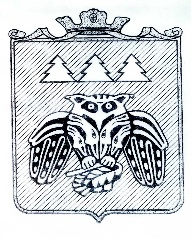 Коми Республикаын «Сыктывдін» муниципальнӧй районса администрациялӧн ШУÖМПОСТАНОВЛЕНИЕадминистрации муниципального района «Сыктывдинский» Республики Комиот 2 марта 2021 года    					                                            № 3/256Об утверждении плана мероприятий по реализации Стратегии социально-экономического развития муниципального образования муниципального района «Сыктывдинский» на период до 2035 года на 2021 – 2022 годыВ целях обеспечения достижения целей социально-экономического развития муниципального образования муниципального района «Сыктывдинский», определенных Стратегией социально-экономического развития муниципального образования муниципального района «Сыктывдинский» на период до 2035 года (далее - Стратегия), администрация муниципального района «Сыктывдинский» Республики КомиПОСТАНОВЛЯЕТ:1. Утвердить план мероприятий по реализации Стратегии социально-экономического развития муниципального образования муниципального района «Сыктывдинский» на период до 2035 года на 2021-2022 годы (далее - план) согласно приложению.2. Установить, что руководители структурных подразделений администрации муниципального района несут персональную ответственность (по курируемым направлениям) за достижение предусмотренных планом целевых индикаторов, определяющих достижение целей Стратегии (далее - целевые индикаторы Стратегии), и ожидаемых результатов выполнения мероприятий.3. Руководителям структурных подразделений администрации муниципального района до 1 мая года, следующего за отчетным представлять в отдел экономического развития администрации муниципального района информацию о ходе выполнения плана (по курируемым направлениям) с указанием фактических результатов выполнения мероприятий и достижения целевых индикаторов Стратегии.4. Отделу экономического развития администрации муниципального района до 15 июня года, следующего за отчетным осуществлять подготовку сводного отчета о выполнении плана с приложением аналитической информации о результатах достижения целевых индикаторов Стратегии.5. Признать утратившим силу постановление администрации муниципального образования муниципального района «Сыктывдинский» от 29 января 2020 года № 1/109 «Об утверждении плана мероприятий по реализации в 2020 году Стратегии социально-экономического развития МО МР «Сыктывдинский» на период до 2020 года»6. Контроль за исполнением настоящего постановления возложить на заместителя руководителя администрации муниципального района (Данилова Л.А.).7. Настоящее постановление вступает в силу с момента подписания и подлежит официальному опубликованию.Глава муниципального района «Сыктывдинский» - руководитель администрации                                                                            Л.Ю. ДоронинаКоми Республикаын «Сыктывдін» муниципальнӧй районса администрациялӧн ШУÖМПОСТАНОВЛЕНИЕадминистрации муниципального района «Сыктывдинский» Республики Комиот 4 марта 2021 года                                                                                                          № 3/270О порядке выдвижения многодетной семьи на соискание премий Правительства Республики Коми лучшим многодетным семьямв Республике КомиРуководствуясь статьей 16 Федерального закона от 06.10.2003 № 131-ФЗ «Об общих принципах организации местного самоуправления в Российской Федерации», постановлением Правительства Республики Коми от 26.11.2007 № 277 «О премиях Правительства Республики Коми», администрация муниципального района «Сыктывдинский» Республики КомиПОСТАНОВЛЯЕТ:1. Утвердить состав районной конкурсной комиссии по выдвижению многодетной семьи на соискание премий Правительства Республики Коми лучшим многодетным семьям в Республике Коми согласно приложению № 1 к настоящему постановлению.2. Утвердить Порядок принятия Комиссией решения о выдвижении многодетной семьи на соискание премий Правительства Республики Коми лучшим многодетным семьям в Республике Коми согласно приложению № 2 к настоящему постановлению.3. Отделу по работе с Советом и сельскими поселениями по итогам принятия Комиссией решения о выдвижении многодетной семьи на соискание премий Правительства Республики Коми лучшим многодетным семьям в Республике Коми направить документы на рассмотрение в Министерство труда, занятости и социальной защиты Республики Коми в установленном порядке.4. Контроль за исполнением настоящего постановления оставляю за собой.5. Настоящее постановление вступает в силу со дня его подписания.Заместитель руководителя администрациимуниципального района «Сыктывдинский»                                                           В.Ю. НосовПриложение 1к постановлению администрации муниципального района «Сыктывдинский» от 4 марта 2021 года № 3/270 Состав районной конкурсной комиссии по выдвижению многодетной семьи на соискание премий Правительства Республики Коми лучшим многодетным семьям в Республике КомиПриложение 2к постановлению администрации муниципального района «Сыктывдинский» от 4 марта 2021 года № 3/270 Порядок принятия комиссией по выдвижению многодетной семьи на соискание премий Правительства Республики Коми лучшим многодетным семьям в Республике Коми решения о выдвижении многодетной семьи на соискание премий Правительства Республики Коми лучшим многодетным семьям в Республике Коми (далее – Порядок) 1. Общие положения1.1. Настоящий Порядок разработан в соответствии с постановлением Правительства Республики Коми от 26.11.2007 № 277 «О премиях Правительства Республики Коми».1.2. Настоящий Порядок устанавливает процедуру принятия комиссией по выдвижению многодетной семьи на соискание премий Правительства Республики Коми лучшим многодетным семьям в Республике Коми (далее - Комиссия) решения о выдвижении многодетной семьи на соискание премий Правительства Республики Коми лучшей многодетной семье в Республике Коми от муниципального района «Сыктывдинский».1.3. Консультации по вопросам выдвижения многодетной семьи на соискание премий Правительства Республики Коми лучшим многодетным семьям в Республике Коми осуществляются отделом по работе с Советом и сельскими поселениями администрации муниципального района «Сыктывдинский» (Республика Коми, Сыктывдинский район, с. Выльгорт, ул. Домны Каликовой, д. 64, кабинет 33,                           тел. (882130) 7-21-34).2. Условия выдвижения многодетной семьи на соискание премийПравительства Республики Коми лучшим многодетным семьямв Республике Коми2.1. На соискание премий Правительства Республики Коми лучшим многодетным семьям в Республике Коми от муниципального района «Сыктывдинский» выдвигается одна многодетная семья, зарегистрированная по месту жительства на территории муниципального района «Сыктывдинский», воспитывающая трех и более несовершеннолетних детей.2.2. Перечень документов, необходимых для выдвижения на соискание премий Правительства Республики Коми лучшим многодетным семьям в Республике Коми:2.2.1. Документы, удостоверяющие личность (для всех членов семьи, в том числе паспорта родителей, детей, достигших возраста 14 лет; свидетельства о рождении детей, в том числе детей, достигших возраста 14 лет (оригиналы и копии, оригиналы подлежат возврату в день приема документов);2.2.2. Свидетельство о заключении брака (оригинал и копия, оригинал подлежит возврату в день приема документов);2.2.3. Характеристики членов семьи с места работы или учебы с указанием занимаемой должности, образования, общего стажа работы, класса или курса образовательного учреждения (для работающих или обучающихся членов семьи) (оригиналы);2.2.4. Дипломы, грамоты, благодарственные письма и иные документы, полученные членами семьи за достижения в профессиональной деятельности, творчестве, воспитании детей, учебе, общественной жизни и иные (копии);2.2.5. Альбом из 10 - 15 фотографий, отражающих значимые события в жизни семьи (успехи членов семьи в творчестве, профессиональной деятельности, учебе и иные). Под каждой из фотографий в альбоме помещается краткое описание события, запечатленного на фотографии.2.3. Документы, необходимые для выдвижения на соискание премий Правительства Республики Коми лучшим многодетным семьям в Республике Коми, принимаются до 5 марта текущего года.Документы представляются на бумажном и электронном носителе в формате MS Word.2.4. Документы, представленные после 5 марта текущего года, возвращаются без рассмотрения.2.5. Документы, необходимые для выдвижения на соискание премий Правительства Республики Коми лучшим многодетным семьям в Республике Коми, могут быть представлены заявителями, проживающими на территории муниципального района «Сыктывдинский» по адресу: Республика Коми, Сыктывдинский район, с. Выльгорт, ул. Домны Каликовой, д. 64, кабинет 33;2.5.1. Передача ГБУ РК "Центр по предоставлению государственных услуг в сфере социальной защиты населения Сыктывдинского района» документов, необходимых для выдвижения на соискание премий Правительства Республики Коми лучшим многодетным семьям в Республике Коми, в отдел по работе с Советом и сельскими поселениями осуществляется до 5 марта текущего года.2.5.2. Регистрация документов, необходимых для выдвижения на соискание премий Правительства Республики Коми лучшим многодетным семьям в Республике Коми, осуществляется в установленном порядке.2.6. На соискание премий не выдвигаются семьи, которые ранее были удостоены премии Правительства Республики Коми лучшим многодетным семьям в Республике Коми.2.7. Выдвижение многодетной семьи на соискание премий Правительства Республики Коми лучшим многодетным семьям в Республике Коми происходит 1 раз в год.3. Порядок организации и деятельности комиссии по выдвижению многодетной семьи на соискание премий Правительства Республики Коми лучшим многодетным семьям в Республике Коми3.1. В состав комиссии входят председатель, секретарь и члены комиссии. Состав комиссии утверждается и изменяется постановлением администрации муниципального района «Сыктывдинский».3.2. Руководство деятельностью комиссии осуществляет председатель комиссии.3.3. Организационной формой деятельности комиссии являются заседания.Заседания комиссии проводятся 1 раз в год.Заседание комиссии считается правомочным, если на нем присутствуют не менее половины ее членов. Член Комиссии в случае невозможности его присутствия на заседании комиссии имеет право до проведения соответствующего заседания комиссии представить свое мнение по рассматриваемым вопросам в письменной форме.3.4. Решения комиссии принимаются простым большинством голосов от числа присутствующих на заседании комиссии членов комиссии путем открытого голосования и объявляются председательствующим. При равенстве голосов право решающего голоса принадлежит председателю комиссии. 3.5. Решения комиссии оформляются в виде протоколов.Протокол заседания комиссии подписывается председательствующим на заседании комиссии и секретарем комиссии.Протокол оформляется секретарем комиссии в срок не позднее 5 рабочих дней со дня проведения заседания комиссии. Оригинал протокола хранится у секретаря комиссии.4. Порядок подведения итогов4.1. Критериями определения лучшей многодетной семьи на соискание премий Правительства Республики Коми лучшим многодетным семьям в Республике Коми от муниципального района «Сыктывдинский» являются:4.1.1. Положительный опыт воспитания детей;сохранение крепких семейных традиций, в том числе национальных;активную жизненную позицию всех членов семьи;отношения супругов, родителей и детей, построенные на основах уважения, взаимопомощи и любви;активное участие в общественной жизни;формирование и ведение здорового образа жизни членов семьи;устойчивость общих интересов, увлечений членов семьи;особенности ведения домашнего хозяйства.4.1.2. Соответствие документов требованиям, определяемым пунктом 2.2 настоящего Порядка.4.2. Результаты рассмотрения документов Комиссией не позднее 14 рабочих дней со дня проведения заседания комиссии направляются заявителю. Документы на семьи, не выдвинутые на соискание премии, возвращаются заявителю в срок не позднее 14 рабочих дней со дня принятия решения. Повторное выдвижение семьи, не удостоенной премии, возможно в следующем календарном году после объявления приёма заявок на конкурс.4.3. Для рассмотрения вопроса о присуждении премий Правительства Республики Коми лучшим многодетным семьям в Республике Коми отдел по работе с Советом и сельскими поселениями администрации муниципального района «Сыктывдинский»  представляет документы в Министерство труда, занятости и социальной защиты Республики Коми в установленном порядке в срок до 15 марта текущего года.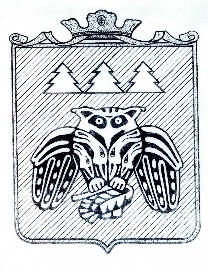 Коми Республикаын «Сыктывдін» муниципальнӧй районса администрациялӧн ШУÖМ ПОСТАНОВЛЕНИЕадминистрации муниципального района «Сыктывдинский» Республики Коми                 от 9 марта 2021 года                                                                                                 № 3/284Об утверждении проекта межевания территории земельного участка под овощехранилищем на 200 тонн по адресу: Российская Федерация, Республика Коми, Сыктывдинский район, с. Выльгорт, Сысольское шоссе, д. 1 Руководствуясь статьями 41, 43, 45, 46 Градостроительного кодекса Российской Федерации, статьей 14 Федерального закона от 6 октября 2003 года № 131-ФЗ «Об общих принципах организации местного самоуправления в Российской Федерации», Уставом муниципального района «Сыктывдинский» Республики Коми, администрация муниципального района «Сыктывдинский» Республики КомиПОСТАНОВЛЯЕТ:1. Утвердить проект межевания территории земельного участка под овощехранилищем на 200 тонн по адресу: Российская Федерация, Республика Коми, Сыктывдинский район, с. Выльгорт, Сысольское шоссе, д. 1 , согласно приложению.               2.   Контроль за исполнением настоящего постановления оставляю за собой. 3. Настоящее постановление вступает в силу со дня его официального опубликования.Первый заместитель руководителя администрации муниципального района «Сыктывдинский»                                                     А.Н. ГрищукПриложение к постановлению администрации МР «Сыктывдинский»№ 3/284 от 9 марта 2021 года                                                                                           ИП ШУЙСКИЙ МИХАИЛ ВЛАДИМИРОВИЧАдрес: 167031 г. Сыктывкар, ул. Чкалова, 21-10,Телефон: 8 908 7170155, 8 (8212) 57-01-55, 8 912 1995456,электронная почта: Ki_ShuyskiyM@mail.ru.Проект межевания территории, земельного участка под овощехранилищем на 200 тонн по адресу: Российская Федерация, Республика Коми, Сыктывдинский район, с. Выльгорт, Сысольское шоссе, д. 1Утверждаемая частьТОМ 1Заказчик: Общество с ограниченной ответственностью Научно-производственное предприятие "Леспромсервис» (ООО НПП «Леспромсервис»)Индивидуальный предприниматель                                           М.В. Шуйскийг. Сыктывкар 2020 г.Состав проектаВведение Проект межевания территории, на земельный участок, расположенный по адресу: Республика Коми, Сыктывдинский район, с. Выльгорт, Сысольское шоссе, д. 1 разработан по заказу Общество с ограниченной ответственностью Научно-производственное предприятие "Леспромсервис» на основании Договора б/н от 01.07.2020 г. и  Постановления администрации МО МР «Сыктывдинский» от 02.10.2020 г. №10/1294 «О разрешении на разработку проекта межевания территории».Проект межевания территории выполнен в соответствии со следующими законодательными и нормативными документами:Градостроительный кодекс РФ;Земельный кодекс РФ;СНиП 11-04-2003 «Инструкция о порядке разработки, согласования, экспертизы и утверждения градостроительной документации»;СП 42.13330.2011. СНиП 2.07.01-89* «Градостроительство. Планировка и застройка городских и сельских поселений»;Региональные нормативы градостроительного проектирования (РНГП) для Республики Коми, утв. Приказом  министерства архитектуры, строительства  и коммунального хозяйства республики коми от 29 января 2008 г. N 07-ОД  (в ред. Приказа Минархстроя РК от 15.04.2009 N 58-ОД)СанПиН 2.2.1/2.1.1.1200-03 «Санитарно-защитные зоны и санитарная классификация предприятий, сооружений и иных объектов», утв. Постановлением Главного государственного санитарного врача РФ от 25.09.2007г. № 74.;ПРАВИЛА ЗЕМЛЕПОЛЬЗОВАНИЯ И ЗАСТРОЙКИ СЕЛЬСКОГО ПОСЕЛЕНИЯ «ВЫЛЬГОРТ» Утвержденные Решением Совета муниципального образования муниципального района "Сыктывдинский" от 28.06.2018 года № 29/6-5. Нормативы градостроительного проектирования сельского поселения «Выльгорт», утвержденный Решение Совета муниципального образования муниципального района "Сыктывдинский" от 17 мая 2018 г №27/5-1.Цели и задачиПроект межевания территории разработан с целью формирования земельного участка для исключения вклинивания, вкрапливания, изломанности границ, чересполосицы и внесение сведений о нем в Единый государственный реестр недвижимости.Общие сведения Объект межевания территории расположен по адресу Российская Федерация, Республика Коми, Сыктывдинский район, с. Выльгорт, Сысольское шоссе, д. 1.Территория расположена в юго-западной части с. Выльгорт.Участок проектирования ограничен:- с юго-востока, северо-востока и юго-запада – существующей застройкой коммунально-складских и промышленных объектов и производств.- с запада и  с севера – залесеной территорией.Площадь земельного участка в указанных границах составляет – 4794 кв. м..На исходный год (2020) территория занята объектом недвижимости:– нежилое здание «овощехранилище на 200 тонн.Транспортная связь жилой застройки с центром села Выльгорт, а также другими  районами  осуществляется  по автомобильной дороге Р-176 "Вятка".Проектируемая территория благоприятна в эколого-градостроительной ситуации.Рельеф площадки относительно спокойный с небольшими перепадами высот.Перечень и сведения о площади образуемых земельных участков, в том числе возможные способы их образованияОбразуемый земельный участок расположен в кадастровом квартале 11:04:1001018 и  состоит из земельного участка 11:04:1001018:272 и части земельного участка с кадастровым номером 11:04:1001018:16, площадью 998 кв.м., поэтому способ образования земельных участков - образование земельных участков путем перераспределения земельного участка с кадастровым номером 11:04:1001018:272 и земельного участка с кадастровым номером 11:04:1001018:16, находящийся в государственной или муниципальной собственности. Часть земельного участка с кадастровым номером 11:04:1001018:16, площадью 14038 кв.м., не участвующая в перераспределении переходит в земли государственные, неразграниченные. При перераспределении земельного участка 11:04:1001018:16 и 11:04:1001018:272 образовать самостоятельный участок не предоставляется возможным. Образуемый Земельный участок, согласно, Правил землепользования и застройки СП «Выльгорт», расположен в территориальной зоне П-1 — зона коммунально-складских и промышленных объектов и производств V класса по санитарной классификации. Характеристики земельных участков, в границах которых расположена проектируемая территория, представлены в таблице №1.Таблица №1.Каталоги координат поворотных точек границ формируемых земельных участков приведены в таблице №2.Таблица №2.Вид разрешенного использования образуемых земельных участков в соответствии с проектом межевания территории Виды разрешенного использования образуемых земельных участков приведены в таблице 3.Таблица 3.Перечень и сведения о площади образуемых земельных участков, которые будут отнесены к территориям общего пользования или имуществу общего пользования, в том числе в отношении которых предполагаются резервирование и (или) изъятие для государственных или муниципальных нужд.Отсутствуют.Целевое назначение лесов, вид (виды) разрешенного использования лесного участка, количественные и качественные характеристики лесного участка, сведения о нахождении лесного участка в границах особо защитных участков лесов (в случае, если подготовка проекта межевания территории осуществляется в целях определения местоположения границ образуемых и (или) изменяемых лесных участков);Отсутствуют.Сведения о границах территории, в отношении которой утвержден проект межевания, содержащие перечень координат характерных точек этих границ в системе координат, используемой для ведения Единого государственного реестра недвижимости. Координаты характерных точек границ территории, в отношении которой утвержден проект межевания, определяются в соответствии с требованиями к точности определения координат характерных точек границ, установленных в соответствии с настоящим Кодексом для территориальных зон.Отсутствуют.Составил                                                                                                  М. В. ШуйскийКоми Республикаын «Сыктывдін» муниципальнӧй районса администрациялӧн ШУÖМПОСТАНОВЛЕНИЕадминистрации муниципального района «Сыктывдинский» Республики Комиот 10 марта 2021 года    		                                                                                  № 3/291Руководствуясь п.4.1 статьи 6 Градостроительного кодекса Российской Федерации, пунктом 6.1 статьи 17 Федерального  закона от 6 октября 2003 года № 131-ФЗ «Об общих принципах организации местного самоуправления в Российской Федерации», Постановлением Правительства Российской Федерации от 25 декабря 2015 года № 1440 «Об утверждении требований к программам комплексного развития транспортной инфраструктуры поселений, городских округов», генеральными планами муниципальных образований сельских поселений, входящих в состав муниципального образования муниципального района «Сыктывдинский», администрация муниципального образования муниципального района «Сыктывдинский» Республики КомиПОСТАНОВЛЯЕТ:Утвердить программу комплексного развития транспортной инфраструктуры муниципального района «Сыктывдинский» Республики Коми до 2030 года согласно приложению.Признать утратившим силу постановление МО МР «Сыктывдинский» от 29 декабря 2018 года № 12/1228 «Об утверждении программы «Комплексное развитие транспортной инфраструктуры МО МР «Сыктывдинский» на 2018-2028 годы».Контроль за исполнением настоящего постановления оставляю за собой. Настоящее постановление вступает в силу со дня его официального опубликования.Заместитель руководителя администрации муниципального  района «Сыктывдинский»                                                       А.В. КоншинПриложениек постановлению администрации муниципального района «Сыктывдинский» Республики Коми от 10 марта 2021 № 3/291ПРОГРАММА КОМПЛЕКСНОГО РАЗВИТИЯ ТРАНСПОРТНОЙ ИНФРАСТРУКТУРЫ (ПКРТИ) МУНИЦИПАЛЬНОГО ОБРАЗОВАНИЯ МУНИЦИПАЛЬНОГО РАЙОНА «СЫКТЫВДИНСКИЙ» ТЕРМИНЫ И ОПРЕДЕЛЕНИЯВ настоящем отчете применяют следующие термины с соответствующими определениями:Автомобильная дорога – объект транспортной инфраструктуры, предназначенный для движения транспортных средств и включающий в себя земельные участки в границах полосы отвода автомобильной дороги и расположенные на них или под ними конструктивные элементы (дорожное полотно, дорожное покрытие и подобные элементы) и дорожные сооружения, являющиеся ее технологической частью, - защитные дорожные сооружения, искусственные дорожные сооружения, производственные объекты, элементы обустройства автомобильных дорог.Велосипедный маршрут – специально разработанный и предназначенный для велосипедистов содержательный путь с преобладающей смысловой частью и развитой велоинфраструктурой на протяжении всего маршрута.Годовой объем перевозок – вычисляется как произведение суточного объема перевозок на количество дней в году с учетом снижающего коэффициента для перехода от расчетных суток к среднегодовым.Городское движение – движение пешеходов и транспортных средств, по улично-дорожной сети и внеуличным транспортным сетям. Включает движение автомобильного, городского электрического рельсового и безрельсового транспорта, водного, железнодорожного, воздушного транспорта в пределах городской территории и на объектах, обслуживающих городскую территорию, а также движение с использованием велосипедов и других легких видов транспорта, гужевое движение.Городской общественный пассажирский транспорт – это система транспорта, предназначенная для перевозки пассажиров и багажа в пределах города по определённым маршрутам, согласно расписанию движения и за плату в соответствии с установленным тарифом. Используется широкими слоями населения. Орган местного самоуправления несёт полную или частичную ответственность за функционирование данной системы.Дорожные условия – комплекс факторов, влияющих на обеспечение безопасности дорожного движения и режимы движения по дороге потоков транспортных средств.Интенсивность движения – количество транспортных единиц, проходящих через сечение магистрали в единицу времени. Интенсивность измеряется в натуральных и приведённых единицах (за одну приведённую единицу принят легковой автомобиль, к которому приводятся все остальные виды транспорта. Комплексная транспортная схема – документ планирования, направленный на обеспечение устойчивого развития транспортной инфраструктуры муниципальных районов, городов, городских округов и агломераций за счет сбалансированного развития всех элементов территориальной транспортной системы в увязке с развитием внешнего транспорта и транспортной инфраструктуры прилегающих территорий.Красная линия – планировочное ограничение, призванное отделять территорию улицы от территории всех видов застройки (жилой, промышленной, парков и др.). Моделирование – исследование каких-либо явлений, процессов или систем объектов путем построения и изучения их моделей; использование моделей для определения или уточнения характеристик и рационализации способов построения вновь конструируемых объектов.Мониторинг территориальной транспортной системы – наблюдение за состоянием территориальной транспортной системы с целью контроля соответствия транспортно-эксплуатационных характеристик территориальной транспортной системы заданному уровню транспортного обслуживания территорий.Немоторизованное движение – движение пешеходов и лёгких индивидуальных транспортных средств, осуществляемое за счет мускульной силы человека или электрическими двигателями.Неорганизованный транспортно-пересадочный узел – комплекс объектов инфраструктуры пассажирского транспорта, сформированный поэтапной урбанизацией муниципальных районов, городской агломерации, в котором осуществляется пересадка из одного вида транспорта в другой.Общественный пассажирский транспорт – транспортная система, за функционирование которой несет полную или частичную ответственность орган государственной власти. Общественный пассажирский транспорт – транспорт, которым может пользоваться неограниченный круг людей.Объекты транспортной инфраструктуры – технологический комплекс, включающий в себя пути сообщения всех видов (улицы и дороги, рельсовые пути, водные пути, воздушные пути, а также искусственные сооружения на указанных путях), терминалы всех видов (стоянки, остановочные пункты, станции, вокзалы, грузовые дворы, порты, аэродромы, аэропорты), объекты систем связи, навигации и управления движением транспортных средств, а также иные здания, сооружения, устройства и оборудование, обеспечивающие функционирование транспортной системы.Объём перевозок на линии – объем перевозок в определённый период времени на отдельной линии пассажирского транспорта.Организация дорожного движения – комплекс организационно-правовых, организационно-технических мероприятий и распорядительных действий по управлению движением на дорогах. Деятельность по повышению эффективности использования ресурсов улично-дорожной сети с целью реализации стратегических планов развития территориальной транспортной системы и территории в целом (применительно к задачам повышения эффективности работы транспортных систем).Организованный транспортно-пересадочный узел – комплекс объектов недвижимого имущества, включающий в себя земельный участок либо несколько земельных участков с расположенными на них, над или под ними объектами транспортной инфраструктуры, а также другими объектами, предназначенными для обеспечения безопасного и комфортного обслуживания пассажиров в местах их пересадок с одного вида транспорта на другой. Пассажирская работа на линии – сумма произведений длины каждого участка транспортной сети на суммарную величину потока в двух направлениях (единица измерения – пассажиро-км).Сеть пешеходных коммуникаций – совокупность последовательно соединённых участков районной среды, предназначенных и благоустроенных для осуществления по ним пеших передвижений различной дальности, продолжительности и целевой направленности. Эта сеть связывает между собой разнообразные объекты притяжения муниципального района и является частью улично-дорожной сети муниципального района, однако также включает в себя планировочные элементы рекреационных, селитебных и др. городских пространств.Средняя длина поездки – вычисляется путем деления объема пассажирской работы на транспортной сети/ линии на объем перевозок.Субъекты транспортной инфраструктуры – юридические и физические лица, являющиеся собственниками объектов транспортной инфраструктуры и транспортных средств или использующие их на ином законном основании.Схема движения транспорта и пешеходов – картографический документ, отображающий направления разрешенного движения транспорта и пешеходов по улично-дорожной сети и размещение технических средств организации движения.Территориальная транспортная система – совокупность объектов транспортной инфраструктуры, транспортных средств, а также субъектов транспортной инфраструктуры и транспортных средств, функционирующих в территориально ограниченном социально-экономическом пространстве, имеющем территориальные органы управления (территории населённого пункта, поселения, муниципального района, городского округа, субъекта федерации, федерации в целом).Технические средства организации дорожного движения – дорожные знаки, разметка, светофоры, дорожные ограждения и направляющие устройства, и другие устройства, предназначенные для реализации, используемых методов (решений) организации дорожного движения.Транспортное обслуживание территории населенного пункта – обеспечение территории улично-дорожной сетью, сетью общественного пассажирского транспорта и пешеходными путями сообщения, системой организации движения транспорта и пешеходов, системами внешнего и специального транспорта, местами обслуживания, хранения и паркирования транспортных средств, включает информационное обслуживание пользователей транспортной системы.Транспортно-коммуникационное пространство – пространство жизнедеятельности человека, форма и функция которого существенно определяется устойчивым множеством передвижений и взаимодействием людей.Транспортный контингент – основные пользователи системы пассажирского транспорта в утренний период перевозок буднего дня, а именно: занятые в отраслях экономики, студенты и учащиеся очных отделений учреждений начального, среднего и высшего профессионального образования, а также учащихся старших классов дневных общеобразовательных учреждений, совершающих поездки с учебными целями.Улица – линейное коммуникативное общественное пространство, используемое для передвижений пешеходов, транспортных средств, а также для упорядочения застройки, прокладки инженерных коммуникаций, создания экологического каркаса территории. Улицы, в соответствии с планировочными особенностями, подразделяются на проспекты, улицы (в узком смысле), линии, переулки, тупики и т.п. Улицы могут иметь бульвары, проходить по набережным, включать в себя дороги, тракты, проезды и т.д. Улично-дорожная сеть – совокупность улиц, дорог, площадей, искусственных сооружений, соединяющие разобщенные участки улиц и дорог, в пределах границ населенного пункта.Уровень автомобилизации населения – это показатель обеспеченности населения автомототранспортными средствами, который рассчитывается как число автомототранспортных средств на 1000 человек населения.Уровень обеспеченности легковыми автомобилями — это показатель обеспеченности населения легковыми автомобилями, который рассчитывается как число легковых автомобилей, находящихся во владении физических лиц, на 1000 человек населения.Уровень транспортного обслуживания территории – относительная характеристика, основанная на сравнении значений показателей транспортного обслуживания территории с нормативными/установленными значениями показателей (такими, как обеспеченность территории улично-дорожной сетью, уровень загруженности сети, пешеходная доступность остановок общественного транспорта, обеспеченность транспортных средств местами хранения и паркирования и т.д.).Шум – один из антропогенных факторов, неблагоприятно воздействующих на население муниципального района.ПЕРЕЧЕНЬ СОКРАЩЕНИЙ И ОБОЗНАЧЕНИЙВВЕДЕНИЕОбъектом программы является территориальная транспортная система муниципальное образование муниципального района «Сыктывдинский» Республики Коми.Предметом программы является комплексное развитие территориальной транспортной системы муниципальное образование муниципального района «Сыктывдинский» Республики Коми.Границами объекта программы являются административные границы муниципальное образование муниципального района «Сыктывдинский» Республики Коми.Основанием для выполнения работ являются:Постановление Правительства РФ от 25 декабря 2015 г. № 1440 «Об утверждении требований к программам комплексного развития транспортной инфраструктуры поселений, городских округов»;Федеральный закон от 29.12.2017 № 443-ФЗ «Об организации дорожного движения в Российской Федерации и о внесении изменений в отдельные законодательные акты Российской Федерации»;Целью ПКРТИ является разработка и обоснование предложений по развитию транспортного каркаса муниципального района. в рамках разработки программы комплексного развития транспортной инфраструктуры, с учетом направлений и целевых показателей разрабатываемого Генерального плана муниципальное образование муниципального района «Сыктывдинский» Республики Коми.Задачи ПКРТИ: Сбор исходных данных. Анализ полученных исходных данных в области транспортной инфраструктуры и данных натурных транспортных, пассажирских и пешеходных потоков. Прогноз транспортного спроса.Разработка предложений и вариантов проектирования развития транспортной инфраструктуры муниципального района на основе принятой в рамках НИР стратегии развития. Анализ эффективности предлагаемых мероприятий развития транспортной инфраструктуры.Оценка объемов и источников финансирования предлагаемых мероприятий.Методическая база ПКРТИ:Для оценки современного состояния и перспектив развития территориальной транспортной системы МО МР «Сыктывдинский» Республики Коми, используется комплекс отечественных и зарубежных методик, в наибольшей степени соответствующих масштабу территории проектирования и задачам ее развития на современном этапе. Территориальная транспортная система муниципального района рассматривается как обслуживающий элемент муниципального района и, одновременно, как элемент, формирующий ее будущий облик. Методические подходы учитывают изменения в социально-экономическом положении населения муниципального района и положения муниципального района в региональной системе разделения труда, произошедшие в последние годы, появление новой системы землепользования, разделение органов власти на федеральные, региональные и муниципальные. Используется геоинформационный подход для анализа территории и транспортной сети муниципального района.ПАСПОРТ ПРОГРАММЫХАРАКТЕРИСТИКА СУЩЕСТВУЮЩЕГО СОСТОЯНИЯ ТРАНСПОРТНОЙ ИНФРАСТРУКТУРЫАнализ положения муниципального образования муниципального района «Сыктывдинский» Республики Коми в структуре пространственной организации субъекта Российской ФедерацииМуниципальное образование муниципальный район «Сыктывдинский» (далее муниципальный район «Сыктывдинский») находится в юго-западной части Республики Коми. По территории района протекают реки Сысола, Вычегда и их притоки. Район со всех сторон окружает столицу республики – Сыктывкар. По территории района проходит федеральная автодорога Р176 «Вятка» (участок «Киров – Сыктывкар»). Территория района – 7558,7 км², что составляет 1,8 % площади Республики Коми. Рельеф представляет полого-увалистую равнину, расчлененную развитыми речными долинами, почти плоскую в междуречьях. Почвы: пойменные, сильно подзолистые, подзолисто-болотные. Территория района расположена в подзоне средней тайги.Расположение МО муниципальный район «Сыктывдинский» на карте Республики Коми представлено на рисунке 2.1.1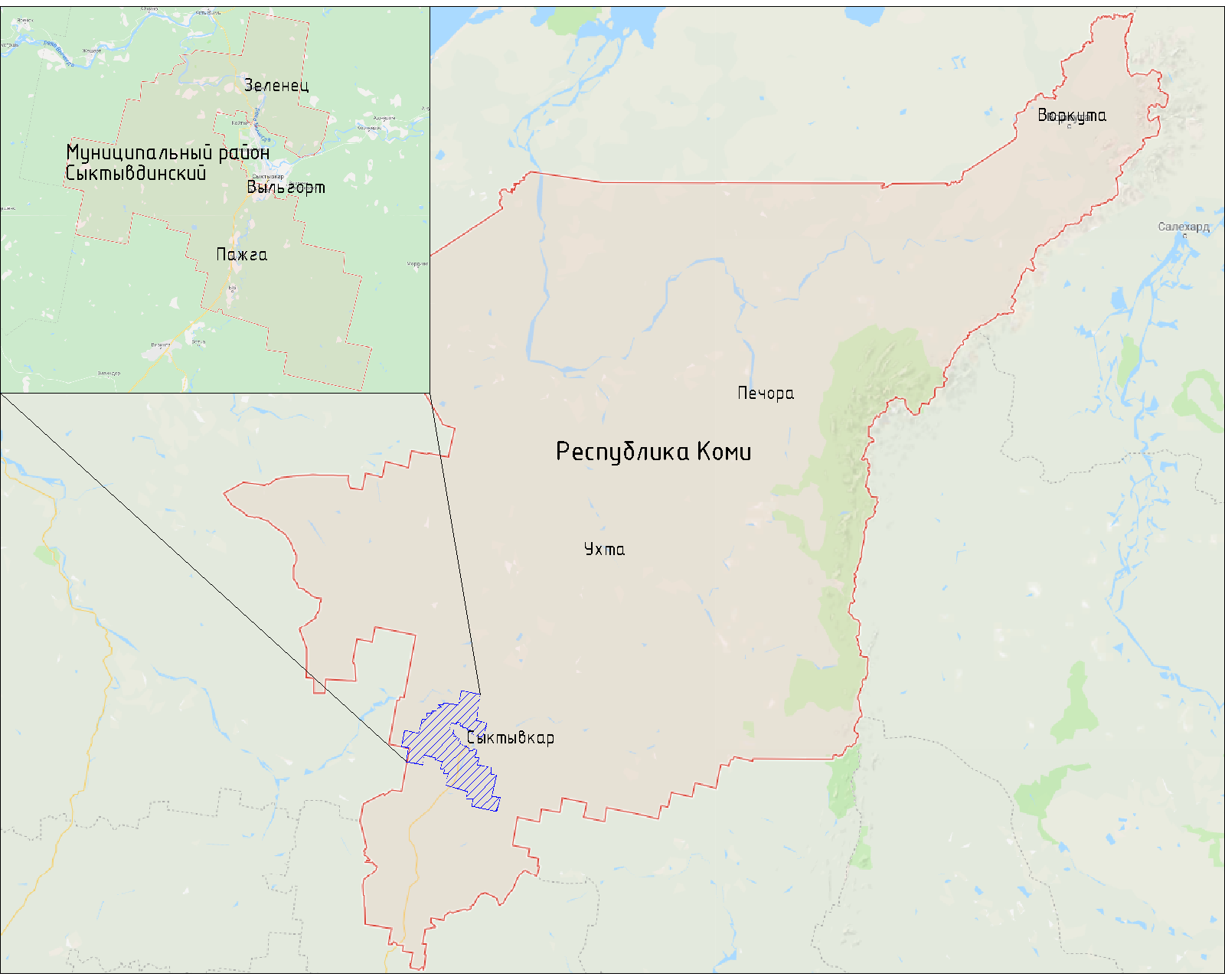 Рисунок 2.1.1 Муниципальный район «Сыктывдинский» на карте Республики КомиКлимат района умеренно-континентальный. Продолжительная многоснежная зима (сезон длится 200 дней), средняя температура воздуха в январе равна - 14,0 оС; летний сезон короткий и умеренно-прохладный длится 165 дней, средняя температура воздуха +18,0 оС.МР «Сыктывдинский» из-за неблагоприятных для земледелия и проживания природно-климатических особенностей относится к местности, приравненной к районам Крайнего Севера.Муниципальный район «Сыктывдинский» граничит с Койгородским, Сысольским, Усть-Вымским, Княжпогостским, Корткеросским районами Республики Коми, городом Сыктывкар и Архангельской областью.Наиболее значимыми транспортными узлами МР «Сыктывдинский» являются сельские поселения Выльгорт (районный центр), Пажга, Зеленец. Село Выльгорт непосредственно примыкает к границе столицы республики – города Сыктывкара. Сельское поселение Пажга расположено между федеральной трассой Р-176 «Вятка» и рекой Сысола в юго-западной части района. Село Зеленец расположено в северной части МР «Сыктывдинский» на Подъезде к д. Парчег от дороги республиканского значения «Сыктывкар – Ухта – Печора – Усинск – Нарьян-Мар».Численность населения районаЧисленность населения муниципального района «Сыктывдинский» на начало 2020 года составляла 24 468 чел. По рассматриваемым сельским поселениям: с. Выльгорт – 12 499 чел., с. Зеленец – 3 384 чел., с. Пажга – 2 278 чел. Основным фактором роста численности населения на территории муниципального района «Сыктывдинский» является превышение числа родившихся над количеством умерших. На динамику численности населения в прогнозном периоде будут влиять демографические процессы, происходящие в предыдущем и текущем годах. По численности населения муниципальный район «Сыктывдинский» занимает пятое место в республике Коми. Плотность населения района составляет 3,28 чел/км².Анализ динамики роста численности населения муниципальный район «Сыктывдинский» графическим методом представлен в диаграмме на рисунке 2.1.2Рисунок 2.1.2 Динамика изменения и прогноз численности населения Сыктывдинского районаСоциально-экономическое прогнозирование МО муниципальный район «Сыктывдинский» до 2033 годаДемография.Муниципальный район «Сыктывдинский» со всех сторон окружает столицу республики Коми – город Сыктывкар. Среди районов республики МР «Сыктывдинский» – единственный имеет прирост населения. Динамика демографических процессов муниципального района на протяжении последних лет характеризуется тенденцией устойчивого роста. На 01.01.2020 год численность населения муниципального района «Сыктывдинский» составила 24 468 человек. Основными факторами роста численности населения на территории муниципального района является превышение числа родившихся над количеством умерших, а также миграционный прирост. Демографическая ситуация на территории муниципального района «Сыктывдинский» имеет положительную динамику.Это явление имеет далеко идущие экономические последствия – рост в перспективе численности трудовых ресурсов, компенсация общего для страны уровня старения трудового потенциала, снижение средних показателей заболеваемости, снижение демографической нагрузки на трудоспособное население и соответственно затрат на социальное обеспечение лиц старше трудоспособного возраста, рост потенциальных возможностей экономического роста.В то же время возможны негативные структурные изменения населения, обусловленные сокращением числа женщин репродуктивного возраста в группе 20-29 лет за счёт низкой рождаемости в 90-е годы XX века.Миграционные потоки в районе достаточно стабильны и сбалансированы, что обусловлено миграцией населения старше трудоспособного возраста в регионы с более благоприятным климатом, а также миграцией молодежи на обучение, прирост населения за счет миграции обусловлен внутриреспубликанскими перемещениями, а также близостью столицы республики – г. Сыктывкар. При сохранившейся тенденции увеличения населения района, уровень автомобилизации также увеличивается. С учетом прогнозируемого увеличения количества транспортных средств, без изменения пропускной способности дорог, предполагается увеличение интенсивности движения по основным направлениям к объектам тяготения.Рабочие местаОснову экономики района составляет сельское хозяйство и лесозаготовительная промышленность. Муниципальный район «Сыктывдинский» – самый крупный сельскохозяйственный район Республики Коми.Предприятия лесной промышленности занимаются вывозкой и разделкой древесины. Крупнейшие лесозаготовительные организации – ООО «Парма Стандарт», ИП Лапин Е.М., ИП Костромин В.Н., ООО «Лузалес», ИП Дадашов С.А.Крупные сельскохозяйственные организации – ОАО «Птицефабрика Зеленецкая», ООО «Пажга», ООО «Сыктывдинское», ООО «Палевицы», ООО «Часово», ИП (КФХ) Батареева С.В.Производство валяной обуви осуществляет ООО «Выльгортская сапоговаляльная фабрика».Основными отраслями, в которых прогнозируется наибольший рост численности занятого населения, являются:сельское хозяйство;образование;транспортная инфраструктура;лесопромышленное производство;материально-техническое снабжение и сопутствующие услуги;Численность населения трудоспособного возраста на 01.01.2020 год составила 13 106 чел., что составляет 53,56 %. При этом наблюдается снижение численности населения трудоспособного возраста как в абсолютном выражении, так и относительно общей численности.Административно-территориальное делениеАдминистративно-территориальное устройство, статус и границы муниципального района «Сыктывдинский» установлены Законом Республики Коми от 6 марта 2006 года № 13-РЗ «Об административно-территориальном устройстве Республики Коми»Район включает 13 административных территорий:посёлок сельского типа Мандач с подчинённой ему территориейпосёлок сельского типа Нювчим с подчинённой ему территориейпосёлок сельского типа Яснэг с подчинённой ему территориейсело районного значения Выльгорт (районный центр) с подчинённой ему территориейсело Зеленец с подчинённой ему территориейсело Лэзым с подчинённой ему территориейсело Озёл с подчинённой ему территориейсело Пажга с подчинённой ему территориейсело Палевицы с подчинённой ему территориейсело Слудка с подчинённой ему территориейсело Часово с подчинённой ему территориейсело Шошка с подчинённой ему территориейсело Ыб с подчинённой ему территориейРасположение административных единиц представлено на рисунке 2.1.3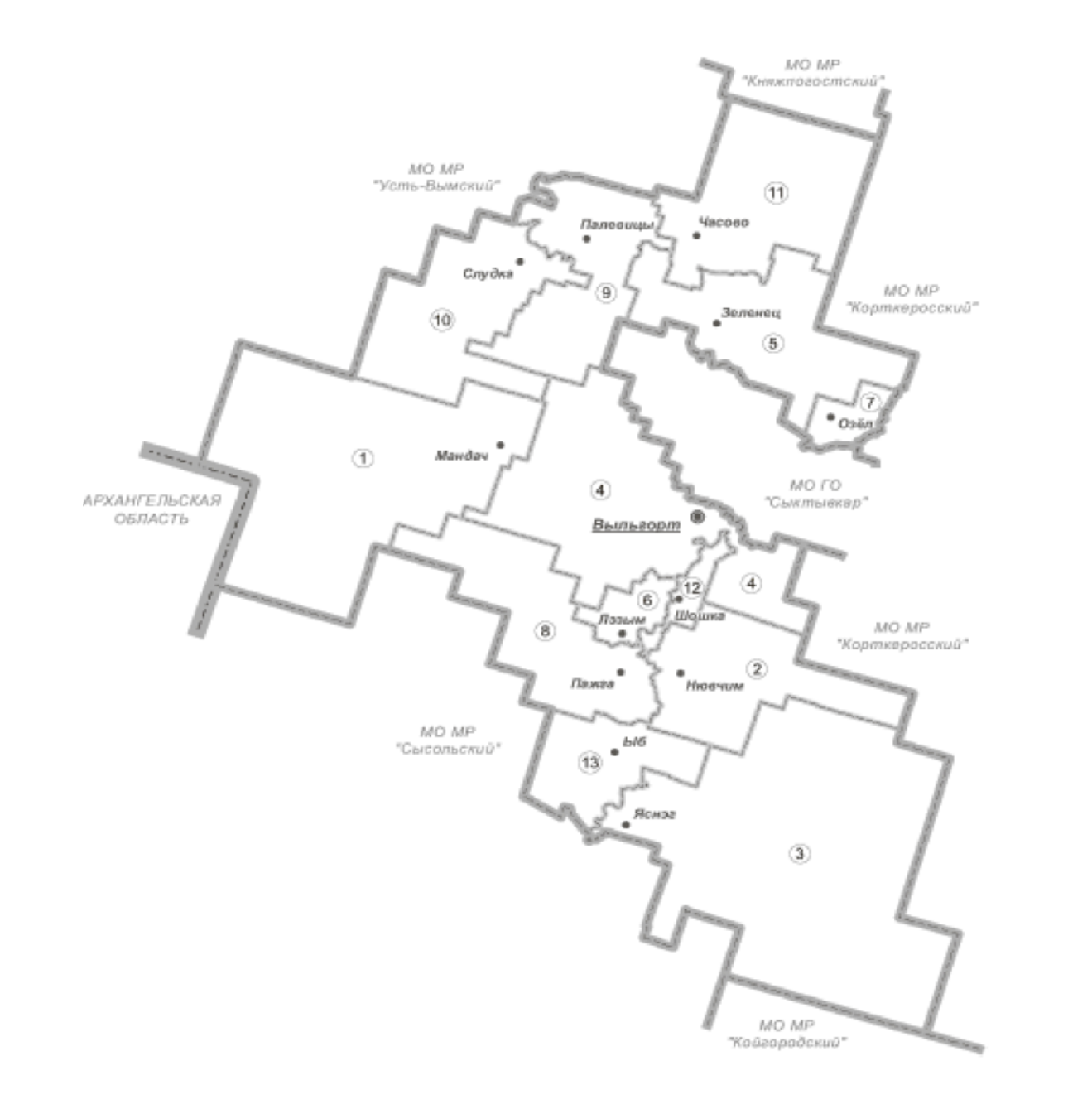 Рисунок 2.1.3 Административно-территориальное деление муниципального района «Сыктывдинский»Существующее функционирование транспортной инфраструктурыУлично-дорожная сетьДорожно-транспортная сеть МО МР «Сыктывдинский» состоит, в основном, из дорог IV категории, предназначенных для организации круглогодичного движения. В таблице 2.2.1.1 приведен перечень и характеристика дорог местного значения. Таблица 2.2.1.1 Перечень автомобильных дорог МО МР «Сыктывдинский»Таблица 2.2.1.2 перечень автомобильных дорог общего пользования регионального или межмуниципального значения Республики Коми по МР «Сыктывдинский» по состоянию на 01.01.2020 годаИнформация о протяженности дорог с распределением по типам покрытия представлена в таблице 2.2.1.3.Таблица 2.2.1.3. Состав автомобильных дорог МО МР «Сыктывдинский»Большинство дорог общего пользования местного значения имеют усовершенствованный тип покрытия. В условиях ограниченного финансирования дорожных работ с каждым годом увеличивается протяженность дорог, требующих реконструкции, капитального ремонта и ремонта.По состоянию на «01» января 2020 г. общая протяженность автомобильных дорог составляет 211,641 км., из них 130,9 км., что составляет 61,85% дорог, не отвечающих нормативным требованиям.В целях снижения доли протяженности дорог, не отвечающих нормативным требованиям, ежегодно выполняются ремонтные работы по укреплению дорожной одежды путем добавления дополнительного материала на дорогах с переходным типом покрытия, а также ямочный и ремонт картами на дорогах с асфальтобетонным покрытием. Помимо содержания, дополнительно   осуществляются вырубка кустарников вдоль полосы отвода.По народным проектам в сфере дорожной деятельности в 2017 г. проведено восстановление остановочных комплексов на автомобильных дорогах: «По с. Лэзым», «По с. Выльгорт». В 2018 г. проведен ремонт автомобильных дорог: «с. Озёл – граница Сыктывдинского района», «По с. Шошка», «Подъезд к пст. «Яснэг». Ежегодно заключаются муниципальные контракты на содержание автомобильных дорог общего пользования местного значения, а также сельским поселениям передаются полномочия по содержанию автомобильных дорог протяженностью 211,641 км. Число подрядных организаций привлекаемых к содержанию автомобильных дорог в рамках муниципальных контрактов – 4 (АО «Коми дорожная компания», ИП Попов А.Н., ИП Вологдин Д.А., ИП Кравчук Р.А.), в рамках реализации принятых полномочий в сфере дорожной деятельности, сельскими поселениями привлекаются подрядные организации из числа местных предпринимателей.Общественный пассажирский транспорт   Общие данныеТранспортное обслуживание населённых пунктов на территории МР «Сыктывдинский» ориентировано на маршрутную.На 1 января 2020 года по территории муниципального района проходят 14 межмуниципальных автобусных маршрутов регулярных перевозок, 5 из них курсируют в летнее время. Полномочиями по установлению межмуниципальных маршрутов регулярных перевозок пассажиров и багажа автомобильным транспортом и организации регулярных перевозок в межмуниципальном сообщении на территории Республики Коми наделено Министерство инвестиций, промышленности и транспорта Республики Коми. Муниципальных маршрутов регулярных перевозок в МО МР «Сыктывдинский» не установлено.Протяженность автобусных маршрутов составляет 680,35 км., из них 112,9 км – дачные маршруты.Транспортное развитее на территории МР «Сыктывдинский» оценивается на высоком уровне. В МР «Сыктывдинский» 49 населенных пункта, количество проживающих составляет 24 468 человека. По состоянию на 01.01.2020 год список населенных пунктов, имеющих транспортную доступность (автомобильные дороги), составляет 100% от общего числа проживающих граждан на территории МР «Сыктывдинский».Автобусным сообщением не обеспечены 8 населенных пунктов, в которых зарегистрировано 741 чел. или 3,21% от общего числа населения, 2 из которых признаны закрывающимся (п. Новоипатово, п. Поинга), в одном населенном пункте (д. Мет-Устье) никто не проживает.По дорогам, принадлежащим муниципальному образованию, проходят следующие маршруты:№101 «Плавательный бассейн – Выльгорт, птицефабрика»;№ 107 «Сыктывкар — Нювчим»;№108 «Плавательный бассейн –Парчег»;№112 «Сыктывкар – Гарья»;№113 «Сыктывкар — Красная»;№114 «Сыктывкар – Дань-Дор»№124 «Железнодорожный вокзал — Морово»;№125 «Орбита — Мелиоратор»;№127 «Орбита — Морово»;№128 «Ул. Карла Маркса — Човские Зори»;№174 «Выльгорт –Аэровокзал»;№514 «Сыктывкар – Волокул (с заездом в Этнопарк)»№519 «Коквицы — Сыктывкар».В таблице 2.2.2.1 приведены характеристики межмуниципальных маршрутов.Таблица 2.2.2.1 – Характеристики межмуниципальных маршрутовВ соответствии с п. 14 ч. 1 ст.3 Федерального закона от 13.07.2015 № 220-ФЗ автобусы классифицируются по габаритной длине в метрах: «ОМ» – автобусы особо малого класса (длина до 5,0 метров включительно), «М» – автобусы малого класса (длина более чем 5,0 метров до 7,5 метра включительно), «С» – автобусы среднего класса (длина более чем 7,5 метра до 10,0 метров включительно), «Б» – автобусы большого класса (длина более чем 10,0 метров до 16,0 метров включительно), «ОБ» – автобусы особо большого класса (длина более чем 16,0 метров)Указанные маршруты обеспечивают прежде всего связь сельских поселений с республиканским центром – г. Сыктывкар. Местное сообщение внутри населенных пунктов сельских поселений, а также между ними осуществляется в основном пешком и на личном автотранспорте.Обслуживание маршрутов небольшой протяженности (№101, №174) обеспечивается автобусами малого класса в количестве 16 шт. каждый. Интервал движения составляет 6-8 минут в утренние и вечерние часы, и 12-16 минут в дневные часы.Обслуживание маршрута №108 осуществляется автобусами большого класса в количестве 15 шт. Интервал в движении – 10-12 минут. Наибольшая загрузка автобусов составляет 20-30 %.Обслуживание маршрута №112 осуществляется автобусами большого и среднего класса по 2 шт. Интервал движения 1,5 – 2 часа. Наибольшая загрузка автобусов составляет 30-40 %.Обслуживание маршрута №514 осуществляется автобусами среднего и малого класса в количестве по 2 шт. Количество рейсов 2 (утро – вечер) с понедельника по четверг и 3 (утро – день – вечер) в пятницу – воскресенье. Наибольшая загрузка автобусов составляет 20-30 %.Состояние автобусных остановок в сельских поселениях в большей части удовлетворительное – большинство имеет автобусные павильоны, при этом на ряде остановок павильоны отсутствуют, на некоторых отсутствуют посадочные площадки, заездные карманы.В таблице 2.2.2.1.2 представлена таблица со статистическими данными по объемам перевозок пассажиров на территории муниципального района.Таблица 2.2.2.1.2– Статистические данные по объемам перевозок пассажиров по годамРисунок 2.2.3.1 – Объемы перевезенных пассажиров с 2015-2019 гг.Вывод: система пассажирского транспорта в муниципальном районе «Сыктывдинский» в целом обеспечивает потребности населения в транспорте общего пользования. Индивидуальный транспортУровень автомобилизации населения – это показатель обеспеченности населения автомототранспортными средствами, который рассчитывается как число автомототранспортных средств на 1000 человек населения.Автомобильный парк района преимущественно состоит из легковых автомобилей, принадлежащих частным лицам. В настоящее время имеется дефицит парковочных мест для обеспечения потребностей населения в соответствии с нормативами по градостроительству. Единое парковочное пространство отсутствует. Парковка автомобилей осуществляется по краю проезжей части, на обочинах, а также на отдельных организованных площадках, примыкающих к проезжей части. Основная часть легкового транспорта паркуется на внутриквартальных проездах и придомовых территориях.С учетом роста автомобильного парка необходимо рассматривать возможности увеличения количества машино-мест в районах и точках тяготения населения, а также организации парковочного пространства в целом.Прирост парка автомобилей в рассматриваемой перспективе будет обеспечен за счет естественного прироста населения, а также за счет роста уровня автомобилизации. Уровень автомобилизации населения на 2019 г. составил 310 авт/тыс.чел. По прогнозам, уровень автомобилизации составит на 2021 год – 316 авт/тыс.чел., на 2026 – 354 авт./тыс.чел.Развитие парковочного пространства в центральных частях сельских поселений ограничено сложившейся планировкой и застройкой. Вместе с тем, при реконструкции основных улиц и дорог необходимо учитывать возможное увеличение организованных площадей для парковки легкового транспорта.В настоящее время наблюдается дефицит парковочных мест, особенно в центральных частях сельских поселений, у мест притяжения интересов автомобилистов, отсутствие единой организованной системы парковочного пространства. С повышением уровня автомобилизации необходимо предусмотреть территорию для строительства новых гаражей или предусмотреть территории для организации стоянок для хранения автотранспорта.Немоторизованный транспортНемоторизированный транспорт – движение лёгких индивидуальных транспортных средств, осуществляемое за счет мускульной силы человека или электрического двигателя, номинальной максимальной мощностью в режиме длительной нагрузки, не превышающей 0,25 кВт, автоматически отключающийся на скорости более 15 км/ч.Планировочный каркас муниципального района «Сыктывдинский» Республики Коми очень компактный, плотнозастроенная территория с севера на юг и с запада на восток примерно одинакова и ее протяженность составляет около 2,5 км. Это расстояние является комфортным для передвижения на немоторизованном транспорте. 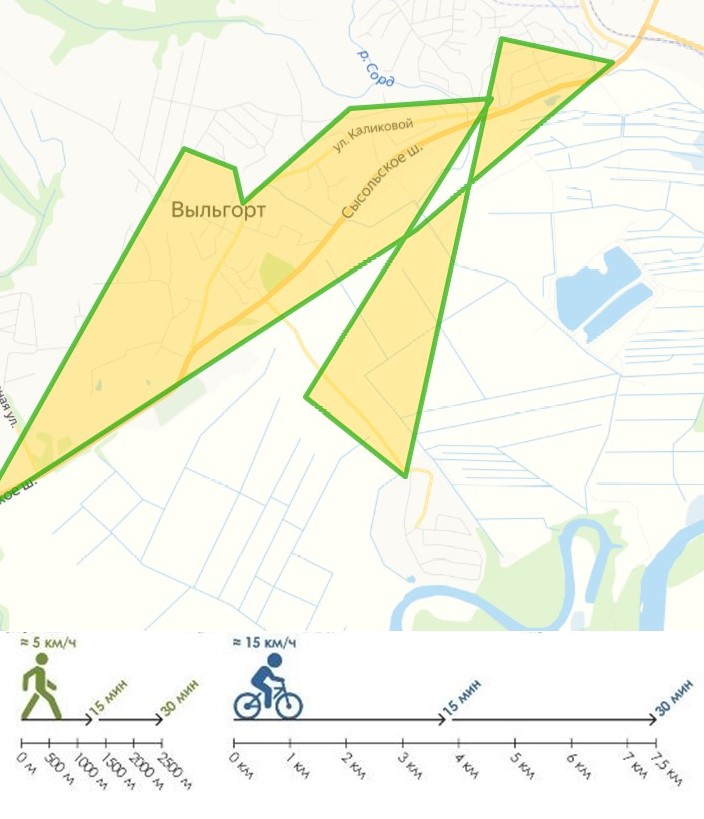                      Рисунок 2.2.3.1 – Изохроны велосипедной и пешеходной доступностиНемоторизованное передвижение – движение пешеходов и лёгких индивидуальных транспортных средств, осуществляемое за счет мускульной силы человека или электрическими двигателями. К немоторизованным передвижениям относится движение немоторизованного транспорта (велосипеды, гироскутеры, сигвеи, ролики, самокаты и др.) и пешеходное движение. Существующее немоторизованное передвижение, а именно – маршруты ходьбы, бега, спортивной ходьбы, передвижения на велосипеде и лыжах иллюстрируют геоданные сервера strava.com, где представлена визуализация количества треков двухлетних данных (2017-2019 гг.), полученных от глобальной социальной сети спортсменов Strava. Из полученной карты видно, интенсивное использование участниками немоторизованного движения основных магистралей МО МР «Сыктывдинский» (с. Выльгорт).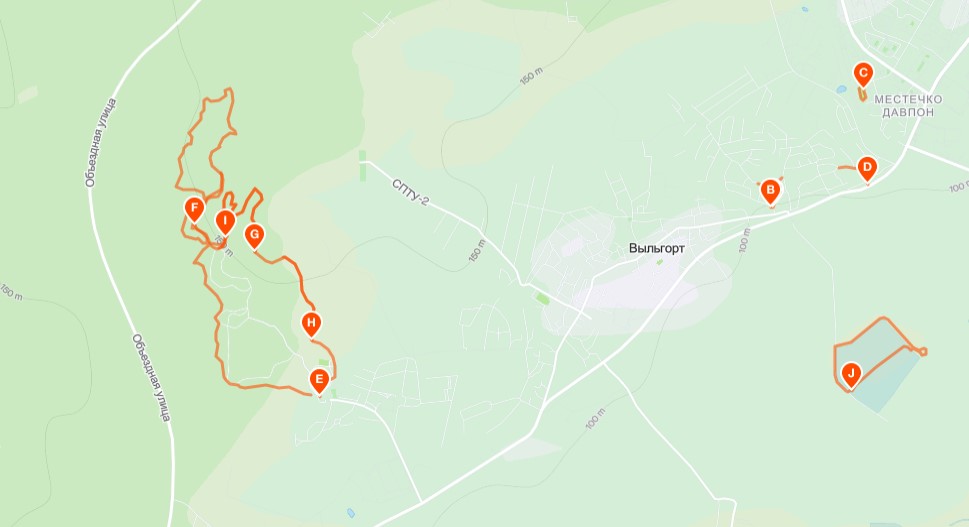 Рисунок 2.2.3.2 – Схема пешеходных и велосипедных треков из strava.comТаблица 2.2.3.1 – Анализ дорожно-транспортных происшествий (ДТП) за 2016-2019 гг. (согласно данным ГИБДД)Пешеходное движениеПешеходное движение является естественным видом передвижения для человека. В условиях доля пешеходных перемещений может доходить до 40-50%. Люди совершают пешие передвижения, как правило, на расстояния до 2 – 2,5 км. Это не только составляющая здорового образа жизни человека, но и информационного обмена. Именно благодаря контактам людей, которые встречаются на пешеходных путях сообщения, и создается транспортно-коммуникационное пространство муниципального района. Привлекательность пешеходных передвижений зависит от наличия качественных пешеходных путей сообщения и пешеходной инфраструктуры (тротуаров, бульваров, скверов, парков) и содержания ее в хорошем состоянии. Пешеходное передвижение требует создания благоприятных и безопасных условий, максимального отделения его от транспортных потоков (при пересечении создание безопасных пешеходных переходов со светофорным регулированием), создания удобных и комфортных для пешеходов тротуаров, троп здоровья, зон успокоения движения. Пешеходные пути сообщения (ППС) – это тротуары, пешеходные дорожки, внутримикрорайонные и внутриквартальные проезды; пешеходные мосты, тоннели, пешеходные путепроводы, лестницы, а также другие искусственные сооружения, которые предназначены для движения пешеходов.Сеть пешеходных путей сообщения общего пользования – это совокупность пешеходных путей сообщения, по которым допускается передвижение неограниченного круга лиц. Как правило, сеть пешеходных путей сообщения общего пользования использует территории улиц, но также включает в себя дорожки, проходы предназначенных для общего пользования, которые расположены на территориях парков, лесопарков, жилых территориях, территориях общественно-делового назначения.На сегодняшний день организация пешеходного движения в МО МР «Сыктывдинский» находится в удовлетворительном состоянии: необходимая инфраструктура для движения пешеходов имеется (тротуары, пешеходные переходы, пешеходные тропинки в парках, пешеходные мосты и т.п.). К искусственным сооружениям на пешеходных путях сообщения относятся: пешеходные мосты, тоннели, лестницы, подземные пешеходные переходы. Искусственные сооружения служат для преодоления пешеходами естественных и искусственных барьеров. Наиболее активно используемые для перемещения пешеходов и велосипедистов (см. схему пешеходных и велосипедных треков из strava.com).В настоящий момент на территории муниципального района «Сыктывдинский» Республики Коми функционирует более 20 наземных пешеходных переходов через проезжую часть на основных автомобильных дорогах.Велосипедное движениеТерриториальный аспект безусловно является преимуществом муниципального района «Сыктывдинский» для развития велодвижения. Основная часть густонаселенных жилых районов расположена в радиусе около 3,5 – 4 км доступности, что является комфортным расстоянием для повседневных и регулярных поездок на велосипеде. Кроме жилых районов и основных мест притяжения по рабочим и культурно-бытовым целям, в радиусе чуть большем (около 5 км) расположены крупные объекты рекреационного назначения: Парк ботанического сада (с. Выльгорт).На территории муниципального района расставлены велосипедные парковки. Для полноценного велосипедного движения также очень важно поддерживать и обслуживать велосипедную инфраструктуру в надлежащем состоянии круглый год.    Рисунок 2.2.3.2.1– Примеры некачественного обслуживания велосипедной инфраструктурыОсновными проблемами развития пешеходного и велосипедного движения являются:невысокое качество покрытия тротуаров (дефекты, ямы и т.п.);неудовлетворительное обслуживание пешеходной и велосипедной инфраструктуры (эксплуатация в разное время года);неудовлетворительное состояние пешеходных подходов к местам отдыха и рекреации;нет достаточных условий, для движения маломобильных групп населения - нет соответствующих приспособлений, нет съездов для колясок;практически полное отсутствие велосипедной инфраструктуры. Анализ уровня безопасности дорожного движения Обеспечение безопасности на автомобильных дорогах является важнейшей частью социально-экономического развития МО МР «Сыктывдинский». Ситуация, связанная с аварийностью на транспорте, неизменно сохраняет актуальность в связи с несоответствием дорожно-транспортной инфраструктуры потребностям участников дорожного движения, из-за нарушения правил дорожного движения, превышения скоростного режима, из-за неудовлетворительного качества дорожных покрытий, погодных условий и др. В настоящее время решение проблемы обеспечения безопасности дорожного движения является одной из важнейших задач.Основными факторами, определяющими причины аварийности и наличие тенденций к дальнейшему ухудшению ситуации, являются:увеличение количества личного транспорта;массовое пренебрежение требованиями безопасности дорожного движения со стороны участников дорожного движения, отсутствие должной моральной ответственности за последствия невыполнения требований ПДД;низкое качество подготовки водителей, приводящее к ошибкам в управлении транспортными средствами и оценке дорожной обстановки; низкая личная дисциплинированность, невнимательность и небрежность; вождение транспортом в нетрезвом состоянии.Количество зарегистрированных дорожно-транспортных происшествий в МР «Сыктывдинский» представлено в таблице 2.3.1Таблица 2.3.1 - Количество дорожно-транспортных происшествий в МР «Сыктывдинский».Рисунок 2.3.1 Динамика ДТП с пострадавшими в МР «Сыктывдинский»Для анализа и выявления мест концентрации аварийно- опасных участков дороги в Сыктывдинском районе необходимо сопоставить данные по распределению ДТП в муниципальном районе.Распределение ДТП в МР «Сыктывдинский» с 1 января по 31 декабря 2017, 2018, 2019 гг. по видам ДТП представлено в таблицах 2.3.2, 2.3.3, 2.3.4.Таблица 2.3.2 Виды ДТП за 2017 год.Рисунок 2.3.2 Структура ДТП в МР «Сыктывдинский» за 2017гТаблица 2.3.3 –Виды ДТП за 2018 год.Рисунок 2.3.3 Структура ДТП в МР «Сыктывдинский» за 2018 г.Таблица 2.3.4 Виды ДТП за 2019 год.Рисунок 2.3.4 Структура ДТП в МР «Сыктывдинский» за 2019 г.Перечень участков концентрации ДТП по данным:А/д «Р-176 Вятка Чебоксары - Йошкар-Ола - Киров – Сыктывкар»А/д «Сыктывкар - Ухта (участок а/д Сыктывкар - Нарьян-Мар)»с Выльгорт, ул Домны КаликовойА/д «Ж/д ст. Язель – Позялэм»Основной причиной аварийности на территории МР «Сыктывдинский» являются ДТП по вине водителей, связанных с неправильным выбором ими скорости, т.е. несоответствие скорости конкретным дорожным условиям, в результате чего водители не справляются с управлением ТС и выезжают на полосу встречного движения или съезжают в кювет.Кроме того, причиной ДТП также становится несоответствие нормативам состояния, оборудования и эксплуатации дорог и улиц района.Показатели ДТП объясняются, прежде всего, тем, что МР «Сыктывдинский» непосредственно граничит с г. Сыктывкар и принимает на себя значительную долю транспортной нагрузки от автомобильного транспорта города. Также большая часть ДТП происходит на дорогах федерального и республиканского подчинения и относится к транзитному транспорту.За период с янв. 2017 по декабрь 2019 годы на территории МР «Сыктывдинский» наблюдается снижение общего числа ДТП и пострадавших в них людей. За этот период общее количество пострадавших (включая погибших) составило 135 в 2017 г., 95 в 2018 г., 84 – в 2019 г. Сохранение количества ДТП и тяжести их последствий связано с увеличением численности автопарка и ростом средней скорости движения при реализации мероприятий по повышению безопасности движения и регулирования скоростного режима.Оценка уровня негативного воздействия транспортной инфраструктуры на окружающую среду, безопасность и здоровье населенияС выбросами загрязняющих веществ от автомобильного транспорта в атмосферу, загрязнением почвы и шумовым загрязнением связано основное негативное влияние воздействие транспортной инфраструктуры на окружающую среду, безопасность и здоровье населения. Отличительной чертой экологического воздействия транспорта является территориальное распределение с концентрацией вблизи крупных автомобильных магистралей и узлов. Выбросы от автомобильного транспорта, влияющие на организм:оксид углерод: кислородное голодание, слабость, утомляемость, головокружение, тошнота;оксиды азота: кашель, затрудненное дыхание, бронхит;углеводороды (талуол, ксилол, бензол и др.): поражение центральной нервной системы;альдегиды (формальдегид, ацетальдегид, акролеин и др.): поражение центральной нервной системы, общетоксическое действие, аллергическая реакция, возможно повышение риска возникновения злокачественных опухолей (канцероген);диоксид серы (токсичен): затрудненное дыхание, обострение хронических заболеваний и возникновение болезней органов дыхания и системы кровообращения;сажа: повышение риска возникновения злокачественных опухолей (канцероген).Уровень негативного воздействия транспортной инфраструктуры на окружающую среду оценивался посредством расчета среднесуточного выброса оксида углерода (СО) и оксида азота (NO2) транспортными средствами и представлен в таблице 2.4.1Таблица 2.4.1 Негативное воздействие транспортной инфраструктуры на окружающую среду.Основные характерные факторы, неблагоприятно влияющие на окружающую среду и здоровье:Загрязнение атмосферы. Выброс в воздух дыма и газообразных загрязняющих веществ (диоксид азота и серы, озон) приводят не только к загрязнению атмосферы, но и к вредным проявлениям для здоровья, особенно к респираторным аллергическим заболеваниям.Воздействие шума. Приблизительно 30% населения России подвергается воздействию шума от автомобильного транспорта с уровнем выше 55дБ. Это приводит к росту сердечно-сосудистых и эндокринных заболеваний. Воздействие шума влияет на познавательные способности людей, вызывает раздражительность.Снижение двигательной активности. Наблюдается тенденция к снижению уровня активности у людей, в связи с тем, что все больше предпочитают передвигаться при помощи автотранспорта. Недостаточность двигательной активности приводит к таким проблемам со здоровьем как сердечно-сосудистые заболевания, инсульт, диабет, ожирение, остеопороз и вызывают депрессию.   Шумовые загрязнения: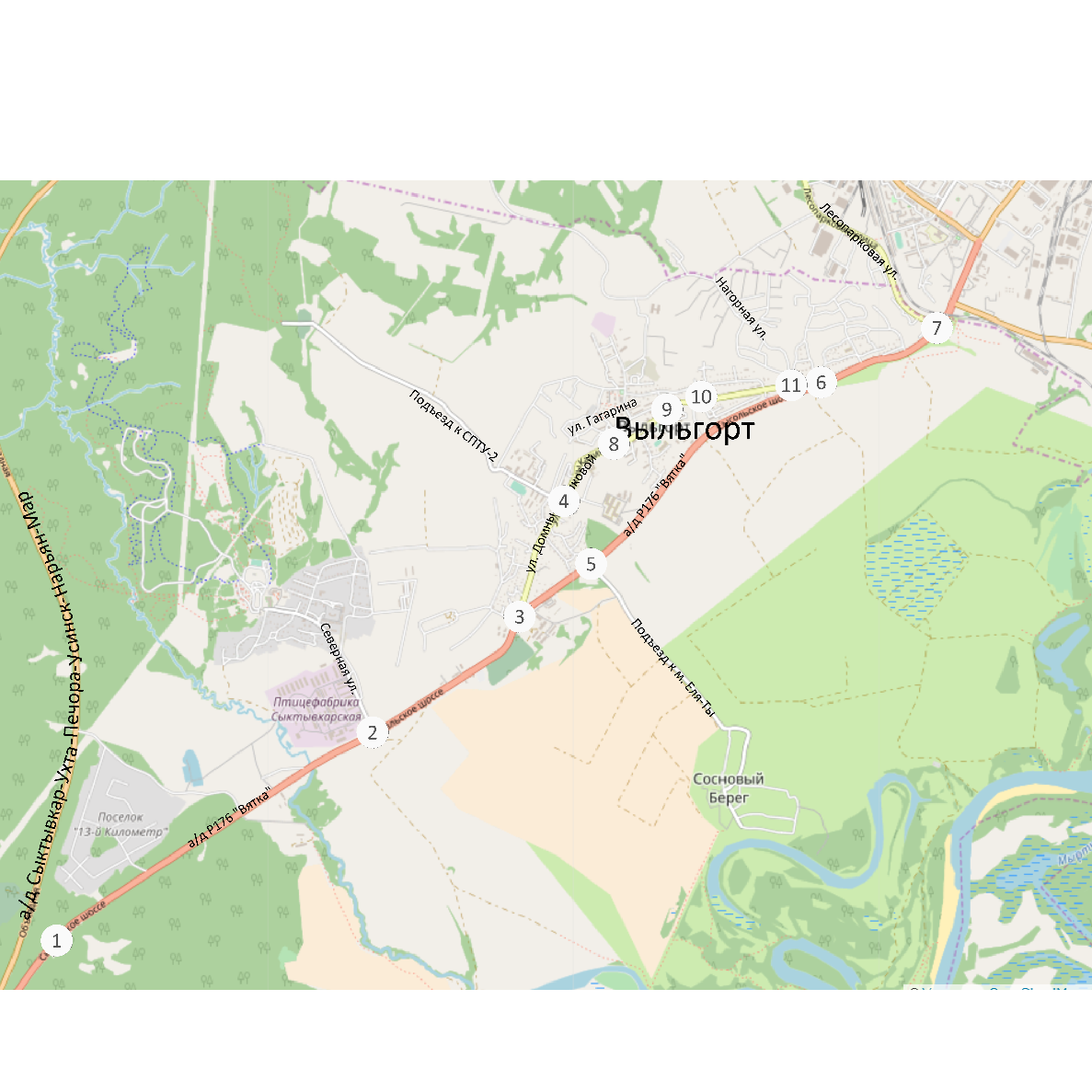 Рисунок 2.4.1 – Исследования характеристик шумаОсновными источниками шума во время эксплуатации улично-дорожной сети являются транспортные средства. Замеры шумовых загрязнений производились в нескольких точках муниципального района, преимущественно в районе центральных магистральных улиц с наиболее высокой интенсивностью транспортных потоков. Обследование было проведено в марте 2019 года.Измерения и анализ шума проводились согласно действующей нормативной документации: СН 2.2.4/2.1.8.562-96 «Шум на рабочих местах, в помещениях жилых, общественных зданий и на территории жилой застройки» и СП 51.13330.2011 «Защита от шума. Актуализированная редакция СНиП 23-03-2003». Исследования характеристик шума осуществлено в одной точке, ближайшей к жилой зоне на разных участках УДС (рисунок 2.5.1).Сведения о количестве и периодах замеров, а также результаты в расчетных точка по уровням звукового давления, дБ, создаваемого источниками шума представлены в таблице 2.4.2.Таблица 2.4.2 – Сведения о количестве и периодах замеров, а также результаты в расчетных точка по уровням звукового давления, дБКак видно из таблицы, замеры шумового загрязнения производились трижды в час в утреннее, дневное и вечернее время суток. Расчёт эквивалентного уровня звука, создаваемый внешним транспортом и проникающего в помещения через наружную стену с окном, произведён согласно следующей формуле:LА = L – Rтран + 10 lgS0 – 10 lgBи – 10 lgk;где L – замеренный эквивалентный уровень звука (наиболее максимальные значения) снаружи на расстоянии  от ограждения, L1 = 70 дБА; L2 = 67 дБА;Rтран – изоляция внешнего транспортного шума окном, Rтран = 20 дБА;S – площадь окна, S = ;Ви – акустическая постоянная помещения, Ви = ;k – коэффициент, учитывающий нарушение диффузности звукового поля в помещении, k = 1,6.LА1 = 70 – 20 + 10 lg1,8 – 10 lg47 – 10 lg1,6 = 29,5 дБА LА2 = 67 – 20 + 10 lg1,8 – 10 lg47 – 10 lg1,6 = 26,5 дБА Результаты расчета показали, что эквивалентный уровень шума, в помещениях жилых зданий, находящихся в пределах полосы отвода наиболее загруженных автодорог, не превышает предельно допустимых значений (30-40 дБА) для дневного и ночного времени суток.Учитывая сложившуюся планировочную структуру МО МР «Сыктывдинский» и характер дорожно-транспортной сети, отсутствие (наличие) дорог с интенсивным движением в районах жилой застройки, можно сделать вывод о сравнительно благополучной экологической ситуации в части воздействия транспортной инфраструктуры на окружающую среду, безопасность и здоровье человека.Для эффективного решения проблем загрязнения воздуха, шумового загрязнения, снижения двигательной активности, связанных с использованием транспортных средств, необходимы следующие мероприятия:Обеспечить движение тяжеловесных и крупногабаритных транспортных средств по объездным дорогам, не заезжая в населенные пункты;Запретить эксплуатацию транспортных средств старше 10-12 лет;Ввести дополнительный контроль за выбросами СО2 на стационарных постах весового контроля, с последующим вручением предписания для устранения замечаний в течение 1 месяца, в противном случае эвакуировать на штрафную стоянку.  Оценка финансирования транспортной инфраструктурыСводные сведения о расходах дорожного фонда за январь - декабрь 2017 года. Наименование органа, исполняющего бюджет: Управление финансов администрации муниципального образования муниципального района «Сыктывдинский».Сводные сведения о расходах дорожного фонда за январь - декабрь 2018 года. Наименование органа, исполняющего бюджет: Управление финансов администрации муниципального образования муниципального района «Сыктывдинский».Сводные сведения о расходах дорожного фонда за январь - декабрь 2019 года. Наименование органа, исполняющего бюджет: Управление финансов администрации муниципального образования муниципального района «Сыктывдинский».Проведенный анализ показывает, что расходы на дорожную деятельность ниже бюджетного ассигнования.Разбивка по годам сводных сведений о расходах дорожного фонда за 2017, 2018, 2019 годы.Это происходит из – за того, что на целевую статью расходов «Проведение реконструкции и (или) капитального ремонта, текущего ремонта автомобильных дорог общего пользования местного значения, находящихся в муниципальной собственности» расходуется средств значительно меньше, чем было предусмотрено.Анализ сводных сведений о расходах по ЦСР «Проведение реконструкции и (или) капитального ремонта, текущего ремонта автомобильных дорог общего пользования местного значения, находящихся в муниципальной собственности»Некоторые запланированные мероприятия не были реализованы за установленный год, хотя на них был выделен бюджет, такие как:Установка дорожных знаков на флуоресцентной основе за 2017 год.Обеспечение правоустанавливающими документами автомобильных дорог общего пользования местного значения, находящихся в муниципальной собственности МО МР «Сыктывдинский» за 2017, 2018 гг.Приведение пешеходных переходов в соответствии с национальными стандартами, вступившими в силу с 28.02.2014 г. за 2018, 2019 гг.Больная часть расходов соответствует установленному ассигнованию бюджета, что приводит к улучшению дорожно-транспортной ситуации в МР МО «Сыктывдинский» Анализ документов территориального планирования, программ и планов развития транспортной инфраструктуры на территории муниципального района муниципального образования «Сыктывдинский»В рамках подготовки разработки КСОДД был выполнен обзор следующих документов территориального планирования, включающих мероприятия, планируемые к реализации на территории МР «Сыктывдинский»: Генеральные планы сельских поселений МО МР «Сыктывдинский»;Генеральными планами предусматриваются мероприятия по развитию транспортной инфраструктуры района, обеспечивающие решение следующих основных задач: развитие и модернизация структуры внешнего транспорта – железнодорожного и автодорожного; обеспечение транспортными связями районов нового строительства;вывод основных потоков транзитного и грузового транспорта из центральных районов поселений; реконструкция и повышение уровня благоустройства существующей улично-дорожной сети района; развитие обслуживающих устройств легкового автотранспорта. Согласно Генеральным планам мероприятиями по развитию транспорта сельских поселений являются:Сельское поселение «Выльгорт»строительство новой магистральной улицы вдоль линии ЛЭП;строительство новой магистральной улицы («малая объездная» дорога), окаймляющая село Выльгорт с северо-восточной стороны, и дающая возможность выйти в г. Сыктывкар дополнительно к основной сети автодорог; устройство асфальтобетонного покрытия всей проезжей части улиц и проездов;покрытие тротуарной плиткой, мощение пешеходных связей, площадок перед общественными зданиями, дорожек в парковой зоне;воссоздание отсутствующих тротуаров на участках транспортной системы.Сельское поселение «Зеленец»Направления развития внешнего транспорта:поддержание благоустройства существующей дорожной сети; строительство нового дорожного полотна в новых кварталах в границах сельского поселения; завершение строительства объездной автомобильной дороги регионального значения Сыктывкар-Ухта.Направления развития улично-дорожной сети для обеспечения транспортной доступности во вновь проектируемые жилые кварталы, требуется строительство новых дорог. На перспективу улицы и дороги необходимо благоустроить, заасфальтировать проезжие части улиц и тротуары.по главной улице органы местного самоуправления должны регулировать движение большегрузного транспорта.на первую очередь необходимо увеличить количество элементов благоустройтсва по правой стороне дороги по направлению Зеленец-Парчег. Установить необходимое количество остановочных комплексов, остановочных «карманов».в районе общественного центра, школы и детского сада следует организовать пешеходные переходы.на первую очередь по улице Центральная необходимо устройство тротуара, разметки пешеходных переходов.Сельское поселение «Лэзым»асфальтобетонное покрытие проезжей части всех улиц и проездов;покрытие тротуарной плиткой, мощение пешеходных связей, площадок перед общественными зданиями, дорожек в зоне отдыха;реализация предлагаемых профилей улиц и проездов с воссозданием отсутствующих в настоящее время тротуаров на участках существующей уличной сети.Мероприятия по развитию предусматривают:сохранение и реконструкцию сложившейся структуры транспортной сети; в производственных зонах – строительство дорог, обслуживающих отдельные предприятия и связывающих их между собой и с основной уличной сетью;Сельское поселение «Мандач»Направления развития внешнего транспорта:В соответствии со Стратегией социально-экономического развития Республики Коми на период до 2030 года приоритетными направлениями развития дорожного хозяйства являются: -развитие сети автомобильных дорог общего пользования в Республике Коми; -обеспечение сохранности автомобильных дорог и повышения безопасности движения по ним; -повышение эффективности осуществления дорожной деятельности в Республике Коми и использования автомобильных дорог общего пользования в Республике Коми.Направления развития улично - дорожной сети:Благоустройство и поддержание на должном уровне существующей улично-дорожной сети в границах населенных пунктов. Сельское поселение «Нювчим»развитие сети автомобильных дорог общего пользования в Республике Коми;обеспечение сохранности автомобильных дорог и повышения безопасности движения по ним;повышение эффективности осуществления дорожной деятельности в Республике Коми и использования автомобильных дорог общего пользования в Республике Коми.Сельское поселение «Озёл»Направления развития автомобильного транспорта:В соответствии со Стратегией социально-экономического развития Республики Коми на период до 2020 года приоритетными направлениями развития дорожного хозяйства являются: развитие сети автомобильных дорог общего пользования в Республике Коми;обеспечение сохранности автомобильных дорог и повышения безопасности движения по ним;повышение эффективности осуществления дорожной деятельности в Республике Коми и использования автомобильных дорог общего пользования в Республике Коми.Направления развития улично-дорожной сети:Благоустройство и поддержание на должном уровне существующей улично-дорожной сети в границах населенных пунктов. Сельское поселение «Пажга»Направления развития автомобильного транспортаорганизация автомобильных стоянок большегрузной техники в районе пст. Гарьинский, д. Разгорт, д. Савапиян.строительство придорожного комплекса: СТО на 3 поста, шиномонтаж в с. Пажга, около автомобильной дороги «Вятка»;реконструкция автомобильной дороги федерального значения «Вятка»;обустройство металлическими барьерными ограждениями автомобильной дороги «д. Савапиян – с. Пажга – д. Жуэд» в местах, где их обустройство предусмотрено требованиями ГОСТ.Направления развития улично-дорожной сети:строительство автодорог с твердым покрытием, обеспечивающим связь населенных пунктов внутри района с районным и республиканским центром;благоустройство улиц и дорог внутри населенных пунктов;благоустройство существующей улично-дорожной сети с реконструкцией проезжих частей, не имеющих асфальтированных покрытий, со строительством тротуаров и организацией водоотведения с проезжих частей, озеленением и устройством освещения;размещение технических средств организации дорожного движения, которое должно быть выполнено исходя из предполагаемой загрузки улиц автомобильным транспортом;для движения пешеходов в состав улиц включены тротуары с шириной пешеходной части, которая зависит от категории улиц и изменяется от 1,5 до 1,0 м.;организация движения транспортных и пешеходных потоков путем регламентирования дорожными знаками согласно ГОСТ 522.89-2004;подготовка земельного участка для размещения СТО;обозначение выездов из кварталов на главную улицу дорожными знаками «Главная дорога», «Уступите дорогу» для указания очередности проезда, согласно, схемы организации дорожного движения.соблюдение треугольников видимости на перекрестках, в пределах которых не допускается размещение зданий, сооружений (реклам, малых архитектурных форм и т.д.), деревьев и кустарников высотой более . Сельское поселение «Палевицы»Направления развития автомобильного транспорта:строительство СТО на 3 поста, строительство АЗС на 2 колонки;строительство автодорог с твердым покрытием, обеспечивающим связь населенных пунктов внутри района с районными и областным центрами;благоустройство улиц и дорог внутри населенных пунктов.Направления развития улично-дорожной сети:строительство автодорог с твердым покрытием, обеспечивающим связь населенных пунктов внутри района с районным и республиканским центром;благоустройство улиц и дорог внутри населенных пунктов;благоустройство существующей улично-дорожной сети с реконструкцией проезжих частей, не имеющих асфальтированных покрытий, со строительством тротуаров и организацией водоотведения с проезжих частей, озеленением и устройством освещения;размещение технических средств организации дорожного движения, которое должно быть выполнено исходя из предполагаемой загрузки улиц автомобильным транспортом;для движения пешеходов в состав улиц включены тротуары с шириной пешеходной части, которая зависит от категории улиц и изменяется от 1,5 до 1,0 м;организация движения транспортных и пешеходных потоков путем регламентирования дорожными знаками согласно ГОСТ 522.89-2004;подготовка земельного участка для размещения СТО;обозначение выездов из кварталов на главную улицу дорожными знаками «Главная дорога», «Уступите дорогу» для указания очередности проезда, согласно, схемы организации дорожного движения;соблюдение треугольников видимости на перекрестках, в пределах которых не допускается размещение зданий, сооружений (реклам, малых архитектурных форм и т.д.), деревьев и кустарников высотой более . Сельское поселение «Слудка»Направления развития автомобильного транспорта:развития сети автомобильных дорог общего пользования в Республике Коми;обеспечения сохранности автомобильных дорог и повышения безопасности движения по ним;повышения эффективности осуществления дорожной деятельности в Республике Коми и использования автомобильных дорог общего пользования в Республике Коми;разработка проектной документации и работы по капитальному ремонту моста через ручей на автомобильной дороге «Слудка – Ипатово – Шыладор» км 7 + 300;разработка проектной документации и работы по капитальному ремонту автомобильной дороги «с. Слудка – д. Ипатово – д. Шыладор».Направления развития улично-дорожной сети:благоустройство и поддержание на должном уровне существующей улично-дорожной сети в границах населенных пунктов. Сельское поселение «Часово»Направления развития автомобильного транспорта:строительство автомобильной дороги «Сыктывкар – Ухта – Печора – Усинск – Нарьян-Мар» на участке Койты – Язель;Направления развития улично-дорожной сети:реконструкция улично-дорожной сети;строительство СТО в с. Часово;Сельское поселение «Шошка»Направления развития улично-дорожной сети:благоустройство и поддержание на должном уровне существующей улично-дорожной сети в границах населенных пунктов. Сельское поселение «Ыб»проведение работ по соединению напрямую (участок ) поселковой дороги с автодорогой Киров-Сыктывкар; проведение работ по благоустройству главной улицы сельского поселения и прокладкой новых улиц и проездов с проведением работ по вертикальной планировке и благоустройству;обустройство металлическими барьерными ограждениями автомобильной дороги «м. Мыргаиб – с. Ыб – м. Волокул» в местах, где их обустройство предусмотрено требованиями ГОСТ.проведение общеплощадочных работ по вертикальной планировке участков, подлежащих застройке частными домами.Сельское поселение «Яснэг»асфальтобетонное покрытие проезжей части всех улиц и проездов;покрытие тротуарной плиткой, мощение пешеходных связей, площадок перед общественными зданиями, дорожек в зоне отдыха;реализация предлагаемых профилей улиц и проездов с непременным условием – воссозданием отсутствующих в настоящее время тротуаров на участках существующей уличной сети;сохранение и реконструкцию сложившейся структуры транспортной сети; в производственных зонах – строительство дорог, обслуживающих отдельные предприятия и связывающих их между собой и с основной уличной сетью;обустройству асфальтобетонного покрытия на автомобильной дороге «Подъезд к п. Яснег от понтонного моста через переправу р. Сысола».Вывод: так как основной проблемой улично-дорожной сети каждого поселения является низкий уровень ее благоустройства. Все мероприятия, принятые в генеральных планах актуальны и целесообразны.Реконструкция дорог с твердым покрытием позволит улучшить качество жизни населения. Из-за низкого качества асфальтированных дорог объекты социальной инфраструктуры – здравоохранения, образования, культуры и др. – используются не на полную мощность, так как население переезжает в более благоустроенные населенные пункты, что ограничивает возможности учреждений по выполнению их функциональных обязанностей.Реализация вышеуказанных мероприятий и принципов развития транспортной системы позволит обеспечить выполнение основных требований Федерального закона от 06.10.2003 г. №131-ФЗ «Об общих принципах организации местного самоуправления в Российской Федерации» о приведении дорог в нормативное состояние и передаче их на обслуживание органам местного самоуправления муниципального образования. Приведение дорог в нормативное состояние имеет важное социально-экономическое и хозяйственное значение: возрастут скорость и безопасность движения автотранспорта, сократятся пробеги. Все это даст возможность снизить себестоимость перевозок грузов и пассажиров, обеспечить своевременное оказание медицинской помощи и проведение противопожарных мероприятий.Реализация вышеуказанных мероприятий и принципов развития транспортной системы позволит обеспечить выполнение основных требований по приведению дорог МР «Сыктывдинский» в нормативное состояние. Приведение дорог в нормативное состояние имеет важное социально-экономическое и хозяйственное значение: возрастут скорость и безопасность движения автотранспорта, сократятся пробеги. Все это даст возможность снизить себестоимость перевозок грузов и пассажиров, обеспечить своевременное оказание медицинской помощи и проведение противопожарных мероприятий.ПРОГНОЗ ТРАНСПОРТНОГО СПРОСА, ИЗМЕНЕНИЯ ОБЪЕМОВ И ХАРАКТЕРА ПЕРЕДВИЖЕНИЯ НАСЕЛЕНИЯ И ПЕРЕВОЗОК ГРУЗОВ НА ТЕРРИТОРИИ МУНИЦИПАЛЬНОГО РАЙОНА «СЫКТЫВДИНСКИЙ»Прогноз социально-экономического и градостроительного развития Численность населения муниципального района «Сыктывдинский» на начало 2020 года составляла 24 468 чел. По рассматриваемым сельским поселениям: с. Выльгорт – 12 492 чел., с. Зеленец – 3 384 чел., с. Пажга – 2 278 чел. В 2019 году коэффициент естественного прироста составил 2,8 человека на 1000 человек населения. Основным фактором роста численности населения на территории муниципального района «Сыктывдинский» является превышение числа родившихся над количеством умерших. В пределах района так же, как в республике Коми, происходит миграционный отток населения. Коэффициент миграционного прироста населения составил 3,9 человека на 1000 человек населения.На динамику численности населения в прогнозном периоде будут влиять демографические процессы, происходящие в предыдущем и текущем годах. По численности населения муниципальный район «Сыктывдинский» занимает пятое место в республике Коми. Плотность населения района составляет 3,28 чел/км².Анализ динамики роста численности населения муниципальный район «Сыктывдинский» графическим методом представлен в диаграмме на рисунке 3.1.1.Рисунок 3.1.1 Динамика изменения и прогноз численности населения Сыктывдинского районаПрогноз транспортного спроса, изменения объёмов и характера передвижения населения и перевозок грузов на рассматриваемой территории Основные передвижения по обязательным (рабочим и учебным) целям совершаются в утренние и вечерние «пиковые» часы, что создаёт максимальные нагрузки на транспортную систему. Следовательно, с целью прогноза транспортного спроса, необходимо выделять из общей численности населения основных пользователей системы пассажирского транспорта в утренний период перевозок буднего дня – так называемый транспортный контингент. Транспортный контингент включает в себя занятых в отраслях экономики, студентов и учащихся очных отделений учреждений начального, среднего и высшего профессионального образования, а также учащихся старших классов дневных общеобразовательных учреждений, совершающих поездки с учебными целями (таб. 3.2.1).Таблица 3.2.1 – Современная численность населения на рассматриваемой территории, 2020 г.В результате анализа исходных данных было определено современное размещение мест приложения труда (по полному кругу предприятий) и учёбы на рассматриваемой территории (таб. 3.2.2). Следует отметить, что места учёбы в настоящей работе рассматривались с точки зрения возможной ежедневной нагрузки на транспортную систему. Следовательно, принимались во внимание только места очной формы обучения во всех учреждениях профессионального образования, а также места в 10-11 классах школ, передвижения к которым осуществляется чаще всего с помощью транспорта.Таблица 3.2.2 – Современное количество мест приложения труда и очной учёбы на рассматриваемой территорииДисбаланс в территориальном размещении мест приложения труда и учёбы относительно расселения населения приводит к маятниковой миграции по рабочим и учебным целям между транспортными районами. При определении перспективной численности транспортного контингента и количества мест приложения труда были использованы данные Стратегии социально-экономического развития (табл. 3.2.3). Таблица 3.2.3 – Показатели реализации стратегии социально-экономического развития Сыктывдинского районаВ соответствии со стратегией социально-экономического развития прогнозируется увеличение численности работающих на крупных и средних предприятиях до 8,2 тыс. чел., доли среднесписочной численности работающих на малых и средних предприятиях в среднесписочной численности работающих всех предприятий – до 21,6 %. С учетом вышеперечисленных показателей численность, занятых в экономике в 2030 году увеличится ориентировочно до 8,6 тыс. чел. Прогнозные значения демографических показателей приведены в таблице 3.2.4.Таблица 3.2.4 – Прогнозные значения демографического развития на рассматриваемой территории в разрезе муниципальных образованийПрогноз прироста общественно-деловой среды, был осуществлён на основании материалов корректируемого Генерального плана, а также проектов планировки и проектов межевания территории. Перспективное распределение мест приложения труда на территории МР «Сыктывдинский» было произведено на основании данных об общем количестве мест приложения труда и на основании прогноза структуры занятости в секторах экономики (рис. 3.2.1).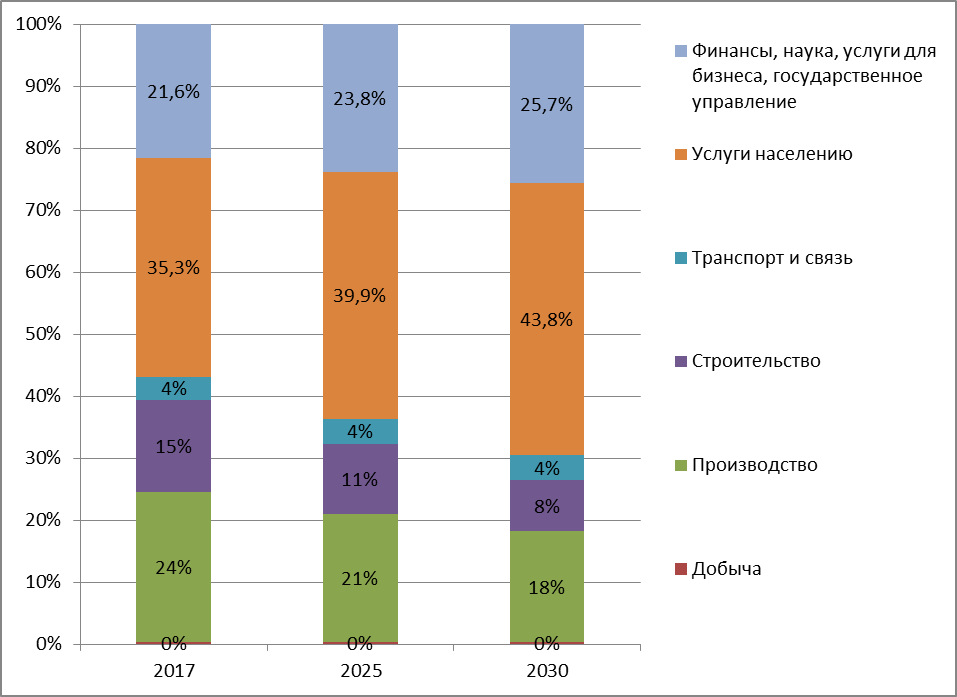 Рисунок 3.2.1 – Прогноз структуры занятости в секторах экономики 
(по полному кругу предприятий)Прогноз транспортного спроса должен основываться на перспективных потребностях в передвижениях для постоянного и временного населения. Параметры прогноза в свою очередь определяются современной ситуацией, динамикой закономерностей формирования потребностей в предшествующие периоды и тенденциями их трансформации в будущем. С целью получения подобных данных проводятся социологические исследования территориальной подвижности, включающей транспортные и пешеходные передвижения.Изменение объемов передвижения населения и перевозок грузов представлено в таблице 3.2.4.1. Таблица 3.2.4.1 – Изменение объемов передвижений населения по видам транспорта и перевозок грузов на 2025 и 2030 годыПрогноз развития транспортной инфраструктурыВнешний транспортМероприятия по внешнему транспорту принимаются в ПКРТИ из документов территориально-транспортного планирования Сыктывдинского района, Республики Коми, и Российской Федерации. В документе учтены мероприятия, заложенные в следующих документах:Схема территориального планирования Российской Федерации в области федерального транспорта (железнодорожного, воздушного, морского, внутреннего водного), автомобильных дорог федерального значения (утверждена постановлением Правительства Российской Федерации от 19 марта 2013 года № 384-р).Схема территориального планирования Республики Коми (утверждена постановлением Правительства Республики Коми от 26 декабря 2016 года № 605).Государственная программа Республики Коми "Развитие транспортной системы" на 2020-2025 годы (Постановление Правительства Республики Коми от 31 марта 2020 г. № 143 «О внесении изменений в постановление Правительства Республики Коми от 31 октября 2019 г. № 523 «О Государственной программе Республики Коми «Развитие транспортной системы».).Мероприятия по развитию инфраструктуры внешнего транспорта неизменны для всех вариантов развития, в следствие неподчинения документам территориально-транспортного планирования местного уровня. Развитие внешнего транспорта на территории муниципального района вызвано следующими причинами:развитие Финно-угорского этнокультурного парка. В рамках реализации проекта «Строительство Финно-угорского этнокультурного парка» предусматривается: строительство центра научнотехнического творчества, объектов инженерной инфраструктуры, этнодеревни, аквапарка. (развитие улично-дорожной сети),создание и развитие новых и существующих направлений на межмуниципальных автобусных маршрутах (развитие автомобильного транспорта),необходимость осуществления мониторинга лесных массивов (развитие воздушного транспорта),поддержание и развитие пассажирских перевозок на водном транспорте (развитие водного транспорта).ПКРТИ внесено ряд рекомендаций по дополнению мероприятий по развитию внешнего транспорта на территории муниципального района «Сыктывдинский», с целью комплексного и эффективного развития транспортной системы в целом.Мероприятия из документов территориально-транспортного планирования и отдельные рекомендации по развитию внешнего транспорта:Автомобильный транспортстроительство автомобильной дороги «Сыктывкар-Ухта-Печора-Усинск-Нарьян-Мар» на участке Койты-Язель.Воздушный транспорт и инфраструктурастроительство нового аэропорта «Соколовка».Улично-дорожная сетьВ работе рассмотрены варианты развития улично-дорожной сети муниципального района «Сыктывдинский» на реалистичный и оптимистичный сценарии. В таблице 3.3.2.1 содержится общий прогноз развития УДС для реалистичного сценария.Таблица 3.3.2.1 – Прогноз развития улично-дорожной сетиВ качестве мероприятий приняты:До 2021 год:приведение в нормативное состояние в соответствие с ГОСТ Р 50597-2017А/д Подъезд к д. Парчег.до 2023 год: реконструкция ул. Домны Каликовой в с. Выльгорт с устройством тротуаров, автобусных остановок. Доведение участка до нормативного состояния, соответствующего классу МГП – 3,2 км.реконструкция Подъезда к с. Пажга протяжённостью 0,65 км.до 2028 года:реконструкция ул. Нагорной в с. Выльгорт с устройством тротуаров протяжённостью 1,1 км.реконструкция ул. Северной в с.п. Выльгорт с устройством тротуаров протяжённостью 1,35 км.реконструкция а/д «Подъезд к м. Еля-Ты» протяжённостью 2,45 км.реконструкция а/д «Савапиян-Пажга-Жуэд» протяжённостью 7,7 км.до 2033 года:реконструкция ул. Советской в с. Выльгорт с устройством тротуаров протяжённостью 1,1 км.реконструкция ул. Гагарина в с. Выльгорт с устройством тротуаров протяжённостью 0,6 км.реконструкция Подъезда к д. Парчег в с.п. Зеленец протяжённостью 8,75 км.Немоторизованный транспортИнфраструктура, созданная для немоторизованного транспорта, может быть использована для движения велосипедов, электровелосипедов, самокатов, гироскутеров и т.д., а также для движения маломобильных групп населения (ММГН), передвигающихся на инвалидных колясках, в том числе на моторизованных. Таблица 3.3.4.1 – Совместное использование улично-дорожных путей сообщения различными типами индивидуальных мобильных средств передвиженияОрганизация движения немоторизованного транспорта подразумевает реализацию комплекса инфраструктурных решений для создания комфортных условий совершения корреспонденций этими видами транспорта. Инфраструктура для немоторизованного транспорта включает в себя: велосипедные пути сообщения, велосипедные парковки в ТПУ, в рекреационных объектах и у объектов притяжения, пункты проката велосипедов и велосервисы. Создание и интеграция велосипедной инфраструктуры в общегородскую транспортную сеть является важной задачей развития муниципального района.Развитие велосипедных путей сообщенияОсновными принципами создаваемой сети велосипедных путей сообщения до 2030 года являются:соответствие выбранных направлений движения для велосипедистов транспортному спросу,соединение в единую сеть всех существующих и перспективных густонаселенных районов, и мест сосредоточения точек приложения труда,связность велосети,учет рекреационных территорий в схеме реализации велосипедных путей сообщения,прохождение велосипедных путей сообщения через основные ТПУ,согласованность схемы развития велосипедных путей сообщения с развитием других видов транспорта;учет существующих и планируемых пешеходных улиц, пешеходных пространств, улиц совместного использования;учет существующих общественно-деловых, культурно-досуговых, рекреационных и туристических объектов притяжения.При организации велосипедных путей сообщения необходимо особо внимательно подойти к проработке следующих вопросов:связность велосипедных путей – разрывы в сети нежелательны, поскольку вынуждают велосипедистов массово использовать тротуар или проезжую часть, что снижает пропускную способность этого элемента профиля и создает неудобства всем участниками движения;связность велосипедных путей на местном уровне – особое внимание следует обращать на проектирование перекрестков для организации безопасного и комфортного разъезда различных видов транспорта, следующего различными траекториями;безбарьерность и безопасность среды – заниженные бордюрные камни в местах съезда, наличие полосы безопасности от тротуаров, движущихся и припаркованных автомобилей, отсутствие подземных и наземных переходов в местах интенсивного велосипедного движения, минимизирование конфликтных точек с другими участниками улично-дорожного движения;информирование горожан о велосипедных путях, веломаршрутах и правилах движения по ним – использование приемов «умной» велоинфраструктуры.Предлагается поэтапное строительство обустроенных велодорожек и велополос, обеспечивающих связность территории муниципального района, и позволяющих совершать регулярные корреспонденции на велосипеде по рабочим, культурно-бытовым, рекреационным и учебным целям.Проектом КСОДД предусмотрено: строительство велосипедной дорожки в рекреационной зоне, в парке ботанического сада (с. Выльгорт). строительство велопарковок: ГБУ РК «Спортивная школа по конному спорту» (с. Выльгорт), МАУК «Сыктывдинский районный дом культуры» (с. Выльгорт), ГБУЗ РК «Сыктывдинская ЦРБ» (с. Выльгорт), Администрация сельского поселения Выльгорт (с. Выльгорт).Развитие пешеходных путей сообщенияРазвитие инфраструктуры пешеходных передвижений заключается в:обустройстве безопасных, комфортных и непрерывных пешеходных путей сообщения;формировании условий для передвижения ММГН;приведение в нормативное состояние существующей пешеходной инфраструктуры;на развивающихся территориях создание современной пешеходной инфраструктуры;обеспечение безопасных пешеходных маршрутов движения детей к образовательным организациям.Проект КСОДД предусматривает реализацию следующих мероприятий:мероприятия по новому строительству УДС в новых районах муниципального района «Сыктывдинский»;реконструкция и обустройство существующих пересечений УДС муниципального района «Сыктывдинский»;строительство и обустройство тротуаров.Прогноз показателей безопасности дорожного движения Основными показателями безопасности дорожного движения являются:число погибших в дорожно-транспортных происшествиях;социальный риск – число лиц, погибших в дорожно-транспортных происшествиях, на 100 тыс. населения;транспортный риск – число лиц, погибших в дорожно-транспортных происшествиях, на 10 тыс. транспортных средств.Расчет значений показателей социального и транспортного риска в муниципальном районе «Сыктывдинский» Республики Коми представлен в таблице 3.4.1.Таблица 3.4.1 – Расчет показателей социального и транспортного рискаНа рисунке 3.4.1 изображён прогноз изменения социального риска.Рисунок 3.4.1 – Динамика показателей социального рискаСледует отметить, что текущие значения социального риска близки к значению, заложенному требованиями Стратегии безопасности дорожного движения в Российской Федерации на 2018 – 2024 годы, которая предполагает снижение смертности в результате ДТП к 2024 г. в 3,5 раза по сравнению с 2019 г., то есть до уровня, не превышающего 4 человек на 100 тыс. населения. Таким образом, можно говорить о том, что на рассматриваемой территории муниципального района есть возможность достичь показателя, запланированного на 2030 год, то есть нулевой смертности в ДТП.Для достижения нулевого уровня смертности необходимо ориентироваться на достижения в этой области муниципального района, поставивших себе такую задачу несколько десятилетий назад. Примером для многих стран стала программа «Vision Zero», запущенная в 1997 году в Швеции, основная цель которой снизить количество смертей в дорожно-транспортных происшествиях до нуля.Главное суждение принятой концепции – «человек несовершенен», пути сообщения всех участников движения должны давать право на ошибку человеку (пешеходу, водителю, велосипедисту), но сама транспортная инфраструктура должна быть спланирована идеально. Эта программа была принята в городах таких стран, как Нидерланды, Великобритания, США, Австралия и показала свои плоды.Одним из главных принципов этой программы является принцип «нулевой терпимости», согласно которому смерть на дороге не должна считаться неизбежной и приемлемой. Важным является и то, что ответственность за последствия ДТП лежит не только на участниках ДТП, но и на организациях, проектирующих и эксплуатирующих транспортную инфраструктуру, а также на производителях автомобилей. Главным приоритетом при проектировании улично-дорожной сети должна являться безопасность всех участников дорожного движения, и этот приоритет должен преобладать над скоростью и удобством. Уменьшение вероятности возникновения аварии и тяжести последствий можно за счет снижения скорости движения автотранспортных средств до 50 км/час с ликвидацией ненаказуемого превышения на 20 км/час. Согласно данным Департамента транспорта Нью-Йорка, при наезде на пешехода со скоростью 60 км/час вероятность летального исхода – 70 %, при наезде со скоростью 40 км/час – 20%. Превышение скорости движения водителями транспортных средств провоцируется не только отсутствием серьезных наказаний, но и геометрическими характеристиками существующих участков улично-дорожной сети и их обустройством. Согласно СП 42.13330.2011, расчетная скорость движения для магистральных улиц общегородского значения регулируемого движения закладывается - 80 км/час, для магистральных улиц районного значения – 70 км/час. Высокая аварийность на перекрестках зачастую связана с отсутствием треугольников видимости и читаемости линий движения через перекресток.В переведенных источниках данной программы озвучены следующие средства по обустройству улично-дорожной сети для достижения нулевой смертности:Перекрёстки с круговым движением. Несмотря на то, что светофорное регулирование эффективнее, но, как правило, аварии на них приводят к более тяжёлым последствиям, чем на перекрёстках с круговым движением.Дороги с разделительным барьером. Решение эффективно предотвращает аварии, связанные со столкновениями встречного автотранспорта. Ограничение скорости в населённых пунктах до 30 км/час. По исследованиям учёных, именно скорость в 30 км/час является пределом, при котором большинство пешеходов выживают при наездах транспорта. Очистка прилегающих к дорогам территорий. Для минимизации последствий съезда транспорта с дороги с прилегающих территорий были убраны опасные предметы: камни и деревья.Подробное расследование аварий со смертельным исходом. Все дорожные аварии со смертельным исходом расследуются специальной комиссией. По окончании расследования предлагаются решения, которые бы позволили избежать повторения случившегося.Напоминания о ремнях безопасности. Автомобили оснащаются системами напоминания о ремне безопасности.Алкозамки. Технология, предназначенная уменьшить количество случаев вождения в нетрезвом виде.Фоторадары. Средство контроля за установленными ограничениями скорости на дорогах.Велосипедные шлемы. Все дети до 15 лет обязаны использовать шлем при езде на велосипеде.В Российской Федерации элементом системы управления безопасностью дорожного движения для всего жизненного цикла дороги (проектирование, строительство/капитальный ремонт/реконструкция и эксплуатация) является аудит безопасности дорожного движения. Достаточно подробно правила и рекомендации проведения аудита расписаны в следующих документах:ОДМ 218.6.027-2017 Рекомендации по проведению аудита безопасности дорожного движения при проектировании, строительстве и эксплуатации автомобильных дорог,ОДМ 218.6.010-2013 Методические рекомендации по организации аудита безопасности дорожного движения при проектировании и эксплуатации автомобильных дорог.Для грамотного мониторинга участков улично-дорожной сети и принятия своевременных решений по устранению очагов аварийности необходимо вести качественный анализ и учет дорожно-транспортных происшествий. Рекомендации по учету и анализу ДТП приведены в действующем документе ОДМ 218.6.015-2015 Рекомендации по учету и анализу дорожно-транспортных происшествий на автомобильных дорогах Российской Федерации (с изменениями).Прогноз негативного воздействия транспортной инфраструктуры на окружающую среду и здоровье населения 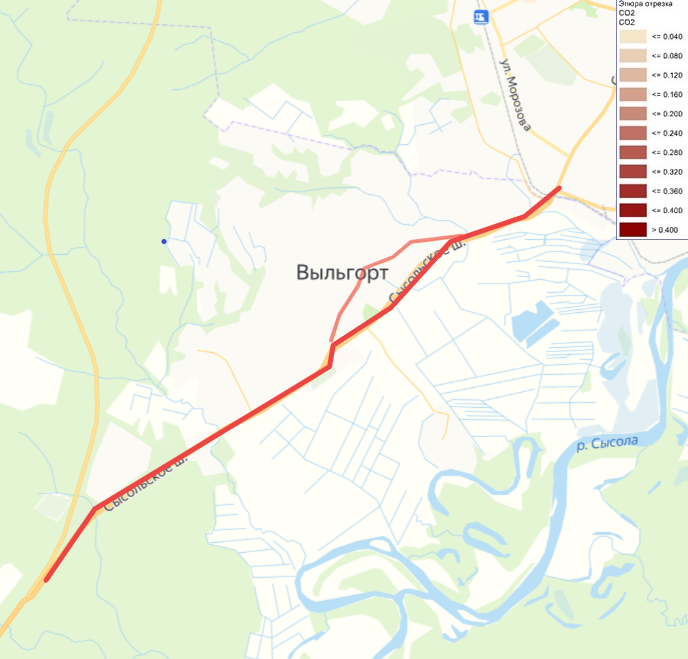 Рисунок 3.5.1 Картограмма распределения загрязнения СО2, реалистичный вариант, 2030 годОбъемы выбросов загрязняющих веществ от автотранспортных средств были рассчитаны по каждому варианту проектирования (базовому, реалистичному, оптимистичному), по реалистичному варианту были рассмотрены два срока реализации проекта 2025 год и 2030 год. На рисунках 3.5.1-3.5.2 представлены картограммы распределения загрязнения CO2 и NOx в реалистичном варианте развития. В целом наблюдается положительный эффект влияния развития транспортной инфраструктуры на уровень загрязнения от автотранспортных средств, несмотря на рост автомобилизации в муниципальном районе.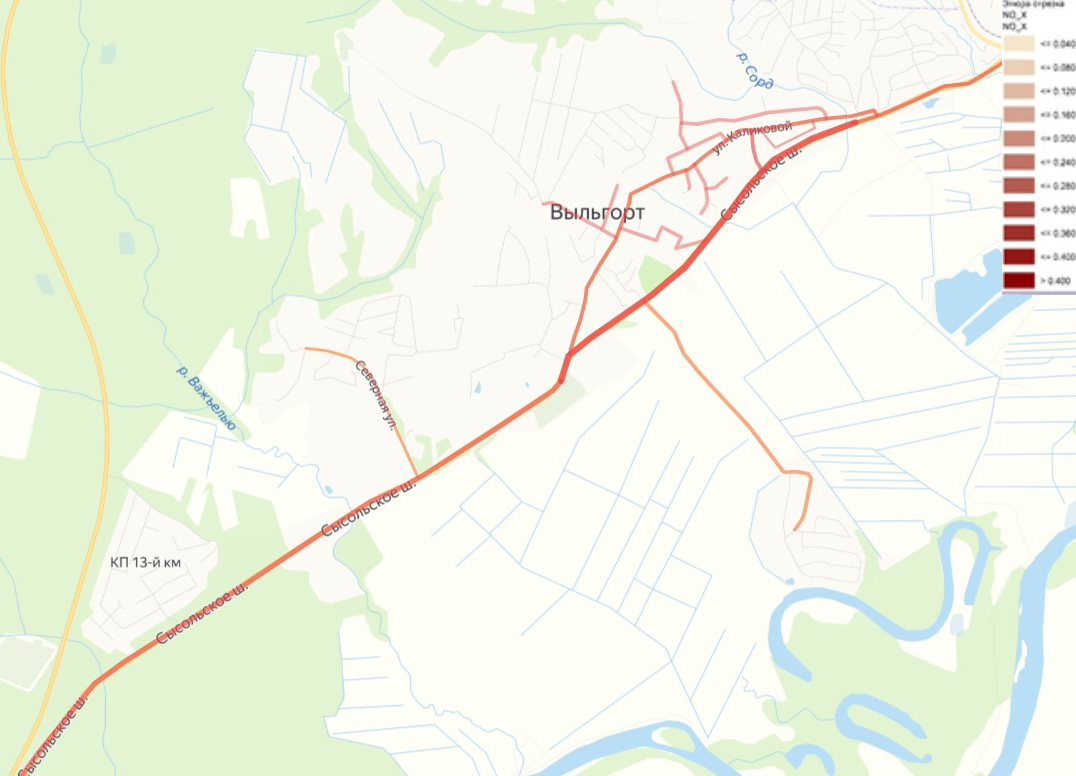 Рисунок 3.5.2 Картограмма распределения загрязнения NOx, реалистичный вариант, 2030 год4.ПРИНЦИПИАЛЬНЫЕ ВАРИАНТЫ РАЗВИТИЯ ТРАНСПОРТНОЙ ИНФРАСТРУКТУРЫ. УКРУПНЕННАЯ ОЦЕНКА ПО ЦЕЛЕВЫМ ПОКАЗАТЕЛЯМ РАЗВИТИЯ ТРАНСПОРТНОЙ ИНФРАСТРУКТУРЫ И ВЫБОР ПРЕДЛАГАЕМОГО К РЕАЛИЗАЦИИ ВАРИАНТАПри формировании принципиальных вариантов развития транспортной инфраструктуры МР «Сыктывдинский» Республики Коми были учтены прогнозные данные социально-экономического и градостроительного развития муниципального района, изменения транспортного спроса, объемов и характера передвижения населения и грузов, существующая транспортная ситуация на дорогах и улицах, прогнозные данные о транспортной подвижности населения и уровне автомобилизации.В рамках выполнения ПКРТИ были выполнены калибровочный расчет (на 2019 год), базовый расчет, реалистичный и оптимистичный варианты развития (на 2025, 2030 год). В рамках перечисленных вариантов мероприятия сгруппированы в зависимости от источников и объемов финансирования дорожно-транспортного комплекса, а также изменения системы расселения в границах МО.Таким образом, в итоговой версии макромодели сформировано 6 сценариев:Калибровочный расчет, 2019 год,Базовый расчет, 2025 год,Базовый расчет, 2030 год,Оптимистичный вариант развития, 2030 год,Реалистичный вариант развития, 2025 год,Реалистичный вариант развития, 2030 год. Калибровочный расчет, 2019 год – расчет, характеризующий существующее положение, предназначен для фиксации параметров модели вследствие калибровки транспортных потоков в модели на основании данных натурных обследований, детекторов и социологических опросов. Базовые расчеты представляют собой моделирование ситуации, при которой отсутствует развитие транспортной системы муниципального района относительно существующего положения; нет развития участков улично-дорожной сети и системы общественного транспорта, изменяются лишь экономические показатели транспортно-планировочных районов на соответствующий горизонт планирования.Реалистичный вариант развития – сценарий при среднем уровне финансирования. Магистральная районная сеть строится и реконструируется с учетом нормативного обслуживания развивающихся территорий, с учетом формирования необходимых обходов и с учетом обслуживания населения и мест приложения труда линиями движения общественного пассажирского транспорта и путями сообщения для немоторизованных передвижений.Оптимистичный вариант развития – сценарий при высоком уровне финансирования. Появляются дополнительные транспортные обходы, количество и качество связей с территориями перспективной застройки растет. Развитие улично-дорожной сети принимается согласно разрабатываемому Генеральному плану. Развивается железнодорожное пассажирское сообщение.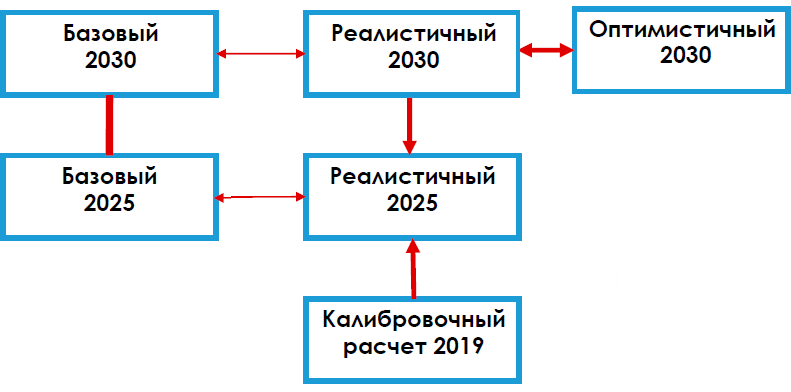 Рисунок 4.1 – Принципиальные варианты развитияПо результатам моделирования транспортных и пассажирских потоков по каждому из рассмотренных вариантов развития транспортной инфраструктуры на 2025 и 2030 годы, а также для базового расчета (при сохранении существующей транспортной системы и изменении системы расселения) были получены значения целевых показателей, характеризующих эффективность функционирования транспортной инфраструктуры. В таблицу 4.1. сведены итоговые результаты оценки следующих показателей:общий объем передвижений на транспорте,объем передвижений на общественном пассажирском транспорте (ОПТ)/индивидуальном транспорте (ИТ)/грузовом транспорте (ГТ),доля передвижений на ОПТ /ИТ, среднее время реализации корреспонденции на ГОПТ/ИТ/ГТ, средняя дальность поездки на ГОПТ/ИТ/ГТ, протяженность автомобильных дорог и улиц, работающих в режиме перегрузки в час "пик" (с загрузкой более 70% и более 100%),доля автомобильных дорог и улиц, работающих в режиме перегрузки в час "пик"" (с загрузкой более 70% и более 100%)Таблица 4.1 – Итоговые результаты оценки основных показателей по вариантам развития Основные выводы:Итоговые показатели демонстрируют, что состояние муниципального района «Сыктывдинский» как системы очень стабильно, т.к. вносимые в УДС изменения практически не затрагивают общих показателей системы. Например, средняя дальность поездки колеблется в районе Х км для общественного транспорта, Х км для индивидуального транспорта.В качестве рекомендуемого варианта развития транспортной инфраструктуры был выбран реалистичный вариант, как наиболее оптимальный, с точки зрения обозначенных показателей. При среднем сценарии развития наблюдается рост доли общественного транспорта с Х при существующем положении до Хв 2030 год. При этом наблюдается рост среднего времени реализации корреспонденции ОТ с Х мин до Х мин. Учитывая существенный рост объема передвижений на общественном транспорте (Х пасс./час в 2019 году и Х пасс./час в 2030 году) и дальнейшее развитие территории муниципального района, этот рост можно назвать не критичным.При реалистичном варианте развития транспортной инфраструктуры доля индивидуального транспорта в общем объёме передвижений снижается на Х% за 11 лет. Учитывая дальнейшее развитие территорий, строительство новых микрорайонов, рост населения и его подвижности, а также рост автомобилизации и объема передвижений на индивидуальном транспорте с Х пасс./час в 2019 году до Х пасс./час в 2030 году, снижение доли индивидуального транспорта в структуре пассажирских перевозок следует признать положительной тенденцией.5. ПЕРЕЧЕНЬ МЕРОПРИЯТИЙ (ИНВЕСТИЦИОННЫХ ПРОЕКТОВ) ПО ПРОЕКТИРОВАНИЮ, СТРОИТЕЛЬСТВУ, РЕКОНСТРУКЦИИ ОБЪЕКТОВ ТРАНСПОРТНОЙ ИНФРАСТРУКТУРЫ ПРЕДЛАГАЕМОГО К РЕАЛИЗАЦИИ ВАРИАНТА РАЗВИТИЯ ТРАНСПОРТНОЙ ИНФРАСТРУКТУРЫ. ТЕХНИКО-ЭКОНОМИЧЕСКИЕ ПАРАМЕТРЫ ОБЪЕКТОВ ТРАНСПОРТА. ОЧЕРЕДНОСТЬ РЕАЛИЗАЦИИ МЕРОПРИЯТИЙВ таблице ниже приведены перечни мероприятий (инвестиционных проектов) по проектированию, строительству, реконструкции объектов транспортной инфраструктуры предлагаемого к реализации реалистичного варианта развития транспортной инфраструктуры, с оценкой объемов и источников их финансирования (тыс. рублей) в частях:мероприятий по организации движения маршрутных транспортных средств,мероприятий по организации движения пешеходов, включая размещение и обустройство пешеходных переходов,мероприятий по организации светофорного регулирования,мероприятий по реконструкции и строительству участков улиц, транспортных узлов,мероприятий по устройству наружного электроосвещения.Таблица 5.1 – Перечень мероприятий по развитию транспортной инфраструктуры с указанием объемов (млн.) и источников их финансирования 6.УКРУПНЕННАЯ ОЦЕНКА ОБЪЕМОВ И ИСТОЧНИКОВ ФИНАНСИРОВАНИЯ МЕРОПРИЯТИЙ ПО ПРОЕКТИРОВАНИЮ, СТРОИТЕЛЬСТВУ, РЕКОНСТРУКЦИИ ОБЪЕКТОВ ТРАНСПОРТНОЙ ИНФРАСТРУКТУРЫ ПРЕДЛАГАЕМОГО К РЕАЛИЗАЦИИ ВАРИАНТА РАЗВИТИЯ ТРАНСПОРТНОЙ ИНФРАСТРУКТУРЫВ настоящем разделе произведена оценка проектных предложений в части объёмов и источников финансирования мероприятий по проектированию, строительству, реконструкции объектов транспортной инфраструктуры по варианту, предлагаемого к реализации.Оценка объемов финансирования, представленных в табл. 6.1- 6.3, производилась с учетом мероприятий, предлагаемых к реализации для комплексного развития транспортной системы муниципального района, и укрупненных показателей стоимости мероприятий по развитию транспортного комплекса, составленных по оценке на 01.01.2020 г. на основе анализа данных по Республике Коми и укрупненных нормативов цены строительства Министерства строительства РФ (табл. 6.4).Общий объём планируемых инвестиций составит более 1 261 200 тыс.руб. Из них в период до 2030 года – 805 500 тыс. руб. От общего объёма инвестиций в транспортную инфраструктуру до 2030 года, 153 045 тыс. руб. (19%) предполагается финансировать из муниципального бюджета.В период 2020-2025 гг. предполагается реализация мероприятий на общую сумму 455 700 тыс. руб. Из них 360 003 тыс. руб. (79%) предполагает финансирование из муниципального бюджета. Из общего объёма мероприятий, финансируемых муниципальным бюджетом, 71,3 % составляют вложения в развитие улично-дорожной сети (с учётом искусственных сооружений), около 5,1% - в развитие внешнего транспорта, более 22,2% - в развитие индивидуального транспорта. Немногим более 1% от общей суммы муниципального финансирования составляют капитальные вложения в развитие немоторизованного и общественного пассажирского транспорта (без учета региональных объектов).При оценке объёмов финансирования не производился учёт затрат на организационные и проектные работы, обновление подвижного состава, капитальный ремонт и эксплуатацию элементов транспортной системы. Учтены только капитальные затраты – т.е. затраты на проектирование, строительство и реконструкцию объектов транспортной инфраструктуры. Следует отметить, что вследствие уникальности объектов и отсутствия укрупненных показателей стоимостей строительства по ним, в суммарной оценке не была учтена стоимость следующих мероприятий:организация стоянки большегрузных автомобилей на вылетных направлениях (местоположение и количество стоянок должно быть определено на более поздних стадиях проектирования, на уровне проектов планировки территорий);оборудование площадок для временного складирования снега и льда (или приобретение снегоплавильных установок);строительство велосипедной инфраструктуры, в т.ч. велодорожки, пешеходные дорожки, велостоянки, пункты отдыха, на велосипедном маршруте (внебюджетные источники финансирования).7. ОЦЕНКА ЭФФЕКТИВНОСТИ МЕРОПРИЯТИЙ ПО ПРОЕКТИРОВАНИЮ, СТРОИТЕЛЬСТВУ, РЕКОНСТРУКЦИИ ОБЪЕКТОВ ТРАНСПОРТНОЙ ИНФРАСТРУКТУРЫ ПРЕДЛАГАЕМОГО К РЕАЛИЗАЦИИ ВАРИАНТА РАЗВИТИЯ ТРАНСПОРТНОЙ ИНФРАСТРУКТУРЫПо результатам моделирования транспортных и пассажирских потоков по каждому из рассмотренных вариантов развития транспортной инфраструктуры на 2025 и 2030 годы, а также для базового расчета (при сохранении существующей транспортной системы и изменении системы расселения) были получены значения целевых показателей, характеризующих эффективность функционирования транспортной инфраструктуры. В таблицу 7.1. сведены итоговые результаты оценки следующих показателей:общий объем передвижений на транспорте,объем передвижений на общественном пассажирском транспорте (ОПТ)/индивидуальном транспорте (ИТ)/грузовом транспорте (ГТ),доля передвижений на ОПТ /ИТ, среднее время реализации корреспонденции на ГОПТ/ИТ/ГТ, средняя дальность поездки на ГОПТ/ИТ/ГТ, протяженность автомобильных дорог и улиц, работающих в режиме перегрузки в час «пик» (с загрузкой более 70% и более 100%),доля автомобильных дорог и улиц, работающих в режиме перегрузки в час «пик» (с загрузкой более 70% и более 100%)Таблица 7.1 – Итоговые результаты оценки основных показателей по вариантам развития Итоговые показатели демонстрируют, что состояние муниципального района как системы очень стабильно, т.к. вносимые в УДС изменения практически не затрагивают общих показателей системы. Например, средняя дальность поездки колеблется в районе 4,9 – 6,0 км для общественного транспорта, 5,4 – 5,8 км для индивидуального транспорта. При реалистичном варианте развития транспортной инфраструктуры доля индивидуального транспорта в общем объёме передвижений снижается на 7%, в пользу общественного пассажирского транспорта.Принцип выбора наиболее оптимального варианта развития транспортной системы заключался в поиске сценария, который давал бы максимальный эффект при объективной стоимости мероприятий. Мероприятия реалистичного сценария являются минимально-достаточными для развития муниципального района и, согласно показателям математической модели, достойно выдерживают возрастающие население и рабочие места, а также развитие территории в целом. Рассмотренный вариант развития обеспечивает транспортное обслуживание всей территории. В качестве рекомендуемого варианта развития транспортной инфраструктуры был выбран реалистичный вариант, как наиболее оптимальный, с точки зрения обозначенных показателей. ПРЕДЛОЖЕНИЯ ПО ИНСТИТУЦИОНАЛЬНЫМ ПРЕОБРАЗОВАНИЯМ, СОВЕРШЕНСТВОВАНИЮ ПРАВОВОГО И ИНФОРМАЦИОННОГО ОБЕСПЕЧЕНИЯ ДЕЯТЕЛЬНОСТИ В СФЕРЕ ПРОЕКТИРОВАНИЯ, СТРОИТЕЛЬСТВА, РЕКОНСТРУКЦИИ ОБЪЕКТОВ ТРАНСПОРТНОЙ ИНФРАСТРУКТУРЫ НА ТЕРРИТОРИИ МУНИЦИПАЛЬНОГО РАЙОНА «СЫКТЫВДИНСКИЙ»Механизм реализации мероприятий ПКРТИ представляет собой совокупность принципов, функций, методов и инструментов управленческого воздействия на процесс развития, применяемых местными органами власти для достижения стратегических целей и обеспечения приоритетов развития муниципального района.Назначение и главная функция такого механизма состоит в обеспечении перевода экономики муниципального района в качественно новое состояние, характеризующееся достижением стратегических целей и задач развития его транспортной системы. Механизмы реализации мероприятий ПКРТИ должны включать меры по осуществлению институциональных преобразований, а также меры в области реализации транспортной, экономической, бюджетной, тарифной, инфраструктурной, экологической и социальной политики на территории муниципального района.Процесс реализации мероприятий происходит с использованием следующих механизмов:организационно-управленческий механизм, предусматривающий создание управляющего органа (например, Ситуационного центра по реализации мероприятий ПКРТИ или рабочей группы). С целью повышения эффективности управления реализацией ПКРТИ необходимо развитие аналитических информационных систем для поддержки управления развитием и регулирования процессов функционирования транспортного комплекса, которое будет осуществляться на основе: оптимизации процессов взаимодействия всех участников транспортного процесса; прогнозирования и моделирования развития транспортного комплекса на основе использования грузовой базы и разработки транспортных балансов; управления программами и проектами развития транспортного комплекса, бюджетного планирования и управления ресурсами органов управления транспортным комплексом; управления трудовыми ресурсами и формирования кадровой политики в транспортном комплексе; осуществления законотворческой и нормотворческой деятельности в транспортном комплексе; осуществления контроля за деятельностью подведомственных агентств, служб и организаций транспортного комплекса; осуществления контроля безопасности и устойчивости функционирования транспортной̆ системы и управления транспортным комплексом в чрезвычайных ситуациях.нормативно-правовой механизм, включающий определение приоритетов нормотворческой деятельности, формирование пакета правовых актов, регламентирующих процесс реализации мероприятий ПКРТИ, а также организацию мониторинга их исполнения;финансово-экономический и кредитный механизм, решающий вопросы привлечения инвесторов, в том числе на основе государственно-частного партнерства;развитие программно-целевого метода в части совершенствования механизма формирования программ, участия в региональных (Республики Коми) и федеральных программах (Российской Федерации) в целях реализации приоритетов ПКРТИ, внедрение программно-целевого бюджетирования;механизм мониторинга, оценки и корректировки ПКРТИ, необходимый для того, чтобы не только оценить успехи, но и ускорить необходимые решения, своевременно внести коррективы, если запланированные действия не дают ожидаемых результатов. Большую часть показателей, характеризующих транспортный комплекс области, составляют показатели работы общественного пассажирского транспорта. В отличие от чисто отраслевых показателей, таких как: объем перевозок пассажиров, средняя дальность поездки, коэффициент выпуска подвижного состава на линию, себестоимость перевозок, характеризующих работу самого общественного пассажирского транспорта, необходимы показатели, характеризующие нормальные транспортные условия жизнедеятельности и хозяйствования, и являющиеся результатом работы ОПТ. Для построения системы стратегического управления транспортной системой следует рассматривать более полный перечень показателей.В связи с вышеуказанным целесообразно:унифицировать систему отчетных статистических показателей транспортной системы (количественных и качественных характеристик оптимального состояния среды жизнедеятельности, зависящих от транспортной составляющей), на основе единого терминологического подхода к этим показателям;создать систему показателей состояния и развития улично-дорожной сети и общественного пассажирского транспорта в условиях высокого уровня автомобилизации;создать общедоступную систему показателей безопасности движения;четко определить, какие показатели транспортного обслуживания населения являются обязательными (отчетными), а какие получаются путем проведения специальных обследований (в последнем случае должна быть определена периодичность таких обследований, источники их финансирования).Ниже предложена система необходимых показателей. В частности, были выделены следующие группы и подгруппы показателей:Планировочные характеристики:показатели, характеризующие территорию в ее границах;показатели обеспеченности объектами транспортной инфраструктуры;общая площадь земель, используемых под дороги, улицы, проезды, площади;объем подземного пространства, использованного под транспортную инфраструктуру (в том числе парковки);протяженность улично-дорожной сети по градостроительным классам;общая протяженность улично-дорожной сети, в том числе с усовершенствованным покрытием;количество транспортных развязок и пешеходных переходов в разных уровнях;количество объектов обслуживания и хранения транспорта с основными показателями.Показатели организации движения транспорта и пешеходов:среднегодовая среднесуточная интенсивность движения транспорта на улично-дорожной сети в приведенных единицах;удельная часовая(пиковая) интенсивность движения транспорта на улично-дорожной сети в приведенных единицах;средняя скорость сообщения на улично-дорожной сети по видам транспорта;средняя скорость сообщения на маршрутах ОПТ (отдельно по каждому маршруту);коэффициент загрузки движением;протяженность улично-дорожной сети, не удовлетворяющей пропускной способности.степень оснащенности муниципального района системой маршрутного ориентирования.Показатели безопасности движения:количество ДТП со смертельным исходом на 100 000 человек;количество ДТП со смертельным исходом на 1 млн машино-км;количество ДТП со смертельным исходом на 1 млн пасс-км.количество ДТП, зарегистрированных за год (прирост по сравнению с предыдущим периодом) на 1 000 авто;объем ДТП по видам, %;объем ДТП по причинам и условиям, способствующим возникновению, %;места концентрации ДТП с геопривязкой.Показатели транспортно-эксплуатационного состояния дорожной сети муниципального района:протяженность улично-дорожной сети, не удовлетворяющей требованиям к покрытиям проезжей части (просадки, выбоины, иные повреждения, затрудняющие движение транспортных средств);протяженность улично-дорожной сети, не удовлетворяющей требованиям к покрытиям проезжей части по ровности;протяженность улично-дорожной сети, не удовлетворяющей требованиям к покрытиям проезжей части по коэффициенту сцепления;протяженность улично-дорожной сети, не удовлетворяющей требованиям к покрытиям проезжей части по несущей способности.Финансовые показателифинансовые издержки транспорта;потребительские издержки на транспорт;экономические потери в дорожном движении.Перевозочные показатели:обеспеченность и услуги ОПТ;обеспеченность частным транспортом общего пользования (такси и маршрутные такси).Показатели подвижности населения:общая подвижность;показатели подвижности по видам транспорта, в том числе немоторизованные передвижения.Показатели воздействия транспорта на внешнюю средуэнергетические показатели транспорта;показатели загрязнения воздуха;показатели шумового загрязнения пространства.ЗАКЛЮЧЕНИЕВ настоящей работе выполнен комплексный анализ существующего положения и разработаны проектные решения для всех элементов транспортной системы муниципального образования муниципального района «Сыктывдинский» Республики Коми. Работа выполнена в соответствии с требованиями Постановления Правительства РФ от 25 декабря 2015 г. № 1440 «Об утверждении требований к программам комплексного развития транспортной инфраструктуры поселений, городских округов». Методология работы основана на комплексном изучении перспектив развития транспортной системы, системы расселения, мест приложения труда и транспортной подвижности населения. Дополнительно создана геоинформационная модель социально-экономического и территориального развития муниципального района и прилегающей территории, включающей в себя следующие современные и прогнозные параметры, с детализацией по транспортным районам:численность населения;численность занятых в отраслях экономики муниципального района;из них – занятых в обслуживающих отраслях;численность студентов, обучающихся профессии с отрывом от производства;численность школьников 10-11 классов;количество мест приложения труда;в том числе – количество мест приложения труда в обслуживающих отраслях;количество мест очной учёбы в учреждениях профессионального образования;количество мест учёбы в 10-11 классах школ.Авторами также дополнительно выполнен ретроспективный анализ финансирования транспортного комплекса МР с привлечением средств бюджета Республики Коми и федерального бюджета, а также проанализированы документы территориально-транспортного планирования, разработанных на территорию МО МР «Сыктывдинский» Республики Коми.Комплексный анализ документов планирования определил следующие вызовы:освоение новых территорий, расширение зоны плотной застройки;рост численности населения и мест приложений труда, как следствие рост дисбаланса в системе расселения и рост объема корреспонденций; рост автомобилизации;рост потребности в системе хранения индивидуального пассажирского транспорта.Исходя из выявленных вызов и проблем, сформулированы цели и задачи развития транспортной системы.Цели развития транспортной системы муниципального района:Решение существующих проблем (сохранение и преумножение ресурсов в соответствии с основополагающими принципами развития транспортных систем: доступность, безопасность, связность, комфортность, эффективность). Обеспечение территориального и экономического развития 
(способствование формированию муниципального района как единого пространства; создание условий для устойчивого развития территории муниципального района). Ответ на глобальные вызовы (формирование условий для адаптации транспортной системы к глобальным транспортно-урбанистическим тенденциями; повышение статуса городского округа в национальной и региональной системах расселения).При разработке проектных предложений за основные принципы развития транспортной системы приняты следующие:восстановление пространственного подхода к планированию развития муниципального района в сочетании со сбалансированным использованием территориальных ресурсов;повышение безопасности, надежности и комфортности передвижений в сочетании с повышением свободы выбора целей, путей и способов передвижений;развитие транспортной сети в соответствии с формируемым спросом на передвижения;обеспечения наиболее эффективного использования улично-дорожной сети с сокращением числа заторов, а также снижения воздействия автотранспорта на окружающую среду;формирование сбалансированной интермодальной транспортной системы, в том числе создание системы общественного пассажирского транспорта, предоставляющей всем гражданам доступные услуги и являющейся приемлемой альтернативой индивидуальным автомобилям в тех случаях, когда поездки на индивидуальном автотранспорте могут привести к перегрузке улично-дорожной сети.В рамках НИР разработаны первоочередные (до 2025 года, с разбивкой по годам – 2020, 2021, 2022, 2023, 2024, 2025 гг.) и долгосрочные (на расчетный срок, до 2030 года), в том числе на перспективу (за 2030 год), планы развития транспортной инфраструктуры МО МР «Сыктывдинский» Республики Коми.На расчетный срок предусмотрено два варианта развития транспортной инфраструктуры, учитывающих влияние различных внешних и внутренних факторов: реалистичный сценарий и оптимистичный сценарий. Выбор из представленных вариантов рекомендуемого основан на комплексном анализе, базирующимся на математическом моделировании транспортных и пассажирских потоков, а также на основании экспертных оценок. По результатам моделирования в качестве рекомендуемого на 2030 год принят реалистичный сценарий. Мероприятия по развитию транспортной системы, дополнительно учтенные в оптимистичном сценарии на 2030 год, отнесены на перспективу за 2030 год. Результаты представленные в данной работе станут основой Программы комплексного развития транспортной инфраструктуры муниципального района муниципального образования «Сыктывдинский».Коми Республикаын «Сыктывдін» муниципальнӧй районса администрациялӧн ШУÖМПОСТАНОВЛЕНИЕадминистрации муниципального района «Сыктывдинский» Республики Комиот 22 марта 2021 года	№ 3/345О внесении изменений в постановление администрации муниципального образования муниципального района «Сыктывдинский» от 27 ноября 2019 года №11/1559 «Об утверждении муниципальной программы «Переселение граждан из аварийного и ветхого жилья, проживающих на территории муниципального образования муниципального района «Сыктывдинский»Руководствуясь статьей 179 Бюджетного кодекса Российской Федерации, приказом Министерства экономики Республики Коми от 27 декабря 2017 года № 382 «Об утверждении рекомендаций по разработке, реализации и методике оценки эффективности муниципальных программ муниципальных образований в Республике Коми», постановлением администрации муниципального образования муниципального района «Сыктывдинский» от 30 марта 2018 года № 3/263 «Об утверждении Порядка разработки, реализации и оценки эффективности муниципальных программ и методических указаний по разработке и реализации муниципальных программ в МО МР «Сыктывдинский» (в редакции постановления администрации муниципального образования муниципального района «Сыктывдинский» от 27 июля 2020 года № 7/949), администрация муниципального района «Сыктывдинский» Республики КомиПОСТАНОВЛЯЕТ:Внести изменение в постановление администрации муниципального образования муниципального района «Сыктывдинский» от 27 ноября 2019 года № 11/1559 «Об утверждении муниципальной программы «Переселение граждан из аварийного и ветхого жилья, проживающих на территории муниципального образования муниципального района «Сыктывдинский».Муниципальную программу «Переселение граждан из аварийного жилья, проживающих на территории муниципального образования муниципального района «Сыктывдинский» (далее – Муниципальная программа), утвердить в редакции согласно приложению.Контроль за исполнением настоящего постановления оставляю за собой.Настоящее постановление вступает в силу со дня его опубликования.Заместитель руководителя администрациимуниципального района «Сыктывдинский»	Л.А. ДаниловаПриложениек постановлению администрации муниципального района «Сыктывдинский» Республики Комиот 22 марта 2021 года № 3/345«Приложениек постановлению администрациимуниципального образованиямуниципального района «Сыктывдинский»от 27 ноября 2019 года № 11/1559Муниципальная программаПереселение граждан из аварийного жилья, проживающих на территории муниципального образования муниципального района «Сыктывдинский»Ответственные исполнители:Макарова Алена Витальевна,главный эксперт отдела по жилищным вопросамадминистрации МР «Сыктывдинский» РК,тел. 8 /82130/ 7-21-18, факс 8 /82130/ 7-16-65,E-mail: a.v.makarova@syktyvdin.rkomi.ru Ванеева Вероника Александровна,главный специалист отдела по жилищным вопросамадминистрации МР «Сыктывдинский» РК,тел. 8 /82130/ 7-21-18, факс 8 /82130/ 7-16-65,E-mail: v.a.vaneeva@syktyvdin.rkomi.ru Мосолова Нина Олеговна,специалист отдела по жилищным вопросамадминистрации МР «Сыктывдинский» РК,тел. 8 /82130/ 7-21-18, факс 8 /82130/ 7-16-65,E-mail: n.o.mosolova@syktyvdin.rkomi.ru Начальник отдела по жилищным вопросамадминистрации МР «Сыктывдинский» РК	И.Н. ИвановПАСПОРТМуниципальной программыПереселение граждан из аварийного жилья, проживающих на территории муниципального образования муниципального района «Сыктывдинский»Приоритеты, цели, и задачи реализуемой муниципальной политики в соответствующей сфере социально-экономического развитияПриоритеты, цели, и задачи реализуемой муниципальной политики в соответствующей сфере социально-экономического развитияПриоритеты реализуемой в муниципальном образовании муниципального района «Сыктывдинский» политики в соответствующей сфере социально-экономического развития в рамках муниципальной программы определяются в соответствии с действующей Стратегией социально-экономического развития муниципального образования муниципального района «Сыктывдинский» на период до 2035 года, одобренной Советом муниципального образования муниципального района «Сыктывдинский» от 2 сентября 2020 года № 53/9-1.Приоритетным направлением муниципальной политики для реализации целей и задач муниципальной программы являются:-	обеспечение жильем граждан, проживающих в многоквартирных жилых домах, признанных до 1 января 2017 года в установленном порядке аварийными и подлежащими сносу в связи с физическим износом в процессе эксплуатации;-	поддержке детей-сирот и детей, оставшихся без попечения родителей, лиц из их числа;-	поддержке отдельных категорий граждан.В соответствии с долгосрочными приоритетами экономического развития, а также с учетом текущего состояния экономики муниципального образования муниципального района «Сыктывдинский» определены цели и задачи муниципальной программы.Цели и задачи муниципальной программы определены в паспорте муниципальной программы.Муниципальная программа включает 4 задачи:Обеспечение жильем граждан, проживающих в многоквартирных жилых домах, признанных до 1 января 2017 года в установленном порядке аварийными и подлежащими сносу в связи с физическим износом в процессе эксплуатации;Снос многоквартирных жилых домов, признанных до 1 января 2017 года в установленном порядке аварийными и подлежащими сносу в связи с физическим износом в процессе эксплуатации;Реализация государственных полномочий по обеспечению жилыми помещениями детей-сирот и детей, оставшихся без попечения родителей, лиц из их числа;Реализация мероприятий, направленных на улучшение жилищных условий отдельных категорий граждан, проживающих на территории муниципального образования муниципального района «Сыктывдинский».Сведения о целевых показателях (индикаторах) муниципальной программы, основных мероприятий муниципальной программы и их значениях представлены в Приложении 1 к муниципальной программе (Таблица 1).Перечень задач и основных мероприятий муниципальной программы представлен в Приложении 1 к муниципальной программе (Таблица 2).Ресурсное обеспечение и прогнозная (справочная) оценка расходов федерального бюджета, Фонда содействия реформированию жилищно-коммунального хозяйства, республиканского бюджета Республики Коми, бюджета муниципального образования муниципального района «Сыктывдинский» и внебюджетных источников на реализацию целей муниципальной программы представлены в Приложении 1 к муниципальной программе (Таблица 3).Перечень мероприятий, в целях софинансирования которых предоставляются субсидии из федерального бюджета, Фонда содействия реформированию жилищно-коммунального хозяйства, республиканского бюджета Республики Коми бюджету муниципального образования муниципального района «Сыктывдинский» и иные межбюджетные трансферты, представлен в Приложении 1 к муниципальной программе (Таблица 4).Рекомендуемые требования к жилью, строящемуся или приобретаемому в рамках муниципальной программы, представлены в приложении 2 к Программе.Программой предусмотрено предоставление гражданам, проживающим в многоквартирных домах, признанных аварийными по состоянию на 1 января 2017 года и подлежащими сносу, жилых помещений следующими способами:-	представления жилых помещений гражданам, проживающим в муниципальном жилищном фонде по договорам найма, в построенных многоквартирных домах и приобретенных жилых помещений многоквартирных домах у лиц, являющихся застройщиками (не являющихся застройщиками);-	представления жилых помещений в построенных многоквартирных домах и приобретенных жилых помещений многоквартирных домах у лиц, являющимися застройщиками (не являющихся застройщиками), путем заключения договоров мены с собственниками жилых помещений взамен изымаемых жилых помещений;-	осуществление выплат лицам, в чьей собственности находятся жилые помещения, входящий в аварийный жилищный фонд (возмещение за изымаемые жилые помещения в соответствие со статьей 32 Жилищного кодекса Российской Федерации, входящие в аварийный жилой фонд).Перечень аварийных многоквартирных домов, признанных аварийными до 1 января 2017 года и подлежащими сносу в связи с физическим износом в процессе эксплуатации, представлен в приложении 3 к Программе.Реестр аварийных домов по способам переселения представлен в приложении 4 к Программе.Реестр аварийных домов, подлежащих сносу со сроками их сноса представлен в приложении 5 к Программе.Реестр жилых помещений, расположенных в аварийных многоквартирных домах, признанных аварийными до 1 января 2017 года и находящихся в частной собственности представлен в приложении 6 к Программе.Приложение № 2к муниципальной программеРЕКОМЕНДУЕМЫЕ ТРЕБОВАНИЯк жилью, строящемуся или приобретаемому в рамках муниципальной программы муниципального района «Сыктывдинский» Республики Коми «Переселение граждан из аварийного жилья, проживающих на территории муниципального образования муниципального района «Сыктывдинский»Рекомендуемые требования предназначены для использования муниципальными заказчиками (далее – Заказчик) при подготовке документации на проведение закупок в целях реализации региональных адресных программ по переселению граждан из аварийного жилищного фонда, за исключением контрактов на выкуп помещений у собственников и контрактов на покупку жилых помещений у лиц, не являющихся застройщиками в домах, введенных в эксплуатацию.Коми Республикаын «Сыктывдін»муниципальнӧй районса администрациялӧн ШУÖМПОСТАНОВЛЕНИЕадминистрации муниципального района «Сыктывдинский» Республики Коми от 23 марта 2021 года                                                                                                     № 3/354О реализации пилотного проекта «Бюджет и МЫ!» на территории муниципального района «Сыктывдинский»на 2021-2022 годы            Руководствуясь Указом Главы Республики Коми от 13 мая 2016 года № 66 «О проекте «Народный бюджет» в Республике Коми», постановлением Правительства Республики Коми от 20 мая 2016 года № 252 «О мерах по реализации Указа Главы Республики Коми от 13 мая 2016 года № 66 «О проекте «Народный бюджет» в Республике Коми», постановлением Правительства Республики Коми от 29 апреля 2020 года № 213 «О некоторых вопросах реализации проекта «Народный бюджет» и о внесении изменений в постановление Правительства Республики Коми от 20 мая 2016 г. № 252 «О мерах по реализации Указа Главы Республики Коми от 13 мая 2016 г. № 66 «О проекте  «Народный бюджет» в Республике Коми», администрация муниципального района  «Сыктывдинский» Республики КомиПОСТАНОВЛЯЕТ:1. Утвердить этапы реализации проекта «Бюджет и МЫ!» на территории муниципального района «Сыктывдинский» на 2021-2022 годы согласно приложению 1.2. Утвердить Положение о бюджетной комиссии муниципального района «Сыктывдинский» согласно приложению 2.3. Контроль за исполнением настоящего постановления возложить на заместителя руководителя администрации  муниципального района «Сыктывдинский» (В.Ю. Носов).4. Настоящее постановление вступает в силу со дня его подписания.Глава муниципального района «Сыктывдинский» -руководитель администрации	                                                                  Л.Ю. ДоронинаЭтапы реализации проекта «Бюджет и МЫ!» на территории муниципального района «Сыктывдинский» на 2021-2022 годыПроект «Бюджет и МЫ!» реализуется на территории муниципального района «Сыктывдинский» (далее - МР «Сыктывдинский») в рамках проведения проекта «Народный бюджет».Приложение 2 к постановлению администрации муниципального района «Сыктывдинский»от 23 марта 2021 года № 3/354Положениео бюджетной комиссии муниципального района «Сыктывдинский»1. Общие положения1. Целью проекта «Бюджет и МЫ!» (далее - проект) является активизация участия граждан в выборе и реализации общественно значимых проектов, предлагаемых для участия в проекте «Народный бюджет», а также в последующем контроле за ходом исполнения народных проектов.Задачи проекта:- повышение финансовой грамотности граждан;- содействие развитию институтов гражданского общества и местного самоуправления;- усиление общественного контроля за деятельностью органов местного самоуправления в ходе реализации народных проектов, прошедших отбор в рамках проекта «Народный бюджет»;- повышение открытости деятельности органов местного самоуправления;- создание нового механизма взаимодействия граждан и органов местного самоуправления по решению вопросов местного значения.Настоящее Положение регулирует процесс реализации проекта «Бюджет и МЫ!» на территории муниципального района «Сыктывдинский».2. Выбор общественно значимых проектов, предлагаемых к реализации в соответствии с пунктом 1 Порядка организации работы по определению соответствия народных проектов критериям, предъявляемым к проекту «Народный бюджет», утвержденного постановлением Правительства Республики Коми от 20 мая 2016 г. № 252, осуществляет коллегиальный орган (бюджетная комиссия) из числа граждан, проживающих на территории МР «Сыктывдинский», в соответствии с настоящим Порядком.2. Формирование бюджетной комиссии1. Состав бюджетной комиссии МР «Сыктывдинский» формируется на основании рейтинговых списков из наиболее активных граждан в количестве не менее 20 человек (не более двух от сельского поселения, численность населения которого составляет менее 1500 человек и не более трех представителей от сельского поселения, численность населения которого составляет более 1500 человек).Резервный состав бюджетной комиссии состоит из 13 человек и устанавливается не менее одного человека от сельского поселения.2. Членами бюджетной комиссии могут быть граждане:- постоянно проживающие в населенных пунктах поселений, входящих в состав муниципального района;- обладающие избирательным правом;- не являющиеся представителями органов государственной власти, депутатами представительного органа местного самоуправления, государственными гражданскими служащими, муниципальными служащими или иными работниками органа местного самоуправления;- подавшие заявку на участие в бюджетной комиссии.3. Собрание граждан проводится на территории сельского поселения расположенного в границах муниципального района «Сыктывдинский», организатором собрания является орган местного самоуправления сельского поселения.Информация о проведении собрания размещается на информационных стендах сельских поселений, а также в местах массового скопления граждан не позднее 5 (пяти) дней до даты проведения собрания.4. Заявка на участие в бюджетной комиссии подается гражданами в письменном виде в произвольной форме в адрес органа местного самоуправления поселения не позднее 1 рабочего дня до дня проведения собрания граждан. В заявке указывается ФИО гражданина и адрес проживания.Председатель собрания озвучивает количество поступивших заявок от граждан для участия в бюджетной комиссии и проводится открытое голосование.5. По итогам проведения собраний составляется общий список поддержанных на собраниях граждан в порядке убывания по набранному количеству голосов в поддержку каждого гражданина в отдельности (рейтинговый список).Кандидатура для участия в бюджетной комиссии должна быть поддержана большинством граждан, присутствовавших на собрании, проведенном в населенном пункте поселения.6. Основной и резервный составы бюджетной комиссии утверждаются муниципальным правовым актом администрации МР «Сыктывдинский» на основании протоколов собраний граждан, проведенных в сельских поселениях, и рейтингового списка.7. Из членов бюджетной комиссии избираются председатель, заместитель председателя, секретарь.Председатель бюджетной комиссии, его заместитель избираются открытым голосованием на первом заседании из числа его членов.Секретарь назначается председателем бюджетной комиссии из числа его членов.Дата первого заседания определяется администрацией МР «Сыктывдинский» после утверждения основного и резервного составов бюджетной комиссии. Последующая деятельность бюджетной комиссии осуществляется в соответствии с планом работы комиссии.3. Полномочия бюджетной комиссии1. Бюджетная комиссия осуществляет следующие полномочия:- рассматривает и оценивает проекты, предлагаемые к реализации гражданами и (или) органами местного самоуправления в рамках реализации проекта «Народный бюджет» в 2021-2022 г. на территории муниципального района «Сыктывдинский», на соответствие приоритетным направлениям реализации проекта «Народный бюджет», определяет перечень одобренных народных проектов с учетом приоритетных направлений и/или количества граждан, поддержавших народный проект, и/или количества благополучателей при реализации народного проекта, и/или общественной значимости народного проекта;- направляет сформированный перечень одобренных народных проектов, предложенных к реализации в очередном финансовом году, в порядке убывания их приоритетности, в структурные подразделения администрации МР «Сыктывдинский» для проработки на предмет их реальной стоимости;- готовит и направляет в администрацию МР «Сыктывдинский» итоговый документ по определению перечня одобренных народных проектов, подлежащих реализации в очередном финансовом году, для дальнейшего утверждения в установленном порядке;- оказывает содействие органам местного самоуправления поселений и муниципального района в реализации народных проектов, прошедших отбор в рамках реализации проекта «Народный бюджет» в 2021 г., 2022 г., совместно с гражданами;- осуществляет контроль за ходом реализации народных проектов, прошедших отбор в рамках реализации проекта «Народный бюджет» в 2021 г., 2022 г.4. Порядок работы бюджетной комиссии1. Руководство деятельностью бюджетной комиссии осуществляет председатель, а на период его отсутствия - заместитель председателя.2. Председатель бюджетной комиссии:- осуществляет общее руководство деятельностью бюджетной комиссии;- ведет заседания бюджетной комиссии;- формирует повестку заседаний бюджетной комиссии;- подписывает протокол заседания бюджетной комиссии.3. Секретарь бюджетной комиссии ведет и оформляет протоколы заседаний бюджетной комиссии, осуществляет подсчет голосов в случае проведения голосования среди членов бюджетной комиссии, выполняет отдельные поручения председателя бюджетной комиссии, его заместителя.4. Порядок проведения заседаний бюджетной комиссии:- информация о дате и месте проведения заседаний бюджетной комиссии, а также повестка и материалы к заседанию представляются секретарем его членам не позднее чем за три дня до даты заседания;- заседание бюджетной комиссии является правомочным, если на нем присутствуют 2/3 членов комиссии;- решение бюджетной комиссии принимается большинством голосов от числа присутствующих, путем открытого голосования;- при голосовании каждый член бюджетной комиссии имеет один голос. При равенстве голосов решающим является голос председателя, в период его отсутствия - заместителя председателя.5. Результатом работы бюджетной комиссии являются протоколы заседаний. В протоколе указываются дата проведения заседания бюджетной комиссии, список присутствовавших, перечень рассмотренных на заседании вопросов.6. Члены бюджетной комиссии как основного, так и резервного составов обязаны лично присутствовать на заседаниях бюджетной комиссии.Члены резервного состава присутствуют на заседаниях бюджетной комиссии без права голоса.В случае невозможности присутствия на заседании бюджетной комиссии члены основного состава в обязательном порядке информируют в письменном виде председателя бюджетной комиссии о пропусках заседаний или опозданиях.В случае отсутствия члена основного состава бюджетной комиссии при проведении процедуры голосования его заменяет член бюджетной комиссии из резервного состава, выдвинутый из того же сельского поселения.Замена члена бюджетной комиссии осуществляется по уважительной причине (болезнь, выезд за пределы МР «Сыктывдинский» и др.).Коми Республикаын «Сыктывдін» муниципальнӧй районса администрациялӧн ШУÖМПОСТАНОВЛЕНИЕадминистрации муниципального района «Сыктывдинский» Республики Комиот 25 марта 2021 года    					                                          № 3/360О введении временного ограничения на движение транспортных средствРуководствуясь пунктом 5 части 1 статьи 15 Федерального закона от 6 октября 2003 года № 131-ФЗ «Об общих принципах организации местного самоуправления в Российской Федерации», статьей 14 Федерального закона от 10 декабря 1995 года № 196-ФЗ «О безопасности дорожного движения», пунктом 12 статьи 13 Федерального  закона от 8 ноября 2007 года № 257-ФЗ «Об автомобильных дорогах и дорожной деятельности в Российской Федерации и о внесении изменений в отдельные законодательные акты Российской Федерации», постановлением Правительства Республики Коми от 10 апреля 2012 года № 134 «Об утверждении порядка осуществления временных ограничения или прекращения движения транспортных средств по автомобильным дорогам регионального или межмуниципального, местного значения», в целях сохранения автомобильных дорог общего пользования местного значения муниципального района и обеспечения безопасности дорожного движения, администрация муниципального района «Сыктывдинский» Республики КомиПОСТАНОВЛЯЕТ:Ввести с 05 апреля  2021 года по 16 мая 2021 года временное ограничения  движения транспортных средств на автомобильных дорогах общего пользования местного значения муниципального района «Сыктывдинский» согласно приложению.Ограничение ввести путем установки временных дорожных знаков 3.11 «Ограничение массы» 8т.».Установить, что временное ограничение движения не распространяется:- на пассажирские перевозки автобусами, в том числе международные; - на перевозки пищевых продуктов, животных, лекарственных препаратов, топлива (бензин, дизельное топливо, судовое топливо, топливо для реактивных двигателей, топочный мазут и нефть для коммунальных котельных, газообразное топливо, топочные брикеты и пеллеты, дрова), семенного фонда, удобрений, почты и почтовых грузов;- на перевозку грузов, необходимых для ликвидации последствий стихийных бедствий или иных чрезвычайных ситуаций;- на перевозку грузов, необходимых для проведения в весенний и осенний периоды работ по капитальному и текущему ремонту объектов жилищно-коммунального хозяйства;- на транспортировку дорожно-строительной и дорожно-эксплуатационной техники и материалов, применяемых при проведении аварийно-восстановительных работ, работ по капитальному ремонту, ремонту и содержанию автомобильных дорог;- на транспортировку твердых бытовых отходов;- на транспортировку тяжеловесной техники, предназначенной для ликвидации лесных пожаров и прокладки минерализованных полос;- на транспортные средства федеральных органов исполнительной власти, в которых федеральным законом предусмотрена военная служба.Положения настоящего пункта распространяются на порожние транспортные средства, следующие под погрузку и после разгрузки груза.Направить данное постановление в администрации сельских поселений муниципального района «Сыктывдинский», ОГИБДД ОМВД России по Сыктывдинскому району, Министерство строительства и жилищно-коммунального хозяйства Республики Коми, разместить на официальном сайте администрации района.Назначить ответственным за контроль по исполнению введения ограничения заведующего сектором по дорожной деятельности  управления жилищно-коммунального хозяйства администрации муниципального района «Сыктывдинский». Контроль за исполнением настоящего постановления оставляю за собой.Настоящее постановление вступает в силу со дня его официального опубликования.Заместитель  руководителя администрации муниципального района «Сыктывдинский»                                                       А.В. КоншинПриложение к постановлению администрации муниципального  района  «Сыктывдинский»                                                                                             от 25 марта 2021 года № 3/360Перечень автомобильных дорог общего пользования местного значения муниципального района «Сыктывдинский», где устанавливается временное ограничение движения транспортных средств.Коми Республикаын «Сыктывдін» муниципальнӧй районса администрациялӧн ШУÖМПОСТАНОВЛЕНИЕадминистрации муниципального района «Сыктывдинский» Республики Комиот 25 марта 2021 года    				                                               № 3/361Руководствуясь частью 4 статьи 18 Федерального закона от 24 июля 2007 года № 209-ФЗ «О развитии малого и среднего предпринимательства в Российской Федерации», пунктом 25 части 1 статьи 15 Федерального закона от 6 октября 2003 года № 131-ФЗ «Об общих принципах организации местного самоуправления в Российской Федерации», Федеральным законом от 3 июля 2018 года №185-ФЗ «О внесении изменений в отдельные законодательные акты Российской Федерации в целях расширения имущественной поддержки субъектов малого и среднего предпринимательства», администрация муниципального района «Сыктывдинский» Республики КомиПОСТАНОВЛЯЕТ:1. Утвердить Положение о порядке формирования перечня муниципального имущества, предназначенного для передачи во владение и (или) пользование субъектам малого и среднего предпринимательства и организациям, образующим инфраструктуру поддержки субъектов малого и среднего предпринимательства, и физическим лицам, не являющимся индивидуальными предпринимателями и применяющим специальный налоговый режим «Налог на профессиональный доход»2. Признать утратившим силу постановление администрации муниципального образования муниципального района «Сыктывдинский» от 10 апреля 2009 года № 4/971 «Об утверждении Положения о порядке формирования перечня муниципального имущества, предназначенного для передачи во владение и (или) пользование субъектам малого и среднего предпринимательства и организациям, образующим инфраструктуру поддержки субъектов малого и среднего предпринимательства, а также формы ведения перечня».3. Признать утратившим силу постановление администрации муниципального образования муниципального района «Сыктывдинский» от 19 ноября 2018 года № 11/1025 «О внесении изменений в постановление администрации муниципального образования муниципального района «Сыктывдинский» от 10 апреля 2009 года № 4/971 «Об утверждении Положения о порядке формирования перечня муниципального имущества, предназначенного для передачи во владение и (или) пользование субъектам малого и среднего предпринимательства и организациям, образующим инфраструктуру поддержки субъектов малого и среднего предпринимательства, а также формы ведения перечня».4. Контроль за исполнением настоящего постановления оставляю за собой.5. Настоящее постановление вступает в силу со дня его подписания.Первый заместитель руководителя администрации муниципального  района «Сыктывдинский»                                                          А.Н. ГрищукПриложение к постановлению администрации муниципального района «Сыктывдинский» Республики Коми                                            от 25 марта 2021 года № 3/361 Положение о порядке формирования перечня муниципального имущества, предназначенного для передачи во владение и (или) пользование субъектам малого и среднего предпринимательства и организациям, образующим инфраструктуру поддержки субъектов малого и среднего предпринимательства, и физическим лицам, не являющимся индивидуальными предпринимателями и применяющим специальный налоговый режим «Налог на профессиональный доход» Общие положения1. Настоящий Порядок определяет правила формирования, ведения, ежегодного дополнения и опубликования перечня муниципального имущества муниципального образования муниципального района «Сыктывдинский» Республики Коми, предусмотренного частью 4 статьи 18 Федерального закона от 24.07.2007 № 209-ФЗ «О развитии малого и среднего предпринимательства в Российской Федерации» (далее - Перечень), свободного от прав третьих лиц, состав информации, подлежащей включению в Перечень в целях предоставления имущества на долгосрочной основе (в том числе по льготным ставкам арендной платы) субъектам малого и среднего предпринимательства и организациям, образующим инфраструктуру поддержки субъектов малого и среднего предпринимательства, и физическим лицам, не являющимся индивидуальными предпринимателями и применяющим специальный налоговый режим "Налог на профессиональный доход" (далее - субъекты МСП).Цели создания и основные принципы формирования, ведения, ежегодного дополнения и опубликования Перечня2.1. Перечень представляет собой реестр объектов муниципального имущества муниципального образования муниципального района «Сыктывдинский» Республики Коми (далее - объекты учета), свободного от прав третьих (за исключением права хозяйственного ведения, права оперативного управления, а также имущественных прав субъектов МСП) и предусмотренного частью 1 статьи 18 Федерального закона от 24.07.2007 № 209-ФЗ «О развитии малого и среднего предпринимательства в Российской Федерации», которые могут быть предоставлены во владение и (или) в пользование на долгосрочной основе (в том числе по льготным ставкам арендной платы) субъектам МСП, а также отчуждены на возмездной основе в собственность субъектов МСП в соответствии с Федеральным законом от 22.07.2008 № 159-ФЗ «Об особенностях отчуждения недвижимого имущества, находящегося в государственной собственности субъектов Российской Федерации или в муниципальной собственности и арендуемого субъектами малого и среднего предпринимательства, и о внесении изменений в отдельные законодательные акты Российской Федерации» и в случаях, указанных в подпунктах 6, 8 и 9 пункта 2 статьи 39.3 Земельного кодекса Российской Федерации.2.2. Формирование Перечня осуществляется в целях:2.2.1. Предоставления имущества, принадлежащего на праве собственности муниципальному образованию муниципального района «Сыктывдинский» Республики Коми во владение и (или) пользование на долгосрочной основе (в том числе по льготным ставкам арендной платы) субъектам МСП.2.2.2. Расширения доступности субъектов МСП к информации об имуществе, принадлежащем на праве собственности муниципального образования муниципального района «Сыктывдинский» Республики Коми (далее - имущество) и подлежащем предоставлению им во владение и (или) пользование на долгосрочной основе (в том числе по льготным ставкам арендной платы) в рамках оказания имущественной поддержки, а также для организации передаче включенного в Перечень имущества указанным лицам.2.2.3. Реализации полномочий органов местного самоуправления муниципального образования муниципального района «Сыктывдинский» Республики Коми по вопросам развития малого и среднего предпринимательства путем оказания имущественной поддержки субъектам МСП.2.2.4. Повышения эффективности управления муниципальным имуществом, находящимся в собственности муниципального образования муниципального района «Сыктывдинский» Республики Коми.2.3. Формирование и ведение Перечня основывается на следующих основных принципах:2.3.1 Достоверность данных об имуществе, включаемом в Перечень, и поддержание актуальности информации об имуществе, включенном в Перечень.2.3.2. Открытость и доступность сведений об имуществе в Перечне.2.3.3. Ежегодная актуализация Перечня (до 1 ноября текущего года), осуществляемая на основе предложений, в том числе внесенных по итогам заседаний коллегиального органа муниципального образования муниципального района «Сыктывдинский» Республики Коми по обеспечению взаимодействия Комитета Республики Коми имущественных и земельных отношений и органов местного самоуправления по вопросам оказания имущественной поддержки субъектам МСП.2.3.4. Взаимодействие с общественными организациями, выражающими интересы субъектов МСП, институтами развития в сфере малого и среднего предпринимательства в ходе формирования и дополнения Перечня.2.4. Использование имущества, включенного в Перечень, осуществляется только в целях предоставления его во владение и (или) пользование субъектам МСП.Запрещается продажа муниципального имущества, включенного в Перечень, за исключением возмездного отчуждения такого имущества в собственность субъектов МСП в соответствии с Федеральным законом от 22.07.2008 № 159-ФЗ «Об особенностях отчуждения недвижимого имущества, находящегося в государственной или в муниципальной собственности и арендуемого субъектами малого и .среднего предпринимательства, и о внесении изменений в отдельные законодательные акты Российской Федерации» и в случаях, указанных в подпунктах 6, 8 и 9 пункта 2 статьи 393 Земельного кодекса Российской Федерации. В отношении указанного имущества запрещаются также переуступка прав пользования им, передача прав пользования им в залог и внесение прав пользования таким имуществом в уставный капитал любых других субъектов хозяйственной деятельности, передача третьим лицам прав и обязанностей по договорам аренды такого имущества (перенаем), передача в субаренду, за исключением предоставления такого имущества в субаренду субъектам МСП, и в случае, если в субаренду предоставляется имущество, предусмотренное пунктом 14 части 1 статьи 17.1 Федерального закона от 26.07.2006 № 135-ФЗ «О защите конкуренции».Формирование, ведение и ежегодное дополнение Перечня3.1. Перечень, изменения и ежегодное дополнение в него утверждаются постановлением администрации муниципального района «Сыктывдинский» Республики Коми.3.2. Перечень формируется в виде информационной базы данных, содержащей объекты учета.3.3. Ведение Перечня осуществляется уполномоченным органом в электронной форме.3.4. Перечень и все изменения к нему подлежат обязательному опубликованию в средствах массовой информации в течение 10 рабочих дней со дня утверждения, а также размещению в сети Интернет на официальном сайте администрации муниципального района «Сыктывдинский» Республики Коми (далее - официальный сайт) - в течение 3 рабочих дней со дня его утверждения.3.5. В перечень вносятся сведения об имуществе, соответствующем следующим критериям:3.5.1. Имущество свободно от прав третьих лиц (за исключением права хозяйственного ведения, права оперативного управления, а также имущественных прав субъектов МСП).3.5.2. Имущество не ограничено в обороте, за исключением случаев, установленных законом или иными нормативными правовыми актами.3.5.3. Имущество не является объектом религиозного назначения.3.5.4. Имущество не является объектом незавершенного строительства (за исключением случаев, когда в отношении объектов незавершенного строительства установлен особый порядок распоряжения).3.5.5. В отношении имущества муниципального образования муниципального района «Сыктывдинский» Республики Коми не приняты решения о его отчуждении (продажи) в соответствии с порядком определенным Федеральным законом от 21.12.2001 № 178-ФЗ «О приватизации государственного и муниципального имущества» или предоставления иным лицам.3.5.6. Имущество не признано аварийным и подлежащим сносу.3.5.7. Имущество не относится к жилому фонду.3.6. Виды имущества, включаемые в Перечень:3.6.1. Оборудование, машины, механизмы, установки, транспортные средства, инвентарь, инструменты, пригодные к эксплуатации по назначению с учетом их технического состояния и морального износа.3.6.2. Объекты недвижимого имущества, подключенные к сетям инженерно-технического обеспечения (или готовые для подключения) и имеющие подъездные пути.3.6.3. Объекты недвижимого имущества, планируемые к использованию под административные, торговые, офисные, производственные и иные цели.3.6.4. Земельные участки, в том числе из состава земель сельскохозяйственного назначения, а также земельные участки, государственная собственность на которые не разграничена.Виды разрешенного использования, функциональное и территориальное зонирование, установленные в отношении земельных участков, на которых расположены включаемые в Перечень объекты недвижимого имущества, должны предусматривать их использование для размещения указанных объектов.3.6.5. Имущество, закрепленное на праве хозяйственного ведения или оперативного управления за государственным или муниципальным унитарным предприятием, на праве оперативного управления за государственным или муниципальным учреждением (далее -балансодержатель) и отвечающего критериям, в отношении которого имеется предложение балансодержателя, согласованное с органом государственной власти субъекта Российской Федерации (органом местного самоуправления), о включении имущества в Перечень.3.6.6. Инвестиционные площадки.3.7. Отдел имущественных и арендных отношений муниципального района «Сыктывдинский» Республики Коми формирует проект Перечня или изменений в него на основе предложений субъектов МСП, общественных организаций, выражающих интересы субъектов МСП, институтов развития в сфере малого и среднего предпринимательства и направляет его на обсуждение в Координационный совет по малому и среднему предпринимательству при администрации муниципального района «Сыктывдинский» Республики Коми (далее – Администрация). 3.8. С учетом мнения Координационного совета Администрация, либо его уполномоченный орган принимает одно из следующих решений:а) о включении сведений о муниципальном имуществе, в отношении которого поступило предложение, в перечень с учетом критериев, установленных настоящим положением;б) об исключении сведений о муниципальном имуществе, в отношении которого поступило предложение, из перечня с учетом пунктов 11 и 12 настоящего положения;в) об отказе в учете предложения.Решения, указанные в подпунктах "а" и "б" настоящего пункта, оформляются в виде постановлений Администрации об утверждении перечня или изменений в него с учетом требований, изложенных в настоящем положении.Лицу, представившему предложение, в течение 30 календарных дней со дня поступления предложения в Администрацию направляется уведомление об удовлетворении предложения или мотивированный ответ об отказе в учете предложений.Решение об отказе в учете предложения, указанного в подпункте "в" настоящего пункта, принимается в случае, если:а) указанное в предложении имущество не находится в муниципальной собственности муниципального образования муниципального района «Сыктывдинский» Республики Коми";б) имущество не соответствует критериям, установленным в подпункте 3.5 настоящего положения;в) отсутствует согласие органа местного самоуправления муниципального образования муниципального района «Сыктывдинский» Республики Коми, уполномоченного на согласование сделки с указанным в предложении имуществом, на включение соответствующего имущества в перечень (в части имущества, находящегося в хозяйственном ведении или оперативном управлении муниципальных предприятий, муниципальных учреждений).3.9. Администрация вправе с одобрения Координационного совета исключить сведения о муниципальном имуществе из перечня, если в течение 2 лет со дня включения сведений о муниципальном имуществе в перечень в отношении такого имущества от субъектов МСП, не поступило:а) ни одной заявки на участие в аукционе (конкурсе) на право заключения договора, предусматривающего переход прав владения и (или) пользования в отношении муниципального имущества, в том числе на право заключения договора аренды земельного участка;б) ни одного заявления о предоставлении муниципального имущества, в том числе земельного участка, в отношении которого заключение указанного договора может быть осуществлено без проведения аукциона (конкурса) в случаях, предусмотренных Федеральным законом от 26.07.2006 N 135-ФЗ "О защите конкуренции" или Земельным кодексом Российской Федерации.3.10. Основания для исключения сведений о муниципальном имуществе из перечня:а) в отношении муниципального имущества в установленном порядке принято решение о его использовании для муниципальных нужд либо для иных целей;б) право муниципальной собственности на имущество прекращено по решению суда или в ином установленном законом порядке;в) имущество отчуждено в соответствии с Федеральным законом от 22.07.2008 N 159-ФЗ "Об особенностях отчуждения недвижимого имущества, находящегося в государственной собственности субъектов Российской Федерации или в муниципальной собственности и арендуемого субъектами МСП, и о внесении изменений в отдельные законодательные акты Российской Федерации";г) принятие решения о необходимости сноса или реконструкции имущества;д) имущество не соответствует критериям, установленным пунктом 3.5 настоящего положения.Решение об исключении имущества из перечня принимается в течение 30 рабочих дней со дня установления указанных обстоятельств.3.11. Перечень подлежит ежегодному - до 1 ноября текущего года дополнению муниципальным имуществом (при наличии такого имущества).3.12. Сведения об утвержденном перечне, а также об изменениях, внесенных в перечень, представляются в корпорацию развития малого и среднего предпринимательства в целях проведения мониторинга в соответствии с частью 5 статьи 16 Федерального закона от 24.07.2007 № 209-ФЗ "О развитии малого и среднего предпринимательства в Российской Федерации", а также в течение 10 рабочих дней со дня их утверждения, но не позднее 5 ноября текущего года в Комитет Республики Коми имущественных и земельных отношений.Коми Республикаын «Сыктывдін»муниципальнӧй районса администрациялӧнШУÖМПОСТАНОВЛЕНИЕадминистрации муниципального района«Сыктывдинский» Республики Комиот 29 марта 2021 года                                                                                                       № 3/373О создании сил гражданской обороны и поддержании их в готовности к действиям на территории муниципального района «Сыктывдинский»В соответствии с пунктом 2 статьи 8 Федерального Закона от 12.02.1998 № 28-ФЗ «О гражданской обороне», постановлением Правительства Российской Федерации от 26.11.2007  № 804 «Об утверждении Положения о гражданской обороне в Российской Федерации» и в целях создания и поддержания в постоянной готовности к использованию технических средств управления и объектов гражданской обороны на территории муниципального района «Сыктывдинский», администрация муниципального района «Сыктывдинский» Республики КомиПОСТАНОВЛЯЕТ:1. Утвердить Положение о силах гражданской обороны муниципального района «Сыктывдинский», согласно приложению.2. Рекомендовать руководителям предприятий, организаций и учреждений, расположенных на территории муниципального района «Сыктывдинский», независимо от форм собственности организовать и провести мероприятия по созданию и поддержанию в постоянной готовности к использованию сил, технических средств управления, объектов гражданской обороны.3. Начальнику специального управления администрации муниципального района «Сыктывдинский» (Пиминов А.Н.): - уточнять по состоянию на 1 января и 1 июля текущего года в организациях, предприятиях и учреждениях наличие структурных подразделений (работников), специально уполномоченных на решение задач в области гражданской обороны в мирное время и наличие штабов гражданской обороны, их готовность к выполнению возложенных на них задач в военное время;- ежегодно, по состоянию на 1 января текущего года, уточнять группировку, состав сил и средств гражданской обороны предприятий, организаций и учреждений и осуществлять контроль за приведением их в готовность в мирное и военное время.4. Контроль за исполнением настоящего постановления оставляю за собой.5. Настоящее постановление вступает в силу со дня его подписания.Глава муниципального района «Сыктывдинский» -руководитель администрации                                                                              Л.Ю. Доронина                      Приложение к постановлению администрациимуниципального района «Сыктывдинский»от 29 марта 2021 года № 3/373 Положениео силах гражданской обороны муниципального района «Сыктывдинский»1. Общие положенияНастоящее Положение о силах гражданской обороны (далее - Положение) разработано в соответствии с Федеральным законом от 12.02.1998 № 28-ФЗ «О гражданской обороне», постановлением Правительства Российской Федерации от 26.11.2007 № 804 «Об утверждении Положения о гражданской обороне в Российской Федерации», приказом МЧС России от 12.11.2008 № 687 «Об утверждении Положения об организации и ведения гражданской обороны в муниципальных образованиях и организациях», приказом МЧС России от 18.12.2014 № 701 «Об утверждении Типового порядка создания нештатных формирований по обеспечению выполнения мероприятий по гражданской обороне», приказом МЧС России от 23.12.2005 № 999 «Об утверждении Порядка создания нештатных аварийно- спасательных формирований» и определяет основы создания, поддержания в готовности и применения сил гражданской обороны на территории муниципального района «Сыктывдинский».2. Силы гражданской обороны муниципального района «Сыктывдинский».2.1. К силам гражданской обороны муниципального района «Сыктывдинский» относятся:аварийно-спасательные службы и (или) аварийно-спасательные формирования (далее - аварийно-спасательные службы), создаваемые администрацией муниципального района «Сыктывдинский», занимающимися одним или несколькими видами деятельности на территории муниципального района «Сыктывдинский», при осуществлении которых законодательством Российской Федерации предусмотрено обязательное наличие у организаций собственных аварийно-спасательных служб;нештатные формирования по обеспечению выполнения мероприятий по гражданской обороне, создаваемые администрацией муниципального района «Сыктывдинский», организациями, находящимися на территории муниципального района «Сыктывдинский», отнесенными в установленном порядке к категориям по гражданской обороне.2.2. Применение сил и средств пожарно-спасательных частей, расположенных на территории муниципального района «Сыктывдинский»», согласовывается с руководством 1 пожарно - спасательного отряда ФПС ГПС Главного управления МЧС России по Республике Коми.2.3. Аварийно-спасательные службы создаются в соответствии со статьей 7 Федерального закона от 22.08.1995 № 151-ФЗ «Об аварийно-спасательных службах и статусе спасателей».2.4. Нештатные формирования по обеспечению выполнения мероприятий по гражданской обороне создаются в соответствии с Типовым порядком создания нештатных формирований по обеспечению выполнения мероприятий по гражданской обороне, утвержденным приказом МЧС России от 18.12.2014 № 701 «Об утверждении Типового порядка создания нештатных формирований по обеспечению выполнения мероприятий по гражданской обороне».3. Основные задачи сил гражданской обороныОсновными задачами сил гражданской обороны муниципального района «Сыктывдинский»» являются:3.1. Для подразделений противопожарной службы:организация и осуществление профилактики пожаров;спасение людей и имущества при пожарах, оказание первой помощи;организация и осуществление тушения пожаров и проведения аварийно-спасательных работ.3.2. Для аварийно-спасательных служб:поддержание органов управления, сил и средств аварийно-спасательных служб в постоянной готовности к выдвижению в зоны чрезвычайных ситуаций и проведению работ по ликвидации чрезвычайных ситуаций;контроль за готовностью обслуживаемых объектов и территорий к проведению на них работ по ликвидации чрезвычайных ситуаций;ликвидация чрезвычайных ситуаций на обслуживаемых объектах или территориях.3.3. Для нештатных формирований по обеспечению выполнения мероприятий по гражданской обороне:ремонт и восстановление дорог и мостов;санитарная обработка населения, специальная обработка техники, зданий и обеззараживание территорий;участие в восстановлении функционирования объектов жизнеобеспечения населения;обслуживание защитных сооружений;защита животных и растений, медицинское, вещевое, продовольственное, автотранспортное обеспечение;ремонт автомобильной, инженерной и другой техники;организация связи;тушение лесных пожаров;охрана общественного порядка;участие в эвакуационных мероприятиях;проведение мероприятий, направленных на защиту культурных ценностей, памятников истории и культуры.4. Применение сил гражданской обороны4.1. Применение сил гражданской обороны заключается в их привлечении к проведению аварийно-спасательных и других неотложных работ при ликвидации чрезвычайных ситуаций, в том числе возникших при военных конфликтах или вследствие этих конфликтов, а также к выполнению мероприятий по гражданской обороне.4.1.1. Проведение аварийно-спасательных и других неотложных работ в зоне чрезвычайной ситуации (зоне поражения) осуществляется в три этапа:первый этап - проведение экстренных мероприятий по защите населения и спасению пострадавших, подготовка группировки сил гражданской обороны к проведению работ по ликвидации чрезвычайной ситуации;второй этап - проведение аварийно-спасательных и других неотложных работ группировкой сил гражданской обороны;третий этап - завершение аварийно-спасательных и других неотложных работ, вывод группировки сил гражданской обороны, проведение мероприятий по первоочередному жизнеобеспечению населения.Содержание аварийно-спасательных работ включает в себя:ведение разведки маршрутов выдвижения группировки сил гражданской обороны и участков (объектов) работ;локализация и тушение пожаров на участках (объектах) работ и путях выдвижения к ним;розыск пострадавших, извлечение их из поврежденных и горящих зданий, завалов, загазованных, затопленных и задымленных помещений;вскрытие разрушенных, поврежденных и заваленных защитных сооружений и спасение находящихся в них людей;подача воздуха в заваленные защитные сооружения;оказание первой помощи пострадавшим и эвакуация их в медицинские организации;вывод (вывоз) населения из опасных мест в безопасные районы;санитарная обработка населения, обеззараживание зданий и сооружений, специальная обработка техники и территорий.4.1.2. Другими неотложными работами при ликвидации чрезвычайных ситуаций является деятельность по всестороннему обеспечению аварийно-спасательных работ, оказанию населению, пострадавшему в чрезвычайных ситуациях, медицинской и иных видов помощи, созданию условий, необходимых для сохранения жизни и здоровья людей, поддержания их работоспособности.Содержание других неотложных работ включает в себя:прокладку колонных путей и устройство проездов (проходов) в завалах и зонах заражения;локализацию аварий на газовых, энергетических водопроводных, канализационных и технологических сетях в целях создания условий для проведения спасательных работ;укрепление или обрушение конструкций зданий и сооружений, угрожающих обвалом и препятствующих безопасному проведению аварийно-спасательных работ;ремонт и восстановление поврежденных и разрушенных линий связи и коммунально-энергетических сетей в целях обеспечения спасательных работ;ремонт и восстановление поврежденных защитных сооружений гражданской обороны.4.2. Планирование применения сил гражданской обороны осуществляется заблаговременно, на этапе их создания. Результаты планирования применения сил гражданской обороны отражаются в планах гражданской обороны и защиты населения.4.3. Привлечение сил гражданской обороны муниципального района «Сыктывдинский» к выполнению задач в области гражданской обороны и ликвидации чрезвычайных ситуаций регионального и межмуниципального характера осуществляется в соответствии с планами гражданской обороны и защиты населения муниципального района «Сыктывдинский» по решению руководителя гражданской обороны Республики Коми.5. Поддержание в готовности сил гражданской обороны5.1. Подготовка личного состава сил гражданской обороны муниципального района «Сыктывдинский» осуществляется в соответствии с законодательными и иными нормативными правовыми актами Российской Федерации, нормативными правовыми актами Республики Коми, организационно-методическими указаниями МЧС России по подготовке органов управления, сил гражданской обороны и единой государственной системы предупреждения и ликвидации чрезвычайных ситуаций, а также по подготовке населения Российской Федерации в области гражданской обороны, защиты от чрезвычайных ситуаций, обеспечения пожарной безопасности и безопасности людей на водных объектах, документами организаций, создающих силы гражданской обороны.5.2. Поддержание в постоянной готовности сил гражданской обороны обеспечивается:поддержанием профессиональной подготовки личного состава подразделений (формирований) на уровне, обеспечивающим выполнение задач, установленных разделом 3 настоящего Положения;поддержанием в исправном состоянии специальной техники, оборудования, снаряжения, инструментов и материалов;планированием и проведением занятий и мероприятий оперативной подготовки (тренировок, учений).6. Обеспечение деятельности сил гражданской обороны6.1. Финансирование мероприятий по созданию, подготовке, оснащению и применению сил гражданской обороны муниципального района «Сыктывдинский» осуществляется в соответствии со статьей 18 Федерального закона от 12.02.1998 № 28-ФЗ «О гражданской обороне».6.2. Накопление, хранение и использование материально-технических, продовольственных, медицинских и иных средств, предназначенных для оснащения сил гражданской обороны муниципального района «Сыктывдинский», а также материально-техническое обеспечение мероприятий по созданию, подготовке, оснащению и применению сил гражданской обороны осуществляется в порядке, установленном Федеральным законом от 12.02.1998 № 28-ФЗ «О гражданской обороне», постановлениями Правительства Российской Федерации от 10.11.1996 № 1340 «О порядке создания и использования резервов материальных ресурсов для ликвидации чрезвычайных ситуаций природного и техногенного характера» и от 27.04.2000 № 379 «О накоплении, хранении и использовании в целях гражданской обороны запасов материально-технических, продовольственных, медицинских и иных средств».Коми Республикаын «Сыктывдін»муниципальнӧй районса администрациялӧн ШУÖМПОСТАНОВЛЕНИЕадминистрации муниципального района «Сыктывдинский» Республики Комиот 30 марта 2021 года                                                                                                     № 3/382О внесении изменений в постановление администрации МО МР «Сыктывдинский» от 23 августа 2018 года № 8/737 «Об определении видов обязательных работ и объектов, на которых они отбываются, и мест отбывания наказания в виде исправительных работ на территории муниципального образования муниципального района «Сыктывдинский»Руководствуясь частью 1 статьи 50 Уголовного кодекса Российской Федерации, частью 1 статьи 39 Уголовно-исполнительного кодекса Российской Федерации, администрация муниципального района «Сыктывдинский» Республики КомиПОСТАНОВЛЯЕТ:Приложение 2 к постановлению администрации муниципального образования муниципального района «Сыктывдинский» от 23 августа 2018 года №8/737 «Об определении видов обязательных работ и объектов, на которых они отбываются, и мест отбывания наказания в виде исправительных работ на территории муниципального образования муниципального района «Сыктывдинский» дополнить пунктом 35 следующего содержания:«35. ООО «Эверест».».Приложение 3 к постановлению администрации муниципального образования муниципального района «Сыктывдинский» от 23 августа 2018 года №8/737 «Об определении видов обязательных работ и объектов, на которых они отбываются, и мест отбывания наказания в виде исправительных работ на территории муниципального образования муниципального района «Сыктывдинский» дополнить пунктами 23-24 следующего содержания:«23. ИП Батареева С.В.24. ООО «Эверест».».Контроль за исполнением настоящего постановления возложить на заместителя руководителя администрации муниципального района (В.Ю. Носов).Настоящее постановление вступает в силу со дня его официального опубликования.Глава муниципального района «Сыктывдинский» -руководитель администрации                                                                           Л.Ю. Доронина Коми Республикаын «Сыктывдін»                           муниципальнӧй районса администрациялӧнШУÖМПОСТАНОВЛЕНИЕадминистрации муниципального района«Сыктывдинский» Республики Комиот  31 марта 2021 года                                                                                                   № 3/385Руководствуясь статьей 30 Федерального закона от 21.12.1994 № 69-ФЗ «О пожарной безопасности», постановлением Правительства Российской Федерации от 16 сентября 2020 года № 1479 «Об утверждении правил противопожарного режима в Российской Федерации», решением комиссии по предупреждению и ликвидации чрезвычайных ситуаций и обеспечению пожарной безопасности муниципального района «Сыктывдинский» от 18 февраля 2021 года (протокол № 3) и в целях стабилизации сложившейся неблагоприятной обстановки с пожарами и их последствиями на территории муниципального района «Сыктывдинский», администрация муниципального района «Сыктывдинский» Республики КомиПОСТАНОВЛЯЕТ: Внести в постановление администрации муниципального района «Сыктывдинский» Республики Коми  от 19 февраля 2021 года № 2/217 «О введении особого противопожарного режима на территории муниципального района «Сыктывдинский» следующее изменение: - в пункте 1 слова и дату «до 1 апреля 2021 года» заменить на слова и дату «до 16 апреля 2021 года». 2. Контроль за исполнением настоящего постановления возложить на заместителя руководителя администрации муниципального района «Сыктывдинский» (А.В. Коншин).3. Настоящее постановление вступает в силу со дня его опубликования.Глава муниципального района «Сыктывдинский» - руководитель администрации                                                                     Л.Ю. ДоронинаОб утверждении плана мероприятий по реализации Стратегии социально-экономического развития муниципального образования муниципального района «Сыктывдинский» на период до 2035 года на 2021 – 2022 годы от 2 марта 2021 года № 3/256 стр. 3О порядке выдвижения многодетной семьи на соискание премий Правительства Республики Коми лучшим многодетным семьям в Республике Коми от 4 марта 2021 года № 3/270стр. 21Об утверждении проекта межевания территории земельного участка под овощехранилищем на 200 тонн по адресу: Российская Федерация, Республика Коми, Сыктывдинский район, с. Выльгорт, Сысольское шоссе, д. 1 от 9 марта 2021 года № 3/284стр. 26Об утверждении программы комплексного развития транспортной инфраструктуры муниципального района «Сыктывдинский» Республики Коми до 2030 года от 10 марта 2021 года № 3/291стр. 34О внесении изменений в постановление администрации муниципального образования муниципального района «Сыктывдинский» от 27 ноября 2019 года №11/1559 «Об утверждении муниципальной программы «Переселение граждан из аварийного и ветхого жилья, проживающих на территории муниципального образования муниципального района «Сыктывдинский» от 22 марта 2021 года № 3/345стр. 138О реализации пилотного проекта «Бюджет и МЫ!» на территории муниципального района «Сыктывдинский» на 2021-2022 годы от 23 марта 2021 года № 3/354стр. 240О введении временного ограничения на движение транспортных средств от 25 марта 2021 года № 3/360стр. 247Об утверждении Положения о порядке формирования перечня муниципального имущества, предназначенного для передачи во владение и (или) пользование субъектам малого и среднего предпринимательства и организациям, образующим инфраструктуру поддержки субъектов малого и среднего предпринимательства, и физическим лицам, не являющимся индивидуальными предпринимателями и применяющим специальный налоговый режим «Налог на профессиональный доход» от 25 марта 2021 года № 3/361стр. 255О создании сил гражданской обороны и поддержании их в готовности к действиям на территории муниципального района «Сыктывдинский» от 29 марта 2021 года № 3/373стр. 262О внесении изменений в постановление администрации МО МР «Сыктывдинский» от 23 августа 2018 года № 8/737 «Об определении видов обязательных работ и объектов, на которых они отбываются, и мест отбывания наказания в виде исправительных работ на территории муниципального образования муниципального района «Сыктывдинский» от 30 марта 2021 года № 3/382стр. 269О внесении изменений в постановление администрации муниципального района  «Сыктывдинский» Республики Коми от 19 февраля 2021 года № 2/217 «О введении особого противопожарного режима на территории муниципального района «Сыктывдинский» от  31 марта 2021 года № 3/385стр. 270Приложение 
к постановлению администрации муниципального района  
«Сыктывдинский» Республики Коми 
от 2 марта 2021 г. №3/256Приложение 
к постановлению администрации муниципального района  
«Сыктывдинский» Республики Коми 
от 2 марта 2021 г. №3/256Приложение 
к постановлению администрации муниципального района  
«Сыктывдинский» Республики Коми 
от 2 марта 2021 г. №3/256Приложение 
к постановлению администрации муниципального района  
«Сыктывдинский» Республики Коми 
от 2 марта 2021 г. №3/256Приложение 
к постановлению администрации муниципального района  
«Сыктывдинский» Республики Коми 
от 2 марта 2021 г. №3/256Приложение 
к постановлению администрации муниципального района  
«Сыктывдинский» Республики Коми 
от 2 марта 2021 г. №3/256Приложение 
к постановлению администрации муниципального района  
«Сыктывдинский» Республики Коми 
от 2 марта 2021 г. №3/256Приложение 
к постановлению администрации муниципального района  
«Сыктывдинский» Республики Коми 
от 2 марта 2021 г. №3/256Приложение 
к постановлению администрации муниципального района  
«Сыктывдинский» Республики Коми 
от 2 марта 2021 г. №3/256Приложение 
к постановлению администрации муниципального района  
«Сыктывдинский» Республики Коми 
от 2 марта 2021 г. №3/256План мероприятий по реализации Стратегии социально-экономического развития 
муниципального образования муниципального района «Сыктывдинский» до 2035 года на 2021-2022 годы План мероприятий по реализации Стратегии социально-экономического развития 
муниципального образования муниципального района «Сыктывдинский» до 2035 года на 2021-2022 годы План мероприятий по реализации Стратегии социально-экономического развития 
муниципального образования муниципального района «Сыктывдинский» до 2035 года на 2021-2022 годы План мероприятий по реализации Стратегии социально-экономического развития 
муниципального образования муниципального района «Сыктывдинский» до 2035 года на 2021-2022 годы План мероприятий по реализации Стратегии социально-экономического развития 
муниципального образования муниципального района «Сыктывдинский» до 2035 года на 2021-2022 годы План мероприятий по реализации Стратегии социально-экономического развития 
муниципального образования муниципального района «Сыктывдинский» до 2035 года на 2021-2022 годы План мероприятий по реализации Стратегии социально-экономического развития 
муниципального образования муниципального района «Сыктывдинский» до 2035 года на 2021-2022 годы План мероприятий по реализации Стратегии социально-экономического развития 
муниципального образования муниципального района «Сыктывдинский» до 2035 года на 2021-2022 годы План мероприятий по реализации Стратегии социально-экономического развития 
муниципального образования муниципального района «Сыктывдинский» до 2035 года на 2021-2022 годы План мероприятий по реализации Стратегии социально-экономического развития 
муниципального образования муниципального района «Сыктывдинский» до 2035 года на 2021-2022 годы Наименование целевых индикаторов/показателей, определяющих достижение задач Стратегии муниципального образованияЕдиница измеренияПлановое значение индикатора/показателяПлановое значение индикатора/показателяПлановое значение индикатора/показателяМероприятия, направленные на решение задач Стратегии муниципального образования и достижение целевого индикатора/показателяСрок реализации мероприятияОжидаемый результат реализации мероприятия  Ответственный исполнитель Ответственный исполнитель Наименование целевых индикаторов/показателей, определяющих достижение задач Стратегии муниципального образованияЕдиница измерения202120221234456671. Человеческий капитал1. Человеческий капитал1. Человеческий капитал1. Человеческий капитал1. Человеческий капитал1. Человеческий капитал1. Человеческий капитал1. Человеческий капитал1. Человеческий капитал1. Человеческий капитал Стратегическая цель №1: Динамично развивающийся человеческий капитал с высоким духовным, культурным и профессиональным потенциалом, обеспеченный условиями его полноценной реализации Стратегическая цель №1: Динамично развивающийся человеческий капитал с высоким духовным, культурным и профессиональным потенциалом, обеспеченный условиями его полноценной реализации Стратегическая цель №1: Динамично развивающийся человеческий капитал с высоким духовным, культурным и профессиональным потенциалом, обеспеченный условиями его полноценной реализации Стратегическая цель №1: Динамично развивающийся человеческий капитал с высоким духовным, культурным и профессиональным потенциалом, обеспеченный условиями его полноценной реализации Стратегическая цель №1: Динамично развивающийся человеческий капитал с высоким духовным, культурным и профессиональным потенциалом, обеспеченный условиями его полноценной реализации Стратегическая цель №1: Динамично развивающийся человеческий капитал с высоким духовным, культурным и профессиональным потенциалом, обеспеченный условиями его полноценной реализации Стратегическая цель №1: Динамично развивающийся человеческий капитал с высоким духовным, культурным и профессиональным потенциалом, обеспеченный условиями его полноценной реализации Стратегическая цель №1: Динамично развивающийся человеческий капитал с высоким духовным, культурным и профессиональным потенциалом, обеспеченный условиями его полноценной реализации Стратегическая цель №1: Динамично развивающийся человеческий капитал с высоким духовным, культурным и профессиональным потенциалом, обеспеченный условиями его полноценной реализации Стратегическая цель №1: Динамично развивающийся человеческий капитал с высоким духовным, культурным и профессиональным потенциалом, обеспеченный условиями его полноценной реализации1.1. Стабилизация численности населения1.1. Стабилизация численности населения1.1. Стабилизация численности населения1.1. Стабилизация численности населения1.1. Стабилизация численности населения1.1. Стабилизация численности населения1.1. Стабилизация численности населения1.1. Стабилизация численности населения1.1. Стабилизация численности населения1.1. Стабилизация численности населенияСреднегодовая численность населениячел.2451024550Реализация мероприятий муниципальных программ муниципального района "Сыктывдинский"Реализация мероприятий муниципальных программ муниципального района "Сыктывдинский"2021-2022Увеличение среднегодовой численности населенияУвеличение среднегодовой численности населенияЗаместитель руководителя администрации муниципального района Л.А. Данилова, руководители структурных подразделений администрации муниципального района.Естественный прирост, убыль (-) населениячел.1010Реализация мероприятий муниципальных программ муниципального района "Сыктывдинский"Реализация мероприятий муниципальных программ муниципального района "Сыктывдинский"2021-2022Увеличение среднегодовой численности населенияУвеличение среднегодовой численности населенияЗаместитель руководителя администрации муниципального района Л.А. Данилова, руководители структурных подразделений администрации муниципального района.Миграционный прирост, убыль (-) населениячел.3030Реализация мероприятий муниципальных программ муниципального района "Сыктывдинский"Реализация мероприятий муниципальных программ муниципального района "Сыктывдинский"2021-2022Увеличение среднегодовой численности населенияУвеличение среднегодовой численности населенияЗаместитель руководителя администрации муниципального района Л.А. Данилова, руководители структурных подразделений администрации муниципального района.1.2. Рост уровня жизни и благосостояния1.2. Рост уровня жизни и благосостояния1.2. Рост уровня жизни и благосостояния1.2. Рост уровня жизни и благосостояния1.2. Рост уровня жизни и благосостояния1.2. Рост уровня жизни и благосостояния1.2. Рост уровня жизни и благосостояния1.2. Рост уровня жизни и благосостояния1.2. Рост уровня жизни и благосостояния1.2. Рост уровня жизни и благосостоянияУровень зарегистрированной безработицы%2,22,2Реализация мероприятий подпрограммы 1 "Содействие занятости населения" муниципальной программы МО МР "Сыктывдинский" "Создание условий для развития социальной сферы"Реализация мероприятий подпрограммы 1 "Содействие занятости населения" муниципальной программы МО МР "Сыктывдинский" "Создание условий для развития социальной сферы"2021-2022Снижение уровня безработицыСнижение уровня безработицыЗаместитель руководителя администрации муниципального района В.Ю. Носов, начальник отдела по социальной работе администрации муниципального района Т.В. Сидорова.Среднемесячная номинальная начисленная заработная плата работников (без субъектов малого предпринимательства)руб.4686649303Реализация мероприятий муниципальных программ муниципального района "Сыктывдинский"Реализация мероприятий муниципальных программ муниципального района "Сыктывдинский"2021-2022Увеличение среднемесячной номинальной начисленной заработной платы работников (без субъектов малого предпринимательства)Увеличение среднемесячной номинальной начисленной заработной платы работников (без субъектов малого предпринимательства)Заместитель руководителя администрации муниципального района Л.А. Данилова, руководители структурных подразделений администрации муниципального района.Среднемесячная номинальная начисленная заработная плата работников (без субъектов малого предпринимательства)руб.4686649303Проведение заседаний рабочей группы по снижению неформальной занятости и легализации «серой» заработной платы, и повышению собираемости страховых взносов во внебюджетные фонды участников рынка труда на территории Сыктывдинского района.Проведение заседаний рабочей группы по снижению неформальной занятости и легализации «серой» заработной платы, и повышению собираемости страховых взносов во внебюджетные фонды участников рынка труда на территории Сыктывдинского района.2021-2022Увеличение среднемесячной номинальной начисленной заработной платы работников (без субъектов малого предпринимательства)Увеличение среднемесячной номинальной начисленной заработной платы работников (без субъектов малого предпринимательства)Заместитель руководителя администрации муниципального района Л.А. Данилова, начальник отдела экономического развития администрации муниципального района М.Л. Малахова.1.3. Безопасность жизни и труда1.3. Безопасность жизни и труда1.3. Безопасность жизни и труда1.3. Безопасность жизни и труда1.3. Безопасность жизни и труда1.3. Безопасность жизни и труда1.3. Безопасность жизни и труда1.3. Безопасность жизни и труда1.3. Безопасность жизни и труда1.3. Безопасность жизни и трудаУровень преступности (количество зарегистрированных преступлений)ед.460460Реализация мероприятий подпрограммы 2 "Правопорядок" муниципальной программы МО МР "Сыктывдинский" "Обеспечение безопасности населения и муниципального имущества"Реализация мероприятий подпрограммы 2 "Правопорядок" муниципальной программы МО МР "Сыктывдинский" "Обеспечение безопасности населения и муниципального имущества"2021-2022Снижение количества преступленийСнижение количества преступленийЗаместитель руководителя администрации муниципального района А.В. Коншин, начальник специального управления администрации муниципального района А.Н. Пиминов.1.4. Создание комфортной жилой среды1.4. Создание комфортной жилой среды1.4. Создание комфортной жилой среды1.4. Создание комфортной жилой среды1.4. Создание комфортной жилой среды1.4. Создание комфортной жилой среды1.4. Создание комфортной жилой среды1.4. Создание комфортной жилой среды1.4. Создание комфортной жилой среды1.4. Создание комфортной жилой средыДоля детей в возрасте 1 - 6 лет, получающих дошкольную образовательную услугу и (или) услугу по их содержанию в муниципальных образовательных учреждениях в общей численности детей в возрасте 1 - 6 лет.%74,0076,00Реализация мероприятий подпрограммы 1 "Дошкольное образование" муниципальной программы МО МР "Сыктывдинский " Развитие образования в Сыктывдинском районе" на 2020-2024 годыРеализация мероприятий подпрограммы 1 "Дошкольное образование" муниципальной программы МО МР "Сыктывдинский " Развитие образования в Сыктывдинском районе" на 2020-2024 годы2021-2022Увеличение доли детей в возрасте 1 - 6 лет, получающих дошкольную образовательную услугу и (или) услугу по их содержанию в муниципальных образовательных учреждениях в общей численности детей в возрасте 1 - 6 лет. Увеличение доли детей в возрасте 1 - 6 лет, получающих дошкольную образовательную услугу и (или) услугу по их содержанию в муниципальных образовательных учреждениях в общей численности детей в возрасте 1 - 6 лет. Заместитель руководителя администрации муниципального района В.Ю. Носов, начальник управления образования администрации муниципального района Н.Н. Панюкова.Доля детей в возрасте 5-18 лет, получающих услуги по дополнительному образованию в организациях различной организационно-правовой формы и формы собственности, в общей численности детей этой возрастной группы%72,0074,00Реализация мероприятий подпрограммы 3 "Организация дополнительного образования" муниципальной программы МО МР "Сыктывдинский " Развитие образования в Сыктывдинском районе" на 2020-2024 годыРеализация мероприятий подпрограммы 3 "Организация дополнительного образования" муниципальной программы МО МР "Сыктывдинский " Развитие образования в Сыктывдинском районе" на 2020-2024 годы2021-2022Увеличение доли детей в возрасте 5-18 лет, получающих услуги по дополнительному образованию в организациях различной организационно-правовой формы и формы собственности, в общей численности детей этой возрастной группыУвеличение доли детей в возрасте 5-18 лет, получающих услуги по дополнительному образованию в организациях различной организационно-правовой формы и формы собственности, в общей численности детей этой возрастной группыЗаместитель руководителя администрации муниципального района В.Ю. Носов, начальник управления образования администрации муниципального района Н.Н. Панюкова.Обеспеченность организациями культурно-досугового типа%95,0095,00Реализация мероприятий муниципальной программы МО МР "Сыктывдинский" "Развитие культуры, физической культуры и спорта в МОМР «Сыктывдинский» на 2020-2024 годы"Реализация мероприятий муниципальной программы МО МР "Сыктывдинский" "Развитие культуры, физической культуры и спорта в МОМР «Сыктывдинский» на 2020-2024 годы"2021-2022Сохранение уровня обеспеченности организациями культурно-досугового типа на уровне 95%Сохранение уровня обеспеченности организациями культурно-досугового типа на уровне 95%Заместитель руководителя администрации муниципального района В.Ю. Носов, начальник управления культуры администрации муниципального района А.И. Порошкин.Доля населения, систематически занимающегося физической культурой и спортом.%20,5020,80Реализация мероприятий подпрограммы 2 "Развитие физической культуры и спорта в МО МР "Сыктывдинский" муниципальной программы МО МР "Сыктывдинский" "Развитие культуры, физической культуры и спорта в МОМР «Сыктывдинский» на 2020-2024 годы"Реализация мероприятий подпрограммы 2 "Развитие физической культуры и спорта в МО МР "Сыктывдинский" муниципальной программы МО МР "Сыктывдинский" "Развитие культуры, физической культуры и спорта в МОМР «Сыктывдинский» на 2020-2024 годы"2021-2022Увеличение доли населения, систематически занимающегося физической культурой и спортом.Увеличение доли населения, систематически занимающегося физической культурой и спортом.Заместитель руководителя администрации муниципального района В.Ю. Носов, начальник управления культуры администрации муниципального района А.И. Порошкин.Уровень удовлетворенности населения жилищно-коммунальными услугами%50,2052,50Реализация мероприятий муниципальной программы МО МР "Сыктывдинский" "Развитие энергетики, жилищно-коммунального и дорожного хозяйства на территории МО МР "Сыктывдинский"Реализация мероприятий муниципальной программы МО МР "Сыктывдинский" "Развитие энергетики, жилищно-коммунального и дорожного хозяйства на территории МО МР "Сыктывдинский"2021-2022Увеличение уровня удовлетворенности населения жилищно-коммунальными услугамиУвеличение уровня удовлетворенности населения жилищно-коммунальными услугамиЗаместитель руководителя администрации муниципального района А.В. Коншин, начальник управления жилищно-коммунального хозяйства администрации муниципального района И.О. Сушко.2. Экономика2. Экономика2. Экономика2. Экономика2. Экономика2. Экономика2. Экономика2. Экономика2. Экономика2. ЭкономикаСтратегическая цель №2: Ключевые экономические комплексы муниципального района.Стратегическая цель №2: Ключевые экономические комплексы муниципального района.Стратегическая цель №2: Ключевые экономические комплексы муниципального района.Стратегическая цель №2: Ключевые экономические комплексы муниципального района.Стратегическая цель №2: Ключевые экономические комплексы муниципального района.Стратегическая цель №2: Ключевые экономические комплексы муниципального района.Стратегическая цель №2: Ключевые экономические комплексы муниципального района.Стратегическая цель №2: Ключевые экономические комплексы муниципального района.Стратегическая цель №2: Ключевые экономические комплексы муниципального района.Стратегическая цель №2: Ключевые экономические комплексы муниципального района.2.1. Диверсификация и модернизация производства.2.1. Диверсификация и модернизация производства.2.1. Диверсификация и модернизация производства.2.1. Диверсификация и модернизация производства.2.1. Диверсификация и модернизация производства.2.1. Диверсификация и модернизация производства.2.1. Диверсификация и модернизация производства.2.1. Диверсификация и модернизация производства.2.1. Диверсификация и модернизация производства.2.1. Диверсификация и модернизация производства.Доля прибыльных сельскохозяйственных организаций в общем их числе.%33,3033,30Реализация мероприятий подпрограммы 3 "Развитие агропромышленного и рыбохозяйственного комплексов" муниципальной программы МО МР "Сыктывдинский" "Развитие экономики"Реализация мероприятий подпрограммы 3 "Развитие агропромышленного и рыбохозяйственного комплексов" муниципальной программы МО МР "Сыктывдинский" "Развитие экономики"2021-2022Сохранение доли прибыльных сельскохозяйственных организаций в общем их числе на уровне 33,3%Сохранение доли прибыльных сельскохозяйственных организаций в общем их числе на уровне 33,3%Заместитель руководителя администрации муниципального района Л.А. Данилова, начальник отдела экономического развития администрации муниципального района М.Л. Малахова.Объем производства молока в хозяйствах всех категорий.тонн.4200,304238,10Реализация мероприятий подпрограммы 3 "Развитие агропромышленного и рыбохозяйственного комплексов" муниципальной программы МО МР "Сыктывдинский" "Развитие экономики"Реализация мероприятий подпрограммы 3 "Развитие агропромышленного и рыбохозяйственного комплексов" муниципальной программы МО МР "Сыктывдинский" "Развитие экономики"2021-2022Увеличение объема производства молока в хозяйствах всех категорий.Увеличение объема производства молока в хозяйствах всех категорий.Заместитель руководителя администрации муниципального района Л.А. Данилова, начальник отдела экономического развития администрации муниципального района М.Л. Малахова.Объем производства скота и птицы на убой (в живом весе).тонн.29650,7029650,70Реализация мероприятий подпрограммы 3 "Развитие агропромышленного и рыбохозяйственного комплексов" муниципальной программы МО МР "Сыктывдинский" "Развитие экономики"Реализация мероприятий подпрограммы 3 "Развитие агропромышленного и рыбохозяйственного комплексов" муниципальной программы МО МР "Сыктывдинский" "Развитие экономики"2021-2022Увеличение объема производства скота и птицы на убой (в живом весе).Увеличение объема производства скота и птицы на убой (в живом весе).Заместитель руководителя администрации муниципального района Л.А. Данилова, начальник отдела экономического развития администрации муниципального района М.Л. Малахова.2.2. Рост инвестиционных вложений.2.2. Рост инвестиционных вложений.2.2. Рост инвестиционных вложений.2.2. Рост инвестиционных вложений.2.2. Рост инвестиционных вложений.2.2. Рост инвестиционных вложений.2.2. Рост инвестиционных вложений.2.2. Рост инвестиционных вложений.2.2. Рост инвестиционных вложений.2.2. Рост инвестиционных вложений.Объем инвестиций в основной капитал за счет всех источников финансирования.млн. руб.500,00600,00Реализация мероприятий подпрограммы 2 "Малое и среднее предпринимательство" и подпрограммы 3 "Развитие агропромышленного и рыбохозяйственного комплексов" муниципальной программы МО МР "Сыктывдинский" "Развитие экономики"Реализация мероприятий подпрограммы 2 "Малое и среднее предпринимательство" и подпрограммы 3 "Развитие агропромышленного и рыбохозяйственного комплексов" муниципальной программы МО МР "Сыктывдинский" "Развитие экономики"2021-2022Увеличение объёма инвестиций в основной капитал за счет всех источников финансирования.Увеличение объёма инвестиций в основной капитал за счет всех источников финансирования.Заместитель руководителя администрации муниципального района Л.А. Данилова, начальник отдела экономического развития администрации муниципального района М.Л. Малахова.Объем инвестиций в основной капитал (за исключением бюджетных средств) в расчете на одного жителя.тыс. руб.20,4024,40Реализация мероприятий подпрограммы 2 "Малое и среднее предпринимательство" и подпрограммы 3 "Развитие агропромышленного и рыбохозяйственного комплексов" муниципальной программы МО МР "Сыктывдинский" "Развитие экономики"Реализация мероприятий подпрограммы 2 "Малое и среднее предпринимательство" и подпрограммы 3 "Развитие агропромышленного и рыбохозяйственного комплексов" муниципальной программы МО МР "Сыктывдинский" "Развитие экономики"2021-2022Увеличение объема инвестиций в основной капитал (за исключением бюджетных средств) в расчете на одного жителя.Увеличение объема инвестиций в основной капитал (за исключением бюджетных средств) в расчете на одного жителя.Заместитель руководителя администрации муниципального района Л.А. Данилова, начальник отдела экономического развития администрации муниципального района М.Л. Малахова.Ввод в действие жилых домов.кв.м2530026700Реализация мероприятий подпрограммы 3 "Устойчивое развитие сельских территорий муниципального образования муниципального района «Сыктывдинский" муниципальной программы МО МР "Сыктывдинский" "Развитие энергетики, жилищно-коммунального и дорожного хозяйства на территории МО МР "Сыктывдинский"Реализация мероприятий подпрограммы 3 "Устойчивое развитие сельских территорий муниципального образования муниципального района «Сыктывдинский" муниципальной программы МО МР "Сыктывдинский" "Развитие энергетики, жилищно-коммунального и дорожного хозяйства на территории МО МР "Сыктывдинский"2021-2022Увеличение общей площади вводимого в действие жилых домовУвеличение общей площади вводимого в действие жилых домовЗаместитель руководителя администрации муниципального района А.В. Коншин, начальник управления жилищно-коммунального хозяйства администрации муниципального района И.О. Сушко.2.3. Реальное активное предпринимательство.2.3. Реальное активное предпринимательство.2.3. Реальное активное предпринимательство.2.3. Реальное активное предпринимательство.2.3. Реальное активное предпринимательство.2.3. Реальное активное предпринимательство.2.3. Реальное активное предпринимательство.2.3. Реальное активное предпринимательство.2.3. Реальное активное предпринимательство.2.3. Реальное активное предпринимательство.Оборот организаций (по организациям со средней численностью работников свыше 15 человек, без субъектов малого предпринимательства; в фактически действовавших ценах).млн. руб.6431,306508,40Реализация мероприятий подпрограммы 2 "Малое и среднее предпринимательство" и подпрограммы 3 "Развитие агропромышленного и рыбохозяйственного комплексов" муниципальной программы МО МР "Сыктывдинский" "Развитие экономики"Реализация мероприятий подпрограммы 2 "Малое и среднее предпринимательство" и подпрограммы 3 "Развитие агропромышленного и рыбохозяйственного комплексов" муниципальной программы МО МР "Сыктывдинский" "Развитие экономики"2021-2022Увеличение оборота организаций (по организациям со средней численностью работников свыше 15 человек, без субъектов малого предпринимательства; в фактически действовавших ценах).Увеличение оборота организаций (по организациям со средней численностью работников свыше 15 человек, без субъектов малого предпринимательства; в фактически действовавших ценах).Заместитель руководителя администрации муниципального района Л.А. Данилова, начальник отдела экономического развития администрации муниципального района М.Л. Малахова.Объем отгруженных товаров обрабатывающих производств.млн. руб.3800,503857,50Реализация мероприятий подпрограммы 2 "Малое и среднее предпринимательство" и подпрограммы 3 "Развитие агропромышленного и рыбохозяйственного комплексов" муниципальной программы МО МР "Сыктывдинский" "Развитие экономики"Реализация мероприятий подпрограммы 2 "Малое и среднее предпринимательство" и подпрограммы 3 "Развитие агропромышленного и рыбохозяйственного комплексов" муниципальной программы МО МР "Сыктывдинский" "Развитие экономики"2021-2022увеличение объема отгруженных товаров обрабатывающих производств.увеличение объема отгруженных товаров обрабатывающих производств.Заместитель руководителя администрации муниципального района Л.А. Данилова, начальник отдела экономического развития администрации муниципального района М.Л. Малахова.Число субъектов малого и среднего предпринимательства (без индивидуальных предпринимателей) в расчете на 10 тыс. человек населения.ед.328334Реализация мероприятий подпрограммы 2 "Малое и среднее предпринимательство" и подпрограммы 3 "Развитие агропромышленного и рыбохозяйственного комплексов" муниципальной программы МО МР "Сыктывдинский" "Развитие экономики"Реализация мероприятий подпрограммы 2 "Малое и среднее предпринимательство" и подпрограммы 3 "Развитие агропромышленного и рыбохозяйственного комплексов" муниципальной программы МО МР "Сыктывдинский" "Развитие экономики"2021-2022Увеличение количества субъектов малого и среднего предпринимательства (без индивидуальных предпринимателей) в расчете на 10 тыс. человек населения.Увеличение количества субъектов малого и среднего предпринимательства (без индивидуальных предпринимателей) в расчете на 10 тыс. человек населения.Заместитель руководителя администрации муниципального района Л.А. Данилова, начальник отдела экономического развития администрации муниципального района М.Л. Малахова.3. Территория проживания3. Территория проживания3. Территория проживания3. Территория проживания3. Территория проживания3. Территория проживания3. Территория проживания3. Территория проживания3. Территория проживания3. Территория проживанияСтратегическая цель №3:
Муниципальный район – территория,  с рациональным и эффективно используемым комфортным пространством жизнедеятельности населения, обладающая разнообразными природными системами, сберегаемыми для будущих поколенийСтратегическая цель №3:
Муниципальный район – территория,  с рациональным и эффективно используемым комфортным пространством жизнедеятельности населения, обладающая разнообразными природными системами, сберегаемыми для будущих поколенийСтратегическая цель №3:
Муниципальный район – территория,  с рациональным и эффективно используемым комфортным пространством жизнедеятельности населения, обладающая разнообразными природными системами, сберегаемыми для будущих поколенийСтратегическая цель №3:
Муниципальный район – территория,  с рациональным и эффективно используемым комфортным пространством жизнедеятельности населения, обладающая разнообразными природными системами, сберегаемыми для будущих поколенийСтратегическая цель №3:
Муниципальный район – территория,  с рациональным и эффективно используемым комфортным пространством жизнедеятельности населения, обладающая разнообразными природными системами, сберегаемыми для будущих поколенийСтратегическая цель №3:
Муниципальный район – территория,  с рациональным и эффективно используемым комфортным пространством жизнедеятельности населения, обладающая разнообразными природными системами, сберегаемыми для будущих поколенийСтратегическая цель №3:
Муниципальный район – территория,  с рациональным и эффективно используемым комфортным пространством жизнедеятельности населения, обладающая разнообразными природными системами, сберегаемыми для будущих поколенийСтратегическая цель №3:
Муниципальный район – территория,  с рациональным и эффективно используемым комфортным пространством жизнедеятельности населения, обладающая разнообразными природными системами, сберегаемыми для будущих поколенийСтратегическая цель №3:
Муниципальный район – территория,  с рациональным и эффективно используемым комфортным пространством жизнедеятельности населения, обладающая разнообразными природными системами, сберегаемыми для будущих поколенийСтратегическая цель №3:
Муниципальный район – территория,  с рациональным и эффективно используемым комфортным пространством жизнедеятельности населения, обладающая разнообразными природными системами, сберегаемыми для будущих поколений3.1. Эффективное использование ресурсов территории.3.1. Эффективное использование ресурсов территории.3.1. Эффективное использование ресурсов территории.3.1. Эффективное использование ресурсов территории.3.1. Эффективное использование ресурсов территории.3.1. Эффективное использование ресурсов территории.3.1. Эффективное использование ресурсов территории.3.1. Эффективное использование ресурсов территории.3.1. Эффективное использование ресурсов территории.3.1. Эффективное использование ресурсов территории.Доля протяженности автомобильных дорог общего пользования местного значения, отвечающих нормативным требованиям, в общей протяженности автомобильных дорог общего пользования местного значения%19,320,4Реализация мероприятий подпрограммы 5 "Развитие дорожной инфраструктуры в МО МР "Сыктывдинский" муниципальной программы МО МР "Сыктывдинский" "Развитие энергетики, жилищно-коммунального и дорожного хозяйства на территории МО МР "Сыктывдинский"Реализация мероприятий подпрограммы 5 "Развитие дорожной инфраструктуры в МО МР "Сыктывдинский" муниципальной программы МО МР "Сыктывдинский" "Развитие энергетики, жилищно-коммунального и дорожного хозяйства на территории МО МР "Сыктывдинский"2021-2022Увеличение доли протяженности автомобильных дорог общего пользования местного значения, отвечающих нормативным требованиям, в общей протяженности автомобильных дорог общего пользования местного значенияУвеличение доли протяженности автомобильных дорог общего пользования местного значения, отвечающих нормативным требованиям, в общей протяженности автомобильных дорог общего пользования местного значенияЗаместитель руководителя администрации муниципального района А.В. Коншин, начальник управления жилищно-коммунального хозяйства администрации муниципального района И.О. Сушко.Число населенных пунктов, газифицированных сетевым (сжиженным) природным газомед.44Реализация мероприятий подпрограммы 3 "Устойчивое   развитие   сельских   территорий   МО МР "Сыктывдинский" муниципальной программы МО МР "Сыктывдинский" "Развитие энергетики, жилищно-коммунального и дорожного хозяйства на территории МО МР "Сыктывдинский"Реализация мероприятий подпрограммы 3 "Устойчивое   развитие   сельских   территорий   МО МР "Сыктывдинский" муниципальной программы МО МР "Сыктывдинский" "Развитие энергетики, жилищно-коммунального и дорожного хозяйства на территории МО МР "Сыктывдинский"2021-2022Увеличение числа населенных пунктов, газифицированных сетевым (сжиженным) природным газомУвеличение числа населенных пунктов, газифицированных сетевым (сжиженным) природным газомЗаместитель руководителя администрации муниципального района А.В. Коншин, начальник управления жилищно-коммунального хозяйства администрации муниципального района И.О. Сушко.3.2. Сбалансированное развитие территорий3.2. Сбалансированное развитие территорий3.2. Сбалансированное развитие территорий3.2. Сбалансированное развитие территорий3.2. Сбалансированное развитие территорий3.2. Сбалансированное развитие территорий3.2. Сбалансированное развитие территорий3.2. Сбалансированное развитие территорий3.2. Сбалансированное развитие территорий3.2. Сбалансированное развитие территорийДоля населенных пунктов, имеющих широкополосный доступ к сети «Интернет»%95,9095,90Реализация мероприятий подпрограммы 4 "Электронный муниципалитет" муниципальной программы МО МР "Сыктывдинский" "Развитие муниципального управления"Реализация мероприятий подпрограммы 4 "Электронный муниципалитет" муниципальной программы МО МР "Сыктывдинский" "Развитие муниципального управления"2021-2022Сохранение доли населенных пунктов, имеющих широкополосный доступ к сети «Интернет» на уровне 95%Сохранение доли населенных пунктов, имеющих широкополосный доступ к сети «Интернет» на уровне 95%Руководитель аппарата администрации муниципального района А.Ю. Шабанов, начальник управления организационной и кадровой работы администрации муниципального района Е.В. Гудзь3.3. Инфраструктурная обеспеченность территории3.3. Инфраструктурная обеспеченность территории3.3. Инфраструктурная обеспеченность территории3.3. Инфраструктурная обеспеченность территории3.3. Инфраструктурная обеспеченность территории3.3. Инфраструктурная обеспеченность территории3.3. Инфраструктурная обеспеченность территории3.3. Инфраструктурная обеспеченность территории3.3. Инфраструктурная обеспеченность территории3.3. Инфраструктурная обеспеченность территорииКоличества дорожно-транспортных происшествий ед.4747Реализация мероприятий подпрограммы 5 "Развитие дорожной инфраструктуры в МО МР "Сыктывдинский" муниципальной программы МО МР "Сыктывдинский" "Развитие энергетики, жилищно-коммунального и дорожного хозяйства на территории МО МР "Сыктывдинский"Реализация мероприятий подпрограммы 5 "Развитие дорожной инфраструктуры в МО МР "Сыктывдинский" муниципальной программы МО МР "Сыктывдинский" "Развитие энергетики, жилищно-коммунального и дорожного хозяйства на территории МО МР "Сыктывдинский"2021-2022Не допустить роста количества дорожно-транспортных происшествий с пострадавшими.Не допустить роста количества дорожно-транспортных происшествий с пострадавшими.Заместитель руководителя администрации муниципального района А.В. Коншин, начальник управления жилищно-коммунального хозяйства администрации муниципального района И.О. Сушко.Смертность от дорожно-транспортных происшествий (число погибших)чел.33Реализация мероприятий подпрограммы 5 "Развитие дорожной инфраструктуры в МО МР "Сыктывдинский" муниципальной программы МО МР "Сыктывдинский" "Развитие энергетики, жилищно-коммунального и дорожного хозяйства на территории МО МР "Сыктывдинский"Реализация мероприятий подпрограммы 5 "Развитие дорожной инфраструктуры в МО МР "Сыктывдинский" муниципальной программы МО МР "Сыктывдинский" "Развитие энергетики, жилищно-коммунального и дорожного хозяйства на территории МО МР "Сыктывдинский"2021-2022Не допустить смертельных случаев от дорожно-транспортных происшествий (число погибших)Не допустить смертельных случаев от дорожно-транспортных происшествий (число погибших)Заместитель руководителя администрации муниципального района А.В. Коншин, начальник управления жилищно-коммунального хозяйства администрации муниципального района И.О. Сушко.4. Управление4. Управление4. Управление4. Управление4. Управление4. Управление4. Управление4. Управление4. Управление4. УправлениеСтратегическая цель № 4: Эффективная и прозрачная система управления районом, отвечающая современным требованиям и заслуживающая доверия населения.Стратегическая цель № 4: Эффективная и прозрачная система управления районом, отвечающая современным требованиям и заслуживающая доверия населения.Стратегическая цель № 4: Эффективная и прозрачная система управления районом, отвечающая современным требованиям и заслуживающая доверия населения.Стратегическая цель № 4: Эффективная и прозрачная система управления районом, отвечающая современным требованиям и заслуживающая доверия населения.Стратегическая цель № 4: Эффективная и прозрачная система управления районом, отвечающая современным требованиям и заслуживающая доверия населения.Стратегическая цель № 4: Эффективная и прозрачная система управления районом, отвечающая современным требованиям и заслуживающая доверия населения.Стратегическая цель № 4: Эффективная и прозрачная система управления районом, отвечающая современным требованиям и заслуживающая доверия населения.Стратегическая цель № 4: Эффективная и прозрачная система управления районом, отвечающая современным требованиям и заслуживающая доверия населения.Стратегическая цель № 4: Эффективная и прозрачная система управления районом, отвечающая современным требованиям и заслуживающая доверия населения.Стратегическая цель № 4: Эффективная и прозрачная система управления районом, отвечающая современным требованиям и заслуживающая доверия населения.4.1. Открытость и технологичность. 4.1. Открытость и технологичность. 4.1. Открытость и технологичность. 4.1. Открытость и технологичность. 4.1. Открытость и технологичность. 4.1. Открытость и технологичность. 4.1. Открытость и технологичность. 4.1. Открытость и технологичность. 4.1. Открытость и технологичность. 4.1. Открытость и технологичность. Уровень удовлетворенности деятельностью органов местного самоуправления.%56,0060,00Реализация мероприятий муниципальных программ муниципального района "Сыктывдинский"Реализация мероприятий муниципальных программ муниципального района "Сыктывдинский"2021-2022Увеличение уровня удовлетворенности деятельностью органов местного самоуправления.Увеличение уровня удовлетворенности деятельностью органов местного самоуправления.Глава муниципального района "Сыктывдинский" - руководитель администрации Л.Ю. Доронина, руководители структурных подразделений администрации муниципального района.4.2. Казна как инструмент развития.4.2. Казна как инструмент развития.4.2. Казна как инструмент развития.4.2. Казна как инструмент развития.4.2. Казна как инструмент развития.4.2. Казна как инструмент развития.4.2. Казна как инструмент развития.4.2. Казна как инструмент развития.4.2. Казна как инструмент развития.4.2. Казна как инструмент развития.Расходы бюджета муниципального образования на содержание работников органов местного самоуправления в расчете на одного жителя муниципального образования.руб.5389,905551,60Реализация мероприятий подпрограммы 2 "Эффективное управление муниципальными финансами и муниципальным долгом МО МР "Сыктывдинский" муниципальной программы МО МР "Сыктывдинский" "Развитие муниципального управления"Реализация мероприятий подпрограммы 2 "Эффективное управление муниципальными финансами и муниципальным долгом МО МР "Сыктывдинский" муниципальной программы МО МР "Сыктывдинский" "Развитие муниципального управления"2021-2022Не допустить значительного роста расходов бюджета муниципального образования на одного жителя муниципального образования.Не допустить значительного роста расходов бюджета муниципального образования на одного жителя муниципального образования.Глава муниципального района "Сыктывдинский" - руководитель администрации Л.Ю. Доронина, начальник управления финансов администрации муниципального района Г.А. Щербакова4.3. Интеграция и партнерство.4.3. Интеграция и партнерство.4.3. Интеграция и партнерство.4.3. Интеграция и партнерство.4.3. Интеграция и партнерство.4.3. Интеграция и партнерство.4.3. Интеграция и партнерство.4.3. Интеграция и партнерство.4.3. Интеграция и партнерство.4.3. Интеграция и партнерство.Доля налоговых и неналоговых доходов местного бюджета (за исключением поступлений налоговых доходов по дополнительным нормативам отчислений) в общем объеме собственных доходов бюджета муниципального образования (без учета субвенций)%25,0025,00Реализация мероприятий подпрограммы 2 "Эффективное управление муниципальными финансами и муниципальным долгом МО МР "Сыктывдинский" муниципальной программы МО МР "Сыктывдинский" "Развитие муниципального управления"Реализация мероприятий подпрограммы 2 "Эффективное управление муниципальными финансами и муниципальным долгом МО МР "Сыктывдинский" муниципальной программы МО МР "Сыктывдинский" "Развитие муниципального управления"2021-2022Сохранение доли налоговых и неналоговых доходов местного бюджета (за исключением поступлений налоговых доходов по дополнительным нормативам отчислений) в общем объеме собственных доходов бюджета муниципального образования (без учета субвенций) на уровне 25%Сохранение доли налоговых и неналоговых доходов местного бюджета (за исключением поступлений налоговых доходов по дополнительным нормативам отчислений) в общем объеме собственных доходов бюджета муниципального образования (без учета субвенций) на уровне 25%Глава муниципального района "Сыктывдинский" - руководитель администрации Л.Ю. Доронина, начальник управления финансов администрации муниципального района Г.А. Щербакова4.4. Профессионализм и эффективность4.4. Профессионализм и эффективность4.4. Профессионализм и эффективность4.4. Профессионализм и эффективность4.4. Профессионализм и эффективность4.4. Профессионализм и эффективность4.4. Профессионализм и эффективность4.4. Профессионализм и эффективность4.4. Профессионализм и эффективность4.4. Профессионализм и эффективностьДоля просроченной кредиторской задолженности по оплате труда (включая начисления на оплату труда) муниципальных учреждений в общем объеме расходов муниципального образования на оплату труда (включая начисления на оплату труда)%00Реализация мероприятий подпрограммы 2 "Эффективное управление муниципальными финансами и муниципальным долгом МО МР "Сыктывдинский" муниципальной программы МО МР "Сыктывдинский" "Развитие муниципального управления"Реализация мероприятий подпрограммы 2 "Эффективное управление муниципальными финансами и муниципальным долгом МО МР "Сыктывдинский" муниципальной программы МО МР "Сыктывдинский" "Развитие муниципального управления"2021-2022Не допустить просроченной кредиторской задолженности по оплате труда (включая начисления на оплату труда) муниципальных учреждений в общем объеме расходов муниципального образования на оплату труда (включая начисления на оплату труда)Не допустить просроченной кредиторской задолженности по оплате труда (включая начисления на оплату труда) муниципальных учреждений в общем объеме расходов муниципального образования на оплату труда (включая начисления на оплату труда)Глава муниципального района "Сыктывдинский" - руководитель администрации Л.Ю. Доронина, начальник управления финансов администрации муниципального района Г.А. ЩербаковаНосов В.Ю.-заместитель руководителя администрации муниципального района, председатель комиссии;Лыткина Е.И.-консультант отдела по работе с Советом и сельскими поселениями администрации муниципального района, секретарь комиссии;Члены комиссии:Боброва Е.Б.-начальник отдела по работе с Советом и сельскими поселениями администрации муниципального района;Сидорова Т.В.-начальник отдела по социальным вопросам администрации муниципального района;Жигалова Л.А.-главный специалист отдела работе с Советом и сельскими поселениями администрации муниципального района.№п/пНаименование документовСтр.ПримечаниеПроект межевания территорииСостав проекта21Текстовая часть проекта межевания территорииВведение3Перечень и сведения о площади образуемых земельных участков, в том числе возможные способы их образования4Перечень и сведения о площади образуемых земельных участков, которые будут отнесены к территориям общего пользования или имуществу общего пользования, в том числе в отношении которых предполагаются резервирование и (или) изъятие для государственных или муниципальных нужд5Вид разрешенного использования образуемых земельных участков в соответствии с проектом межевания территории6Перечень и сведения о площади образуемых земельных участков, которые будут отнесены к территориям общего пользования или имуществу общего пользования, в том числе в отношении которых предполагаются резервирование и (или) изъятие для государственных или муниципальных нужд.7Целевое назначение лесов, вид (виды) разрешенного использования лесного участка, количественные и качественные характеристики лесного участка, сведения о нахождении лесного участка в границах особо защитных участков лесов (в случае, если подготовка проекта межевания территории осуществляется в целях определения местоположения границ образуемых и (или) изменяемых лесных участков);7Сведения о границах территории, в отношении которой утвержден проект межевания, содержащие перечень координат характерных точек этих границ в системе координат, используемой для ведения Единого государственного реестра недвижимости. Координаты характерных точек границ территории, в отношении которой утвержден проект межевания, определяются в соответствии с требованиями к точности определения координат характерных точек границ, установленных в соответствии с настоящим Кодексом для территориальных зон.72ГРАФИЧЕСКАЯ ЧАСТЬЛист 1Чертеж межевания территории  М 1:1000№ п/пКадастровые номера ЗУВид праваМестоположение (адрес)Категория земельобремененияПлощадь ЗУ, занятая объектом, кв.м111:04:1001018:16Государственная Российская Федерация, Республика Коми, Сыктывдинский район, с. Выльгорт, Сысольское шоссе, д. 1Земли населенных пунктов─15036(часть 988 кв.м.)211:04:1001018:272ЧастнаяРоссийская Федерация, Республика Коми, Сыктывдинский район, с. Выльгорт, Сысольское шоссе, д. 1Земли населенных пунктов─3796Условный номер земельного участка :ЗУ1Условный номер земельного участка :ЗУ1Условный номер земельного участка :ЗУ1Условный номер земельного участка :ЗУ1Условный номер земельного участка :ЗУ1Площадь земельного участкаПлощадь земельного участкаS =4794м2Обозначение характерных точек границКоординатыКоординатыКоординатыКоординатыОбозначение характерных точек границXYYY1233318 698,949 032,639 032,639 032,6328 641,569 075,609 075,609 075,6038 613,239 031,489 031,489 031,4848 603,289 015,999 015,999 015,9958 652,428 983,008 983,008 983,0068 660,208 996,508 996,508 996,5078 670,408 990,008 990,008 990,0088 680,008 998,008 998,008 998,0098 697,209 030,009 030,009 030,0018 698,949 032,639 032,639 032,63Наименование земельного участкаВид разрешенного использованияКатегория земель:ЗУ1Склады (6.9) Размещение сооружений, имеющих назначение по временному хранению, распределению и перевалке грузов (за исключением хранения стратегических запасов), не являющихся частями производственных комплексов, на которых был создан груз: промышленные базы, склады, погрузочные терминалы и доки, нефтехранилища и нефтеналивные станции, газовые хранилища и обслуживающие их газоконденсатные и газоперекачивающие станции, элеваторы и продовольственные склады, за исключением железнодорожных перевалочных складов	Земли населенных пунктовОб утверждении программы комплексного развития транспортной инфраструктуры муниципального района «Сыктывдинский» Республики Коми до 2030 годаОиБДД-организация и безопасность дорожного движенияМО-муниципальное образованиеМР-муниципальный районРК-Республика КомиОПТобщественный пассажирский транспортОДД-организация дорожного движенияУДС-улично-дорожная сетьТП-транспортный потокПКРТИ или Программа-программа комплексного развития транспортной инфраструктурыТС-транспортное средствоДТП-дорожно-транспортное происшествиеПДД-правила дорожного движенияТСОДД-технические средства организации дорожного движенияБДД-безопасность дорожного движенияИДН-искусственная дорожная неровностьИТ-индивидуальный транспортОТ-общественный транспортОП-остановочный пунктПП-пешеходный потокОПТ-общественный пассажирский транспортНаименование ПрограммыПрограмма комплексного развития транспортной инфраструктуры муниципального образования муниципального района «Сыктывдинский» Республики Коми.Основание для разработки Программы1. п. 4. «б» Перечня поручений по итогам заседания Президиума Государственного совета от 14.03.2016г. ПР-637;2.Градостроительный кодекс Российской Федерации от 29.12.2004 № 190-ФЗ;Федеральный закон от 06.10.2003 № 131-ФЗ «Об общих принципах организации местного самоуправления в Российской Федерации»;3. Федеральный закон от 29.12.2017 № 443-ФЗ «Об организации дорожного движения в Российской Федерации и о внесении изменений в отдельные законодательные акты Российской Федерации»;4. Постановление Правительства РФ от 25.12.2015 № 1440 «Об утверждении требований к программам комплексного развития транспортной инфраструктуры поселений, городских округов».5. Приказ Министерства транспорта РФ от 26.12.2018 № 480 «Об утверждении Правил подготовки документации по организации дорожного движения»;6. Действующие технические регламенты, санитарные нормативы и правила, строительные нормы и правила, иные нормативные документы.Наименование заказчикаАдминистрация муниципального образования муниципального района «Сыктывдинский» (далее – администрация МО).Местонахождение заказчика168220, Республика Коми, с. Выльгорт, ул. Домны Каликовой, д. 62Наименование разработчиков ПрограммыООО «СПб-Энерготехнологии»Местонахождение разработчиков программы197374, Санкт-Петербург, Стародеревенская, 11, к 2, офис 423Цели и задачи программы Цель программы обеспечение сбалансированного перспективного развития транспортной инфраструктуры муниципального образования муниципального района «Сыктывдинский» Республики Коми. в соответствии с потребностями в строительстве, реконструкции объектов транспортной инфраструктуры местного значения. Задачи Программы: а) безопасность, качество и эффективность транспортного обслуживания населения, а также юридических лиц и индивидуальных предпринимателей, осуществляющих экономическую деятельность (далее - субъекты экономической деятельности), на территории муниципального образования муниципального района «Сыктывдинский» Республики Коми.; б) доступность объектов транспортной инфраструктуры для населения и субъектов экономической деятельности в соответствии с нормативами градостроительного проектирования муниципального образования муниципального района «Сыктывдинский» Республики Коми; в) развитие транспортной инфраструктуры в соответствии с 5 потребностями населения в передвижении, субъектов экономической деятельности - в перевозке пассажиров и грузов на территории муниципального образования муниципального района «Сыктывдинский» Республики Коми; г) развитие транспортной инфраструктуры, сбалансированное с градостроительной деятельностью муниципального образования муниципального района «Сыктывдинский» Республики Коми.; д) создание условий для управления транспортным спросом; е) создание приоритетных условий для обеспечения безопасности жизни и здоровья участников дорожного движения по отношению к экономическим результатам хозяйственной деятельности; ж) создание приоритетных условий движения транспортных средств общего пользования по отношению к иным транспортным средствам; з) создание условий для пешеходного и велосипедного передвижения населения; и) эффективность функционирования действующей транспортной инфраструктурыЦелевые показатели развития транспортной инфраструктуры Общий объем передвижений на транспорте, пасс.Объем передвижений на ОПТ, пасс.Объем передвижений на ИТ, пасс.Доля передвижений на ОПТ, %Доля передвижений на ИТ, %Среднее время реализации корреспонденции ОПТ, минСреднее время реализации корреспонденции ИТ, минСредняя дальность поездки на ОПТ, кмСредняя дальность поездки на ИТ, кмОбъем грузовых передвижений, физ. ед.Среднее время реализации корреспонденции ГТ, минСредняя дальность поездки на ГТ, кмПротяженность автомобильных дорог и улиц, работающих в режиме перегрузки в час "пик" (загрузка более 70%), кмДоля автомобильных дорог и улиц, работающих в режиме перегрузки в час "пик" (загрузка более 70%), %Протяженность автомобильных дорог и улиц, работающих в режиме перегрузки в час "пик" (загрузка более 100%), кмДоля автомобильных дорог и улиц, работающих в режиме перегрузки в час "пик" (загрузка более 100%), %Сроки и этапы реализации Программы2020 – 2030 гг., в том числе:I этап – 2020-2025 годы,II этап – 2026 – 2030 годы.Укрупненное описание запланированных мероприятий (инвестиционных проектов) по проектированию, строительству, реконструкции объектов транспортной инфраструктуры (групп мероприятий, подпрограмм, инвестиционных проектов)Мероприятия по организации движения маршрутных транспортных средств,Мероприятия по организации движения пешеходов, включая размещение и обустройство пешеходных переходов,Мероприятия по организации светофорного регулирования,Мероприятия по реконструкции и строительству участков улиц, транспортных узлов,Мероприятия по устройству наружного электроосвещения.Объемы и источники финансирования ПрограммыОбщий объём планируемых инвестиций составит более 1 261 200 тыс.руб.п/пНаименование автомобильных дорогПротяженность автомобильных дорог, кмТехническая характеристикаКатегория автомобильных дорогИдентификационный номер1.с. Слудка – д. Ипатово – д. Шыладор20,79IVусовершенствованный (20,29 км) переходный (0,5 км)87 228 ОП МР 0012.По д. Прокопьевка0,26IVусовершенствованный87 228 ОП МР 0023.Подъезд к д. Красная11,81404IVусовершенствованный87 228 ОП МР 0034.По д. Большая Слуда1,0IVусовершенствованный87 228 ОП МР 0045.Подъезд к д. Парчег8,75IVусовершенствованный87 228 ОП МР 0056.Подъезд к д. Морово2,0IVусовершенствованный87 228 ОП МР 0067.По с. Лэзым3,162IVусовершенствованный87 228 ОП МР 0078.Подъезд к пст. Верхний Мырты-Ю3,3IVусовершенствованный87 228 ОП МР 0089.Подъезд к д. Гавриловка1,15IV - 0,90 кмV - 0,25 кмпереходный87 228 ОП МР 00910.Подъезд к д. Граддор0,78IVусовершенствованный87 228 ОП МР 01011.По с. Шошка4,4IV- 3,37 кмV – 1,03Усовершенствованный (3,37 км)Грунтовый (1,03 км)87 228 ОП МР 01112.Подъезд к м. Соколовка6,3IVУсовершенствованный (0,6 км)переходный (5,7 км)87 228 ОП МР 01213.Подъезд к Важъель-Ю0,135IVусовершенствованный87 228 ОП МР 01314.Подъезд  к дачному обществу «Тыла-Ю»0,86Vусовершенствованный87 228 ОП МР 01415.д. Савапиян – с. Пажга – д. Жуэд7,7IVусовершенствованный87 228 ОП МР 01516.Подъезд к с. Пажга от автомобильной дороги «Вятка»0,648IVусовершенствованный87 228 ОП МР 01617.По с. Выльгорт3,177IVусовершенствованный87 228 ОП МР 01718.Подъезд к м. Пичипашня1,31IVусовершенствованный87 228 ОП МР 01819.Подъезд к м. Еля-ты2,45Vусовершенствованный87 228 ОП МР 01920.Подъезд к кварталу «13» с. Выльгорт2,13IVусовершенствованный87 228 ОП МР 02021.м. Мыргаиб – с. Ыб – м. Волокул12,0IVусовершенствованный87 228 ОП МР 02122.По с. Ыб1,742IVусовершенствованный87 228 ОП МР 02223.Подъезд к плотине на р. Нювчим2,359IVусовершенствованный87 228 ОП МР 02324.По пст Нювчим0,112IVусовершенствованный87 228 ОП МР 02425.По пст. Яснэг2,5Vгрунтовый87 228 ОП МР 02526.пст. Позялэм – д. Большая Парма0,5Vгрунтовый87 228 ОП МР 02627.Подъезд к пст. Позялэм0,1Vгрунтовый87 228 ОП МР 02728.Подъезд к пст. Усть-Пожег1,2Vпереходный87 228 ОП МР 02829.Подъезд к пст. Пычим4,5IVгрунтовый87 228 ОП МР 02930.Подъезд к д. Тупицыно0,5Vгрунтовый87 228 ОП МР 03031.Подъезд к пст. Язель0,4Vгрунтовый87 228 ОП МР 03132.Подъезд к пст. Яснэг (от а/д м.Мыргаиб – с. Ыб – м. Волокул) (за исключением понтонного моста через переправу р.Сысола)4,3IVУсовершенствованный (1,0 км)Переходный (3,3 км)87 228 ОП МР 03233.пст. Яснэг – пст. Кемьяр (от а/д Краснозатонский – Нювчим – Яснэг)20,0Vгрунтовый87 228 ОП МР 03334.с. Озел - граница Сыктывдинского района5,4Vгрунтовый87 228 ОП МР 03435.с. Озел – д. Сейты7,0Vгрунтовый87 228 ОП МР 03536.пст. Кемьяр – пст. Мет-Устье4,0Vгрунтовый87 228 ОП МР 03737.м. Койты – п. Мандач25,0Vпереходный87 228 ОП МР 03838.По с. Палевицы2,517IVусовершенствованный87 228 ОП МР 03939.с. Палевицы – д. Сотчемвыв1,085IVусовершенствованный87 228 ОП МР 04040.По д. Сотчемвыв1,616IVусовершенствованный87 228 ОП МР 04141.По с. Шошка0,142IVусовершенствованный87 228 ОП МР 04242.1 микрорайон – м.Чибин0,87IVусовершенствованный87 228 ОП МР 04343.Подъезд к м. ПМК от автомобильной дороги «Вятка»1,65IVусовершенствованный87 228 ОП МР 04444.Подъезд к п. Гарьинский0,79IVусовершенствованный87 228 ОП МР 04545.Подъезд к кладбищу д. Савапиян1,15IVусовершенствованный87 228 ОП МР 04646.Подъезд к ферме ООО «Пажга»0,45IVусовершенствованный87 228 ОП МР 04747.Дорога к огородам0,6Vгрунтовый87 228 ОП МР 04848.Дорога к производственной базе0,29Vусовершенствованный87 228 ОП МР 04949.Подъезд к сапоговаляльной фабрике1,562Vусовершенствованный87 228 ОП МР 05050.По ул. Гагарина1,2Vусовершенствованный87 228 ОП МР 051№ п.п.Идентификационный номерНаименование автомобильных дорогГраница автомобильной дороги (участков) в пределах административно-территориального образования (от км до км)КатегорияПротяженность, кмВ т.ч. по типам покрытийВ т.ч. по типам покрытийВ т.ч. по типам покрытий№ п.п.Идентификационный номерНаименование автомобильных дорогГраница автомобильной дороги (участков) в пределах административно-территориального образования (от км до км)КатегорияПротяженность, кмусовершенствованныйпереходныйгрунтовый1.87 ОП РЗ 87Р-001Сыктывкар - Ухта - Печора - Усинск - Нарьян-Мар на участке  Сыктывкар - Ухта, в том числе:от 23,203 км до 51,663 кмIII28,46028,4600,0000,0001.87 ОП РЗ 87Р-001автомобильная дорогаот 23,203 км до 42,650 км;                               от 43,1903 км до 51,663 км27,92027,9200,0000,0001.87 ОП РЗ 87Р-001совмещенный мост через р. Вычегдаот 42,650 км до 43,1903 км0,54200,53990,00000,00002.87 ОП РЗ 87Р-001Сыктывкар - Ухта - Печора - Усинск - Нарьян-Мар на участке Обход г. Сыктывкараот 0,025 км до 9,191 км;              от 15,967 км до 16,948 кмII10,14710,1470,0000,0003.87 ОП РЗ 87К-008Краснозатонский - Нювчим - Яснэг от автомобильной дороги Сыктывкар - Троицко-Печорскот 10,482 км до 64,534 кмIV54,05227,5297,10019,4234.87 ОП РЗ 87К-012Железнодорожная станция «Язель» - Позялэм - Кожмудор - Тыдор от автомобильной дороги Сыктывкар - Ухта - Печора - Усинск - Нарьян-Мар до автомобильной дороги Вогваздино - Яренскот 0,02852 км до 37,33919 кмIV37,31137,3110,0000,0005.87 ОП РЗ 87К-013Мостовой переход через р. Кылтымью от автомобильной дороги "Вятка"от 0,000 км  до 0,500 кмII0,5000,5000,0000,0006.87 ОП РЗ 87К-014Подъезд к аэропорту "Сыктывкар" от автомобильной дороги "Вятка"от 0,060 км до 5,624 кмII5,5645,5640,0000,0007.87 ОП РЗ 87К-016Подъезд к с. Ыб от автомобильной дороги "Вятка"от  0,060 км  до 4,889 кмIV4,8294,8290,0000,0008.87 ОП РЗ 87К-017Подъезд к с. Палевицы от автомобильной дороги Сыктывкар - Ухта - Печора - Усинск - Нарья-Марот 0,015 км до 12,103 кмIV12,08812,0880,0000,0009.87 ОП РЗ 87К-018Подъезд к с. Шошка от автомобильной дороги Краснозатонский - Нювчим - Яснэгот 0,015 км до 0,330 кмIV0,3150,3150,0000,00010.87 ОП РЗ 87К-021Подъезд к детскому санаторию "Лэзым" от автомобильной дороги "Вятка"от 0,034 км до 1,759 кмIV1,7251,7250,0000,00011.87 ОП РЗ 87К-023Подъезд к с. Лэзым от автомобильной дороги "Вятка"от 0,022 км до 0,415 кмIV0,3930,3930,0000,00012.87 ОП РЗ 87К-022Подъезд к детскому оздоровительному лагерю "Гренада"от 0,012 км до 2,293 кмV2,2812,2810,0000,000Всего по МР «Сыктывдинский»:157,665131,1427,10019,423в том числе:в том числе:IIII16,211IIIIII28,460IVIV110,713Итого:VV2,281157,665№ п/пТип покрытияПротяженность, кмДолевой состав, %1.усовершенствованный104,27149,27 %2.переходный35,65016,84 %3.грунтовый71,73033,89 %Итого:Итого:211,651100 %Номер маршрутаНаименование маршрутаПротяженность маршрута, кмВид регулярных перевозокХарактеристики транспортных средствХарактеристики транспортных средствХарактеристики транспортных средствХарактеристики транспортных средств, влияющие на качество перевозокМаксимальное количество транспортных средств каждого классаНомер маршрутаНаименование маршрутаПротяженность маршрута, кмВид регулярных перевозокВидКлассыМаксимальный срок эксплуатацииХарактеристики транспортных средств, влияющие на качество перевозокМаксимальное количество транспортных средств каждого класса101Плавательный бассейн – Выльгорт, птицефабрика11,85Регулярные перевозки по регулируемым тарифамАвтобусС/ Мне ранее 2012 года выпускавместимость: не менее 30 мест для сидения (для среднего класса), не менее 23 мест для сидения (для малого класса)Основных-15; резервных-1107Сыктывкар — Нювчим53,2Регулярные перевозки по регулируемым тарифамАвтобусМ-вместимость: не менее 19 мест для сиденияОсновных-2; резервных-1108Плавательный бассейн –ПарчегЦентральная (Плавательный бассейн) - Парчег (Конечная) - 37,2;Центральная (Плавательный бассейн) - Зеленец - 29,3;Райбольница - Зеленец - 13,5;Райбольница  - Парчег (Конечная) - 21,4Регулярные перевозки по регулируемым тарифамАвтобусМ-вместимость: не менее 72 местОсновных- 3; резервных-1112Сыктывкар – Гарья39,2 с заездом в Морово - 41Регулярные перевозки по регулируемым тарифамАвтобусБ/С-вместимость: не менее 50 мест (для большого класса), не менее 35 (для среднего класса)Основных- 1; резервных-1112Сыктывкар – Гарья39,2 с заездом в Морово - 41Регулярные перевозки по регулируемым тарифамАвтобусС/М-вместимость: не менее 35 мест (для среднего класса), не менее 19 (для малого класса)Основных- 1; резервных-1113Сыктывкар — Красная60,6Регулярные перевозки по регулируемым тарифамАвтобусМ-вместимость: не менее 40 местОсновных- 1; резервных-1114Сыктывкар – Дань-Дор66,5Регулярные перевозки по регулируемым тарифамАвтобусБ-вместимость: не менее 70 местОсновных- 1; резервных-1124Железнодорожный вокзал — Моровов прямом направлении - 25,9в обратном направлении - 26,1Регулярные перевозки по регулируемым тарифамАвтобусБ-вместимость: не менее 80 местОсновных- 1; резервных-1125Орбита — МелиораторОрбита – Виктория – Мелиоратор (с заездом в Тыла-Ю) - 25,9Мелиоратор – Виктория – Орбита (без заезда в Тыла-Ю) - 23,1Регулярные перевозки по регулируемым тарифам-----127Орбита — Моровов прямом направлении - 30,5в обратном направлении - 31,3Регулярные перевозки по регулируемым тарифам-----128Ул. Карла Маркса — Човские ЗориУл. Карла Маркса – общ. Лесное—14,1Ул. Карла Маркса – Човские Зори —16,0Регулярные перевозки по регулируемым тарифам-----174Выльгорт –Аэровокзал15,6Регулярные перевозки по регулируемым тарифамАвтобусС/Мне ранее 2012 года выпускавместимость: не менее 30 мест (для среднего класса), не менее 23 (для малого класса)Основных- 15; резервных-1519Коквицы — Сыктывкар106,7Регулярные перевозки по регулируемым тарифамАвтобусМ-вместимость: не менее 25 местОсновных-1; резервных-1514Сыктывкар – Волокул (с заездом в Этнопарк)67,8Регулярные перевозки по регулируемым тарифамАвтобусСне ранее 2013 года выпускавместимость: не менее 35 местОсновных- 1; резервных-1514Сыктывкар – Волокул (с заездом в Этнопарк)67,8Регулярные перевозки по регулируемым тарифамАвтобусМне ранее 2013 года выпускавместимость: не менее 19 местОсновных- 1; резервных-1Период (год)Количество перевезенных пассажиров (тыс. чел.)2015126,52016139,72017122,32018125,52019128,3ГодыВсего ДТПВсего ДТПВсего ДТПВсего ДТПв т.ч. наезд на пешеходав т.ч. наезд на пешеходав т.ч. наезд на пешеходав т.ч. наезд на пешеходав т.ч. наезд на велосипедистав т.ч. наезд на велосипедистав т.ч. наезд на велосипедистаГодыКол-во ДТППогиблоРаненоКол-во ДТПКол-во ДТППогиблоРаненоКол-во ДТПКол-во ДТППогиблоРанено2017701412111111101101201861887101019220220194938044041101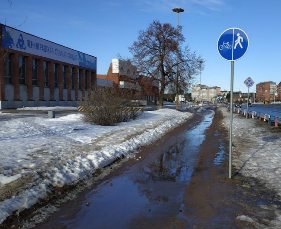 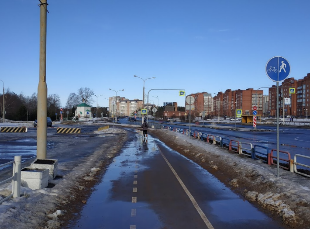 Показатели201720182019ДТП всего706149Погибло1483Ранено1218780Вид ДТПВид ДТПКол-во ДТППогиблоРаненоАдресСтолкновение321277Р-176 Вятка Чебоксары - Йошкар-Ола - Киров – Сыктывкар 766+650;Р-176 Вятка Чебоксары - Йошкар-Ола - Киров – Сыктывкар 764+940;Р-176 Вятка Чебоксары - Йошкар-Ола - Киров – Сыктывкар 757+108;Сыктывкар - Ухта (участок а/д Сыктывкар - Нарьян-Мар) 26+750;Р-176 Вятка Чебоксары - Йошкар-Ола - Киров – Сыктывкар 764+659;Р-176 Вятка Чебоксары - Йошкар-Ола - Киров – Сыктывкар 773+960;Сыктывкар - Ухта (участок а/д Сыктывкар - Нарьян-Мар) 43+682;Р-176 Вятка Чебоксары - Йошкар-Ола - Киров – Сыктывкар 735+622;Р-176 Вятка Чебоксары - Йошкар-Ола - Киров – Сыктывкар 780+982;По с. Палевицы 13+400;Р-176 Вятка Чебоксары - Йошкар-Ола - Киров – Сыктывкар 778+780;д. Савапиян - с. Пажга - д. Жуэд;Р-176 Вятка Чебоксары - Йошкар-Ола - Киров – Сыктывкар 780+992;Краснозатонский - Нювчим – Яснэг 13+200;с Зеленец, кв-л 2-й, 16;Р-176 Вятка Чебоксары - Йошкар-Ола - Киров – Сыктывкар 753+842;Р-176 Вятка Чебоксары - Йошкар-Ола - Киров – Сыктывкар 783+936;с Шошка, м Шурганово, 3;Р-176 Вятка Чебоксары - Йошкар-Ола - Киров – Сыктывкар 775+306;Сыктывкар - Ухта (участок а/д Сыктывкар - Нарьян-Мар) 25+563;Сыктывкар - Ухта (участок а/д Сыктывкар - Нарьян-Мар) 28+466;Р-176 Вятка Чебоксары - Йошкар-Ола - Киров – Сыктывкар 783+932;Р-176 Вятка Чебоксары - Йошкар-Ола - Киров – Сыктывкар 781+200;Сыктывкар - Ухта (участок а/д Сыктывкар - Нарьян-Мар) 45+425;Р-176 Вятка Чебоксары - Йошкар-Ола - Киров – Сыктывкар 743+368;Р-176 Вятка Чебоксары - Йошкар-Ола - Киров – Сыктывкар 751+705;Краснозатонский - Нювчим – Яснэг 13+920;Р-176 Вятка Чебоксары - Йошкар-Ола - Киров – Сыктывкар 758+15;Р-176 Вятка Чебоксары - Йошкар-Ола - Киров – Сыктывкар 735+450;Р-176 Вятка Чебоксары - Йошкар-Ола - Киров – Сыктывкар 748+462;Подъезд к с. Ыб от а/д Вятка 3+140;Р-176 Вятка Чебоксары - Йошкар-Ола - Киров – Сыктывкар 759+998.Опрокидывание18125Сыктывкар - Ухта (участок а/д Сыктывкар - Нарьян-Мар) 35+361;Подъезд к д. Красная 6+144;Краснозатонский - Нювчим – Яснэг 13+975;Р-176 Вятка Чебоксары - Йошкар-Ола - Киров – Сыктывкар 758+964;Р-176 Вятка Чебоксары - Йошкар-Ола - Киров – Сыктывкар 741+550;Ж/д ст. Язель – Позялэм 15+833;Р-176 Вятка Чебоксары - Йошкар-Ола - Киров – Сыктывкар 729+390;с Зеленец, кв-л 2-й, 16;Р-176 Вятка Чебоксары - Йошкар-Ола - Киров – Сыктывкар 783+450;Подъезд к д. Парчег 2+104;д Жуэд, 37;Ж/д ст. Язель – Позялэм 8+999;Подъезд к с. Палевицы от а/д Сыктывкар – Ухта 3+260;Р-176 Вятка Чебоксары - Йошкар-Ола - Киров – Сыктывкар 772+170;Р-176 Вятка Чебоксары - Йошкар-Ола - Киров – Сыктывкар 764+126;Р-176 Вятка Чебоксары - Йошкар-Ола - Киров – Сыктывкар 743+570;Р-176 Вятка Чебоксары - Йошкар-Ола - Киров – Сыктывкар 754+630;Р-176 Вятка Чебоксары - Йошкар-Ола - Киров – Сыктывкар 766+740.Наезд на стоящее ТС101Сыктывкар - Ухта (участок а/д Сыктывкар - Нарьян-Мар 36+150Наезд на пешехода11110Р-176 Вятка Чебоксары - Йошкар-Ола - Киров – Сыктывкар 748+397;Сыктывкар - Ухта (участок а/д Сыктывкар - Нарьян-Мар) 43+981;Сыктывкар - Ухта (участок а/д Сыктывкар - Нарьян-Мар) 43+746;Подъезд к с. Палевицы от а/д Сыктывкар – Ухта 1+54;Подъезд к с. Палевицы от а/д Сыктывкар – Ухта 0+500;Сыктывкар - Ухта (участок а/д Сыктывкар - Нарьян-Мар) 23+435;Р-176 Вятка Чебоксары - Йошкар-Ола - Киров – Сыктывкар 784+633;Сыктывкар - Ухта (участок а/д Сыктывкар - Нарьян-Мар) 26+500;Сыктывкар - Ухта (участок а/д Сыктывкар - Нарьян-Мар) 26+236;Подъезд к д. Красная 3+ 56;Сыктывкар - Ухта (участок а/д Сыктывкар - Нарьян-Мар)Съезд с дороги202Р-176 Вятка Чебоксары - Йошкар-Ола - Киров – Сыктывкар 779+150;Сыктывкар - Ухта (участок а/д Сыктывкар - Нарьян-Мар) 46+700.Наезд на препятствие303Ж/д ст. Язель – Позялэм 17+670;Краснозатонский - Нювчим – Яснэг 15+335;МО МР «Сыктывдинский».Наезд на велосипедиста101По с. Палевицы 1+10Падение пассажира202с Выльгорт, ул Домны Каликовой, 72;Подъезд к д. ПарчегВсего7014121Вид ДТПКол-во ДТППогиблоРаненоАдресНаезд на стоящее ТС304с Зеленец, кв-л 1-й, 3;с Ыб, м Ель, 25;с Ыб, м Ель, 26.Столкновение26650Р-176 Вятка Чебоксары - Йошкар-Ола - Киров – Сыктывкар 770+295;Р-176 Вятка Чебоксары - Йошкар-Ола - Киров – Сыктывкар 732+558;Р-176 Вятка Чебоксары - Йошкар-Ола - Киров – Сыктывкар 768+640;Р-176 Вятка Чебоксары - Йошкар-Ола - Киров – Сыктывкар 783+937;Р-176 Вятка Чебоксары - Йошкар-Ола - Киров – Сыктывкар 744+320;Сыктывкар - Ухта (участок а/д Сыктывкар - Нарьян-Мар) 37+979;Р-176 Вятка Чебоксары - Йошкар-Ола - Киров – Сыктывкар 748+95;Сыктывкар - Ухта (участок а/д Сыктывкар - Нарьян-Мар) 31+204;с Выльгорт, ул Домны Каликовой, 1;Сыктывкар - Ухта (участок а/д Сыктывкар - Нарьян-Мар) 31+281;Сыктывкар - Ухта (участок а/д Сыктывкар - Нарьян-Мар) 24+577;Сыктывкар - Ухта (участок а/д Сыктывкар - Нарьян-Мар) 39+743;Сыктывкар - Ухта (участок а/д Сыктывкар - Нарьян-Мар) 29+513;Сыктывкар - Ухта (участок а/д Сыктывкар - Нарьян-Мар) 28+670;Р-176 Вятка Чебоксары - Йошкар-Ола - Киров – Сыктывкар 777+664;Сыктывкар - Ухта (участок а/д Сыктывкар - Нарьян-Мар) 39+766;Р-176 Вятка Чебоксары - Йошкар-Ола - Киров – Сыктывкар 779+629;Р-176 Вятка Чебоксары - Йошкар-Ола - Киров – Сыктывкар 783+934;Р-176 Вятка Чебоксары - Йошкар-Ола - Киров – Сыктывкар 763+940;Р-176 Вятка Чебоксары - Йошкар-Ола - Киров – Сыктывкар 789+934;Ж/д ст. Язель – Позялэм 0+556;Р-176 Вятка Чебоксары - Йошкар-Ола - Киров – Сыктывкар 732+340;Р-176 Вятка Чебоксары - Йошкар-Ола - Киров – Сыктывкар 743+720;Р-176 Вятка Чебоксары - Йошкар-Ола - Киров – Сыктывкар 774+27;Сыктывкар - Ухта (участок а/д Сыктывкар - Нарьян-Мар) 23+885Опрокидывание14116Сыктывкар - Ухта (участок а/д Сыктывкар - Нарьян-Мар) 33+346;Р-176 Вятка Чебоксары - Йошкар-Ола - Киров – Сыктывкар 745+490;Сыктывкар - Ухта (участок а/д Сыктывкар - Нарьян-Мар) 25+363;Сыктывкар - Ухта (участок а/д Сыктывкар - Нарьян-Мар) 35+303;Сыктывкар - Ухта (участок а/д Сыктывкар - Нарьян-Мар) 24+700;д. Савапиян - с. Пажга - д. Жуэд 8+200;МР «Сыктывдинский», ул Кольцевая, 99;МР «Сыктывдинский», д Жуэд;Подъезд к м. Соколовка 0+980;Ж/д ст. Язель – Позялэм 31+97;Ж/д ст. Язель – Позялэм 15+975;Р-176 Вятка Чебоксары - Йошкар-Ола - Киров – Сыктывкар 783+85;Краснозатонский - Нювчим – Яснэг 54+23;Сыктывкар - Ухта (участок а/д Сыктывкар - Нарьян-Мар) 26+920.Наезд на пешехода1019с Зеленец;с Зеленец, ш Ухтинское, 30;д. Савапиян - с. Пажга - д. Жуэд 3+960;д Захарово, м Гыбад, 13;с Выльгорт, ул Домны Каликовой, 182;п Яснэг, ул Кирова, 19а;д Морово;тер сдт Лесное-2, 409 3;тер сдт Лесное-2, 409 3.Съезд с дороги303Сыктывкар - Ухта (участок а/д Сыктывкар - Нарьян-Мар) 31+875;Р-176 Вятка Чебоксары - Йошкар-Ола - Киров – Сыктывкар 784+150;Р-176 Вятка Чебоксары - Йошкар-Ола - Киров – Сыктывкар 736+310.Наезд на препятствие202д Гавриловка, п/ст Экспериментальный, 10;Р-176 Вятка Чебоксары - Йошкар-Ола - Киров – Сыктывкар 736+255.Наезд на велосипедиста202с Выльгорт, ул Вавилина, 18тер сдт Находка, 483Падение пассажира101Р-176 Вятка Чебоксары - Йошкар-Ола - Киров – Сыктывкар 780+200Всего61887Вид ДТПКол-во ДТППогиблоРаненоАдресПадение пассажира101с. ШошкаСтолкновение31347Р-176 Вятка Чебоксары - Йошкар-Ола - Киров – Сыктывкар 766+325;с Шошка, м Педегрезд, 19;Р-176 Вятка Чебоксары - Йошкар-Ола - Киров – Сыктывкар 776+921;Сыктывкар - Ухта (участок а/д Сыктывкар - Нарьян-Мар) 36+650;Р-176 Вятка Чебоксары - Йошкар-Ола - Киров – Сыктывкар 784+360;Р-176 Вятка Чебоксары - Йошкар-Ола - Киров – Сыктывкар 781+670;Р-176 Вятка Чебоксары - Йошкар-Ола - Киров – Сыктывкар 779+642;Сыктывкар - Ухта (участок а/д Сыктывкар - Нарьян-Мар) 30+210;Р-176 Вятка Чебоксары - Йошкар-Ола - Киров – Сыктывкар 774+352;Р-176 Вятка Чебоксары - Йошкар-Ола - Киров – Сыктывкар 732+894;Р-176 Вятка Чебоксары - Йошкар-Ола - Киров – Сыктывкар 784+312;Р-176 Вятка Чебоксары - Йошкар-Ола - Киров – Сыктывкар 775+350;Р-176 Вятка Чебоксары - Йошкар-Ола - Киров – Сыктывкар 729+199;Р-176 Вятка Чебоксары - Йошкар-Ола - Киров – Сыктывкар 780+352;Р-176 Вятка Чебоксары - Йошкар-Ола - Киров – Сыктывкар 778+310;Р-176 Вятка Чебоксары - Йошкар-Ола - Киров – Сыктывкар 775+328;Р-176 Вятка Чебоксары - Йошкар-Ола - Киров – Сыктывкар 784+343;Р-176 Вятка Чебоксары - Йошкар-Ола - Киров – Сыктывкар 782+857.Опрокидывание11021Ж/д ст. Язель – Позялэм 20+909;Сыктывкар - Ухта (участок а/д Сыктывкар - Нарьян-Мар) 30+817;Сыктывкар - Ухта (участок а/д Сыктывкар - Нарьян-Мар) 30+926;Сыктывкар - Ухта (участок а/д Сыктывкар - Нарьян-Мар) 31+180;с Ыб, м Погост, 54;Сыктывкар - Ухта (участок а/д Сыктывкар - Нарьян-Мар) 27+755;Р-176 Вятка Чебоксары - Йошкар-Ола - Киров – Сыктывкар 757+520;Р-176 Вятка Чебоксары - Йошкар-Ола - Киров – Сыктывкар 778+340.Наезд на пешехода606с Выльгорт, ул Домны Каликовой, 115;с Выльгорт, ул Домны Каликовой, 90;с Зеленец, кв-л 2-й, 20;с Выльгорт, ул Домны Каликовой, 35.Наезд на велосипедиста101Сыктывкар - Ухта (участок а/д Сыктывкар - Нарьян-Мар) 25+780Съезд с дороги406МР «Сыктывдинский»Наезд на животное101Р-176 Вятка Чебоксары - Йошкар-Ола - Киров – Сыктывкар 746+338Наезд на препятствие102Р-176 Вятка Чебоксары - Йошкар-Ола - Киров – Сыктывкар 766+242Всего50381Наименование участкаПоказательПоказательПоказательПоказательНаименование участкаСОСОN02N02Наименование участкаФакт, мг/м3ПДК, мг/м3Факт, мг/м3ПДК, мг/м3В среднем по улично -дорожной сети1,3230,030,04Точки Промежуток времениВремя, мин.Показатели, dbГрафик1утро0301утро30421утро60611день0451день30621день60621вечер0411вечер30371вечер60652утро0452утро30322утро60432день0342день30482день60412вечер0372вечер30312вечер60493утро0483утро30623утро60373день0663день30593день60483вечер0543вечер30403вечер60374утро0534утро30554утро60674день0704день30364день60594вечер0384вечер30664вечер60595утро0645утро30655утро60695день0615день30335день60355вечер0645вечер30415вечер60596утро0526утро30366утро60646день0606день30596день60536вечер0316вечер30596вечер60487утро0527утро30347утро60667день0477день30647день60437вечер0597вечер30657вечер60518утро0568утро30608утро60498день0518день30588день60688вечер0458вечер30338вечер60529утро0369утро30479утро60489день0379день30569день60509вечер0439вечер30619вечер604710утро03510утро303910утро605610день05810день305610день604210вечер05910вечер306210вечер604111утро04911утро306411утро603211день05211день304311день604711вечер06611вечер304011вечер6036КЦСРДоп. КРНаименование КЦСРАссигнования 2017 годРасход по ЛС07 3 33 00000400Проведение реконструкции и (или) капитального ремонта, текущего ремонта автомобильных дорог общего пользования местного значения, находящихся в муниципальной собственности4 880 911,592 921 628,2707 3 36 00000400Установка дорожных знаков на флуоресцентной основе22 000,000,0007 3 37 00000400Нанесение горизонтальной дорожной разметки1 010 000,001 000 000,0007 3 39 00000400Выполнение содержания автомобильных дорог общего пользования местного значения, находящихся в муниципальной собственности7 705 624,107 669 080,8407 3 39 S2220400Содержание автомобильных дорог общего пользования местного значения148 000,00148 000,0007 3 39 S2220413Содержание автомобильных дорог общего пользования местного значения14 586 000,0014 586 000,0007 3 3А 64030400Осуществление полномочий в части оборудования и содержания зимней автомобильной дороги "Мандач-Новоипатово" , в соотвествии с заключенными соглашениями424 200,00424 200,0007 3 3А S2210400Содержание зимних автомобильных дорог общего пользования местного значения21 000,0021 000,0007 3 3А S2210412Содержание зимних автомобильных дорог общего пользования местного значения393 100,00372 100,0007 3 3Б 64020400Межбюджетные трансферты сельским поселениям на осуществление полномочий в части содержания автомобильных дорог общего пользования местного значения, в соответствии с закюченными соглашениями4 265 979,644 167 254,8107 3 3В 00000400Обеспечение правоустанавливающими документами автомобильных дорог общего пользования местного значения, находящихся в муниципальной собственности МО МР «Сыктывдинский»453 021,080,0007 3 3Г S2490400Реализация народных проектов в сфере дорожной деятельности, прошедших отбор в рамках проекта "Народный бюджет"68 000,0068 000,0007 3 3Г S2490482Реализация народных проектов в сфере дорожной деятельности, прошедших отбор в рамках проекта "Народный бюджет"600 000,00600 000,00Итого34 577 836,4131 977 263,92КЦСРДоп. КРНаименование КЦСРАссигнования 2018 годРасход по ЛС07 3 33 00000400Проведение реконструкции и (или) капитального ремонта, текущего ремонта автомобильных дорог общего пользования местного значения, находящихся в муниципальной собственности6 550 341,554 665 900,0007 3 37 00000400Нанесение горизонтальной дорожной разметки946 241,56748 000,0007 3 38 00000400Приведение пешеходных переходов в соответствии с национальными стандартами, вступившими в силу с 28.02.2014г.46 839,960,0007 3 39 00000400Выполнение содержания автомобильных дорог общего пользования местного значения, находящихся в муниципальной собственности8 243 562,257 896 568,0107 3 39 S2220400Содержание автомобильных дорог общего пользования местного значения150 000,00150 000,0007 3 39 S2220413Содержание автомобильных дорог общего пользования местного значения14 825 400,0014 823 654,0007 3 3А S2210400Содержание зимних автомобильных дорог общего пользования местного значения21 000,0021 000,0007 3 3А S2210412Содержание зимних автомобильных дорог общего пользования местного значения384 200,00384 200,0007 3 3Б 64020400Межбюджетные трансферты сельским поселениям на осуществление полномочий в части содержания автомобильных дорог общего пользования местного значения, в соответствии с закюченными соглашениями4 114 490,803 470 829,8207 3 3В 00000400Обеспечение правоустанавливающими документами автомобильных дорог общего пользования местного значения, находящихся в муниципальной собственности МО МР «Сыктывдинский»906 000,000,0007 3 3Г S2490400Реализация народных проектов в сфере дорожной деятельности, прошедших отбор в рамках проекта "Народный бюджет"102 000,00102 000,0007 3 3Г S2490482Реализация народных проектов в сфере дорожной деятельности, прошедших отбор в рамках проекта "Народный бюджет"900 000,00900 000,00Итого37 190 076,1233 162 151,83КЦСРКод целиНаименование КЦСРАссигнования 2019 годРасход по ЛС07 3 33 0000000000000400Проведение реконструкции и (или) капитального ремонта, текущего ремонта автомобильных дорог общего пользования местного значения, находящихся в муниципальной собственности5 765 499,663 939 961,9907 3 33 S2230М12.007Субсидии на реконструкцию, капитальный ремонт и ремонт автомобильных дорог общего пользования местного значения10 101 010,109 698 821,7007 3 37 0000000000000400Нанесение горизонтальной дорожной разметки1 253 310,99968 803,3807 3 38 0000000000000400Приведение пешеходных переходов в соответствии с национальными стандартами, вступившими в силу с 28.02.2014г.195 000,000,0007 3 39 0000000000000400Выполнение содержания автомобильных дорог общего пользования местного значения, находящихся в муниципальной собственности6 777 745,305 647 763,2407 3 39 S222000000000400Содержание автомобильных дорог общего пользования местного значения3 765 142,883 309 095,9307 3 39 S2220М12.002Содержание автомобильных дорог общего пользования местного значения14 668 989,9010 256 960,2707 3 3А S221000000000400Содержание зимних автомобильных дорог общего пользования местного значения226,31226,3107 3 3А S2210М12.001Содержание зимних автомобильных дорог общего пользования местного значения415 473,69415 473,6907 3 3Б 6402000000000400Межбюджетные трансферты сельским поселениям на осуществление полномочий в части содержания автомобильных дорог общего пользования местного значения, в соответствии с заключенными соглашениями8 465 053,004 889 996,8207 3 3В 0000000000000400Обеспечение правоустанавливающими документами автомобильных дорог общего пользования местного значения, находящихся в муниципальной собственности МО МР «Сыктывдинский»1 732 894,0039 000,00Итого53 140 345,8339 166 103,33201720182019Ассигнования34 577 836,4137 190 076,1253 140 345,83Расход по ЛС31 977 263,9233 162 151,8339 166 103,33201720182019Ассигнования4 880 911,596 550 341,555 765 499,66Расход по ЛС2 921 628,274 665 900,003 939 961,99НаименованиеНаселение, тыс. чел.Транспортный контингент, всего, 
тыс. чел.в том числе:в том числе:в том числе:НаименованиеНаселение, тыс. чел.Транспортный контингент, всего, 
тыс. чел.занятые в отраслях экономикиобучающиеся профессии с отрывом от производствашкольники 
10-11 классовНаименованиеНаселение, тыс. чел.Транспортный контингент, всего, 
тыс. чел.занятые в отраслях экономикиобучающиеся профессии с отрывом от производствашкольники 
10-11 классовВсего на рассматриваемой территории24,398,212,10,60,5НаименованиеКоличество мест приложения труда и учёбы, всего, тыс. меств том числе:в том числе:в том числе:НаименованиеКоличество мест приложения труда и учёбы, всего, тыс. местКоличество мест приложения труда (по полному кругу предприятий)Количество мест очной учёбы в учреждениях профессионального образованияКоличество мест учёбы в 10-11 классах школВсего на рассматриваемой территории12,110,10,60,5№ п/пПоказателиГодыГоды№ п/пПоказатели202520301Численность населения района на конец периода (справочно), тыс. чел.24,7225,002Численность работающих на крупных и средних предприятиях округа на конец периода, тыс. чел.8,28,6Наименование муниципального образованияЧисленность постоянного населения, тыс. чел.Численность постоянного населения, тыс. чел.Численность постоянного населения, тыс. чел.Численность транспортного контингента, тыс.чел.Численность транспортного контингента, тыс.чел.Численность транспортного контингента, тыс.чел.Наименование муниципального образования2019 г.2025 г.2030 г.2019 г.2025 г.2030 г.Всего на рассматриваемой территории24,3924,7225,08,28,48,9Целевые показатели и индикаторыСрок реализацииСрок реализацииСрок реализацииЦелевые показатели и индикаторы2025 год2030 год2030 годОбщий объем передвижений на транспорте, пасс.19358193582005320053Объем передвижений на ОПТ, пасс.923092301015310153Объем передвижений на ИТ, пасс.101281012899009900Объем грузовых передвижений, физ. ед.555555521521№ п/пНаименование объекта транспортной инфраструктурыЕдиница измерения2020202120222023202420252030за 20301Строительство элементов УДСкм2Реконструкция элементов УДСкм6,03,8512,610,453Узлы магистралей высших классовед.4Строительство и реконструкция мостовых переходовед.135Путепроводы в разных уровнях с железной дорогойед.Тип легкого индивидуального мобильного средства передвиженияТип легкого индивидуального мобильного средства передвиженияТротуары (максимальная скорость 15 км/ч)Велодорожки/расширенные тротуары (максимальная скорость 25 км/ч)Проезжая часть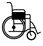 Инвалидные коляски, в т.ч. моторизированные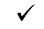 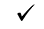 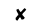 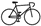 Велосипеды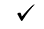 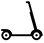 Самокаты, ховеборды, гироскутеры и др.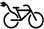 Электрические велосипеды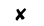 ГодКол-во ДТППогибшихНаселение,тыс. чел.Транспортных средств, ед. ТССоциальный рискТранспортный риск2017701424,232805,921,33201861824,332955,901,31201950324,393105,881,30Целевые показатели и индикаторы2019 годВариантыВариантыВариантыВариантыВариантыЦелевые показатели и индикаторы2019 год2025 год2025 год2030 год2030 год2030 годЦелевые показатели и индикаторыКалибровочный расчетБазовый вариантРеалистичный вариантБазовый вариантРеалистичный вариантОптимистичный вариантОбщий объем передвижений на транспорте, пасс.18530  19942 19358210922005319553Объем передвижений на ОПТ, пасс.8391  9230 923010153 1015310153Объем передвижений на ИТ, пасс. 10139 1071210128  10939 99009400Доля передвижений на ОПТ, %30%  30% 34%30%  37%40%Доля передвижений на ИТ, %70%  70%66% 70%  63%60%Среднее время реализации корреспонденции ОПТ, мин2025 26 31,530,531Среднее время реализации корреспонденции ИТ, мин1216 15,5161415Средняя дальность поездки на ОПТ, км5,1 5,15 5,2 5,66Средняя дальность поездки на ИТ, км5,7  5,75,55  5,8 5,45,8Средняя подвижность, передвижений в сутки2,812,842,842,872,872,87Объем грузовых передвижений, физ. ед. 221245 245 265 265 265 Среднее время реализации корреспонденции ГТ, мин77  67 5 5Средняя дальность поездки на ГТ, км40,2 40,2 40,2 4040,2 40,2 Протяженность автомобильных дорог и улиц, работающих в режиме перегрузки в час "пик" (загрузка более 70%), км8,6  8,58,2 6,72,8 1Доля автомобильных дорог и улиц, работающих в режиме перегрузки в час "пик" (загрузка более 70%), %3% 2,9% 1,7%  3%1,2% 0,4%Протяженность автомобильных дорог и улиц, работающих в режиме перегрузки в час "пик" (загрузка более 100%), км 2,72,7  1,42,7  1,40,6Доля автомобильных дорог и улиц, работающих в режиме перегрузки в час "пик" (загрузка более 100%), % 1%1% 0,6%  1% 0,6%0,3%МероприятияАдресКол-воСрок реализацииСтоимость (тыс. руб.)1. Организация движения маршрутных транспортных средств1. Организация движения маршрутных транспортных средств1. Организация движения маршрутных транспортных средств1. Организация движения маршрутных транспортных средств1. Организация движения маршрутных транспортных средствРеконструкцияОборудование автобусных остановок в с. Выльгорт по ул. Домны Каликовой5 ост.до 2023г.в рамках реконструкции улицыРеконструкцияОборудование автобусных остановок в с.п. Выльгорт по ул. Северная3 ост.до 2023г.5 400РеконструкцияОборудование автобусных остановок в с.п. Зеленец11 ост.до 2023г.19 800ИТОГО:25 2002. Организация движения пешеходов, включая размещение и обустройство пешеходных переходов2. Организация движения пешеходов, включая размещение и обустройство пешеходных переходов2. Организация движения пешеходов, включая размещение и обустройство пешеходных переходов2. Организация движения пешеходов, включая размещение и обустройство пешеходных переходов2. Организация движения пешеходов, включая размещение и обустройство пешеходных переходовРеконструкцияОборудование пешеходных переходов знаками и разметкой в с. Выльгорт по ул. Домны Каликовой3до 2023г.в рамках реконструкции улицыРеконструкцияОборудование приподнятых пешеходных переходов в с. Выльгорт по ул. Домны Каликовой2до 2023г.в рамках реконструкции улицыРеконструкцияОборудование пешеходных переходов знаками и разметкой в с. Выльгорт по ул. Северная4до 2021г.600РеконструкцияОборудование пешеходных переходов знаками и разметкой в с. Зеленец4до 2021г.600РеконструкцияОборудование приподнятого пешеходного перехода в с. Зеленец на ул. Центральной1до 2021г.700СтроительствоСтроительство тротуаров в с. Зеленец по ул. Центральной1 300 мдо 2023г.6 500РеконструкцияОборудование пешеходных переходов знаками и разметкой в с. Пажга по а/д «Подъезд к с. Пажга»3до 2023г.в рамках реконструкции дорогиРеконструкцияОборудование пешеходных переходов в с.п. Пажга знаками и разметкой9до 2021г.1 300СтроительствоСтроительство тротуаров в д. Чукачой и д. Парчег на а/д «Подъезд к д. Парчег»1 500 мдо 2028г.7 500СтроительствоСтроительство тротуаров на а/д «Савапиян-Пажга-Жуэд» в д. Савапиян, д. Парчим, пос. Гарьинский2 200 мдо 2028г.11 000ИТОГО:28 2003. Организация светофорного регулирования3. Организация светофорного регулирования3. Организация светофорного регулирования3. Организация светофорного регулирования3. Организация светофорного регулированияСтроительствоСтроительство светофорного объекта в с. Выльгорт на примыкании ул. Домны Каликовой к а/д Р-176 «Вятка» (дальнее от г. Сыктывкар)1 объектдо 2023г.2 500СтроительствоСтроительство светофорного объекта в с. Выльгорт на перекрестке а/д Р-176 «Вятка» и ул. Лесопарковой1 объектдо 2028г.2 500СтроительствоОборудование пешеходных переходов светофорами типа Т7 в с.п. Выльгорт4 объектадо 2028г.2 000СтроительствоОборудование пешеходных переходов светофорами типа Т7 в с.п. Зеленец3 объектадо 2028г.1 500ИТОГО:8 5004. Реконструкция и строительство участков улиц, транспортных узлов4. Реконструкция и строительство участков улиц, транспортных узлов4. Реконструкция и строительство участков улиц, транспортных узлов4. Реконструкция и строительство участков улиц, транспортных узлов4. Реконструкция и строительство участков улиц, транспортных узловРеконструкцияПриведение в нормативное состояние в соответствие с ГОСТ Р 50597-2017А/д Подъезд к д. Парчег6000 мДо 01.01.2021(на основании решения Сыктывдинского районного суда Республики Коми от 02.12.2019 года.)200 000РеконструкцияРеконструкция ул. Домны Каликовой в с. Выльгорт с устройством тротуаров, автобусных остановок3 200 мдо 2023 г.160 000РеконструкцияРеконструкция Подъезда к с. Пажга650 мдо 2023 г.26 000РеконструкцияРеконструкция ул. Нагорной в с. Выльгорт с устройством тротуаров1 100 мдо 2028 г.44 000РеконструкцияРеконструкция ул. Северной в с.п. Выльгорт с устройством тротуаров1 350 мдо 2028 г.54 000РеконструкцияРеконструкция а/д «Подъезд к м. Еля-Ты»2 450 мдо 2028 г.73 500РеконструкцияРеконструкция а/д «Савапиян-Пажга-Жуэд»7 700 мдо 2028 г.230 000РеконструкцияРеконструкция ул. Советской в с. Выльгорт с устройством тротуаров1 100 мза 2030 г.44 000РеконструкцияРеконструкция ул. Гагарина в с. Выльгорт с устройством тротуаров600 мза 2030 г.24 000РеконструкцияРеконструкция Подъезда к д. Парчег в с.п. Зеленец8 750 мза 2030 г.300 000ИТОГО:1 155 5005. Устройство наружного электроосвещения5. Устройство наружного электроосвещения5. Устройство наружного электроосвещения5. Устройство наружного электроосвещения5. Устройство наружного электроосвещенияСтроительствоУстройство наружного освещения в с. Выльгорт по ул. Советская1 320 мдо 2023 г.6 600СтроительствоУстройство наружного освещения в с. Выльгорт по ул. Нагорная1 100 мдо 2023 г.5 500СтроительствоУстройство наружного освещения в с. Выльгорт по ул. Подъезд к СПТУ№2550 мдо 2023 г.2 700СтроительствоУстройство наружного освещения в с. Выльгорт по ул. О. Мальцевой1 350 мдо 2023 г.5 700СтроительствоУстройство наружного освещения в с. Пажга2 350 мдо 2023 г.11 800СтроительствоУстройство наружного освещения в д. Савапиян1 000 мдо 2028 г.5 000СтроительствоУстройство наружного освещения в д. Парчим и пос. Гарьинский1 300 мдо 2028 г.6 500ИТОГО:43 800Итого на период 2020-2025 г.г.455 700Итого на период 2026-2030 г.г.805 500 ОБЩИЕ ЗАТРАТЫ:1 261 200Целевые показатели и индикаторы2019 годВариантыВариантыВариантыВариантыВариантыЦелевые показатели и индикаторы2019 год2025 год2025 год2030 год2030 год2030 годЦелевые показатели и индикаторыКалибровочный расчетБазовый вариантРеалистичный вариантБазовый вариантРеалистичный вариантОптимистичный вариантОбщий объем передвижений на транспорте, пасс.14455  15349 1534915763  1576315763Объем передвижений на ОПТ, пасс.4317 463752374823 5825 6347Объем передвижений на ИТ, пасс. 10139 1071210112 10939 99929415Доля передвижений на ОПТ, %30%  30% 34%30%  37%40%Доля передвижений на ИТ, %70%  70%66% 70%  63%60%Среднее время реализации корреспонденции ОПТ, мин28 31  30 31,53030,5Среднее время реализации корреспонденции ИТ, мин17 18  1518 15,516Средняя дальность поездки на ОПТ, км5,1 5,14,9 5,2 5,56Средняя дальность поездки на ИТ, км5,7  5,75,45  5,8 5,65,8Средняя подвижность, передвижений в сутки2,812,842,842,872,872,87Объем грузовых передвижений, физ. ед. 578555  555521  521521Среднее время реализации корреспонденции ГТ, мин7 7  5:307 5 5Средняя дальность поездки на ГТ, км4,1 4,4  44,4 4,14,1Протяженность автомобильных дорог и улиц, работающих в режиме перегрузки в час "пик" (загрузка более 70%), км6,3  6,43,5  6,72,8 1,5Доля автомобильных дорог и улиц, работающих в режиме перегрузки в час "пик" (загрузка более 70%), %3% 2,9% 1,6%  3%1,2% 0,4%Протяженность автомобильных дорог и улиц, работающих в режиме перегрузки в час "пик" (загрузка более 100%), км 2,72,7  1,42,7  0,60,4Доля автомобильных дорог и улиц, работающих в режиме перегрузки в час "пик" (загрузка более 100%), % 1%1% 0,6%  1% 0,3%0,1%Ответственный исполнитель муниципальной программыОтдел по жилищным вопросам администрации муниципального района «Сыктывдинский» Республики Коми (далее – Отдел по жилищным вопросам)Соисполнители муниципальной программыУправление капитального строительства администрации муниципального района «Сыктывдинский» Республики Коми (далее – Управление капитального строительства);Отдел имущественных и арендных отношений администрации муниципального района «Сыктывдинский» Республики Коми (далее – Отдел имущественных и арендных отношений).Подпрограммы муниципальной программыПереселение граждан из домов, признанными аварийными и подлежащими сносу;Снос аварийных многоквартирных домов;Обеспечение жилыми помещениями детей-сирот и детей, оставшихся без попечения родителей, лиц из их числа;Предоставление поддержки отдельным категориям граждан с целью улучшения их жилищных условий в соответствии с действующим законодательством.Цель муниципальной программыУлучшение жилищных условий граждан, проживающих (проживавших) на территории муниципального района «Сыктывдинский» Республики Коми, а также обеспечение социальной защищенности отдельных категорий граждан, включая детей-сирот и детей, оставшихся без попечения родителей, лиц из их числа.Задачи муниципальной программыОбеспечение жильем граждан, проживающих в многоквартирных жилых домах, признанных до 1 января 2017 года в установленном порядке аварийными и подлежащими сносу в связи с физическим износом в процессе эксплуатации;Снос многоквартирных жилых домов, признанных до 1 января 2017 года в установленном порядке аварийными и подлежащими сносу в связи с физическим износом в процессе эксплуатации;Реализация государственных полномочий по обеспечению жилыми помещениями детей-сирот и детей, оставшихся без попечения родителей, лиц из их числа;Реализация мероприятий, направленных на улучшение жилищных условий отдельных категорий граждан, проживающих на территории муниципального района «Сыктывдинский» Республики Коми.Целевые индикаторы и показатели муниципальной программыКоличество квадратных метров, расселенного аварийного жилищного фонда (кв.м.);Количество граждан, расселенных из аварийного жилищного фонда (чел.);Количество, расселяемых жилых помещений (шт.);Количество снесенных аварийных многоквартирных домов (шт.);Освоение средств предоставленной субвенции на исполнение органом местного самоуправления переданных государственных полномочий по обеспечению жилыми помещениями детей-сирот и детей, оставшихся без попечения родителей, лиц из их числа, %;Количество граждан, улучшивших жилищные условия, чел.Сроки реализации муниципальной программыСрок реализации Программы: 2020-2024 годы.Объемы финансированиямуниципальной программыОбщий объём финансирования муниципальной программы на 2020-2024 годы предусматривается в размере – 1 832 714,7 тыс. рублей, в том числе:за счет средств федерального бюджета – 1 675 478,9 тыс. рублей.за счёт средств бюджета Республики Коми – 70 527,2 тыс. рублей;за счёт средств местного бюджета – 86 708,6 тыс. рублей;Прогнозный объём финансирования Программы по годам составляет:за счёт средств федерального бюджета:2020 год – 48 483,8 тыс. рублей;2021 год – 54 291,4 тыс. рублей;2022 год – 105 938,5 тыс. рублей;2023 год – 641 679,9 тыс. рублей;2024 год – 825 085,3 тыс. рублей.за счёт средств бюджета Республики Коми:2020 год – 2 232,9 тыс. рублей;2021 год – 2 215,7 тыс. рублей;2022 год – 4 390,4 тыс. рублей;2023 год – 26 947,8 тыс. рублей;2024 год – 34 740,4 тыс. рублей.за счёт средств местного бюджета:2020 год – 2 186,4 тыс. рублей;2021 год – 2 168,9 тыс. рублей;2022 год – 1 097,5 тыс. рублей;2023 год – 6 737,0 тыс. рублей;2024 год – 74 518,8 тыс. рублей.Ожидаемые результаты реализации муниципальной программыКоличество квадратных метров, расселенного аварийного жилищного фонда к концу 2024 года составит 32 090,46 кв. метров;Количество граждан, расселенных из аварийного жилищного фонда к концу 2024 года, составит 2 132 человека;Количество, расселенных жилых помещений к концу 2024 года составит 783 жилых помещения;Количество снесенных аварийных многоквартирных жилых домов к концу 2024 года составит 142 дома.Ежегодное освоение средств предоставленной субвенции по реализации переданных государственных полномочий по обеспечению жилыми помещениями детей-сирот и детей, оставшихся без попечения родителей, лиц из их числа в объеме не менее 90%;Количество граждан, улучшивших жилищные условия не менее 35 чел. (ед.).Приложение № 1Приложение № 1к муниципальной программек муниципальной программеТаблица № 1Перечень и сведения о целевых индикаторах и показателях муниципальной программыПеречень и сведения о целевых индикаторах и показателях муниципальной программыПеречень и сведения о целевых индикаторах и показателях муниципальной программыПеречень и сведения о целевых индикаторах и показателях муниципальной программыПеречень и сведения о целевых индикаторах и показателях муниципальной программыПеречень и сведения о целевых индикаторах и показателях муниципальной программыПеречень и сведения о целевых индикаторах и показателях муниципальной программыПеречень и сведения о целевых индикаторах и показателях муниципальной программыПеречень и сведения о целевых индикаторах и показателях муниципальной программы№ п/пНаименование целевого индикатора (показателя)Ед. изм.Значения индикатора (показателя)Значения индикатора (показателя)Значения индикатора (показателя)Значения индикатора (показателя)Значения индикатора (показателя)Значения индикатора (показателя)№ п/пНаименование целевого индикатора (показателя)Ед. изм.Всего2020 год2021 год2022 год2023 год2024 год123456789Задача 1 Обеспечение жильем граждан, проживающих в многоквартирных жилых домах, признанных до 1 января 2017 года в установленном порядке аварийными и подлежащими сносу в связи с физическим износом в процессе эксплуатацииЗадача 1 Обеспечение жильем граждан, проживающих в многоквартирных жилых домах, признанных до 1 января 2017 года в установленном порядке аварийными и подлежащими сносу в связи с физическим износом в процессе эксплуатацииЗадача 1 Обеспечение жильем граждан, проживающих в многоквартирных жилых домах, признанных до 1 января 2017 года в установленном порядке аварийными и подлежащими сносу в связи с физическим износом в процессе эксплуатацииЗадача 1 Обеспечение жильем граждан, проживающих в многоквартирных жилых домах, признанных до 1 января 2017 года в установленном порядке аварийными и подлежащими сносу в связи с физическим износом в процессе эксплуатацииЗадача 1 Обеспечение жильем граждан, проживающих в многоквартирных жилых домах, признанных до 1 января 2017 года в установленном порядке аварийными и подлежащими сносу в связи с физическим износом в процессе эксплуатацииЗадача 1 Обеспечение жильем граждан, проживающих в многоквартирных жилых домах, признанных до 1 января 2017 года в установленном порядке аварийными и подлежащими сносу в связи с физическим износом в процессе эксплуатацииЗадача 1 Обеспечение жильем граждан, проживающих в многоквартирных жилых домах, признанных до 1 января 2017 года в установленном порядке аварийными и подлежащими сносу в связи с физическим износом в процессе эксплуатацииЗадача 1 Обеспечение жильем граждан, проживающих в многоквартирных жилых домах, признанных до 1 января 2017 года в установленном порядке аварийными и подлежащими сносу в связи с физическим износом в процессе эксплуатацииЗадача 1 Обеспечение жильем граждан, проживающих в многоквартирных жилых домах, признанных до 1 января 2017 года в установленном порядке аварийными и подлежащими сносу в связи с физическим износом в процессе эксплуатации1.1.Количество квадратных метров, расселенного аварийного жилищного фондакв.м.32 090,462 155,901 015,102 024,1612 044,9014 850,401.2.Количество граждан, расселенных из аварийного жилищного фондачел.2 13217665142776973Задача 2 Снос многоквартирных жилых домов, признанных до 1 января 2017 года в установленном порядке аварийными и подлежащими сносу в связи с физическим износом в процессе эксплуатацииЗадача 2 Снос многоквартирных жилых домов, признанных до 1 января 2017 года в установленном порядке аварийными и подлежащими сносу в связи с физическим износом в процессе эксплуатацииЗадача 2 Снос многоквартирных жилых домов, признанных до 1 января 2017 года в установленном порядке аварийными и подлежащими сносу в связи с физическим износом в процессе эксплуатацииЗадача 2 Снос многоквартирных жилых домов, признанных до 1 января 2017 года в установленном порядке аварийными и подлежащими сносу в связи с физическим износом в процессе эксплуатацииЗадача 2 Снос многоквартирных жилых домов, признанных до 1 января 2017 года в установленном порядке аварийными и подлежащими сносу в связи с физическим износом в процессе эксплуатацииЗадача 2 Снос многоквартирных жилых домов, признанных до 1 января 2017 года в установленном порядке аварийными и подлежащими сносу в связи с физическим износом в процессе эксплуатацииЗадача 2 Снос многоквартирных жилых домов, признанных до 1 января 2017 года в установленном порядке аварийными и подлежащими сносу в связи с физическим износом в процессе эксплуатацииЗадача 2 Снос многоквартирных жилых домов, признанных до 1 января 2017 года в установленном порядке аварийными и подлежащими сносу в связи с физическим износом в процессе эксплуатацииЗадача 2 Снос многоквартирных жилых домов, признанных до 1 января 2017 года в установленном порядке аварийными и подлежащими сносу в связи с физическим износом в процессе эксплуатации2.1.Количество, расселяемых жилых помещенийшт.7835523502963592.2.Количество снесенных аварийных многоквартирных домовшт.14216115119Задача 3 Реализация государственных полномочий по обеспечению жилыми помещениями детей-сирот и детей, оставшихся без попечения родителей, лиц из их числаЗадача 3 Реализация государственных полномочий по обеспечению жилыми помещениями детей-сирот и детей, оставшихся без попечения родителей, лиц из их числаЗадача 3 Реализация государственных полномочий по обеспечению жилыми помещениями детей-сирот и детей, оставшихся без попечения родителей, лиц из их числаЗадача 3 Реализация государственных полномочий по обеспечению жилыми помещениями детей-сирот и детей, оставшихся без попечения родителей, лиц из их числаЗадача 3 Реализация государственных полномочий по обеспечению жилыми помещениями детей-сирот и детей, оставшихся без попечения родителей, лиц из их числаЗадача 3 Реализация государственных полномочий по обеспечению жилыми помещениями детей-сирот и детей, оставшихся без попечения родителей, лиц из их числаЗадача 3 Реализация государственных полномочий по обеспечению жилыми помещениями детей-сирот и детей, оставшихся без попечения родителей, лиц из их числаЗадача 3 Реализация государственных полномочий по обеспечению жилыми помещениями детей-сирот и детей, оставшихся без попечения родителей, лиц из их числаЗадача 3 Реализация государственных полномочий по обеспечению жилыми помещениями детей-сирот и детей, оставшихся без попечения родителей, лиц из их числа3.1.Освоение средств субвенций, предоставленных бюджету муниципального образования муниципального района «Сыктывдинский»%909090909090Задача 4 Реализация мероприятий, направленных на улучшение жилищных условий отдельных категорий граждан, проживающих на территории муниципального образования муниципального района «Сыктывдинский»Задача 4 Реализация мероприятий, направленных на улучшение жилищных условий отдельных категорий граждан, проживающих на территории муниципального образования муниципального района «Сыктывдинский»Задача 4 Реализация мероприятий, направленных на улучшение жилищных условий отдельных категорий граждан, проживающих на территории муниципального образования муниципального района «Сыктывдинский»Задача 4 Реализация мероприятий, направленных на улучшение жилищных условий отдельных категорий граждан, проживающих на территории муниципального образования муниципального района «Сыктывдинский»Задача 4 Реализация мероприятий, направленных на улучшение жилищных условий отдельных категорий граждан, проживающих на территории муниципального образования муниципального района «Сыктывдинский»Задача 4 Реализация мероприятий, направленных на улучшение жилищных условий отдельных категорий граждан, проживающих на территории муниципального образования муниципального района «Сыктывдинский»Задача 4 Реализация мероприятий, направленных на улучшение жилищных условий отдельных категорий граждан, проживающих на территории муниципального образования муниципального района «Сыктывдинский»Задача 4 Реализация мероприятий, направленных на улучшение жилищных условий отдельных категорий граждан, проживающих на территории муниципального образования муниципального района «Сыктывдинский»Задача 4 Реализация мероприятий, направленных на улучшение жилищных условий отдельных категорий граждан, проживающих на территории муниципального образования муниципального района «Сыктывдинский»Всего, в том числеВсего, в том числеед. (чел.)352711411Количество отдельных категорий граждан, установленных ФЗ «О ветеранах», получивших единовременные денежные выплаты за счет средств субвенций, поступающих из федерального бюджета, на конец отчетного годаКоличество отдельных категорий граждан, установленных ФЗ «О ветеранах», получивших единовременные денежные выплаты за счет средств субвенций, поступающих из федерального бюджета, на конец отчетного годаед. (чел.)101000Количество отдельных категорий граждан, установленных ФЗ «О социальной защите инвалидов в РФ», получивших единовременные денежные выплаты за счет средств субвенций, поступающих из федерального бюджета, на конец отчетного годаКоличество отдельных категорий граждан, установленных ФЗ «О социальной защите инвалидов в РФ», получивших единовременные денежные выплаты за счет средств субвенций, поступающих из федерального бюджета, на конец отчетного годаед. (чел.)201100Количество молодых семей, проживающих на территории муниципального образования муниципального района «Сыктывдинский», получивших социальные выплаты на приобретение жилого помещения или создание объекта индивидуального жилищного строительства для улучшения жилищных условий, на конец отчетного годаКоличество молодых семей, проживающих на территории муниципального образования муниципального района «Сыктывдинский», получивших социальные выплаты на приобретение жилого помещения или создание объекта индивидуального жилищного строительства для улучшения жилищных условий, на конец отчетного годаед. (чел.)24050109Количество исполненных решений суда о предоставлении гражданину жилого помещения, на конец отчетного годаКоличество исполненных решений суда о предоставлении гражданину жилого помещения, на конец отчетного годаед. (чел.)820042Таблица № 2Перечень основных мероприятий муниципальной программыПеречень основных мероприятий муниципальной программыПеречень основных мероприятий муниципальной программыПеречень основных мероприятий муниципальной программыПеречень основных мероприятий муниципальной программыПеречень основных мероприятий муниципальной программыПеречень основных мероприятий муниципальной программыПеречень основных мероприятий муниципальной программыПеречень основных мероприятий муниципальной программы№ п/пНомер и наименование ведомственной целевой программы, основного мероприятияОтветственный исполнитель основного мероприятияСрок начала реализацииСрок окончания реализацииОжидаемый непосредственный результат (краткое описание) за отчетный годОсновные направления реализации основного мероприятия, раскрывающие его содержаниеСвязь с показателями муниципальной программы (подпрограммы)12345678Муниципальная программа «Переселение граждан из аварийного жилья, проживающих на территории муниципального образования муниципального района «Сыктывдинский»Муниципальная программа «Переселение граждан из аварийного жилья, проживающих на территории муниципального образования муниципального района «Сыктывдинский»Муниципальная программа «Переселение граждан из аварийного жилья, проживающих на территории муниципального образования муниципального района «Сыктывдинский»Муниципальная программа «Переселение граждан из аварийного жилья, проживающих на территории муниципального образования муниципального района «Сыктывдинский»Муниципальная программа «Переселение граждан из аварийного жилья, проживающих на территории муниципального образования муниципального района «Сыктывдинский»Муниципальная программа «Переселение граждан из аварийного жилья, проживающих на территории муниципального образования муниципального района «Сыктывдинский»Муниципальная программа «Переселение граждан из аварийного жилья, проживающих на территории муниципального образования муниципального района «Сыктывдинский»Муниципальная программа «Переселение граждан из аварийного жилья, проживающих на территории муниципального образования муниципального района «Сыктывдинский»Муниципальная программа «Переселение граждан из аварийного жилья, проживающих на территории муниципального образования муниципального района «Сыктывдинский»Цель муниципальной программы: улучшение жилищных условий граждан, проживающих на территории муниципального образования муниципального района «Сыктывдинский», а также обеспечение социальной защищенности отдельных категорий граждан, включая детей-сирот и детей, оставшихся без попечения родителей, лиц из их числа.Цель муниципальной программы: улучшение жилищных условий граждан, проживающих на территории муниципального образования муниципального района «Сыктывдинский», а также обеспечение социальной защищенности отдельных категорий граждан, включая детей-сирот и детей, оставшихся без попечения родителей, лиц из их числа.Цель муниципальной программы: улучшение жилищных условий граждан, проживающих на территории муниципального образования муниципального района «Сыктывдинский», а также обеспечение социальной защищенности отдельных категорий граждан, включая детей-сирот и детей, оставшихся без попечения родителей, лиц из их числа.Цель муниципальной программы: улучшение жилищных условий граждан, проживающих на территории муниципального образования муниципального района «Сыктывдинский», а также обеспечение социальной защищенности отдельных категорий граждан, включая детей-сирот и детей, оставшихся без попечения родителей, лиц из их числа.Цель муниципальной программы: улучшение жилищных условий граждан, проживающих на территории муниципального образования муниципального района «Сыктывдинский», а также обеспечение социальной защищенности отдельных категорий граждан, включая детей-сирот и детей, оставшихся без попечения родителей, лиц из их числа.Цель муниципальной программы: улучшение жилищных условий граждан, проживающих на территории муниципального образования муниципального района «Сыктывдинский», а также обеспечение социальной защищенности отдельных категорий граждан, включая детей-сирот и детей, оставшихся без попечения родителей, лиц из их числа.Цель муниципальной программы: улучшение жилищных условий граждан, проживающих на территории муниципального образования муниципального района «Сыктывдинский», а также обеспечение социальной защищенности отдельных категорий граждан, включая детей-сирот и детей, оставшихся без попечения родителей, лиц из их числа.Цель муниципальной программы: улучшение жилищных условий граждан, проживающих на территории муниципального образования муниципального района «Сыктывдинский», а также обеспечение социальной защищенности отдельных категорий граждан, включая детей-сирот и детей, оставшихся без попечения родителей, лиц из их числа.Цель муниципальной программы: улучшение жилищных условий граждан, проживающих на территории муниципального образования муниципального района «Сыктывдинский», а также обеспечение социальной защищенности отдельных категорий граждан, включая детей-сирот и детей, оставшихся без попечения родителей, лиц из их числа.Задача 1 Обеспечение жильем граждан, проживающих в многоквартирных жилых домах, признанных до 1 января 2017 года в установленном порядке аварийными и подлежащими сносу в связи с физическим износом в процессе эксплуатацииЗадача 1 Обеспечение жильем граждан, проживающих в многоквартирных жилых домах, признанных до 1 января 2017 года в установленном порядке аварийными и подлежащими сносу в связи с физическим износом в процессе эксплуатацииЗадача 1 Обеспечение жильем граждан, проживающих в многоквартирных жилых домах, признанных до 1 января 2017 года в установленном порядке аварийными и подлежащими сносу в связи с физическим износом в процессе эксплуатацииЗадача 1 Обеспечение жильем граждан, проживающих в многоквартирных жилых домах, признанных до 1 января 2017 года в установленном порядке аварийными и подлежащими сносу в связи с физическим износом в процессе эксплуатацииЗадача 1 Обеспечение жильем граждан, проживающих в многоквартирных жилых домах, признанных до 1 января 2017 года в установленном порядке аварийными и подлежащими сносу в связи с физическим износом в процессе эксплуатацииЗадача 1 Обеспечение жильем граждан, проживающих в многоквартирных жилых домах, признанных до 1 января 2017 года в установленном порядке аварийными и подлежащими сносу в связи с физическим износом в процессе эксплуатацииЗадача 1 Обеспечение жильем граждан, проживающих в многоквартирных жилых домах, признанных до 1 января 2017 года в установленном порядке аварийными и подлежащими сносу в связи с физическим износом в процессе эксплуатацииЗадача 1 Обеспечение жильем граждан, проживающих в многоквартирных жилых домах, признанных до 1 января 2017 года в установленном порядке аварийными и подлежащими сносу в связи с физическим износом в процессе эксплуатацииЗадача 1 Обеспечение жильем граждан, проживающих в многоквартирных жилых домах, признанных до 1 января 2017 года в установленном порядке аварийными и подлежащими сносу в связи с физическим износом в процессе эксплуатации1Основное мероприятие 1.1.Отдел по жилищным вопросам, ОИиАО20202024Предоставление по договорам социального найма жилых помещений гражданам, проживающим в муниципальном жилищном фонде, признанном в установленном порядке аварийным и подлежащим сносу. Заключение договоров мены с гражданами являющими собственниками жилых помещений, расположенных в многоквартирных домах, признанных в установленном порядке аварийными и подлежащим сносу.Размещение аукционов в единой информационной системе в сфере закупок, путем проведения электронных процедур на приобретение жилых помещений у лиц, не являющимися застройщиками.Количество квадратных метров, расселяемого аварийного жилищного фонда – 32 090,46 кв.м.;1Приобретение жилых помещений у лиц, не являющимся застройщиковОтдел по жилищным вопросам, ОИиАО20202024Предоставление по договорам социального найма жилых помещений гражданам, проживающим в муниципальном жилищном фонде, признанном в установленном порядке аварийным и подлежащим сносу. Заключение договоров мены с гражданами являющими собственниками жилых помещений, расположенных в многоквартирных домах, признанных в установленном порядке аварийными и подлежащим сносу.Размещение аукционов в единой информационной системе в сфере закупок, путем проведения электронных процедур на приобретение жилых помещений у лиц, не являющимися застройщиками.Количество граждан, расселяемых из аварийного жилищного фонда – 2 132 человек.2Основное мероприятие 1.2.УКС, Отдел по жилищным вопросам, ОИиАО20202024Предоставление по договорам социального найма жилых помещений гражданам, проживающим в муниципальном жилищном фонде, признанном в установленном порядке аварийным и подлежащим сносу. Заключение договоров мены с гражданами являющими собственниками жилых помещений, расположенных в многоквартирных домах, признанных в установленном порядке аварийными и подлежащим сносу.Размещение аукционов в единой информационной системе в сфере закупок, путем проведения электронных процедур на проектирование и строительство многоквартирных жилых домов, приобретение жилых помещений у лиц, являющимися застройщиками.Количество квадратных метров, расселяемого аварийного жилищного фонда – 32 090,46 кв.м.;2Приобретение жилых помещений у лиц, являющимися застройщикамиУКС, Отдел по жилищным вопросам, ОИиАО20202024Предоставление по договорам социального найма жилых помещений гражданам, проживающим в муниципальном жилищном фонде, признанном в установленном порядке аварийным и подлежащим сносу. Заключение договоров мены с гражданами являющими собственниками жилых помещений, расположенных в многоквартирных домах, признанных в установленном порядке аварийными и подлежащим сносу.Размещение аукционов в единой информационной системе в сфере закупок, путем проведения электронных процедур на проектирование и строительство многоквартирных жилых домов, приобретение жилых помещений у лиц, являющимися застройщиками.Количество граждан, расселяемых из аварийного жилищного фонда – 2 132 человек.3Основное мероприятие 1.3.Отдел по жилищным вопросам, ОИиАО20202024Выкуп жилых помещений, расположенных в многоквартирных домах, признанных в установленном порядке аварийными и подлежащим сносу.Выкуп аварийного жилья у собственников (заключение соглашений).Количество квадратных метров, расселяемого аварийного жилищного фонда – 32 090,46 кв.м.;3Заключение соглашений по изъятию помещенийОтдел по жилищным вопросам, ОИиАО20202024Выкуп жилых помещений, расположенных в многоквартирных домах, признанных в установленном порядке аварийными и подлежащим сносу.Выкуп аварийного жилья у собственников (заключение соглашений).Количество граждан, расселяемых из аварийного жилищного фонда – 2 132 человек.4Основное мероприятие 1.4.Отдел по жилищным вопросам, ОИиАО20202024Заключение договора с независимым оценщиком по определению рыночной стоимости жилого помещения, подлежащего изъятию.Получение заключения о рыночной стоимости жилого помещения, подлежащего изъятиюКоличество квадратных метров, расселяемого аварийного жилищного фонда – 32 090,46 кв.м.;4Проведение оценочных процедур по определению рыночной стоимости жилого помещенияОтдел по жилищным вопросам, ОИиАО20202024Заключение договора с независимым оценщиком по определению рыночной стоимости жилого помещения, подлежащего изъятию.Получение заключения о рыночной стоимости жилого помещения, подлежащего изъятиюКоличество граждан, расселяемых из аварийного жилищного фонда – 2 132 человек.Задача 2 Снос многоквартирных жилых домов, признанных до 1 января 2017 года в установленном порядке аварийными и подлежащими сносу в связи с физическим износом в процессе эксплуатацииЗадача 2 Снос многоквартирных жилых домов, признанных до 1 января 2017 года в установленном порядке аварийными и подлежащими сносу в связи с физическим износом в процессе эксплуатацииЗадача 2 Снос многоквартирных жилых домов, признанных до 1 января 2017 года в установленном порядке аварийными и подлежащими сносу в связи с физическим износом в процессе эксплуатацииЗадача 2 Снос многоквартирных жилых домов, признанных до 1 января 2017 года в установленном порядке аварийными и подлежащими сносу в связи с физическим износом в процессе эксплуатацииЗадача 2 Снос многоквартирных жилых домов, признанных до 1 января 2017 года в установленном порядке аварийными и подлежащими сносу в связи с физическим износом в процессе эксплуатацииЗадача 2 Снос многоквартирных жилых домов, признанных до 1 января 2017 года в установленном порядке аварийными и подлежащими сносу в связи с физическим износом в процессе эксплуатацииЗадача 2 Снос многоквартирных жилых домов, признанных до 1 января 2017 года в установленном порядке аварийными и подлежащими сносу в связи с физическим износом в процессе эксплуатацииЗадача 2 Снос многоквартирных жилых домов, признанных до 1 января 2017 года в установленном порядке аварийными и подлежащими сносу в связи с физическим износом в процессе эксплуатацииЗадача 2 Снос многоквартирных жилых домов, признанных до 1 января 2017 года в установленном порядке аварийными и подлежащими сносу в связи с физическим износом в процессе эксплуатации5Основное мероприятие 2.1.УКС20202024Организация контрольных процедур на заключение контракта на снос МКД.Размещение аукционов в единой информационной системе в сфере закупок, путем проведения электронных процедур на проектирование сметной документации.Количество, расселенных жилых помещений - 783 шт. Количество снесенных аварийных многоквартирных домов – 142 шт.5Подготовка проектно-сметной документации на организацию сноса многоквартирных домовУКС20202024Организация контрольных процедур на заключение контракта на снос МКД.Размещение аукционов в единой информационной системе в сфере закупок, путем проведения электронных процедур на проектирование сметной документации.Количество, расселенных жилых помещений - 783 шт. Количество снесенных аварийных многоквартирных домов – 142 шт.6Основное мероприятие 2.2.УКС20202024Заключение контракта на снос МКД и приемке работ.Размещение аукционов в единой информационной системе в сфере закупок, путем проведения электронных процедур на снос аварийных многоквартирных домов.Количество снесенных аварийных многоквартирных домов – 142 шт.6Организация работ по сносу МКДУКС20202024Заключение контракта на снос МКД и приемке работ.Размещение аукционов в единой информационной системе в сфере закупок, путем проведения электронных процедур на снос аварийных многоквартирных домов.Количество снесенных аварийных многоквартирных домов – 142 шт.Задача 3 Реализация государственных полномочий по обеспечению жилыми помещениями детей-сирот и детей, оставшихся без попечения родителей, лиц из их числаЗадача 3 Реализация государственных полномочий по обеспечению жилыми помещениями детей-сирот и детей, оставшихся без попечения родителей, лиц из их числаЗадача 3 Реализация государственных полномочий по обеспечению жилыми помещениями детей-сирот и детей, оставшихся без попечения родителей, лиц из их числаЗадача 3 Реализация государственных полномочий по обеспечению жилыми помещениями детей-сирот и детей, оставшихся без попечения родителей, лиц из их числаЗадача 3 Реализация государственных полномочий по обеспечению жилыми помещениями детей-сирот и детей, оставшихся без попечения родителей, лиц из их числаЗадача 3 Реализация государственных полномочий по обеспечению жилыми помещениями детей-сирот и детей, оставшихся без попечения родителей, лиц из их числаЗадача 3 Реализация государственных полномочий по обеспечению жилыми помещениями детей-сирот и детей, оставшихся без попечения родителей, лиц из их числаЗадача 3 Реализация государственных полномочий по обеспечению жилыми помещениями детей-сирот и детей, оставшихся без попечения родителей, лиц из их числаЗадача 3 Реализация государственных полномочий по обеспечению жилыми помещениями детей-сирот и детей, оставшихся без попечения родителей, лиц из их числа7Основное мероприятие 3.1.Отдел по жилищным вопросам20202024Организация контрольных процедур по ведению и учету детей-сирот и детей, оставшихся без попечения родителей, лиц из их числа.Рассмотрение поступающий заявлений детей-сирот и детей, оставшихся без попечения родителей, лиц из их числа в установленные сроки, постоянный мониторинг оснований для нахождения в списке, переучет детей-сирот и детей, оставшихся без попечения родителей, лиц из их числа.Ежегодное освоение средств предоставленной субвенции по реализации переданных государственных полномочий по обеспечению жилыми помещениями детей-сирот и детей, оставшихся без попечения родителей, лиц из их числа в объеме не менее 90%7Ведение списка детей-сирот и детей, оставшихся без попечения родителей, лиц из их числа, которые подлежат обеспечению жилыми помещениямиОтдел по жилищным вопросам20202024Организация контрольных процедур по ведению и учету детей-сирот и детей, оставшихся без попечения родителей, лиц из их числа.Рассмотрение поступающий заявлений детей-сирот и детей, оставшихся без попечения родителей, лиц из их числа в установленные сроки, постоянный мониторинг оснований для нахождения в списке, переучет детей-сирот и детей, оставшихся без попечения родителей, лиц из их числа.Ежегодное освоение средств предоставленной субвенции по реализации переданных государственных полномочий по обеспечению жилыми помещениями детей-сирот и детей, оставшихся без попечения родителей, лиц из их числа в объеме не менее 90%8Основное мероприятие 3.2.Отдел по жилищным вопросам, ОИиАО20202024Предоставление по договорам специализированного жилищного фонда жилых помещений гражданам, включенным в список детей-сирот и детей, оставшихся без попечения родителей, лиц из их числа.Размещение аукционов в единой информационной системе в сфере закупок, путем проведения электронных процедур на приобретение жилых помещений у лиц, не являющимися застройщиками и лиц, являющихся застройщиками.Ежегодное освоение средств предоставленной субвенции по реализации переданных государственных полномочий по обеспечению жилыми помещениями детей-сирот и детей, оставшихся без попечения родителей, лиц из их числа в объеме не менее 90%8Приобретение жилых помещений у лиц, не являющимися застройщиками и лиц, являющихся застройщикамиОтдел по жилищным вопросам, ОИиАО20202024Предоставление по договорам специализированного жилищного фонда жилых помещений гражданам, включенным в список детей-сирот и детей, оставшихся без попечения родителей, лиц из их числа.Размещение аукционов в единой информационной системе в сфере закупок, путем проведения электронных процедур на приобретение жилых помещений у лиц, не являющимися застройщиками и лиц, являющихся застройщиками.Ежегодное освоение средств предоставленной субвенции по реализации переданных государственных полномочий по обеспечению жилыми помещениями детей-сирот и детей, оставшихся без попечения родителей, лиц из их числа в объеме не менее 90%Задача 4 Реализация мероприятий, направленных на улучшение жилищных условий отдельных категорий граждан, проживающих на территории муниципального образования муниципального района «Сыктывдинский»Задача 4 Реализация мероприятий, направленных на улучшение жилищных условий отдельных категорий граждан, проживающих на территории муниципального образования муниципального района «Сыктывдинский»Задача 4 Реализация мероприятий, направленных на улучшение жилищных условий отдельных категорий граждан, проживающих на территории муниципального образования муниципального района «Сыктывдинский»Задача 4 Реализация мероприятий, направленных на улучшение жилищных условий отдельных категорий граждан, проживающих на территории муниципального образования муниципального района «Сыктывдинский»Задача 4 Реализация мероприятий, направленных на улучшение жилищных условий отдельных категорий граждан, проживающих на территории муниципального образования муниципального района «Сыктывдинский»Задача 4 Реализация мероприятий, направленных на улучшение жилищных условий отдельных категорий граждан, проживающих на территории муниципального образования муниципального района «Сыктывдинский»Задача 4 Реализация мероприятий, направленных на улучшение жилищных условий отдельных категорий граждан, проживающих на территории муниципального образования муниципального района «Сыктывдинский»Задача 4 Реализация мероприятий, направленных на улучшение жилищных условий отдельных категорий граждан, проживающих на территории муниципального образования муниципального района «Сыктывдинский»Задача 4 Реализация мероприятий, направленных на улучшение жилищных условий отдельных категорий граждан, проживающих на территории муниципального образования муниципального района «Сыктывдинский»9Основное мероприятие 4.1.Отдел по жилищным вопросам20202024Предоставление социальных выплат отдельным категориям граждан, установленных Федеральным законом от 12 января 1995 года № 5-ФЗ «О ветеранах» в пределах предоставленных субвенций из федерального бюджета.Ежеквартальное информирование граждан о возможности получить социальные выплаты в пределах предоставленных субвенций из федерального бюджета.Количество граждан, улучшивших жилищные условия не менее 1 чел. (ед.).9Предоставление социальных выплат отдельным категориям граждан, установленных Федеральным законом от 12 января 1995 года № 5-ФЗ «О ветеранах».Отдел по жилищным вопросам20202024Предоставление социальных выплат отдельным категориям граждан, установленных Федеральным законом от 12 января 1995 года № 5-ФЗ «О ветеранах» в пределах предоставленных субвенций из федерального бюджета.Ежеквартальное информирование граждан о возможности получить социальные выплаты в пределах предоставленных субвенций из федерального бюджета.Количество граждан, улучшивших жилищные условия не менее 1 чел. (ед.).10Основное мероприятие 4.2.Отдел по жилищным вопросам20202024Предоставление социальных выплат отдельным категориям граждан, установленных Федеральным законом от 24 ноября 1995 года № 181-ФЗ «О социальной защите инвалидов в Российской Федерации» в пределах предоставленных субвенций из федерального бюджета.Ежеквартальное информирование граждан о возможности получить социальные выплаты в пределах предоставленных субвенций из федерального бюджета.Количество граждан, улучшивших жилищные условия не менее 2 чел. (ед.).10Предоставление социальных выплат отдельным категориям граждан, установленных Федеральным законом от 24 ноября 1995 года № 181-ФЗ «О социальной защите инвалидов в Российской Федерации».Отдел по жилищным вопросам20202024Предоставление социальных выплат отдельным категориям граждан, установленных Федеральным законом от 24 ноября 1995 года № 181-ФЗ «О социальной защите инвалидов в Российской Федерации» в пределах предоставленных субвенций из федерального бюджета.Ежеквартальное информирование граждан о возможности получить социальные выплаты в пределах предоставленных субвенций из федерального бюджета.Количество граждан, улучшивших жилищные условия не менее 2 чел. (ед.).11Основное мероприятие 4.3.Отдел по жилищным вопросам20202024Предоставление социальных выплат молодым семьям на приобретение жилого помещения или создание объекта индивидуального жилищного строительства для улучшения жилищных условий в пределах плановых значений, установленных муниципальной программой.Информирование граждан о возможности получить социальные выплаты на приобретение жилого помещения или создание объекта индивидуального жилищного строительства для улучшения жилищных условий.Количество граждан, улучшивших жилищные условия не менее 24 чел. (ед.).11Предоставление социальных выплат молодым семьям.Отдел по жилищным вопросам20202024Предоставление социальных выплат молодым семьям на приобретение жилого помещения или создание объекта индивидуального жилищного строительства для улучшения жилищных условий в пределах плановых значений, установленных муниципальной программой.Информирование граждан о возможности получить социальные выплаты на приобретение жилого помещения или создание объекта индивидуального жилищного строительства для улучшения жилищных условий.Количество граждан, улучшивших жилищные условия не менее 24 чел. (ед.).12Основное мероприятие 4.4.Отдел по жилищным вопросам, ОИиАО20202024Предоставление по договорам социального найма жилых помещений гражданам, имеющим вступившие в силу решения суда, обязывающие администрацию МР «Сыктывдинский» РК предоставить им жилые помещения.Размещение аукционов в единой информационной системе в сфере закупок, путем проведения электронных процедур на приобретение жилых помещений у лиц, не являющимися застройщиками.Количество граждан, улучшивших жилищные условия не менее 8 чел. (ед.).12Обеспечение мероприятий по предоставлению жилых помещений гражданам, имеющим вступившие в силу решения суда, обязывающие администрацию МР «Сыктывдинский» РК предоставить им жилые помещения.Отдел по жилищным вопросам, ОИиАО20202024Предоставление по договорам социального найма жилых помещений гражданам, имеющим вступившие в силу решения суда, обязывающие администрацию МР «Сыктывдинский» РК предоставить им жилые помещения.Размещение аукционов в единой информационной системе в сфере закупок, путем проведения электронных процедур на приобретение жилых помещений у лиц, не являющимися застройщиками.Количество граждан, улучшивших жилищные условия не менее 8 чел. (ед.).Таблица № 3Таблица № 3Таблица № 3Информация по финансовому обеспечению муниципальной программы
за счет средств бюджета муниципального района «Сыктывдинский»
(с учетом средств межбюджетных трансфертов)Информация по финансовому обеспечению муниципальной программы
за счет средств бюджета муниципального района «Сыктывдинский»
(с учетом средств межбюджетных трансфертов)Информация по финансовому обеспечению муниципальной программы
за счет средств бюджета муниципального района «Сыктывдинский»
(с учетом средств межбюджетных трансфертов)Информация по финансовому обеспечению муниципальной программы
за счет средств бюджета муниципального района «Сыктывдинский»
(с учетом средств межбюджетных трансфертов)Информация по финансовому обеспечению муниципальной программы
за счет средств бюджета муниципального района «Сыктывдинский»
(с учетом средств межбюджетных трансфертов)Информация по финансовому обеспечению муниципальной программы
за счет средств бюджета муниципального района «Сыктывдинский»
(с учетом средств межбюджетных трансфертов)Информация по финансовому обеспечению муниципальной программы
за счет средств бюджета муниципального района «Сыктывдинский»
(с учетом средств межбюджетных трансфертов)Информация по финансовому обеспечению муниципальной программы
за счет средств бюджета муниципального района «Сыктывдинский»
(с учетом средств межбюджетных трансфертов)Информация по финансовому обеспечению муниципальной программы
за счет средств бюджета муниципального района «Сыктывдинский»
(с учетом средств межбюджетных трансфертов)Информация по финансовому обеспечению муниципальной программы
за счет средств бюджета муниципального района «Сыктывдинский»
(с учетом средств межбюджетных трансфертов)Информация по финансовому обеспечению муниципальной программы
за счет средств бюджета муниципального района «Сыктывдинский»
(с учетом средств межбюджетных трансфертов)СтатусНаименование муниципальной программы, подпрограммы муниципальной программы, основного мероприятияОтветственный исполнитель, соисполнителиРасходы, тыс. рублейРасходы, тыс. рублейРасходы, тыс. рублейРасходы, тыс. рублейРасходы, тыс. рублейРасходы, тыс. рублейРасходы, тыс. рублейРасходы, тыс. рублейСтатусНаименование муниципальной программы, подпрограммы муниципальной программы, основного мероприятияОтветственный исполнитель, соисполнителиВсего2020 год2021 год2022 год2023 год2024 год2024 год2024 год12345678999Муниципальная программа«Переселение граждан из аварийного жилья, проживающих на территории муниципального образования муниципального района «Сыктывдинский» Отдел по жилищным вопросам1 832 714,752 903,158 676,0111 426,4675 364,7934 344,5934 344,5934 344,5Задача 1Обеспечение жильем граждан, проживающих в многоквартирных жилых домах, признанных до 1 января 2017 года в установленном порядке аварийными и подлежащими сносу в связи с физическим износом в процессе эксплуатацииОтдел по жилищным вопросам1 758 740,551 029,655 417,0109 757,4673 695,7868 840,8868 840,8868 840,8Основное мероприятие 1.1.Приобретение жилых помещений у лиц, не являющихся застройщикамиОтдел по жилищным вопросам, ОИиАО158 824,539 490,848 339,770 994,00,00,00,00,0Мероприятие 1.1.1.Организация конкурсных процедур по приобретению жильяОтдел по жилищным вопросам0,00,00,00,00,00,00,00,0Мероприятие 1.1.2.Заключение муниципальных контрактов на приобретение жильяОтдел по жилищным вопросам158 824,539 490,848 339,770 994,00,00,00,00,0Мероприятие 1.1.3.Заключение договоров социального наймаОтдел по жилищным вопросам, ОИиАО0,00,00,00,00,00,00,00,0Мероприятие 1.1.4.Заключение договоров меныОтдел по жилищным вопросам, ОИиАО0,00,00,00,00,00,00,00,0Основное мероприятие 1.2.Приобретение жилых помещений у лиц, являющимися застройщикамиУКС, Отдел по жилищным вопросам, ОИиАО619 375,40,00,00,0176 040,4443 335,0443 335,0443 335,0Мероприятие 1.2.1.Организация конкурсных процедур по приобретению жильяОтдел по жилищным вопросам0,00,00,00,00,00,00,00,0Мероприятие 1.2.2.Заключение муниципальных контрактов на приобретение жильяОтдел по жилищным вопросам619 375,40,00,00,0176 040,4443 335,0443 335,0443 335,0Мероприятие 1.2.3.Заключение договоров социального наймаОтдел по жилищным вопросам, ОИиАО0,00,00,00,00,00,00,00,0Мероприятие 1.2.4.Заключение договоров меныОтдел по жилищным вопросам, ОИиАО0,00,00,00,00,00,00,00,0Основное мероприятие 1.3.Заключение соглашений по изъятию помещенийОтдел по жилищным вопросам, ОИиАО980 185,611 538,87 052,338 763,4497 655,3425 175,8425 175,8425 175,8Мероприятие 1.3.1.Заключение муниципальных контрактов (соглашений) по изъятию жилых помещений у собственников и выплаты суммы возмещенияОтдел по жилищным вопросам, ОИиАО980 185,611 538,87 052,338 763,4497 655,3425 175,8425 175,8425 175,8Мероприятие 1.3.2.Регистрация соглашений о переходе права собственностиОтдел по жилищным вопросам, ОИиАО0,00,00,00,00,00,00,00,0Основное мероприятие 1.4.Проведение оценочных процедур по определению рыночной стоимости жилого помещенияОтдел по жилищным вопросам, ОИиАО355,00,025,00,00,0330,0330,0330,0Мероприятие 1.4.1.Организация проведения работ в соответствии со статьей 32 ЖК РФОИиАО355,00,025,00,00,0330,0330,0330,0Мероприятие 1.4.2.Мероприятия по приемо-передаче работ по оценке жилого помещенияОИиАО0,00,00,00,00,00,00,00,0Задача 2Снос многоквартирных жилых домов, признанных до 1 января 2017 года в установленном порядке аварийными и подлежащими сносу в связи с физическим износом в процессе эксплуатацииУКС66 033,51 873,51 090,00,00,063 070,063 070,063 070,0Основное мероприятие 2.1.Подготовка проектно-сметной документации на организацию сноса многоквартирных домовУКС3 678,818,890,00,00,03 570,03 570,03 570,0Мероприятие 2.1.1.Организация контрольных процедур на заключение контрактов.УКС0,00,00,00,00,00,00,00,0Мероприятие 2.1.2.Заключение контракта на составления проекта.УКС3 678,818,890,00,00,03 570,03 570,03 570,0Основное мероприятие 2.2.Организация работ по сносу МКДУКС62 354,71 854,71 000,00,00,059 500,059 500,059 500,0Мероприятие 2.2.1Организация конкурсных процедур на заключение контракта на снос МКДУКС0,00,00,00,00,00,00,00,0Мероприятие 2.2.2.Заключение контракта на снос МКДУКС62 354,71 854,71 000,00,00,059 500,059 500,059 500,0Задача 3Реализация государственных полномочий по обеспечению жилыми помещениями детей-сирот и детей, оставшихся без попечения родителей, лиц из их числаОтдел по жилищным вопросам0,00,00,00,00,00,00,00,0Основное мероприятие 3.1.Ведение списка детей-сирот и детей, оставшихся без попечения родителей, лиц из их числа, которые подлежат обеспечению жилыми помещениямиОтдел по жилищным вопросам0,00,00,00,00,00,00,00,0Основное мероприятие 3.1.Ведение списка детей-сирот и детей, оставшихся без попечения родителей, лиц из их числа, которые подлежат обеспечению жилыми помещениямиОтдел по жилищным вопросам0,00,00,00,00,00,00,00,0Основное мероприятие 3.2.Приобретение жилых помещений у лиц, не являющимися застройщиками и лиц, являющихся застройщикамиОтдел по жилищным вопросам0,00,00,00,00,00,00,00,0Мероприятие 3.2.1.Организация конкурсных процедур по приобретению жильяОтдел по жилищным вопросам0,00,00,00,00,00,00,00,0Мероприятие 3.2.2.Заключение муниципальных контрактов на приобретение жильяОтдел по жилищным вопросам0,00,00,00,00,00,00,00,0Мероприятие 3.2.3.Заключение договоров спецнаймаОтдел по жилищным вопросам, ОИиАО0,00,00,00,00,00,00,00,0Задача 4Реализация мероприятий, направленных на улучшение жилищных условий отдельных категорий граждан, проживающих на территории муниципального образования муниципального района «Сыктывдинский»Отдел по жилищным вопросам7 940,70,02 169,01 669,01 669,02 433,72 433,72 433,7Основное мероприятие 4.1.Предоставление социальных выплат отдельным категориям граждан, установленных Федеральным законом от 12 января 1995 года № 5-ФЗ «О ветеранах».Отдел по жилищным вопросам2 503,50,0834,5834,5834,50,00,00,0Основное мероприятие 4.2.Предоставление социальных выплат отдельным категориям граждан, установленных Федеральным законом от 24 ноября 1995 года № 181-ФЗ «О социальной защите инвалидов в Российской Федерации».Отдел по жилищным вопросам2 503,50,0834,5834,5834,50,00,00,0Основное мероприятие 4.3.Предоставление социальных выплат молодым семьям.Отдел по жилищным вопросам1 500,00,0500,00,00,01 000,01 000,01 000,0Основное мероприятие 4.4.Обеспечение мероприятий по предоставлению жилых помещений гражданам, имеющим вступившие в силу решения суда, обязывающие администрацию МР «Сыктывдинский» РК предоставить им жилые помещения.Отдел по жилищным вопросам1 433,70,00,00,00,01 433,71 433,71 433,7Мероприятие 4.4.1.Организация конкурсных процедур по приобретению жильяОтдел по жилищным вопросам0,00,00,00,00,00,00,00,0Мероприятие 4.4.2.Заключение муниципальных контрактов на приобретение жильяОтдел по жилищным вопросам1 433,70,00,00,00,01 433,71 433,71 433,7Мероприятие 4.4.3.Заключение договоров социального наймаОтдел по жилищным вопросам, ОИиАО0,00,00,00,00,00,0Таблица № 4Ресурсное обеспечение и объем финансирования на реализацию целей муниципальной программы «Переселение граждан из аварийного жилья, проживающих на территории муниципального образования муниципального района «Сыктывдинский»   (с учетом средств межбюджетных трансфертов)Ресурсное обеспечение и объем финансирования на реализацию целей муниципальной программы «Переселение граждан из аварийного жилья, проживающих на территории муниципального образования муниципального района «Сыктывдинский»   (с учетом средств межбюджетных трансфертов)Ресурсное обеспечение и объем финансирования на реализацию целей муниципальной программы «Переселение граждан из аварийного жилья, проживающих на территории муниципального образования муниципального района «Сыктывдинский»   (с учетом средств межбюджетных трансфертов)Ресурсное обеспечение и объем финансирования на реализацию целей муниципальной программы «Переселение граждан из аварийного жилья, проживающих на территории муниципального образования муниципального района «Сыктывдинский»   (с учетом средств межбюджетных трансфертов)Ресурсное обеспечение и объем финансирования на реализацию целей муниципальной программы «Переселение граждан из аварийного жилья, проживающих на территории муниципального образования муниципального района «Сыктывдинский»   (с учетом средств межбюджетных трансфертов)Ресурсное обеспечение и объем финансирования на реализацию целей муниципальной программы «Переселение граждан из аварийного жилья, проживающих на территории муниципального образования муниципального района «Сыктывдинский»   (с учетом средств межбюджетных трансфертов)Ресурсное обеспечение и объем финансирования на реализацию целей муниципальной программы «Переселение граждан из аварийного жилья, проживающих на территории муниципального образования муниципального района «Сыктывдинский»   (с учетом средств межбюджетных трансфертов)Ресурсное обеспечение и объем финансирования на реализацию целей муниципальной программы «Переселение граждан из аварийного жилья, проживающих на территории муниципального образования муниципального района «Сыктывдинский»   (с учетом средств межбюджетных трансфертов)Ресурсное обеспечение и объем финансирования на реализацию целей муниципальной программы «Переселение граждан из аварийного жилья, проживающих на территории муниципального образования муниципального района «Сыктывдинский»   (с учетом средств межбюджетных трансфертов)СтатусНаименование муниципальной программы, подпрограммы муниципальной программы, основного мероприятияИсточник финансированияОценка всего расходов, рублейОценка всего расходов, рублейОценка всего расходов, рублейОценка всего расходов, рублейОценка всего расходов, рублейОценка всего расходов, рублейСтатусНаименование муниципальной программы, подпрограммы муниципальной программы, основного мероприятияИсточник финансированияВсего2020 год2021 год2022 год2023 год2024 год123456789Муниципальная программа«Переселение граждан из аварийного жилья, проживающих на территории муниципального образования муниципального района «Сыктывдинский» Всего1 832 714,752 903,158 676,0111 426,4675 364,7934 344,5- местный бюджет86 708,62 186,42 168,91 097,56 737,074 518,8- республиканский бюджет70 527,22 232,92 215,74 390,426 947,834 740,4- федеральный бюджет1 675 478,948 483,854 291,4105 938,5641 679,9825 085,3Задача 1Обеспечение жильем граждан, проживающих в многоквартирных жилых домах, признанных до 1 января 2017 года в установленном порядке аварийными и подлежащими сносу в связи с физическим износом в процессе эксплуатацииИтого1 758 740,551 029,655 417,0109 757,4673 695,7868 840,8- местный бюджет17 932,9504,4578,91 097,56 737,09 015,1- республиканский бюджет70 335,72 041,42 215,74 390,426 947,834 740,4- федеральный бюджет1 670 471,948 483,852 622,4104 269,5640 010,9825 085,3Основное мероприятиеПриобретение жилых помещений у лиц, не являющихся застройщикамиИтого158 824,539 490,848 339,770 994,00,00,0- местный бюджет1 558,8365,5483,4709,90,00,0- республиканский бюджет6 333,71 560,31 933,62 839,80,00,0- федеральный бюджет150 932,037 565,045 922,767 444,30,00,0Основное мероприятиеПриобретение жилых помещений у лиц, являющимися застройщикамиИтого619 375,40,00,00,0176 040,4443 335,0- местный бюджет6 193,70,00,00,01 760,44 433,3- республиканский бюджет24 775,00,00,00,07 041,617 733,4- федеральный бюджет588 406,70,00,00,0167 238,4421 168,3Основное мероприятиеЗаключение соглашений по изъятию помещенийИтого980 185,611 538,87 052,338 763,4497 655,3425 175,8- местный бюджет9 825,4138,970,5387,64 976,64 251,8- республиканский бюджет39 227,0481,1282,11 550,619 906,217 007,0- федеральный бюджет931 133,210 918,86 699,736 825,2472 772,5403 917,0Основное мероприятиеПроведение оценочных процедур по определению рыночной стоимости жилого помещенияИтого355,00,025,00,00,0330,0- местный бюджет355,00,025,00,00,0330,0- республиканский бюджет0,00,00,00,00,00,0- федеральный бюджет0,00,00,00,00,00,0Задача 2Снос многоквартирных жилых домов, признанных до 1 января 2017 года в установленном порядке аварийными и подлежащими сносу в связи с физическим износом в процессе эксплуатацииИтого66 033,51 873,51 090,00,00,063 070,0- местный бюджет65 842,01 682,01 090,00,00,063 070,0- республиканский бюджет191,5191,50,00,00,00,0- федеральный бюджет0,00,00,00,00,00,0Основное мероприятиеПодготовка проектно-сметной документации на организацию сноса многоквартирных домовИтого3 678,818,890,00,00,03 570,0- местный бюджет3 678,818,890,00,00,03 570,0- республиканский бюджет0,00,00,00,00,00,0- федеральный бюджет0,00,00,00,00,00,0Основное мероприятиеОрганизация работ по сносу МКДИтого62 354,71 854,71 000,00,00,059 500,0- местный бюджет62 163,21 663,21 000,00,00,059 500,0- республиканский бюджет191,5191,50,00,00,00,0- федеральный бюджет0,00,00,00,00,00,0Задача 3Реализация государственных полномочий по обеспечению жилыми помещениями детей-сирот и детей, оставшихся без попечения родителей, лиц из их числаИтого0,00,00,00,00,00,0- местный бюджет0,00,00,00,00,00,0- республиканский бюджет0,00,00,00,00,00,0- федеральный бюджет0,00,00,00,00,00,0Основное мероприятиеПриобретение жилых помещений у лиц, не являющимися застройщиками и лиц, являющихся застройщикамиИтого0,00,00,00,00,00,0- местный бюджет0,00,00,00,00,00,0- республиканский бюджет0,00,00,00,00,00,0- федеральный бюджет0,00,00,00,00,00,0Задача 4Реализация мероприятий, направленных на улучшение жилищных условий отдельных категорий граждан, проживающих на территории муниципального образования муниципального района «Сыктывдинский»Итого:7 940,70,02 169,01 669,01 669,02 433,7- местный бюджет2 933,70,0500,00,00,02 433,7- республиканский бюджет0,00,00,00,00,00,0- федеральный бюджет5 007,00,01 669,01 669,01 669,00,0Основное мероприятиеПредоставление социальных выплат отдельным категориям граждан, установленных Федеральным законом от 12 января 1995 года № 5-ФЗ «О ветеранах»Итого2 503,50,0834,5834,5834,50,0- местный бюджет0,00,00,00,00,00,0- республиканский бюджет0,00,00,00,00,00,0- федеральный бюджет2 503,50,0834,5834,5834,50,0Основное мероприятиеПредоставление социальных выплат отдельным категориям граждан, установленных Федеральным законом от 24 ноября 1995 года № 181-ФЗ «О социальной защите инвалидов в Российской Федерации»Итого2 503,50,0834,5834,5834,50,0- местный бюджет0,00,00,00,00,00,0- республиканский бюджет0,00,00,00,00,00,0- федеральный бюджет2 503,50,0834,5834,5834,50,0Основное мероприятиеПредоставление социальных выплат молодым семьямИтого1 500,00,0500,00,00,01 000,0- местный бюджет1 500,00,0500,00,00,01 000,0- республиканский бюджет0,00,00,00,00,00,0- федеральный бюджет0,00,00,00,00,00,0Основное мероприятиеОбеспечение мероприятий по предоставлению жилых помещений гражданам, имеющим вступившие в силу решения суда, обязывающие администрацию МР «Сыктывдинский» РК предоставить им жилые помещенияИтого1 433,70,00,00,00,01 433,7- местный бюджет1 433,70,00,00,00,01 433,7- республиканский бюджет0,00,00,00,00,00,0- федеральный бюджет0,00,00,00,00,00,0N п/пНаименование рекомендуемого требованияСодержание рекомендуемого требования11Требования к проектной документации на домВ проектной документации проектные значения параметров и другие проектные характеристики жилья, а также проектируемые мероприятия по обеспечению его безопасности устанавливаются таким образом, чтобы в процессе его строительства и эксплуатации оно было безопасным для жизни и здоровья граждан (включая инвалидов и другие группы населения с ограниченными возможностями передвижения), имущества физических и юридических лиц, государственного или муниципального имущества, окружающей среды.Проектная документация разрабатывается в соответствии с требованиями:- постановления Правительства Российской Федерации от 16.02.2008 года № 87 «О составе разделов проектной документации и требованиях к их содержанию»;- Федерального закона № 123-ФЗ от 22.07.2008 года «Технический регламент о требованиях пожарной безопасности»;- Федерального закона № 384-ФЗ от 30.12.2009 года «Технический регламент о безопасности зданий и сооружений»;- СП 42.13330.2016 «Градостроительство. Планировка и застройка городских и сельских поселений»;- СП 54.13330.2016 «Здания жилые многоквартирные»;- СП 59.13330.2016 «Доступность зданий и сооружений для маломобильных групп населения»;- СП 14.13330.2014 «Строительство в сейсмических районах»;- СП 22.13330.2016 «Основания зданий и сооружений»;- СП 2.13130.2012 «Системы противопожарной защиты. Обеспечение огнестойкости объектов защиты»;- СП 4.13130.2013 «Системы противопожарной защиты. Ограничение распространения пожара на объектах защиты. Требования к объемно-планировочным и конструктивным решениям»;- СП 255.1325800 «Здания и сооружения. Правила эксплуатации. Общие положения».Оформление проектной документации осуществляется в соответствии с ГОСТ Р 21.1101-2013 «Основные требования к проектной и рабочей документации».Планируемые к строительству (строящиеся) многоквартирные дома, указанные в пункте 2 части 2 статьи 49 Градостроительного кодекса Российской Федерации, а также подлежащие приобретению жилые помещения должны соответствовать положениям санитарно-эпидемиологических правил и нормативов СанПин 2.1.2.2645-10 «Санитарно-эпидемиологические требования к условиям проживания в жилых зданиях и помещениях», утвержденных постановлением Главного государственного санитарного врача Российской Федерации от 10 июня 2010 года № 64 (с изменениями и дополнениями).В отношении проектной документации на строительство многоквартирного дома, построенного многоквартирного дома, в котором приобретаются жилые помещения, рекомендуется обеспечить наличие положительного заключения проведенной в соответствии с требованиями градостроительного законодательства экспертизы.2222Требование к конструктивному, инженерному и технологическому оснащению строящегося многоквартирного дома, введенного в эксплуатацию многоквартирного дома, в котором приобретается готовое жильеВ строящихся домах обеспечивается наличие:- несущих строительных конструкций, выполненных из следующих материалов:а) стены из каменных конструкций (кирпич, блоки), крупных железобетонных блоков, железобетонных панелей, монолитного железобетонного каркаса с заполнением;б) перекрытия из сборных и монолитных железобетонных конструкций;в) фундаменты из сборных и монолитных железобетонных и каменных конструкций.Не рекомендуется строительство домов и приобретение жилья в домах, выполненных из легких стальных тонкостенных конструкций (ЛСТК), SIPпанелей, металлических сэндвич панелей.- подключения к централизованным сетям инженерно-технического обеспечения по выданным соответствующими ресурсоснабжающими и иными организациями техническим условиям;- санитарного узла (раздельного или совмещенного), который должен быть внутриквартирным и включать ванну, унитаз, раковину.- внутридомовых инженерных систем, включая системы:а) электроснабжения (с силовым и иным электрооборудованием в соответствии с проектной документацией);б) холодного водоснабжения;в) водоотведения (канализации);г) газоснабжения (при наличии в соответствии с проектной документацией), с устройством сигнализаторов загазованности, сблокированных с быстродействующим запорным клапаном, установленным первым по ходу газа на внутреннем газопроводе жилого здания с возможностью аварийно-диспетчерского обслуживания, а также с установкой легко сбрасываемых оконных блоков (в соответствии с проектной документацией);д) отопления (при отсутствии централизованного отопления и наличии газа рекомендуется установка коллективных или индивидуальных газовых котлов);е) горячего водоснабжения;ж) противопожарной безопасности (в соответствии с проектной документацией);з) мусороудаления (при наличии в соответствии с проектной документацией);- в случае экономической целесообразности рекомендуется использовать локальные системы энергоснабжения;- принятых в эксплуатацию и зарегистрированных в установленном порядке лифтов (при наличии в соответствии с проектной документацией).Лифты рекомендуется оснащать:а) кабиной, предназначенной для пользования инвалидом на кресле-коляске с сопровождающим лицом;б) оборудованием для связи с диспетчером;в) аварийным освещением кабины лифта;г) светодиодным освещением кабины лифта в антивандальном исполнении;д) панелью управления кабиной лифта в антивандальном исполнении.- внесенных в Государственный реестр средств измерений, поверенных предприятиями-изготовителями, принятых в эксплуатацию соответствующими ресурсоснабжающими организациями и соответствующих установленным требованиям к классам точности общедомовых (коллективных) приборов учета электрической, тепловой энергии, холодной воды, горячей воды (при централизованном теплоснабжении в установленных случаях);- оконных блоков со стеклопакетом класса энергоэффективности в соответствии с классом энергоэффективности дома;- освещения этажных лестничных площадок дома с использованием светильников в антивандальном исполнении со светодиодным источником света, датчиков движения и освещенности;- при входах в подъезды дома освещения с использованием светильников в антивандальном исполнении со светодиодным источником света и датчиков освещенности, козырьков над входной дверью и утепленных дверных блоков с ручками и автодоводчиком;- во входах в подвал (техническое подполье) дома металлических дверных блоков с замком, ручками и автодоводчиком;- отмостки из армированного бетона, асфальта, устроенной по всему периметру дома и обеспечивающей отвод воды от фундаментов;- организованного водостока;- благоустройства придомовой территории, в том числе наличие твердого покрытия, озеленения и малых архитектурных форм, площадок общего пользования различного назначения, в том числе детской игровой площадки с игровым комплексом (в соответствии с проектной документацией).33Требования к функциональному оснащению и отделке помещенийДля переселения граждан из аварийного жилищного фонда рекомендуется использовать построенные и приобретаемые жилые помещения, расположенные на любых этажах дома, кроме подвального, цокольного, технического, мансардного и:- оборудованные подключенными к соответствующим внутридомовым инженерным системам внутриквартирными инженерными сетями в составе (не менее):а) электроснабжения с электрическим щитком с устройствами защитного отключения;б) холодного водоснабжения;в) горячего водоснабжения (централизованного или автономного);г) водоотведения (канализации);д) отопления (централизованного или автономного);е) вентиляции;ж) газоснабжения (при наличии в соответствии с проектной документацией), с устройством сигнализаторов загазованности, сблокированных с быстродействующим запорным клапаном, установленным первым по ходу газа на внутреннем газопроводе жилого здания с возможностью аварийно-диспетчерского обслуживания, а также с установкой легко сбрасываемых оконных блоков (в соответствии с проектной документацией);з) внесенными в Государственный реестр средств измерений, поверенными предприятиями-изготовителями, принятыми в эксплуатацию соответствующими ресурсоснабжающими организациями и соответствующими установленным требованиям к классам точности индивидуальными приборами учета электрической энергии, холодной воды, горячей воды, природного газа (в установленных случаях) (в соответствии с проектной документацией);именующие чистоту отделки «под ключ», в том числе:а) входную утепленную дверь с замком, ручками и дверным глазком;б) межкомнатные двери с наличниками и ручками; в) напольные покрытия из керамической плитки в помещениях ванной комнаты, туалета (совмещенного санузла), кладовых, на балконе (лоджии), в остальных помещениях квартиры - из ламината класса износостойкости 22 и выше или линолеума на вспененной основе;г) отделку стен водоэмульсионной или иной аналогичной краской в помещениях ванной комнаты, туалета (совмещенного санузла), кладовых, кухни (за исключением части стены (стен) в кухне, примыкающей(их) к рабочей поверхности, и части стены (стен) в ванной комнате, примыкающей(их) к ванне и умывальнику, отделка которых производится керамической плиткой); обоями в остальных помещениях;д) отделку потолков во всех помещениях квартиры водоэмульсионной или иной аналогичной краской, либо конструкцией из сварной виниловой пленки (ПВХ) или бесшовного тканевого полотна, закрепленных на металлическом или пластиковом профиле под перекрытием (натяжные потолки).44Требования к материалам, изделиям и оборудованиюПроектом на строительство многоквартирного дома рекомендуется предусмотреть применение современных сертифицированных строительных и отделочных материалов, изделий, технологического и инженерного оборудования.    Строительство должно осуществляться с применением материалов и оборудования, обеспечивающих соответствие жилища требованиям проектной документации.Выполняемые работы и применяемые строительные материалы в процессе строительства дома, жилые помещения в котором приобретаются в соответствии с муниципальным контрактом в целях переселения граждан из аварийного жилищного фонда, а также результаты таких работ должны соответствовать требованиям технических регламентов, требованиям энергетической эффективности и требованиям оснащенности объекта капитального строительства приборами учета используемых энергетических ресурсов.55Требование к энергоэффективности домаРекомендуется предусматривать класс энергетической эффективности дома не ниже "В" согласно Правилам определения класса энергетической эффективности, утвержденных приказом Министерства строительства и жилищно-коммунального хозяйства от 06 июня 2016 г. N 399/пр.Рекомендуется предусматривать следующие мероприятия, направленные на повышение энергоэффективности дома:- предъявлять к оконным блокам в квартирах и в помещениях общего пользования дополнительные требования, указанные выше;- производить установку в помещениях общего пользования, лестничных клетках, перед входом в подъезды светодиодных светильников с датчиками движения и освещенности;- проводить освещение придомовой территории с использованием светодиодных светильников и датчиков освещенности;- выполнять теплоизоляцию подвального (цокольного) и чердачного перекрытий (в соответствии с проектной документацией);- проводить установку приборов учета горячего и холодного водоснабжения, электроэнергии, газа и другие, предусмотренные в проектной документации;- выполнять установку радиаторов отопления с терморегуляторами (при технологической возможности в соответствии с проектной документацией);- проводить устройство входных дверей в подъезды дома с утеплением и оборудованием автодоводчиками;- устраивать входные тамбуры в подъезды дома с утеплением стен, устанавливать утепленные двери тамбура (входную и проходную) с автодоводчиками.Обеспечить наличие на фасаде дома указателя класса энергетической эффективности дома в соответствии с разделом III Правил определения классов энергетической эффективности многоквартирных домов, утвержденных приказом Министерства строительства и жилищно-коммунального хозяйства Российской Федерации от 6 июня 2016 года № 399/пр.66Требования к эксплуатационной документации домаНаличие паспортов и инструкций по эксплуатации предприятий изготовителей на механическое, электрическое, санитарно-техническое и иное, включая лифтовое, оборудование, приборы учета использования энергетических ресурсов (общедомовые (коллективные) и индивидуальные) и узлы управления подачи энергетических ресурсов и т.д., а также соответствующих документов (копий документов), предусмотренных пунктами 24 и 26 Правил содержания общего имущества в многоквартирном доме, утвержденных постановлением Правительства Российской Федерации от 13 августа 2006 года № 491, включая Инструкцию по эксплуатации многоквартирного дома, выполненную в соответствии с п. 10.1 Градостроительного кодекса (Требования к безопасной эксплуатации зданий) и СП 255.1325800 «Здания и сооружения. Правила эксплуатации. Общие положения» (в соответствии с проектной документацией).Наличие инструкций по эксплуатации внутриквартирного инженерного оборудования. Комплекты инструкций по эксплуатации внутриквартирного инженерного оборудования подлежат передаче Заказчику.Приложение № 3Приложение № 3к муниципальной программек муниципальной программеПеречень аварийных многоквартирных домов, признанных аварийными до 1 января 2017 года Перечень аварийных многоквартирных домов, признанных аварийными до 1 января 2017 года Перечень аварийных многоквартирных домов, признанных аварийными до 1 января 2017 года Перечень аварийных многоквартирных домов, признанных аварийными до 1 января 2017 года Перечень аварийных многоквартирных домов, признанных аварийными до 1 января 2017 года Перечень аварийных многоквартирных домов, признанных аварийными до 1 января 2017 года Перечень аварийных многоквартирных домов, признанных аварийными до 1 января 2017 года Перечень аварийных многоквартирных домов, признанных аварийными до 1 января 2017 года Перечень аварийных многоквартирных домов, признанных аварийными до 1 января 2017 года Перечень аварийных многоквартирных домов, признанных аварийными до 1 января 2017 года Перечень аварийных многоквартирных домов, признанных аварийными до 1 января 2017 года Перечень аварийных многоквартирных домов, признанных аварийными до 1 января 2017 года Перечень аварийных многоквартирных домов, признанных аварийными до 1 января 2017 года Перечень аварийных многоквартирных домов, признанных аварийными до 1 января 2017 года Перечень аварийных многоквартирных домов, признанных аварийными до 1 января 2017 года Перечень аварийных многоквартирных домов, признанных аварийными до 1 января 2017 года Перечень аварийных многоквартирных домов, признанных аварийными до 1 января 2017 года и подлежащими сносу или реконструкции в связи с физическим износом в процессе их эксплуатациии подлежащими сносу или реконструкции в связи с физическим износом в процессе их эксплуатациии подлежащими сносу или реконструкции в связи с физическим износом в процессе их эксплуатациии подлежащими сносу или реконструкции в связи с физическим износом в процессе их эксплуатациии подлежащими сносу или реконструкции в связи с физическим износом в процессе их эксплуатациии подлежащими сносу или реконструкции в связи с физическим износом в процессе их эксплуатациии подлежащими сносу или реконструкции в связи с физическим износом в процессе их эксплуатациии подлежащими сносу или реконструкции в связи с физическим износом в процессе их эксплуатациии подлежащими сносу или реконструкции в связи с физическим износом в процессе их эксплуатациии подлежащими сносу или реконструкции в связи с физическим износом в процессе их эксплуатациии подлежащими сносу или реконструкции в связи с физическим износом в процессе их эксплуатациии подлежащими сносу или реконструкции в связи с физическим износом в процессе их эксплуатациии подлежащими сносу или реконструкции в связи с физическим износом в процессе их эксплуатациии подлежащими сносу или реконструкции в связи с физическим износом в процессе их эксплуатациии подлежащими сносу или реконструкции в связи с физическим износом в процессе их эксплуатациии подлежащими сносу или реконструкции в связи с физическим износом в процессе их эксплуатациии подлежащими сносу или реконструкции в связи с физическим износом в процессе их эксплуатации№ п/пАдрес
МКД Документ,
подтверждающий
признание МКД
аварийнымДокумент,
подтверждающий
признание МКД
аварийнымПланируемая дата  окончания
переселенияПланируемая дата сноса МКДЧисло жителей планируемых
 к переселениюКоличество расселяемых жилых
помещенийКоличество расселяемых жилых
помещенийКоличество расселяемых жилых
помещенийРасселяемая площадь жилых
помещенийРасселяемая площадь жилых
помещенийРасселяемая площадь жилых
помещенийСтоимость переселения гражданСтоимость переселения гражданСтоимость переселения гражданСтоимость переселения граждан№ п/пАдрес
МКД Документ,
подтверждающий
признание МКД
аварийнымДокумент,
подтверждающий
признание МКД
аварийнымПланируемая дата  окончания
переселенияПланируемая дата сноса МКДЧисло жителей планируемых
 к переселениюВсегов том числев том числеВсегов том числев том числеВсего:в том числе:в том числе:в том числе:№ п/пАдрес
МКД НомерДатаПланируемая дата  окончания
переселенияПланируемая дата сноса МКДЧисло жителей планируемых
 к переселениюВсегочастная
собственностьмуниципальная
собственностьВсегочастная
собственностьмуниципальная
собственностьВсего:за счет средств
Фондаза счет средств
бюджета субъекта
Российской
Федерацииза счет средств
местного бюджета№ п/пАдрес
МКД НомерДатаПланируемая дата  окончания
переселенияПланируемая дата сноса МКДчел.ед.ед.ед.кв.мкв.мкв.мруб.руб.руб.руб.1234567891011121314151617Итого по муниципальному району Сыктывдинский по I, II, III, IV, V и VI этапам, в т.ч.:Итого по муниципальному району Сыктывдинский по I, II, III, IV, V и VI этапам, в т.ч.:XXXX2 13278344334032 090,4617 793,4814 296,981 813 823 496,981 723 132 322,1272 552 939,8918 138 234,97Всего  по этапу 2020 года (2019-2020 гг.), в т.ч.:XXXX1765520352 155,90775,301 380,60106 467 509,07101 144 133,624 258 700,361 064 675,09Муниципальный район СыктывдинскийXXXX1765520352 155,90775,301 380,60106 467 509,07101 144 133,624 258 700,361 064 675,091с. Зеленец, ул. Набережная, д. 86/78316.06.201631.12.202031.12.202118651229,80172,6057,2011 262 396,4110 699 276,59450 495,86112 623,962с. Выльгорт, ул. Рабочая, д. 804/58929.04.201631.12.202031.12.2021421275518,10279,60238,5024 165 422,3622 957 151,25966 616,89241 654,223с. Выльгорт, ул. Рабочая, д. 2704/58929.04.201631.12.201931.12.2020730360,200,0060,202 987 683,832 838 299,64119 507,3529 876,844с. Выльгорт, пер. Школьный, д. 145/60405.05.201631.12.202031.12.202117505148,600,00148,607 875 800,007 482 010,00315 032,0078 758,005с. Выльгорт, ул. Домны Каликовой, д. 1205/66016.05.201631.12.202031.12.2021461275527,10283,60243,5025 151 089,3723 893 534,901 006 043,57251 510,906п. Мандач, ул. Северная, д. 1412/6530.12.201631.12.202031.12.2021330389,200,0089,205 880 117,105 586 111,24235 204,6958 801,177п. Мандач, ул. Южная, д. 812/6530.12.201631.12.202031.12.2021210151,800,0051,802 590 000,002 460 500,00103 600,0025 900,008с. Пажга, д. 4355/0428.04.201631.12.202131.12.2022420296,300,0096,304 815 000,004 574 250,00192 600,0048 150,009с. Выльгорт, ул. Домны Каликовой, д. 19405/66016.05.201631.12.202131.12.2022621160,1039,5020,603 005 000,002 854 750,00120 200,0030 050,0010п. Гарьинский, ул. Пионерская, д. 155/0428.04.201631.12.202231.12.20237303120,000,00120,006 000 000,005 700 000,00240 000,0060 000,0011п. Гарьинский, ул. Пионерская, д. 255/0428.04.201631.12.202231.12.202311303123,000,00123,006 150 000,005 842 500,00246 000,0061 500,0012п. Гарьинский, ул. Пионерская, д. 555/0428.04.201631.12.202231.12.2023410130,100,0030,101 505 000,001 429 750,0060 200,0015 050,0013п. Гарьинский, ул. Пионерская, д. 855/0428.04.201631.12.202231.12.2023210151,600,0051,602 580 000,002 451 000,00103 200,0025 800,0014п. Гарьинский, ул. Школьная, д. 155/0428.04.201631.12.202231.12.2023710150,000,0050,002 500 000,002 375 000,00100 000,0025 000,00Всего по этапу 2021 года, в т.ч.XXXX65234191 015,10134,00881,1055 392 022,5152 622 421,372 215 680,91553 920,23Муниципальный район СыктывдинскийXXXX65234191 015,10134,00881,1055 392 022,5152 622 421,372 215 680,91553 920,231п. Нювчим, ул. Горького, д. 312/8823.12.201431.12.202131.12.2022520279,500,0079,504 184 005,493 974 805,21167 360,2341 840,052п. Нювчим, ул. Маяковского, д. 712/9023.12.201431.12.202131.12.202212532154,8092,7062,108 146 969,207 739 620,74325 878,7781 469,693п. Нювчим, ул. Маяковского, д. 3812/8923.12.201431.12.202131.12.2022721182,4041,3041,104 336 629,604 119 798,12173 465,1843 366,304п. Гарьинский, ул. Нагорная, д. 1255/0428.04.201631.12.202131.12.20228202108,200,00108,205 694 457,805 409 734,91227 778,3156 944,585п. Гарьинский, ул. Октябрьская, д. 1955/0428.04.201631.12.202131.12.20227202114,000,00114,005 999 706,005 699 720,70239 988,2459 997,066с. Пажга, мкр. 1-й, д. 1855/0428.04.201631.12.202131.12.202210303190,100,00190,1010 004 772,919 504 534,26400 190,92100 047,737с. Пажга, м. Левопиян, д. 4155/0428.04.201631.12.202131.12.202216707286,100,00286,1017 025 481,5116 174 207,43681 019,26170 254,82Всего  по этапу 2022 года, в т.ч.:XXXX1425019312 024,16739,201 284,96109 757 440,00104 269 568,004 390 297,601 097 574,40Муниципальный район СыктывдинскийXXXX1425019312 024,16739,201 284,96109 757 440,00104 269 568,004 390 297,601 097 574,401п. Гарьинский, ул. Нагорная, д. 1155/0428.04.201631.12.202331.12.2024410140,000,0040,002 210 000,002 099 500,0088 400,0022 100,002п. Гарьинский, ул. Пионерская, д. 155/0428.04.201631.12.202331.12.202412303120,000,00120,006 630 000,006 298 500,00265 200,0066 300,003п. Гарьинский, ул. Пионерская, д. 255/0428.04.201631.12.202331.12.202418514225,1651,60173,5612 440 090,0011 818 085,50497 603,60124 400,904п. Гарьинский, ул. Пионерская, д. 355/0428.04.201631.12.202331.12.20248505176,000,00176,009 724 000,009 237 800,00388 960,0097 240,005п. Гарьинский, ул. Пионерская, д. 555/0428.04.201631.12.202331.12.202414550150,40150,400,008 309 600,007 894 120,00332 384,0083 096,006п. Гарьинский, ул. Пионерская, д. 655/0428.04.201631.12.202331.12.202417505215,500,00215,5011 906 375,0011 311 056,25476 255,00119 063,757п. Гарьинский, ул. Пионерская, д. 855/0428.04.201631.12.202331.12.202415606256,500,00256,5014 171 625,0013 463 043,75566 865,00141 716,258п. Гарьинский, ул. Школьная, д. 155/0428.04.201631.12.202331.12.2024211037428,30124,90303,4023 663 575,0022 480 396,25946 543,00236 635,759с. Пажга, д. 6255/0428.04.201631.12.202231.12.202230880330,30330,300,0016 171 675,0015 363 091,25646 867,00161 716,7510с. Пажга, д. 5755/0428.04.201631.12.202231.12.2022322082,0082,000,004 530 500,004 303 975,00181 220,0045 305,00Всего  по этапу 2023 года, в т.ч.:XXXX7762962207612 044,908 875,033 169,87673 695 731,80640 010 945,2126 947 829,276 736 957,32Муниципальный район СыктывдинскийXXXX7762962207612 044,908 875,033 169,87673 695 731,80640 010 945,2126 947 829,276 736 957,321с. Выльгорт, ул. Рабочая, д. 2004/58929.04.201631.12.202431.12.2025451192677,10555,80121,3037 409 775,0035 539 286,251 496 390,99374 097,762с. Выльгорт, ул. Рабочая, д. 604/58929.04.201631.12.202431.12.2025311284499,10328,30170,8027 575 275,0026 196 511,251 103 011,00275 752,753с. Выльгорт, ул. Рабочая, д. 1904/58929.04.201631.12.202431.12.2025421266511,60245,40266,2028 265 900,0026 852 605,001 130 636,00282 659,004с. Выльгорт, ул. Рабочая, д. 704/58929.04.201631.12.202431.12.2025321275497,20289,40207,8027 470 300,0026 096 785,001 098 812,00274 703,005с. Выльгорт, ул. Железнодорожная, д. 16а04/59029.04.201631.12.202431.12.20253212111522,50480,5042,0028 868 125,0027 424 718,751 154 725,00288 681,256с. Выльгорт, ул. Железнодорожная, д. 13 а04/59029.04.201631.12.202431.12.20254022175351,80258,7093,1019 436 950,0018 465 102,50777 478,00194 369,507с. Выльгорт, ул. Железнодорожная, д. 15 а04/59029.04.201631.12.202431.12.20253520119343,50129,50214,0018 978 375,0018 029 456,25759 135,00189 783,758с. Выльгорт, ул. Ёля-Ты, д. 1505/62010.05.201631.12.202431.12.202527853420,40275,10145,3023 227 100,0022 065 745,00929 084,00232 271,009с. Выльгорт, ул. Ёля-Ты, д. 1705/62010.05.201631.12.202431.12.202517532218,50122,4096,1012 072 125,0011 468 518,75482 885,00120 721,2510с. Выльгорт, ул. Северная, д. 405/62110.05.201631.12.202431.12.202520844341,50156,60184,9018 867 875,0017 924 481,25754 715,00188 678,7511с. Выльгорт, ул. Северная, д. 605/62110.05.201631.12.202431.12.202515862342,50252,8089,7018 923 125,0017 976 968,75756 925,00189 231,2512с. Выльгорт, ул. Северная, д. 1205/62110.05.201631.12.202431.12.202517853350,00203,20146,8019 337 500,0018 370 625,00773 500,00193 375,0013с. Выльгорт, ул. Северная, д. 805/62110.05.201631.12.202431.12.202520880340,30340,300,0018 801 575,0017 861 496,25752 063,00188 015,7514с. Выльгорт, ул. Ёля-Ты, д. 205/62010.05.201631.12.202431.12.202510413145,2014,80130,408 022 300,007 621 185,00320 892,0080 223,0015с. Выльгорт, ул. Ёля-Ты, д. 305/62010.05.201631.12.202431.12.202521422198,20117,7080,5010 950 550,0010 403 022,50438 022,00109 505,5016с. Выльгорт, ул. Ёля-Ты, д. 1405/62010.05.201631.12.202431.12.2025521195,2048,3046,905 259 800,004 996 810,00210 392,0052 598,0017с. Выльгорт, ул. Домны Каликовой, д. 405/66016.05.201631.12.202431.12.2025281174450,10290,50159,6024 868 025,0023 624 623,75994 721,00248 680,2518с. Выльгорт, ул. Мичурина, д. 1205/65916.05.201631.12.202431.12.2025371293518,00371,30146,7028 619 500,0027 188 525,001 144 780,00286 195,0019с. Выльгорт, ул. Мичурина, д. 1405/65916.05.201631.12.202431.12.20253112111515,00465,6049,4028 453 750,0027 031 062,501 138 150,00284 537,5020с. Выльгорт, ул. Мичурина, д. 905/65916.05.201631.12.202431.12.2025231192486,80381,70105,1026 895 700,0025 550 915,001 075 828,00268 957,0021с. Выльгорт, ул. Домны Каликовой, д. 19205/66016.05.201631.12.202431.12.20253612111506,40465,6040,8027 978 600,0026 579 670,001 119 144,00279 786,0022с. Выльгорт, ул. Советская, д. 7405/65816.05.201631.12.202431.12.2025361266499,60237,00262,6027 602 900,0026 222 755,001 104 116,00276 029,0023с. Выльгорт, ул. Домны Каликовой, д. 1705/66016.05.201631.12.202431.12.202522862332,10242,1090,0018 348 525,0017 431 098,75733 941,00183 485,2524с. Выльгорт, ул. Мичурина, д. 705/65916.05.201631.12.202431.12.202528880342,10342,100,0018 901 025,0017 955 973,75756 041,00189 010,2525с. Выльгорт, ул. Советская, д. 5905/65816.05.201631.12.202431.12.202511972465,40370,1395,2727 218 453,6025 857 530,921 088 738,14272 184,5426с. Выльгорт, ул. Советская, д. 7005/65816.05.201631.12.202431.12.20253113112684,80552,70132,1040 049 843,2038 047 351,041 601 993,73400 498,4327с. Выльгорт, ул. Советская, д. 7205/65816.05.201631.12.202431.12.20252912111534,10481,6052,5031 236 304,4029 674 489,181 249 452,18312 363,0428с. Выльгорт, ул. Мичурина, д. 1005/65916.05.201631.12.202431.12.20253412120516,80516,800,0030 224 531,2028 713 304,641 208 981,25302 245,3129с. Выльгорт, ул. Северная, д. 1405/62110.05.201631.12.202431.12.202521880339,10339,100,0019 831 924,4018 840 328,18793 276,98198 319,24Всего  по этапу 2024 года, в т.ч.:XXXX97335918017914 850,407 269,957 580,45868 510 793,60825 085 253,9234 740 431,758 685 107,93Муниципальный район СыктывдинскийXXXX97335918017914 850,407 269,957 580,45868 510 793,60825 085 253,9234 740 431,758 685 107,931п. Нювчим, ул. Горького, д. 112/11527.12.201631.12.202431.12.20259505154,900,00154,909 059 171,608 606 213,02362 366,8790 591,712п. Нювчим, ул. Горького, д. 412/11527.12.201631.12.202431.12.2025320281,000,0081,004 737 204,004 500 343,80189 488,1647 372,043п. Нювчим, ул. Советская, д. 412/11727.12.201631.12.202431.12.20253112120713,30713,300,0041 716 637,2039 630 805,341 668 665,49417 166,374п. Нювчим, ул. Маяковского, д. 112/11427.12.201631.12.202431.12.202515505155,200,00155,209 076 716,808 622 880,96363 068,6790 767,175п. Нювчим, ул. Маяковского, д. 512/11427.12.201601.09.202531.12.20267523155,9061,2094,709 117 655,608 661 772,82364 706,2291 176,566п. Нювчим, ул. Маяковского, д. 912/11427.12.201601.09.202531.12.202612642187,40125,4062,0010 959 901,6010 411 906,52438 396,06109 599,027п. Нювчим, ул. Маяковского, д. 1312/11427.12.201631.12.202431.12.20259660186,30186,300,0010 895 569,2010 350 790,74435 822,77108 955,698п. Нювчим, ул. Маяковского, д. 1512/11427.12.201631.12.202431.12.202512660185,40185,400,0010 842 933,6010 300 786,92433 717,34108 429,349п. Нювчим, ул. Маяковского, д. 1712/11427.12.201631.12.202431.12.202511660187,35187,350,0010 956 977,4010 409 128,53438 279,10109 569,7710п. Нювчим, ул. Маяковского, д. 1912/11427.12.201601.09.202531.12.202611651187,00155,7031,3010 936 508,0010 389 682,60437 460,32109 365,0811п. Нювчим, ул. Маяковского, д. 2112/11427.12.201631.12.202431.12.2025322061,8061,800,003 614 311,203 433 595,64144 572,4536 143,1112п. Нювчим, ул. Ленина, д. 1712/11627.12.201601.09.202531.12.2026291183658,20469,80188,4038 494 168,8036 569 460,361 539 766,75384 941,6913п. Новоипатово, ул. Октябрьская, д. 212/6530.12.201631.12.202431.12.2025510145,000,0045,002 631 780,002 500 191,00105 271,2026 317,8014п. Новоипатово, ул. Октябрьская, д. 612/6530.12.201631.12.202431.12.2025210121,000,0021,001 228 164,001 166 755,8049 126,5612 281,6415п. Новоипатово, ул. Октябрьская, д. 712/6530.12.201631.12.202431.12.2025210121,000,0021,001 228 164,001 166 755,8049 126,5612 281,6416п. Новоипатово, ул. Октябрьская, д. 1312/6530.12.201631.12.202431.12.202514303189,000,00189,0011 053 476,0010 500 802,20442 139,04110 534,7617п. Новоипатово, ул. Октябрьская, д. 1512/6530.12.201631.12.202431.12.2025210145,000,0045,002 631 780,002 500 191,00105 271,2026 317,8018п. Новоипатово, ул. Октябрьская, д. 1612/6530.12.201631.12.202431.12.2025220290,000,0090,005 263 560,005 000 382,00210 542,4052 635,6019п. Новоипатово, ул. Октябрьская, д. 1812/6530.12.201631.12.202431.12.20258202120,000,00120,007 018 080,006 667 176,00280 723,2070 180,8020п. Новоипатово, ул. Октябрьская, д. 2212/6530.12.201631.12.202431.12.2025210160,000,0060,003 509 040,003 333 588,00140 361,6035 090,4021п. Новоипатово, ул. Октябрьская, д. 2412/6530.12.201631.12.202431.12.2025510160,000,0060,003 509 040,003 333 588,00140 361,6035 090,4022п. Новоипатово, ул. Октябрьская, д. 2612/6530.12.201631.12.202431.12.2025320272,000,0072,004 210 848,004 000 305,60168 433,9242 108,4823п. Новоипатово, ул. Первомайская, д. 412/6530.12.201631.12.202431.12.2025310145,000,0045,002 631 780,002 500 191,00105 271,2026 317,8024п. Новоипатово, ул. Первомайская, д. 512/6530.12.201631.12.202431.12.2025320290,000,0090,005 263 560,005 000 382,00210 542,4052 635,6025п. Новоипатово, ул. Первомайская, д. 612/6530.12.201631.12.202431.12.2025210145,000,0045,002 631 780,002 500 191,00105 271,2026 317,8026п. Новоипатово, ул. Первомайская, д. 712/6530.12.201631.12.202431.12.2025420290,000,0090,005 263 560,005 000 382,00210 542,4052 635,6027п. Новоипатово, ул. Первомайская, д. 1012/6530.12.201631.12.202431.12.2025520290,000,0090,005 263 560,005 000 382,00210 542,4052 635,6028п. Новоипатово, ул. Первомайская, д. 1512/6530.12.201631.12.202431.12.20251820290,000,0090,005 263 560,005 000 382,00210 542,4052 635,6029п. Новоипатово, ул. Первомайская, д. 1712/6530.12.201631.12.202431.12.2025220290,000,0090,005 263 560,005 000 382,00210 542,4052 635,6030п. Новоипатово, ул. Первомайская, д. 1912/6530.12.201631.12.202431.12.2025220242,000,0042,002 456 328,002 333 511,6098 253,1224 563,2831п. Новоипатово, ул. Первомайская, д. 2112/6530.12.201631.12.202431.12.2025620290,000,0090,005 263 560,005 000 382,00210 542,4052 635,6032п. Новоипатово, ул. Первомайская, д. 2512/6530.12.201631.12.202431.12.2025510131,000,0031,001 813 004,001 722 353,8072 520,1618 130,0433п. Новоипатово, ул. Первомайская, д. 3012/6530.12.201631.12.202431.12.2025510160,000,0060,003 509 040,003 333 588,00140 361,6035 090,4034п. Новоипатово, ул. Южная, д. 112/6530.12.201631.12.202431.12.2025420290,000,0090,005 263 560,005 000 382,00210 542,4052 635,6035п. Новоипатово, ул. Южная, д. 312/6530.12.201631.12.202431.12.2025520290,000,0090,005 263 560,005 000 382,00210 542,4052 635,6036п. Новоипатово, ул. Южная, д. 412/6530.12.201631.12.202431.12.2025420288,000,0088,005 146 592,004 889 262,40205 863,6851 465,9237п. Новоипатово, ул. Южная, д. 712/6530.12.201631.12.202431.12.2025310158,000,0058,003 392 072,003 222 468,40135 682,8833 920,7238п. Новоипатово, ул. Южная, д. 912/6530.12.201631.12.202431.12.2025620290,000,0090,005 263 560,005 000 382,00210 542,4052 635,6039п. Новоипатово, ул. Южная, д. 1012/6530.12.201631.12.202431.12.20259303149,000,00149,008 714 116,008 278 410,20348 564,6487 141,1640п. Новоипатово, ул. Южная, д. 1112/6530.12.201631.12.202431.12.20255202120,000,00120,007 018 080,006 667 176,00280 723,2070 180,8041п. Новоипатово, ул. Южная, д. 1212/6530.12.201631.12.202431.12.20253303120,000,00120,007 018 080,006 667 176,00280 723,2070 180,8042п. Новоипатово, ул. Южная, д. 1512/6530.12.201631.12.202431.12.2025520290,000,0090,005 263 560,005 000 382,00210 542,4052 635,6043п. Новоипатово, ул. Южная, д. 1712/6530.12.201631.12.202431.12.2025710145,000,0045,002 631 780,002 500 191,00105 271,2026 317,8044п. Мандач, ул. Южная, д. 912/6530.12.201601.09.202531.12.202612211102,9062,8040,106 018 003,605 717 103,42240 720,1460 180,0445п. Мандач, ул. Северная, д. 412/6530.12.201631.12.202431.12.202514606180,000,00180,0010 527 120,0010 000 764,00421 084,80105 271,2046с. Выльгорт, ул. Северная,д.212/203529.12.201601.09.202531.12.202614862326,50232,9093,6019 095 026,0018 140 274,70763 801,04190 950,2647с. Выльгорт, ул. Ёля-Ты, д. 512/203529.12.201601.09.202531.12.20265012102531,30446,2085,1031 072 549,2029 518 921,741 242 901,97310 725,4948п. Усть-Пожег, ул. Лесная, д. 267/2501.07.201631.12.202431.12.202515404221,400,00221,4012 948 357,6012 300 939,72517 934,30129 483,5849п. Усть-Пожег, ул. Лесная, д. 277/2501.07.201631.12.202431.12.2025720280,000,0080,004 678 720,004 444 784,00187 148,8046 787,2050п. Усть-Пожег, ул. Лесная, д. 317/2501.07.201631.12.202431.12.20255303123,000,00123,007 193 532,006 833 855,40287 741,2871 935,3251п. Усть-Пожег, ул. Центральная, д. 37/2501.07.201631.12.202431.12.20259440131,70131,700,007 702 342,807 317 225,66308 093,7177 023,4352п. Усть-Пожег, ул. Центральная, д. 47/2501.07.201601.09.202531.12.202614211155,8068,7087,109 111 807,208 656 216,84364 472,2991 118,0753п. Усть-Пожег, ул. Центральная, д. 57/2501.07.201631.12.202431.12.2025420246,700,0046,702 731 202,802 594 642,66109 248,1127 312,0354п. Усть-Пожег, ул. Центральная, д. 67/2501.07.201601.09.202531.12.202614321166,80121,9044,909 755 131,209 267 374,64390 205,2597 551,3155п. Усть-Пожег, ул. Центральная, д. 87/2501.07.201601.09.202531.12.20264211130,4079,0051,407 626 313,607 244 997,92305 052,5476 263,1456п. Усть-Пожег, ул. Центральная, д. 97/2501.07.201631.12.202431.12.20258303114,400,00114,406 690 569,606 356 041,12267 622,7866 905,7057п. Усть-Пожег, ул. Центральная, д. 107/2501.07.201601.09.202531.12.202610312132,1042,0090,107 725 736,407 339 449,58309 029,4677 257,3658п. Усть-Пожег, ул. Центральная, д. 117/2501.07.201631.12.202431.12.2025420252,200,0052,203 052 864,802 900 221,56122 114,5930 528,6559п. Усть-Пожег, ул. Центральная, д. 127/2501.07.201631.12.202431.12.2025110155,700,0055,703 257 558,803 094 680,86130 302,3532 575,5960п. Усть-Пожег, ул. Центральная, д. 137/2501.07.201631.12.202431.12.2025220281,300,0081,304 754 749,204 517 011,74190 189,9747 547,4961п. Усть-Пожег, ул. Центральная, д. 147/2501.07.201631.12.202431.12.20256202100,600,00100,605 883 490,405 589 315,88235 339,6258 834,9062п. Усть-Пожег, ул. Центральная, д. 157/2501.07.201631.12.202431.12.2025520277,100,0077,104 509 116,404 283 660,58180 364,6645 091,1663п. Усть-Пожег, ул. Центральная, д. 167/2501.07.201631.12.202431.12.20257303122,700,00122,707 175 986,806 817 187,46287 039,4771 759,8764п. Усть-Пожег, ул. Центральная, д. 177/2501.07.201631.12.202431.12.2025220256,600,0056,603 310 194,403 144 684,68132 407,7833 101,9465п. Усть-Пожег, ул. Центральная, д. 197/2501.07.201631.12.202431.12.2025220255,2055,200,003 228 316,803 066 900,96129 132,6732 283,1766п. Усть-Пожег, ул. Центральная, д. 207/2501.07.201601.09.202531.12.2026531283,7027,1056,604 895 110,804 650 355,26195 804,4348 951,1167п. Усть-Пожег, ул. Центральная, д. 217/2501.07.201631.12.202431.12.2025320256,800,0056,803 321 891,203 155 796,64132 875,6533 218,9168п. Усть-Пожег, ул. Береговая, д. 57/2501.07.201631.12.202431.12.20255303128,800,00128,807 532 739,207 156 102,24301 309,5775 327,3969п. Усть-Пожег, ул. Береговая, д. 77/2501.07.201631.12.202431.12.2025620277,200,0077,204 514 964,804 289 216,56180 598,5945 149,6570п. Усть-Пожег, ул. Береговая, д. 87/2501.07.201631.12.202431.12.202511303181,100,00181,1010 591 452,4010 061 879,78423 658,10105 914,5271п. Усть-Пожег, ул. Береговая, д. 147/2501.07.201631.12.202431.12.2025310155,200,0055,203 228 316,803 066 900,96129 132,6732 283,1772п. Усть-Пожег, ул. Лесная, д. 197/2501.07.201631.12.202431.12.2025111031,4031,400,001 836 397,601 744 577,7273 455,9018 363,9873с. Выльгорт, ул. Домны Каликовой, д. 4605/66016.05.201631.12.202431.12.202525880397,60397,600,0023 253 238,4022 090 576,48930 129,54232 532,3874с. Выльгорт, ул. Домны Каликовой, д. 5105/66016.05.201631.12.202431.12.202512440245,00245,000,0014 328 580,0013 612 151,00573 143,20143 285,8075с. Выльгорт, ул. Домны Каликовой, д. 19005/66016.05.201631.12.202431.12.20253312102513,80420,7093,1030 049 079,2028 546 625,241 201 963,17300 490,7976с. Выльгорт, ул. Домны Каликовой, д. 19805/66016.05.201631.12.202431.12.2025401275506,00271,80234,2029 592 904,0028 113 258,801 183 716,16295 929,0477с. Выльгорт, ул. Домны Каликовой, д. 200А05/66016.05.201631.12.202431.12.202532835477,70156,50321,2027 937 806,8026 540 916,461 117 512,27279 378,0778с. Выльгорт, ул. Домны Каликовой, д. 305/66016.05.201631.12.202431.12.2025381275512,80287,50225,3029 990 595,2028 491 065,441 199 623,81299 905,9579с. Выльгорт, ул. Домны Каликовой, д. 605/66016.05.201631.12.202431.12.20253214104514,25350,20164,0530 075 397,0028 571 627,151 203 015,88300 753,9780с. Выльгорт, ул. Домны Каликовой, д. 805/66016.05.201631.12.202431.12.2025291275506,70281,60225,1029 633 842,8028 152 150,661 185 353,71296 338,4381с. Выльгорт, ул. Домны Каликовой, д. 1305/66016.05.201631.12.202431.12.2025511275507,80293,40214,4029 698 175,2028 213 266,441 187 927,01296 981,7582с. Выльгорт, ул. Домны Каликовой, д. 1505/66016.05.201631.12.202431.12.2025401284496,50317,30179,2029 037 306,0027 585 440,701 161 492,24290 373,0683с. Выльгорт, ул. Домны Каликовой, д. 28а05/66016.05.201631.12.202431.12.20253318153300,10263,2036,9017 551 048,4016 673 495,98702 041,94175 510,4884с. Выльгорт, ул. Советская, д. 605/65816.05.201631.12.202431.12.20258312109,1027,1082,006 380 604,406 061 574,18255 224,1863 806,0485с. Выльгорт, ул. Домны Каликовой, д. 6105/66016.05.201631.12.202431.12.202525835327,20114,10213,1019 135 964,8018 179 166,56765 438,59191 359,6586с. Выльгорт, ул. Советская, д. 1а05/65816.05.201631.12.202431.12.20258440107,20107,200,006 269 484,805 956 010,56250 779,3962 694,8587с. Выльгорт, ул. Советская, д. 1005/65816.05.201631.12.202431.12.202521871330,30291,6038,7019 317 265,2018 351 401,94772 690,61193 172,65Приложение № 4Приложение № 4Приложение № 4к муниципальной программек муниципальной программек муниципальной программеРеестр аварийных многоквартирных домов по способам переселенияРеестр аварийных многоквартирных домов по способам переселенияРеестр аварийных многоквартирных домов по способам переселенияРеестр аварийных многоквартирных домов по способам переселенияРеестр аварийных многоквартирных домов по способам переселенияРеестр аварийных многоквартирных домов по способам переселенияРеестр аварийных многоквартирных домов по способам переселенияРеестр аварийных многоквартирных домов по способам переселенияРеестр аварийных многоквартирных домов по способам переселенияРеестр аварийных многоквартирных домов по способам переселенияРеестр аварийных многоквартирных домов по способам переселенияРеестр аварийных многоквартирных домов по способам переселенияРеестр аварийных многоквартирных домов по способам переселенияРеестр аварийных многоквартирных домов по способам переселенияРеестр аварийных многоквартирных домов по способам переселенияРеестр аварийных многоквартирных домов по способам переселения№ п/пАдрес МКДВсегоВсегоСтроительство МКДСтроительство МКДПриобретение жилых
помещений у застройщиковПриобретение жилых
помещений у застройщиковПриобретение жилых помещений у
лиц, не являющихся застройщикомПриобретение жилых помещений у
лиц, не являющихся застройщикомВозмещение за изымаемое жилое помещение Возмещение за изымаемое жилое помещение Договор о развитии
застроенной территорииДоговор о развитии
застроенной территорииПереселение в свободный жилищный фондПереселение в свободный жилищный фонд№ п/пАдрес МКДВсегоВсегоСтроительство МКДСтроительство МКДПриобретение жилых
помещений у застройщиковПриобретение жилых
помещений у застройщиковПриобретение жилых помещений у
лиц, не являющихся застройщикомПриобретение жилых помещений у
лиц, не являющихся застройщикомВозмещение за изымаемое жилое помещение Возмещение за изымаемое жилое помещение Договор о развитии
застроенной территорииДоговор о развитии
застроенной территорииПереселение в свободный жилищный фондПереселение в свободный жилищный фонд№ п/пАдрес МКДРасселяемая площадь
жилых помещенийСтоимостьПлощадьСтоимостьПлощадьСтоимостьПлощадьСтоимостьПлощадьСтоимостьПлощадьСтоимостьПлощадьСтоимость№ п/пАдрес МКДРасселяемая площадь
жилых помещенийСтоимостьПлощадьСтоимостьПлощадьСтоимостьПлощадьСтоимостьПлощадьСтоимостьПлощадьСтоимостьПлощадьСтоимость№ п/пАдрес МКДкв. мруб.кв. мруб.кв. мруб.кв. мруб.кв. мруб.кв. мруб.кв. мруб.12345678910111213141516Итого по муниципальному району Сыктывдинский с финансовой поддержкой Фонда:Итого по муниципальному району Сыктывдинский с финансовой поддержкой Фонда:32 090,461 813 823 496,980,000,0010 750,32619 375 454,883 546,66189 795 649,1717 793,481 004 652 392,930,000,000,000,00Всего по этапу 2020 года (2019-2020 гг.) с финансовой поддержкой Фонда2 155,90106 467 509,070,000,000,000,001 380,6070 461 872,66775,3036 005 636,410,000,000,000,00Муниципальный район Сыктывдинский2 155,90106 467 509,070,000,000,000,001 380,6070 461 872,66775,3036 005 636,410,000,000,000,001с. Зеленец, ул. Набережная, д. 8229,8011 262 396,410,000,000,000,0057,203 031 600,00172,608 230 796,410,000,000,000,002с. Выльгорт, ул. Рабочая, д. 8518,1024 165 422,360,000,000,000,00238,5011 336 442,36279,6012 828 980,000,000,000,000,003с. Выльгорт, ул. Рабочая, д. 2760,202 987 683,830,000,000,000,0060,202 987 683,830,000,000,000,000,000,004с. Выльгорт, пер. Школьный, д. 14148,607 875 800,000,000,000,000,00148,607 875 800,000,000,000,000,000,000,005с. Выльгорт, ул. Домны Каликовой, д. 12527,1025 151 089,370,000,000,000,00243,5012 180 229,37283,6012 970 860,000,000,000,000,006п. Мандач, ул. Северная, д. 1489,205 880 117,100,000,000,000,0089,205 880 117,100,000,000,000,000,000,007п. Мандач, ул. Южная, д. 851,802 590 000,000,000,000,000,0051,802 590 000,000,000,000,000,000,000,008с. Пажга, д. 4396,304 815 000,000,000,000,000,0096,304 815 000,000,000,000,000,000,000,009с. Выльгорт, ул. Домны Каликовой, д. 19460,103 005 000,000,000,000,000,0020,601 030 000,0039,501 975 000,000,000,000,000,0010п. Гарьинский, ул. Пионерская, д. 1120,006 000 000,000,000,000,000,00120,006 000 000,000,000,000,000,000,000,0011п. Гарьинский, ул. Пионерская, д. 2123,006 150 000,000,000,000,000,00123,006 150 000,000,000,000,000,000,000,0012п. Гарьинский, ул. Пионерская, д. 530,101 505 000,000,000,000,000,0030,101 505 000,000,000,000,000,000,000,0013п. Гарьинский, ул. Пионерская, д. 851,602 580 000,000,000,000,000,0051,602 580 000,000,000,000,000,000,000,0014п. Гарьинский, ул. Школьная, д. 150,002 500 000,000,000,000,000,0050,002 500 000,000,000,000,000,000,000,00Всего по этапу 2020 года без финансовой поддержкой Фонда0,000,000,000,000,000,000,000,000,000,000,000,000,000,00Всего по этапу 2021 года с финансовой поддержкой Фонда1 015,1055 392 022,510,000,000,000,00881,1048 339 736,51134,007 052 286,000,000,000,000,00Муниципальный район Сыктывдинский1 015,1055 392 022,510,000,000,000,00881,1048 339 736,51134,007 052 286,000,000,000,000,001п. Нювчим, ул. Горького, д. 379,504 184 005,490,000,000,000,0079,504 184 005,490,000,000,000,000,000,002п. Нювчим, ул. Маяковского, д. 7154,808 146 969,200,000,000,000,0062,103 268 260,9092,704 878 708,300,000,000,000,003п. Нювчим, ул. Маяковского, д. 3882,404 336 629,600,000,000,000,0041,102 163 051,9041,302 173 577,700,000,000,000,004п. Гарьинский, ул. Нагорная, д. 12108,205 694 457,800,000,000,000,00108,205 694 457,800,000,000,000,000,000,005п. Гарьинский, ул. Октябрьская, д. 19114,005 999 706,000,000,000,000,00114,005 999 706,000,000,000,000,000,000,006с. Пажга, мкр. 1-й, д. 18190,1010 004 772,910,000,000,000,00190,1010 004 772,910,000,000,000,000,000,007с. Пажга, м. Левопиян, д. 41286,1017 025 481,510,000,000,000,00286,1017 025 481,510,000,000,000,000,000,00Всего по этапу 2021 года без финансовой поддержкой Фонда0,000,000,000,000,000,000,000,000,000,000,000,000,000,00Всего по этапу 2022 года с финансовой поддержкой Фонда2 024,16109 757 440,000,000,000,000,001 284,9670 994 040,00739,2038 763 400,000,000,000,000,00Муниципальный район Сыктывдинский2 024,16109 757 440,000,000,000,000,001 284,9670 994 040,00739,2038 763 400,000,000,000,000,001п. Гарьинский, ул. Нагорная, д. 1140,002 210 000,0040,002 210 000,000,000,002п. Гарьинский, ул. Пионерская, д. 1120,006 630 000,00120,006 630 000,000,000,003п. Гарьинский, ул. Пионерская, д. 2225,1612 440 090,00173,569 589 190,0051,602 850 900,004п. Гарьинский, ул. Пионерская, д. 3176,009 724 000,00176,009 724 000,000,000,005п. Гарьинский, ул. Пионерская, д. 5150,408 309 600,000,000,00150,408 309 600,006п. Гарьинский, ул. Пионерская, д. 6215,5011 906 375,00215,5011 906 375,000,000,007п. Гарьинский, ул. Пионерская, д. 8256,5014 171 625,00256,5014 171 625,000,000,008п. Гарьинский, ул. Школьная, д. 1428,3023 663 575,00303,4016 762 850,00124,906 900 725,009с. Пажга, д. 62330,3016 171 675,000,000,00330,3016 171 675,0010с. Пажга, д. 5782,004 530 500,000,000,0082,004 530 500,00Всего по этапу 2022 года без финансовой поддержкой ФондаВсего по этапу 2023 года с финансовой поддержкой Фонда12 044,90673 695 731,800,000,003 169,87176 040 417,080,000,008 875,03497 655 314,720,000,000,000,00Муниципальный район Сыктывдинский12 044,90673 695 731,800,000,003 169,87176 040 417,080,000,008 875,03497 655 314,720,000,000,000,001с. Выльгорт, ул. Рабочая, д. 20677,1037 409 775,00121,306 701 825,00555,8030 707 950,002с. Выльгорт, ул. Рабочая, д. 6499,1027 575 275,00170,809 436 700,00328,3018 138 575,003с. Выльгорт, ул. Рабочая, д. 19511,6028 265 900,00266,2014 707 550,00245,4013 558 350,004с. Выльгорт, ул. Рабочая, д. 7497,2027 470 300,00207,8011 480 950,00289,4015 989 350,005с. Выльгорт, ул. Железнодорожная, д. 16а522,5028 868 125,0042,002 320 500,00480,5026 547 625,006с. Выльгорт, ул. Железнодорожная, д. 13 а351,8019 436 950,0093,105 143 775,00258,7014 293 175,007с. Выльгорт, ул. Железнодорожная, д. 15 а343,5018 978 375,00214,0011 823 500,00129,507 154 875,008с. Выльгорт, ул. Ёля-Ты, д. 15420,4023 227 100,00145,308 027 825,00275,1015 199 275,009с. Выльгорт, ул. Ёля-Ты, д. 17218,5012 072 125,0096,105 309 525,00122,406 762 600,0010с. Выльгорт, ул. Северная, д. 4341,5018 867 875,00184,9010 215 725,00156,608 652 150,0011с. Выльгорт, ул. Северная, д. 6342,5018 923 125,0089,704 955 925,00252,8013 967 200,0012с. Выльгорт, ул. Северная, д. 12350,0019 337 500,00146,808 110 700,00203,2011 226 800,0013с. Выльгорт, ул. Северная, д. 8340,3018 801 575,000,000,00340,3018 801 575,0014с. Выльгорт, ул. Ёля-Ты, д. 2145,208 022 300,00130,407 204 600,0014,80817 700,0015с. Выльгорт, ул. Ёля-Ты, д. 3198,2010 950 550,0080,504 447 625,00117,706 502 925,0016с. Выльгорт, ул. Ёля-Ты, д. 1495,205 259 800,0046,902 591 225,0048,302 668 575,0017с. Выльгорт, ул. Домны Каликовой, д. 4450,1024 868 025,00159,608 817 900,00290,5016 050 125,0018с. Выльгорт, ул. Мичурина, д. 12518,0028 619 500,00146,708 105 175,00371,3020 514 325,0019с. Выльгорт, ул. Мичурина, д. 14515,0028 453 750,0049,402 729 350,00465,6025 724 400,0020с. Выльгорт, ул. Мичурина, д. 9486,8026 895 700,00105,105 806 775,00381,7021 088 925,0021с. Выльгорт, ул. Домны Каликовой, д. 192506,4027 978 600,0040,802 254 200,00465,6025 724 400,0022с. Выльгорт, ул. Советская, д. 74499,6027 602 900,00262,6014 508 650,00237,0013 094 250,0023с. Выльгорт, ул. Домны Каликовой, д. 17332,1018 348 525,0090,004 972 500,00242,1013 376 025,0024с. Выльгорт, ул. Мичурина, д. 7342,1018 901 025,000,000,00342,1018 901 025,0025с. Выльгорт, ул. Советская, д. 59465,4027 218 453,6095,275 571 770,68370,1321 646 682,9226с. Выльгорт, ул. Советская, д. 70684,8040 049 843,20132,107 725 736,40552,7032 324 106,8027с. Выльгорт, ул. Советская, д. 72534,1031 236 304,4052,503 070 410,00481,6028 165 894,4028с. Выльгорт, ул. Мичурина, д. 10516,8030 224 531,200,000,00516,8030 224 531,2029с. Выльгорт, ул. Северная, д. 14339,1019 831 924,400,000,00339,1019 831 924,40Всего по этапу 2023 года без финансовой поддержкой Фонда0,000,000,000,000,000,000,000,000,000,000,000,000,000,00Всего по этапу 2024 года с финансовой поддержкой Фонда14 850,40868 510 793,600,000,007 580,45443 335 037,800,000,007 269,95425 175 755,800,000,000,000,00Муниципальный район Сыктывдинский14 850,40868 510 793,600,000,007 580,45443 335 037,800,000,007 269,95425 175 755,800,000,000,000,001п. Нювчим, ул. Горького, д. 1154,909 059 171,60154,909 059 171,600,000,002п. Нювчим, ул. Горького, д. 481,004 737 204,0081,004 737 204,000,000,003п. Нювчим, ул. Советская, д. 4713,3041 716 637,200,000,00713,3041 716 637,204п. Нювчим, ул. Маяковского, д. 1155,209 076 716,80155,209 076 716,800,000,005п. Нювчим, ул. Маяковского, д. 5155,909 117 655,6094,705 538 434,8061,203 579 220,806п. Нювчим, ул. Маяковского, д. 9187,4010 959 901,6062,003 626 008,00125,407 333 893,607п. Нювчим, ул. Маяковского, д. 13186,3010 895 569,200,000,00186,3010 895 569,208п. Нювчим, ул. Маяковского, д. 15185,4010 842 933,600,000,00185,4010 842 933,609п. Нювчим, ул. Маяковского, д. 17187,3510 956 977,400,000,00187,3510 956 977,4010п. Нювчим, ул. Маяковского, д. 19187,0010 936 508,0031,301 830 549,20155,709 105 958,8011п. Нювчим, ул. Маяковского, д. 2161,803 614 311,200,000,0061,803 614 311,2012п. Нювчим, ул. Ленина, д. 17658,2038 494 168,80188,4011 018 385,60469,8027 475 783,2013п. Новоипатово, ул. Октябрьская, д. 245,002 631 780,0045,002 631 780,000,000,0014п. Новоипатово, ул. Октябрьская, д. 621,001 228 164,0021,001 228 164,000,000,0015п. Новоипатово, ул. Октябрьская, д. 721,001 228 164,0021,001 228 164,000,000,0016п. Новоипатово, ул. Октябрьская, д. 13189,0011 053 476,00189,0011 053 476,000,000,0017п. Новоипатово, ул. Октябрьская, д. 1545,002 631 780,0045,002 631 780,000,000,0018п. Новоипатово, ул. Октябрьская, д. 1690,005 263 560,0090,005 263 560,000,000,0019п. Новоипатово, ул. Октябрьская, д. 18120,007 018 080,00120,007 018 080,000,000,0020п. Новоипатово, ул. Октябрьская, д. 2260,003 509 040,0060,003 509 040,000,000,0021п. Новоипатово, ул. Октябрьская, д. 2460,003 509 040,0060,003 509 040,000,000,0022п. Новоипатово, ул. Октябрьская, д. 2672,004 210 848,0072,004 210 848,000,000,0023п. Новоипатово, ул. Первомайская, д. 445,002 631 780,0045,002 631 780,000,000,0024п. Новоипатово, ул. Первомайская, д. 590,005 263 560,0090,005 263 560,000,000,0025п. Новоипатово, ул. Первомайская, д. 645,002 631 780,0045,002 631 780,000,000,0026п. Новоипатово, ул. Первомайская, д. 790,005 263 560,0090,005 263 560,000,000,0027п. Новоипатово, ул. Первомайская, д. 1090,005 263 560,0090,005 263 560,000,000,0028п. Новоипатово, ул. Первомайская, д. 1590,005 263 560,0090,005 263 560,000,000,0029п. Новоипатово, ул. Первомайская, д. 1790,005 263 560,0090,005 263 560,000,000,0030п. Новоипатово, ул. Первомайская, д. 1942,002 456 328,0042,002 456 328,000,000,0031п. Новоипатово, ул. Первомайская, д. 2190,005 263 560,0090,005 263 560,000,000,0032п. Новоипатово, ул. Первомайская, д. 2531,001 813 004,0031,001 813 004,000,000,0033п. Новоипатово, ул. Первомайская, д. 3060,003 509 040,0060,003 509 040,000,000,0034п. Новоипатово, ул. Южная, д. 190,005 263 560,0090,005 263 560,000,000,0035п. Новоипатово, ул. Южная, д. 390,005 263 560,0090,005 263 560,000,000,0036п. Новоипатово, ул. Южная, д. 488,005 146 592,0088,005 146 592,000,000,0037п. Новоипатово, ул. Южная, д. 758,003 392 072,0058,003 392 072,000,000,0038п. Новоипатово, ул. Южная, д. 990,005 263 560,0090,005 263 560,000,000,0039п. Новоипатово, ул. Южная, д. 10149,008 714 116,00149,008 714 116,000,000,0040п. Новоипатово, ул. Южная, д. 11120,007 018 080,00120,007 018 080,000,000,0041п. Новоипатово, ул. Южная, д. 12120,007 018 080,00120,007 018 080,000,000,0042п. Новоипатово, ул. Южная, д. 1590,005 263 560,0090,005 263 560,000,000,0043п. Новоипатово, ул. Южная, д. 1745,002 631 780,0045,002 631 780,000,000,0044п. Мандач, ул. Южная, д. 9102,906 018 003,6040,102 345 208,4062,803672795,2045п. Мандач, ул. Северная, д. 4180,0010 527 120,00180,0010 527 120,000,000,0046с. Выльгорт, ул. Северная,д.2326,5019 095 026,0093,605 474 102,40232,9013620923,6047с. Выльгорт, ул. Ёля-Ты, д. 5531,3031 072 549,2085,104 976 988,40446,2026095560,8048п. Усть-Пожег, ул. Лесная, д. 26221,4012 948 357,60221,4012 948 357,600,000,0049п. Усть-Пожег, ул. Лесная, д. 2780,004 678 720,0080,004 678 720,000,000,0050п. Усть-Пожег, ул. Лесная, д. 31123,007 193 532,00123,007 193 532,000,000,0051п. Усть-Пожег, ул. Центральная, д. 3131,707 702 342,800,000,00131,707702342,8052п. Усть-Пожег, ул. Центральная, д. 4155,809 111 807,2087,105 093 956,4068,704017850,8053п. Усть-Пожег, ул. Центральная, д. 546,702 731 202,8046,702 731 202,800,000,0054п. Усть-Пожег, ул. Центральная, д. 6166,809 755 131,2044,902 625 931,60121,907129199,6055п. Усть-Пожег, ул. Центральная, д. 8130,407 626 313,6051,403 006 077,6079,004620236,0056п. Усть-Пожег, ул. Центральная, д. 9114,406 690 569,60114,406 690 569,600,000,0057п. Усть-Пожег, ул. Центральная, д. 10132,107 725 736,4090,105 269 408,4042,002456328,0058п. Усть-Пожег, ул. Центральная, д. 1152,203 052 864,8052,203 052 864,800,000,0059п. Усть-Пожег, ул. Центральная, д. 1255,703 257 558,8055,703 257 558,800,000,0060п. Усть-Пожег, ул. Центральная, д. 1381,304 754 749,2081,304 754 749,200,000,0061п. Усть-Пожег, ул. Центральная, д. 14100,605 883 490,40100,605 883 490,400,000,0062п. Усть-Пожег, ул. Центральная, д. 1577,104 509 116,4077,104 509 116,400,000,0063п. Усть-Пожег, ул. Центральная, д. 16122,707 175 986,80122,707 175 986,800,000,0064п. Усть-Пожег, ул. Центральная, д. 1756,603 310 194,4056,603 310 194,400,000,0065п. Усть-Пожег, ул. Центральная, д. 1955,203 228 316,800,000,0055,203228316,8066п. Усть-Пожег, ул. Центральная, д. 2083,704 895 110,8056,603 310 194,4027,101584916,4067п. Усть-Пожег, ул. Центральная, д. 2156,803 321 891,2056,803 321 891,200,000,0068п. Усть-Пожег, ул. Береговая, д. 5128,807 532 739,20128,807 532 739,200,000,0069п. Усть-Пожег, ул. Береговая, д. 777,204 514 964,8077,204 514 964,800,000,0070п. Усть-Пожег, ул. Береговая, д. 8181,1010 591 452,40181,1010 591 452,400,000,0071п. Усть-Пожег, ул. Береговая, д. 1455,203 228 316,8055,203 228 316,800,000,0072п. Усть-Пожег, ул. Лесная, д. 1931,401 836 397,600,000,0031,401836397,6073с. Выльгорт, ул. Домны Каликовой, д. 46397,6023 253 238,400,000,00397,6023253238,4074с. Выльгорт, ул. Домны Каликовой, д. 51245,0014 328 580,000,000,00245,0014328580,0075с. Выльгорт, ул. Домны Каликовой, д. 190513,8030 049 079,2093,105 444 860,40420,7024604218,8076с. Выльгорт, ул. Домны Каликовой, д. 198506,0029 592 904,00234,2013 696 952,80271,8015895951,2077с. Выльгорт, ул. Домны Каликовой, д. 200А477,7027 937 806,80321,2018 785 060,80156,509152746,0078с. Выльгорт, ул. Домны Каликовой, д. 3512,8029 990 595,20225,3013 176 445,20287,5016814150,0079с. Выльгорт, ул. Домны Каликовой, д. 6514,2530 075 397,00164,059 594 300,20350,2020481096,8080с. Выльгорт, ул. Домны Каликовой, д. 8506,7029 633 842,80225,1013 164 748,40281,6016469094,4081с. Выльгорт, ул. Домны Каликовой, д. 13507,8029 698 175,20214,4012 538 969,60293,4017159205,6082с. Выльгорт, ул. Домны Каликовой, д. 15496,5029 037 306,00179,2010 480 332,80317,3018556973,2083с. Выльгорт, ул. Домны Каликовой, д. 28а300,1017 551 048,4036,902 158 059,60263,2015 392 988,8084с. Выльгорт, ул. Советская, д. 6109,106 380 604,4082,004 795 688,0027,101 584 916,4085с. Выльгорт, ул. Домны Каликовой, д. 61327,2019 135 964,80213,1012 462 940,40114,106 673 024,4086с. Выльгорт, ул. Советская, д. 1а107,206 269 484,800,000,00107,206 269 484,8087с. Выльгорт, ул. Советская, д. 10330,3019 317 265,2038,702 263 330,80291,6017 053 934,40Всего по этапу 2024 года без финансовой поддержкой Фонда0,000,000,000,000,000,000,000,000,000,000,000,000,000,00Приложение № 5Приложение № 5Приложение № 5к муниципальной программек муниципальной программек муниципальной программеРеестр аварийных многоквартирных домов подлежащих сносуРеестр аварийных многоквартирных домов подлежащих сносуРеестр аварийных многоквартирных домов подлежащих сносуРеестр аварийных многоквартирных домов подлежащих сносуРеестр аварийных многоквартирных домов подлежащих сносуРеестр аварийных многоквартирных домов подлежащих сносуРеестр аварийных многоквартирных домов подлежащих сносуРеестр аварийных многоквартирных домов подлежащих сносу№ п/пАдрес
МКД Документ,
подтверждающий
признание МКД
аварийнымДокумент,
подтверждающий
признание МКД
аварийнымПланируемая дата сноса МКДСтоимость сноса МКДСтоимость сноса МКДСтоимость сноса МКД№ п/пАдрес
МКД Документ,
подтверждающий
признание МКД
аварийнымДокумент,
подтверждающий
признание МКД
аварийнымПланируемая дата сноса МКДВсего:в том числе:в том числе:№ п/пАдрес
МКД НомерДатаПланируемая дата сноса МКДВсего:Подготовка проектно-сметной документации на организацию сноса многоквартирных домовОрганизация работ по сносу многоквартирных домов№ п/пАдрес
МКД НомерДатаПланируемая дата сноса МКДруб.руб.руб.12345678Итого по муниципальному району "Сыктывдинский"Итого по муниципальному району "Сыктывдинский"XXX74 215 326,794 158 750,0070 056 576,79Всего по этапу 2020 года (2019-2020 гг.)Всего по этапу 2020 года (2019-2020 гг.)ххх3 725 326,79168 750,003 556 576,791с. Зеленец, ул. Набережная, д. 86/78316.06.201631.12.2021175 000,0015 000,00160 000,002с. Выльгорт, ул. Рабочая, д. 804/58929.04.201631.12.2021175 000,0015 000,00160 000,003с. Выльгорт, ул. Рабочая, д. 2704/58929.04.201631.12.20201 575 326,7918 750,001 556 576,794с. Выльгорт, пер. Школьный, д. 145/60405.05.201631.12.2021175 000,0015 000,00160 000,005с. Выльгорт, ул. Домны Каликовой, д. 1205/66016.05.201631.12.2021215 000,0015 000,00200 000,006п. Мандач, ул. Северная, д. 1412/6530.12.201631.12.2021175 000,0015 000,00160 000,007п. Мандач, ул. Южная, д. 812/6530.12.201631.12.2021175 000,0015 000,00160 000,008с. Пажга, д. 4355/0428.04.201631.12.2022530 000,0030 000,00500 000,009с. Выльгорт, ул. Домны Каликовой, д. 19405/66016.05.201631.12.2022530 000,0030 000,00500 000,0010п. Гарьинский, ул. Пионерская, д. 155/0428.04.201631.12.20230,000,000,0011п. Гарьинский, ул. Пионерская, д. 255/0428.04.201631.12.20230,000,000,0012п. Гарьинский, ул. Пионерская, д. 555/0428.04.201631.12.20230,000,000,0013п. Гарьинский, ул. Пионерская, д. 855/0428.04.201631.12.20230,000,000,0014п. Гарьинский, ул. Школьная, д. 155/0428.04.201631.12.20230,000,000,00Всего по этапу 2021 годаВсего по этапу 2021 годаххх3 710 000,00210 000,003 500 000,001п. Нювчим, ул. Горького, д. 312/8823.12.201431.12.2022530 000,0030 000,00500 000,002п. Нювчим, ул. Маяковского, д. 712/9023.12.201431.12.2022530 000,0030 000,00500 000,003п. Нювчим, ул. Маяковского, д. 3812/8923.12.201431.12.2022530 000,0030 000,00500 000,004п. Гарьинский, ул. Нагорная, д. 1255/0428.04.201631.12.2022530 000,0030 000,00500 000,005п. Гарьинский, ул. Октябрьская, д. 1955/0428.04.201631.12.2022530 000,0030 000,00500 000,006с. Пажга, мкр. 1-й, д. 1855/0428.04.201631.12.2022530 000,0030 000,00500 000,007с. Пажга, м. Левопиян, д. 4155/0428.04.201631.12.2022530 000,0030 000,00500 000,00Всего по этапу 2022 годаВсего по этапу 2022 годаххх5 300 000,00300 000,005 000 000,001п. Гарьинский, ул. Нагорная, д. 1155/0428.04.201631.12.2024530 000,0030 000,00500 000,002п. Гарьинский, ул. Пионерская, д. 155/0428.04.201631.12.2024530 000,0030 000,00500 000,003п. Гарьинский, ул. Пионерская, д. 255/0428.04.201631.12.2024530 000,0030 000,00500 000,004п. Гарьинский, ул. Пионерская, д. 355/0428.04.201631.12.2024530 000,0030 000,00500 000,005п. Гарьинский, ул. Пионерская, д. 555/0428.04.201631.12.2024530 000,0030 000,00500 000,006п. Гарьинский, ул. Пионерская, д. 655/0428.04.201631.12.2024530 000,0030 000,00500 000,007п. Гарьинский, ул. Пионерская, д. 855/0428.04.201631.12.2024530 000,0030 000,00500 000,008п. Гарьинский, ул. Школьная, д. 155/0428.04.201631.12.2024530 000,0030 000,00500 000,009с. Пажга, д. 6255/0428.04.201631.12.2022530 000,0030 000,00500 000,0010с. Пажга, д. 5755/0428.04.201631.12.2022530 000,0030 000,00500 000,00Всего по этапу 2023 годаВсего по этапу 2023 годаххх15 370 000,00870 000,0014 500 000,001с. Выльгорт, ул. Рабочая, д. 2004/58929.04.201631.12.2025530 000,0030 000,00500 000,002с. Выльгорт, ул. Рабочая, д. 604/58929.04.201631.12.2025530 000,0030 000,00500 000,003с. Выльгорт, ул. Рабочая, д. 1904/58929.04.201631.12.2025530 000,0030 000,00500 000,004с. Выльгорт, ул. Рабочая, д. 704/58929.04.201631.12.2025530 000,0030 000,00500 000,005с. Выльгорт, ул. Железнодорожная, д. 16а04/59029.04.201631.12.2025530 000,0030 000,00500 000,006с. Выльгорт, ул. Железнодорожная, д. 13 а04/59029.04.201631.12.2025530 000,0030 000,00500 000,007с. Выльгорт, ул. Железнодорожная, д. 15 а04/59029.04.201631.12.2025530 000,0030 000,00500 000,008с. Выльгорт, ул. Ёля-Ты, д. 1505/62010.05.201631.12.2025530 000,0030 000,00500 000,009с. Выльгорт, ул. Ёля-Ты, д. 1705/62010.05.201631.12.2025530 000,0030 000,00500 000,0010с. Выльгорт, ул. Северная, д. 405/62110.05.201631.12.2025530 000,0030 000,00500 000,0011с. Выльгорт, ул. Северная, д. 605/62110.05.201631.12.2025530 000,0030 000,00500 000,0012с. Выльгорт, ул. Северная, д. 1205/62110.05.201631.12.2025530 000,0030 000,00500 000,0013с. Выльгорт, ул. Северная, д. 805/62110.05.201631.12.2025530 000,0030 000,00500 000,0014с. Выльгорт, ул. Ёля-Ты, д. 205/62010.05.201631.12.2025530 000,0030 000,00500 000,0015с. Выльгорт, ул. Ёля-Ты, д. 305/62010.05.201631.12.2025530 000,0030 000,00500 000,0016с. Выльгорт, ул. Ёля-Ты, д. 1405/62010.05.201631.12.2025530 000,0030 000,00500 000,0017с. Выльгорт, ул. Домны Каликовой, д. 405/66016.05.201631.12.2025530 000,0030 000,00500 000,0018с. Выльгорт, ул. Мичурина, д. 1205/65916.05.201631.12.2025530 000,0030 000,00500 000,0019с. Выльгорт, ул. Мичурина, д. 1405/65916.05.201631.12.2025530 000,0030 000,00500 000,0020с. Выльгорт, ул. Мичурина, д. 905/65916.05.201631.12.2025530 000,0030 000,00500 000,0021с. Выльгорт, ул. Домны Каликовой, д. 19205/66016.05.201631.12.2025530 000,0030 000,00500 000,0022с. Выльгорт, ул. Советская, д. 7405/65816.05.201631.12.2025530 000,0030 000,00500 000,0023с. Выльгорт, ул. Домны Каликовой, д. 1705/66016.05.201631.12.2025530 000,0030 000,00500 000,0024с. Выльгорт, ул. Мичурина, д. 705/65916.05.201631.12.2025530 000,0030 000,00500 000,0025с. Выльгорт, ул. Советская, д. 5905/65816.05.201631.12.2025530 000,0030 000,00500 000,0026с. Выльгорт, ул. Советская, д. 7005/65816.05.201631.12.2025530 000,0030 000,00500 000,0027с. Выльгорт, ул. Советская, д. 7205/65816.05.201631.12.2025530 000,0030 000,00500 000,0028с. Выльгорт, ул. Мичурина, д. 1005/65916.05.201631.12.2025530 000,0030 000,00500 000,0029с. Выльгорт, ул. Северная, д. 1405/62110.05.201631.12.2025530 000,0030 000,00500 000,00Всего по этапу 2024 годаВсего по этапу 2024 годаххх46 110 000,002 610 000,0043 500 000,001п. Нювчим, ул. Горького, д. 112/11527.12.201631.12.2025530 000,0030 000,00500 000,002п. Нювчим, ул. Горького, д. 412/11527.12.201631.12.2025530 000,0030 000,00500 000,003п. Нювчим, ул. Советская, д. 412/11727.12.201631.12.2025530 000,0030 000,00500 000,004п. Нювчим, ул. Маяковского, д. 112/11427.12.201631.12.2025530 000,0030 000,00500 000,005п. Нювчим, ул. Маяковского, д. 512/11427.12.201631.12.2026530 000,0030 000,00500 000,006п. Нювчим, ул. Маяковского, д. 912/11427.12.201631.12.2026530 000,0030 000,00500 000,007п. Нювчим, ул. Маяковского, д. 1312/11427.12.201631.12.2025530 000,0030 000,00500 000,008п. Нювчим, ул. Маяковского, д. 1512/11427.12.201631.12.2025530 000,0030 000,00500 000,009п. Нювчим, ул. Маяковского, д. 1712/11427.12.201631.12.2025530 000,0030 000,00500 000,0010п. Нювчим, ул. Маяковского, д. 1912/11427.12.201631.12.2026530 000,0030 000,00500 000,0011п. Нювчим, ул. Маяковского, д. 2112/11427.12.201631.12.2025530 000,0030 000,00500 000,0012п. Нювчим, ул. Ленина, д. 1712/11627.12.201631.12.2026530 000,0030 000,00500 000,0013п. Новоипатово, ул. Октябрьская, д. 212/6530.12.201631.12.2025530 000,0030 000,00500 000,0014п. Новоипатово, ул. Октябрьская, д. 612/6530.12.201631.12.2025530 000,0030 000,00500 000,0015п. Новоипатово, ул. Октябрьская, д. 712/6530.12.201631.12.2025530 000,0030 000,00500 000,0016п. Новоипатово, ул. Октябрьская, д. 1312/6530.12.201631.12.2025530 000,0030 000,00500 000,0017п. Новоипатово, ул. Октябрьская, д. 1512/6530.12.201631.12.2025530 000,0030 000,00500 000,0018п. Новоипатово, ул. Октябрьская, д. 1612/6530.12.201631.12.2025530 000,0030 000,00500 000,0019п. Новоипатово, ул. Октябрьская, д. 1812/6530.12.201631.12.2025530 000,0030 000,00500 000,0020п. Новоипатово, ул. Октябрьская, д. 2212/6530.12.201631.12.2025530 000,0030 000,00500 000,0021п. Новоипатово, ул. Октябрьская, д. 2412/6530.12.201631.12.2025530 000,0030 000,00500 000,0022п. Новоипатово, ул. Октябрьская, д. 2612/6530.12.201631.12.2025530 000,0030 000,00500 000,0023п. Новоипатово, ул. Первомайская, д. 412/6530.12.201631.12.2025530 000,0030 000,00500 000,0024п. Новоипатово, ул. Первомайская, д. 512/6530.12.201631.12.2025530 000,0030 000,00500 000,0025п. Новоипатово, ул. Первомайская, д. 612/6530.12.201631.12.2025530 000,0030 000,00500 000,0026п. Новоипатово, ул. Первомайская, д. 712/6530.12.201631.12.2025530 000,0030 000,00500 000,0027п. Новоипатово, ул. Первомайская, д. 1012/6530.12.201631.12.2025530 000,0030 000,00500 000,0028п. Новоипатово, ул. Первомайская, д. 1512/6530.12.201631.12.2025530 000,0030 000,00500 000,0029п. Новоипатово, ул. Первомайская, д. 1712/6530.12.201631.12.2025530 000,0030 000,00500 000,0030п. Новоипатово, ул. Первомайская, д. 1912/6530.12.201631.12.2025530 000,0030 000,00500 000,0031п. Новоипатово, ул. Первомайская, д. 2112/6530.12.201631.12.2025530 000,0030 000,00500 000,0032п. Новоипатово, ул. Первомайская, д. 2512/6530.12.201631.12.2025530 000,0030 000,00500 000,0033п. Новоипатово, ул. Первомайская, д. 3012/6530.12.201631.12.2025530 000,0030 000,00500 000,0034п. Новоипатово, ул. Южная, д. 112/6530.12.201631.12.2025530 000,0030 000,00500 000,0035п. Новоипатово, ул. Южная, д. 312/6530.12.201631.12.2025530 000,0030 000,00500 000,0036п. Новоипатово, ул. Южная, д. 412/6530.12.201631.12.2025530 000,0030 000,00500 000,0037п. Новоипатово, ул. Южная, д. 712/6530.12.201631.12.2025530 000,0030 000,00500 000,0038п. Новоипатово, ул. Южная, д. 912/6530.12.201631.12.2025530 000,0030 000,00500 000,0039п. Новоипатово, ул. Южная, д. 1012/6530.12.201631.12.2025530 000,0030 000,00500 000,0040п. Новоипатово, ул. Южная, д. 1112/6530.12.201631.12.2025530 000,0030 000,00500 000,0041п. Новоипатово, ул. Южная, д. 1212/6530.12.201631.12.2025530 000,0030 000,00500 000,0042п. Новоипатово, ул. Южная, д. 1512/6530.12.201631.12.2025530 000,0030 000,00500 000,0043п. Новоипатово, ул. Южная, д. 1712/6530.12.201631.12.2025530 000,0030 000,00500 000,0044п. Мандач, ул. Южная, д. 912/6530.12.201631.12.2026530 000,0030 000,00500 000,0045п. Мандач, ул. Северная, д. 412/6530.12.201631.12.2025530 000,0030 000,00500 000,0046с. Выльгорт, ул. Северная,д.212/203529.12.201631.12.2026530 000,0030 000,00500 000,0047с. Выльгорт, ул. Ёля-Ты, д. 512/203529.12.201631.12.2026530 000,0030 000,00500 000,0048п. Усть-Пожег, ул. Лесная, д. 267/2501.07.201631.12.2025530 000,0030 000,00500 000,0049п. Усть-Пожег, ул. Лесная, д. 277/2501.07.201631.12.2025530 000,0030 000,00500 000,0050п. Усть-Пожег, ул. Лесная, д. 317/2501.07.201631.12.2025530 000,0030 000,00500 000,0051п. Усть-Пожег, ул. Центральная, д. 37/2501.07.201631.12.2025530 000,0030 000,00500 000,0052п. Усть-Пожег, ул. Центральная, д. 47/2501.07.201631.12.2026530 000,0030 000,00500 000,0053п. Усть-Пожег, ул. Центральная, д. 57/2501.07.201631.12.2025530 000,0030 000,00500 000,0054п. Усть-Пожег, ул. Центральная, д. 67/2501.07.201631.12.2026530 000,0030 000,00500 000,0055п. Усть-Пожег, ул. Центральная, д. 87/2501.07.201631.12.2026530 000,0030 000,00500 000,0056п. Усть-Пожег, ул. Центральная, д. 97/2501.07.201631.12.2025530 000,0030 000,00500 000,0057п. Усть-Пожег, ул. Центральная, д. 107/2501.07.201631.12.2026530 000,0030 000,00500 000,0058п. Усть-Пожег, ул. Центральная, д. 117/2501.07.201631.12.2025530 000,0030 000,00500 000,0059п. Усть-Пожег, ул. Центральная, д. 127/2501.07.201631.12.2025530 000,0030 000,00500 000,0060п. Усть-Пожег, ул. Центральная, д. 137/2501.07.201631.12.2025530 000,0030 000,00500 000,0061п. Усть-Пожег, ул. Центральная, д. 147/2501.07.201631.12.2025530 000,0030 000,00500 000,0062п. Усть-Пожег, ул. Центральная, д. 157/2501.07.201631.12.2025530 000,0030 000,00500 000,0063п. Усть-Пожег, ул. Центральная, д. 167/2501.07.201631.12.2025530 000,0030 000,00500 000,0064п. Усть-Пожег, ул. Центральная, д. 177/2501.07.201631.12.2025530 000,0030 000,00500 000,0065п. Усть-Пожег, ул. Центральная, д. 197/2501.07.201631.12.2025530 000,0030 000,00500 000,0066п. Усть-Пожег, ул. Центральная, д. 207/2501.07.201631.12.2026530 000,0030 000,00500 000,0067п. Усть-Пожег, ул. Центральная, д. 217/2501.07.201631.12.2025530 000,0030 000,00500 000,0068п. Усть-Пожег, ул. Береговая, д. 57/2501.07.201631.12.2025530 000,0030 000,00500 000,0069п. Усть-Пожег, ул. Береговая, д. 77/2501.07.201631.12.2025530 000,0030 000,00500 000,0070п. Усть-Пожег, ул. Береговая, д. 87/2501.07.201631.12.2025530 000,0030 000,00500 000,0071п. Усть-Пожег, ул. Береговая, д. 147/2501.07.201631.12.2025530 000,0030 000,00500 000,0072п. Усть-Пожег, ул. Лесная, д. 197/2501.07.201631.12.2025530 000,0030 000,00500 000,0073с. Выльгорт, ул. Домны Каликовой, д. 4605/66016.05.201631.12.2025530 000,0030 000,00500 000,0074с. Выльгорт, ул. Домны Каликовой, д. 5105/66016.05.201631.12.2025530 000,0030 000,00500 000,0075с. Выльгорт, ул. Домны Каликовой, д. 19005/66016.05.201631.12.2025530 000,0030 000,00500 000,0076с. Выльгорт, ул. Домны Каликовой, д. 19805/66016.05.201631.12.2025530 000,0030 000,00500 000,0077с. Выльгорт, ул. Домны Каликовой, д. 200А05/66016.05.201631.12.2025530 000,0030 000,00500 000,0078с. Выльгорт, ул. Домны Каликовой, д. 305/66016.05.201631.12.2025530 000,0030 000,00500 000,0079с. Выльгорт, ул. Домны Каликовой, д. 605/66016.05.201631.12.2025530 000,0030 000,00500 000,0080с. Выльгорт, ул. Домны Каликовой, д. 805/66016.05.201631.12.2025530 000,0030 000,00500 000,0081с. Выльгорт, ул. Домны Каликовой, д. 1305/66016.05.201631.12.2025530 000,0030 000,00500 000,0082с. Выльгорт, ул. Домны Каликовой, д. 1505/66016.05.201631.12.2025530 000,0030 000,00500 000,0083с. Выльгорт, ул. Домны Каликовой, д. 28а05/66016.05.201631.12.2025530 000,0030 000,00500 000,0084с. Выльгорт, ул. Советская, д. 605/65816.05.201631.12.2025530 000,0030 000,00500 000,0085с. Выльгорт, ул. Домны Каликовой, д. 6105/66016.05.201631.12.2025530 000,0030 000,00500 000,0086с. Выльгорт, ул. Советская, д. 1а05/65816.05.201631.12.2025530 000,0030 000,00500 000,0087с. Выльгорт, ул. Советская, д. 1005/65816.05.201631.12.2025530 000,0030 000,00500 000,00Приложение № 6Приложение № 6к муниципальной программек муниципальной программеРеестр жилых помещений, расположенных в аварийных многоквартирных домах, признанных аварийными до 1 января 2017 года и находящихся в частной собственностиРеестр жилых помещений, расположенных в аварийных многоквартирных домах, признанных аварийными до 1 января 2017 года и находящихся в частной собственностиРеестр жилых помещений, расположенных в аварийных многоквартирных домах, признанных аварийными до 1 января 2017 года и находящихся в частной собственностиРеестр жилых помещений, расположенных в аварийных многоквартирных домах, признанных аварийными до 1 января 2017 года и находящихся в частной собственностиРеестр жилых помещений, расположенных в аварийных многоквартирных домах, признанных аварийными до 1 января 2017 года и находящихся в частной собственностиРеестр жилых помещений, расположенных в аварийных многоквартирных домах, признанных аварийными до 1 января 2017 года и находящихся в частной собственностиРеестр жилых помещений, расположенных в аварийных многоквартирных домах, признанных аварийными до 1 января 2017 года и находящихся в частной собственностиРеестр жилых помещений, расположенных в аварийных многоквартирных домах, признанных аварийными до 1 января 2017 года и находящихся в частной собственностиРеестр жилых помещений, расположенных в аварийных многоквартирных домах, признанных аварийными до 1 января 2017 года и находящихся в частной собственностиРеестр жилых помещений, расположенных в аварийных многоквартирных домах, признанных аварийными до 1 января 2017 года и находящихся в частной собственностиРеестр жилых помещений, расположенных в аварийных многоквартирных домах, признанных аварийными до 1 января 2017 года и находящихся в частной собственностиРеестр жилых помещений, расположенных в аварийных многоквартирных домах, признанных аварийными до 1 января 2017 года и находящихся в частной собственностиРеестр жилых помещений, расположенных в аварийных многоквартирных домах, признанных аварийными до 1 января 2017 года и находящихся в частной собственностиРеестр жилых помещений, расположенных в аварийных многоквартирных домах, признанных аварийными до 1 января 2017 года и находящихся в частной собственностиРеестр жилых помещений, расположенных в аварийных многоквартирных домах, признанных аварийными до 1 января 2017 года и находящихся в частной собственностиРеестр жилых помещений, расположенных в аварийных многоквартирных домах, признанных аварийными до 1 января 2017 года и находящихся в частной собственностиРеестр жилых помещений, расположенных в аварийных многоквартирных домах, признанных аварийными до 1 января 2017 года и находящихся в частной собственностиРеестр жилых помещений, расположенных в аварийных многоквартирных домах, признанных аварийными до 1 января 2017 года и находящихся в частной собственности№ п/пАдрес
МКД Документ,
подтверждающий
признание МКД
аварийнымДокумент,
подтверждающий
признание МКД
аварийнымПланируемая дата  окончания
переселенияКоличество расселяемых жилых
помещений находящихся в частной собственностиМероприятия по определению рыночной стоимости жилого помещения, подлежащего изъятиюМероприятия по определению рыночной стоимости жилого помещения, подлежащего изъятиюМероприятия по определению рыночной стоимости жилого помещения, подлежащего изъятию№ п/пАдрес
МКД Документ,
подтверждающий
признание МКД
аварийнымДокумент,
подтверждающий
признание МКД
аварийнымПланируемая дата  окончания
переселенияКоличество расселяемых жилых
помещений находящихся в частной собственностиВсего:в том числе:в том числе:№ п/пАдрес
МКД НомерДатаПланируемая дата  окончания
переселенияКоличество расселяемых жилых
помещений находящихся в частной собственностиВсего:Стоимость работ по оценке 1 жилого помещенияКоличество жилых
помещений№ п/пАдрес
МКД НомерДатаПланируемая дата  окончания
переселенияруб.руб.руб.123456789Итого по муниципальному району "Сыктывдинский"Итого по муниципальному району "Сыктывдинский"XXX4432 215 000,00х443Всего по этапу 2020 года (2019-2020 гг.)Всего по этапу 2020 года (2019-2020 гг.)ххх20100 000,00х201с. Зеленец, ул. Набережная, д. 86/78316.06.201631.12.2020525 000,005 000,0052с. Выльгорт, ул. Рабочая, д. 804/58929.04.201631.12.2020735 000,005 000,0073с. Выльгорт, ул. Рабочая, д. 2704/58929.04.201631.12.201900,005 000,0004с. Выльгорт, пер. Школьный, д. 145/60405.05.201631.12.202000,005 000,0005с. Выльгорт, ул. Домны Каликовой, д. 1205/66016.05.201631.12.2020735 000,005 000,0076п. Мандач, ул. Северная, д. 1412/6530.12.201631.12.202000,005 000,0007п. Мандач, ул. Южная, д. 812/6530.12.201631.12.202000,005 000,0008с. Пажга, д. 4355/0428.04.201631.12.202100,005 000,0009с. Выльгорт, ул. Домны Каликовой, д. 19405/66016.05.201631.12.202115 000,005 000,00110п. Гарьинский, ул. Пионерская, д. 155/0428.04.201631.12.202200,005 000,00011п. Гарьинский, ул. Пионерская, д. 255/0428.04.201631.12.202200,005 000,00012п. Гарьинский, ул. Пионерская, д. 555/0428.04.201631.12.202200,005 000,00013п. Гарьинский, ул. Пионерская, д. 855/0428.04.201631.12.202200,005 000,00014п. Гарьинский, ул. Школьная, д. 155/0428.04.201631.12.202200,005 000,000Всего по этапу 2021 годаВсего по этапу 2021 годаххх420 000х41п. Нювчим, ул. Горького, д. 312/8823.12.201431.12.202100,005 000,0002п. Нювчим, ул. Маяковского, д. 712/9023.12.201431.12.2021315 000,005 000,0033п. Нювчим, ул. Маяковского, д. 3812/8923.12.201431.12.202115 000,005 000,0014п. Гарьинский, ул. Нагорная, д. 1255/0428.04.201631.12.202100,005 000,0005п. Гарьинский, ул. Октябрьская, д. 1955/0428.04.201631.12.202100,005 000,0006с. Пажга, мкр. 1-й, д. 1855/0428.04.201631.12.202100,005 000,0007с. Пажга, м. Левопиян, д. 4155/0428.04.201631.12.202100,005 000,000Всего по этапу 2022 годаВсего по этапу 2022 годаххх1995 000,00х191п. Гарьинский, ул. Нагорная, д. 1155/0428.04.201631.12.202300,005 000,0002п. Гарьинский, ул. Пионерская, д. 155/0428.04.201631.12.202300,005 000,0003п. Гарьинский, ул. Пионерская, д. 255/0428.04.201631.12.202315 000,005 000,0014п. Гарьинский, ул. Пионерская, д. 355/0428.04.201631.12.202300,005 000,0005п. Гарьинский, ул. Пионерская, д. 555/0428.04.201631.12.2023525 000,005 000,0056п. Гарьинский, ул. Пионерская, д. 655/0428.04.201631.12.202300,005 000,0007п. Гарьинский, ул. Пионерская, д. 855/0428.04.201631.12.202300,005 000,0008п. Гарьинский, ул. Школьная, д. 155/0428.04.201631.12.2023315 000,005 000,0039с. Пажга, д. 6255/0428.04.201631.12.2022840 000,005 000,00810с. Пажга, д. 5755/0428.04.201631.12.2022210 000,005 000,002Всего по этапу 2023 годаВсего по этапу 2023 годаххх2201 100 000,00х2201с. Выльгорт, ул. Рабочая, д. 2004/58929.04.201631.12.2024945 000,005 000,0092с. Выльгорт, ул. Рабочая, д. 604/58929.04.201631.12.2024840 000,005 000,0083с. Выльгорт, ул. Рабочая, д. 1904/58929.04.201631.12.2024630 000,005 000,0064с. Выльгорт, ул. Рабочая, д. 704/58929.04.201631.12.2024735 000,005 000,0075с. Выльгорт, ул. Железнодорожная, д. 16а04/59029.04.201631.12.20241155 000,005 000,00116с. Выльгорт, ул. Железнодорожная, д. 13 а04/59029.04.201631.12.20241785 000,005 000,00177с. Выльгорт, ул. Железнодорожная, д. 15 а04/59029.04.201631.12.20241155 000,005 000,00118с. Выльгорт, ул. Ёля-Ты, д. 1505/62010.05.201631.12.2024525 000,005 000,0059с. Выльгорт, ул. Ёля-Ты, д. 1705/62010.05.201631.12.2024315 000,005 000,00310с. Выльгорт, ул. Северная, д. 405/62110.05.201631.12.2024420 000,005 000,00411с. Выльгорт, ул. Северная, д. 605/62110.05.201631.12.2024630 000,005 000,00612с. Выльгорт, ул. Северная, д. 1205/62110.05.201631.12.2024525 000,005 000,00513с. Выльгорт, ул. Северная, д. 805/62110.05.201631.12.2024840 000,005 000,00814с. Выльгорт, ул. Ёля-Ты, д. 205/62010.05.201631.12.202415 000,005 000,00115с. Выльгорт, ул. Ёля-Ты, д. 305/62010.05.201631.12.2024210 000,005 000,00216с. Выльгорт, ул. Ёля-Ты, д. 1405/62010.05.201631.12.202415 000,005 000,00117с. Выльгорт, ул. Домны Каликовой, д. 405/66016.05.201631.12.2024735 000,005 000,00718с. Выльгорт, ул. Мичурина, д. 1205/65916.05.201631.12.2024945 000,005 000,00919с. Выльгорт, ул. Мичурина, д. 1405/65916.05.201631.12.20241155 000,005 000,001120с. Выльгорт, ул. Мичурина, д. 905/65916.05.201631.12.2024945 000,005 000,00921с. Выльгорт, ул. Домны Каликовой, д. 19205/66016.05.201631.12.20241155 000,005 000,001122с. Выльгорт, ул. Советская, д. 7405/65816.05.201631.12.2024630 000,005 000,00623с. Выльгорт, ул. Домны Каликовой, д. 1705/66016.05.201631.12.2024630 000,005 000,00624с. Выльгорт, ул. Мичурина, д. 705/65916.05.201631.12.2024840 000,005 000,00825с. Выльгорт, ул. Советская, д. 5905/65816.05.201631.12.2024735 000,005 000,00726с. Выльгорт, ул. Советская, д. 7005/65816.05.201631.12.20241155 000,005 000,001127с. Выльгорт, ул. Советская, д. 7205/65816.05.201631.12.20241155 000,005 000,001128с. Выльгорт, ул. Мичурина, д. 1005/65916.05.201631.12.20241260 000,005 000,001229с. Выльгорт, ул. Северная, д. 1405/62110.05.201631.12.2024840 000,005 000,008Всего по этапу 2024 годаВсего по этапу 2024 годаххх180900 000,00х1801п. Нювчим, ул. Горького, д. 112/11527.12.201631.12.202400,005 000,0002п. Нювчим, ул. Горького, д. 412/11527.12.201631.12.202400,005 000,0003п. Нювчим, ул. Советская, д. 412/11727.12.201631.12.20241260 000,005 000,00124п. Нювчим, ул. Маяковского, д. 112/11427.12.201631.12.202400,005 000,0005п. Нювчим, ул. Маяковского, д. 512/11427.12.201601.09.2025210 000,005 000,0026п. Нювчим, ул. Маяковского, д. 912/11427.12.201601.09.2025420 000,005 000,0047п. Нювчим, ул. Маяковского, д. 1312/11427.12.201631.12.2024630 000,005 000,0068п. Нювчим, ул. Маяковского, д. 1512/11427.12.201631.12.2024630 000,005 000,0069п. Нювчим, ул. Маяковского, д. 1712/11427.12.201631.12.2024630 000,005 000,00610п. Нювчим, ул. Маяковского, д. 1912/11427.12.201601.09.2025525 000,005 000,00511п. Нювчим, ул. Маяковского, д. 2112/11427.12.201631.12.2024210 000,005 000,00212п. Нювчим, ул. Ленина, д. 1712/11627.12.201601.09.2025840 000,005 000,00813п. Новоипатово, ул. Октябрьская, д. 212/6530.12.201631.12.202400,005 000,00014п. Новоипатово, ул. Октябрьская, д. 612/6530.12.201631.12.202400,005 000,00015п. Новоипатово, ул. Октябрьская, д. 712/6530.12.201631.12.202400,005 000,00016п. Новоипатово, ул. Октябрьская, д. 1312/6530.12.201631.12.202400,005 000,00017п. Новоипатово, ул. Октябрьская, д. 1512/6530.12.201631.12.202400,005 000,00018п. Новоипатово, ул. Октябрьская, д. 1612/6530.12.201631.12.202400,005 000,00019п. Новоипатово, ул. Октябрьская, д. 1812/6530.12.201631.12.202400,005 000,00020п. Новоипатово, ул. Октябрьская, д. 2212/6530.12.201631.12.202400,005 000,00021п. Новоипатово, ул. Октябрьская, д. 2412/6530.12.201631.12.202400,005 000,00022п. Новоипатово, ул. Октябрьская, д. 2612/6530.12.201631.12.202400,005 000,00023п. Новоипатово, ул. Первомайская, д. 412/6530.12.201631.12.202400,005 000,00024п. Новоипатово, ул. Первомайская, д. 512/6530.12.201631.12.202400,005 000,00025п. Новоипатово, ул. Первомайская, д. 612/6530.12.201631.12.202400,005 000,00026п. Новоипатово, ул. Первомайская, д. 712/6530.12.201631.12.202400,005 000,00027п. Новоипатово, ул. Первомайская, д. 1012/6530.12.201631.12.202400,005 000,00028п. Новоипатово, ул. Первомайская, д. 1512/6530.12.201631.12.202400,005 000,00029п. Новоипатово, ул. Первомайская, д. 1712/6530.12.201631.12.202400,005 000,00030п. Новоипатово, ул. Первомайская, д. 1912/6530.12.201631.12.202400,005 000,00031п. Новоипатово, ул. Первомайская, д. 2112/6530.12.201631.12.202400,005 000,00032п. Новоипатово, ул. Первомайская, д. 2512/6530.12.201631.12.202400,005 000,00033п. Новоипатово, ул. Первомайская, д. 3012/6530.12.201631.12.202400,005 000,00034п. Новоипатово, ул. Южная, д. 112/6530.12.201631.12.202400,005 000,00035п. Новоипатово, ул. Южная, д. 312/6530.12.201631.12.202400,005 000,00036п. Новоипатово, ул. Южная, д. 412/6530.12.201631.12.202400,005 000,00037п. Новоипатово, ул. Южная, д. 712/6530.12.201631.12.202400,005 000,00038п. Новоипатово, ул. Южная, д. 912/6530.12.201631.12.202400,005 000,00039п. Новоипатово, ул. Южная, д. 1012/6530.12.201631.12.202400,005 000,00040п. Новоипатово, ул. Южная, д. 1112/6530.12.201631.12.202400,005 000,00041п. Новоипатово, ул. Южная, д. 1212/6530.12.201631.12.202400,005 000,00042п. Новоипатово, ул. Южная, д. 1512/6530.12.201631.12.202400,005 000,00043п. Новоипатово, ул. Южная, д. 1712/6530.12.201631.12.202400,005 000,00044п. Мандач, ул. Южная, д. 912/6530.12.201601.09.202515 000,005 000,00145п. Мандач, ул. Северная, д. 412/6530.12.201631.12.202400,005 000,00046с. Выльгорт, ул. Северная,д.212/203529.12.201601.09.2025630 000,005 000,00647с. Выльгорт, ул. Ёля-Ты, д. 512/203529.12.201601.09.20251050 000,005 000,001048п. Усть-Пожег, ул. Лесная, д. 267/2501.07.201631.12.202400,005 000,00049п. Усть-Пожег, ул. Лесная, д. 277/2501.07.201631.12.202400,005 000,00050п. Усть-Пожег, ул. Лесная, д. 317/2501.07.201631.12.202400,005 000,00051п. Усть-Пожег, ул. Центральная, д. 37/2501.07.201631.12.2024420 000,005 000,00452п. Усть-Пожег, ул. Центральная, д. 47/2501.07.201601.09.202515 000,005 000,00153п. Усть-Пожег, ул. Центральная, д. 57/2501.07.201631.12.202400,005 000,00054п. Усть-Пожег, ул. Центральная, д. 67/2501.07.201601.09.2025210 000,005 000,00255п. Усть-Пожег, ул. Центральная, д. 87/2501.07.201601.09.202515 000,005 000,00156п. Усть-Пожег, ул. Центральная, д. 97/2501.07.201631.12.202400,005 000,00057п. Усть-Пожег, ул. Центральная, д. 107/2501.07.201601.09.202515 000,005 000,00158п. Усть-Пожег, ул. Центральная, д. 117/2501.07.201631.12.202400,005 000,00059п. Усть-Пожег, ул. Центральная, д. 127/2501.07.201631.12.202400,005 000,00060п. Усть-Пожег, ул. Центральная, д. 137/2501.07.201631.12.202400,005 000,00061п. Усть-Пожег, ул. Центральная, д. 147/2501.07.201631.12.202400,005 000,00062п. Усть-Пожег, ул. Центральная, д. 157/2501.07.201631.12.202400,005 000,00063п. Усть-Пожег, ул. Центральная, д. 167/2501.07.201631.12.202400,005 000,00064п. Усть-Пожег, ул. Центральная, д. 177/2501.07.201631.12.202400,005 000,00065п. Усть-Пожег, ул. Центральная, д. 197/2501.07.201631.12.202400,005 000,00066п. Усть-Пожег, ул. Центральная, д. 207/2501.07.201601.09.202515 000,005 000,00167п. Усть-Пожег, ул. Центральная, д. 217/2501.07.201631.12.202400,005 000,00068п. Усть-Пожег, ул. Береговая, д. 57/2501.07.201631.12.202400,005 000,00069п. Усть-Пожег, ул. Береговая, д. 77/2501.07.201631.12.202400,005 000,00070п. Усть-Пожег, ул. Береговая, д. 87/2501.07.201631.12.202400,005 000,00071п. Усть-Пожег, ул. Береговая, д. 147/2501.07.201631.12.202400,005 000,00072п. Усть-Пожег, ул. Лесная, д. 197/2501.07.201631.12.202415 000,005 000,00173с. Выльгорт, ул. Домны Каликовой, д. 4605/66016.05.201631.12.2024840 000,005 000,00874с. Выльгорт, ул. Домны Каликовой, д. 5105/66016.05.201631.12.2024420 000,005 000,00475с. Выльгорт, ул. Домны Каликовой, д. 19005/66016.05.201631.12.20241050 000,005 000,001076с. Выльгорт, ул. Домны Каликовой, д. 19805/66016.05.201631.12.2024735 000,005 000,00777с. Выльгорт, ул. Домны Каликовой, д. 200А05/66016.05.201631.12.2024315 000,005 000,00378с. Выльгорт, ул. Домны Каликовой, д. 305/66016.05.201631.12.2024735 000,005 000,00779с. Выльгорт, ул. Домны Каликовой, д. 605/66016.05.201631.12.20241050 000,005 000,001080с. Выльгорт, ул. Домны Каликовой, д. 805/66016.05.201631.12.2024735 000,005 000,00781с. Выльгорт, ул. Домны Каликовой, д. 1305/66016.05.201631.12.2024735 000,005 000,00782с. Выльгорт, ул. Домны Каликовой, д. 1505/66016.05.201631.12.2024840 000,005 000,00883с. Выльгорт, ул. Домны Каликовой, д. 28а05/66016.05.201631.12.20241575 000,005 000,001584с. Выльгорт, ул. Советская, д. 605/65816.05.201631.12.202415 000,005 000,00185с. Выльгорт, ул. Домны Каликовой, д. 6105/66016.05.201631.12.2024315 000,005 000,00386с. Выльгорт, ул. Советская, д. 1а05/65816.05.201631.12.2024420 000,005 000,00487с. Выльгорт, ул. Советская, д. 1005/65816.05.201631.12.2024735 000,005 000,007Приложение 1 к постановлению администрации муниципального района «Сыктывдинский»       от 23 марта 2021 года № 3/3542021 год2021 годЯнварь - февраль1. Проведение обучающих семинаров среди населения МР «Сыктывдинский» с целью повышения финансовой грамотности с участием специалистов органов исполнительной власти Республики Коми, Проектного центра инициативного бюджетирования.2. Назначение и проведение собраний граждан на территории сельских поселений (с учетов входящих в их состав населенных пунктов) МР «Сыктывдинский» по определению общественной значимости проектов, предлагаемых к реализации гражданами и (или) органами местного самоуправления в рамках проекта «Народный бюджет» в 2022 г., и выдвижению граждан для участия в бюджетной комиссииАпрель Отбор граждан для участия в бюджетной комиссииДо 31 мая Обучение членов бюджетной комиссии с участием специалистов органов исполнительной власти Республики Коми, Проектного центра инициативного бюджетирования, администрации МР «Сыктывдинский», являющихся координаторами муниципальных программ по направлениям реализации народных проектов и других экспертов в сфере финансовДо 10 июня1. Рассмотрение и определение бюджетной комиссией перечня одобренных народных проектов на 2022 г. (далее - перечень) с учетом приоритетных направлений и/или количества граждан, поддержавших народный проект, и/или количества благополучателей при реализации народного проекта, и/или общественной значимости народного проекта.2. Направление бюджетной комиссией итогового документа по определению перечня одобренных народных проектов в администрацию МР «Сыктывдинский» для дальнейшего утверждения в установленном порядкеДо 20 июняНаправление администрацией МР «Сыктывдинский» в Администрацию Главы Республики Коми перечня одобренных народных проектов на 2022 г., по форме, утвержденной Администрацией Главы Республики Коми, рекомендованных к реализации бюджетной комиссией на территории МР «Сыктывдинский», утвержденного постановлением администрации МР «Сыктывдинский» Апрель - октябрьРеализация на территории МР «Сыктывдинский» народных проектов, прошедших отбор в рамках проекта «Народный бюджет» в 2021 г., совместно с гражданами.Осуществление закрепленными членами бюджетной комиссии контроля за ходом реализации народных проектов, прошедших отбор в рамках проекта «Народный бюджет» в 2021 г.Октябрь - декабрьПодготовка и направление в Администрацию Главы Республики Коми заявок для участия в отборе народных проектов 2022 г., соответствующих критериям, предъявляемым к проекту «Народный бюджет» (в сроки и по форме, установленные постановлением Правительства Республики Коми от 20.05.2016 № 252).2022 год2022 годАпрель - октябрьРеализация на территории МР «Сыктывдинский» народных проектов, прошедших отбор в рамках проекта «Народный бюджет» в 2022 г., совместно с гражданами.Осуществление закрепленными членами бюджетной комиссии контроля за ходом исполнения народных проектов, прошедших отбор в рамках проекта «Народный бюджет» в 2022 г.№ п/пИдентификационный номерНаименование автомобильной дорогиПротяженность, кмКатегорияТип покрытия1.87 228 ОП МР 001с. Слудка – д. Ипатово – д. Шыладор, в том числе:20,791.87 228 ОП МР 001с. Слудка – д. Ипатово10,8IVусовершенствованный1.87 228 ОП МР 001По д. Ипатово1,2IVусовершенствованный1.87 228 ОП МР 001д. Ипатово – д. Шыладор, в том числе:8,21.87 228 ОП МР 0017,7IVусовершенствованный1.87 228 ОП МР 0010,5IVпереходный1.87 228 ОП МР 001По д. Шыладор0,59IVусовершенствованный2.87 228 ОП МР 002По д. Прокопьевка0,26IVусовершенствованный3.87 228 ОП МР 003Подъезд к д. Красная, в том числе:11,814043.87 228 ОП МР 003Подъезд к с. Часово1,99733IVусовершенствованный3.87 228 ОП МР 003По с. Часово2,28706IVусовершенствованный3.87 228 ОП МР 003с. Часово – д. Красная6,61115IVусовершенствованный3.87 228 ОП МР 003По д. Красная0,9185IVусовершенствованный4.87 228 ОП МР 004По д. Большая Слуда1,0IVусовершенствованный5.87 228 ОП МР 005Подъезд к д. Парчег,в том числе:8,755.87 228 ОП МР 005Подъезд к с. Зеленец0,05IVусовершенствованный5.87 228 ОП МР 005По с. Зеленец3,1IVусовершенствованный5.87 228 ОП МР 005с. Зеленец – д. Чукачой0,5IVусовершенствованный5.87 228 ОП МР 005с. Зеленец - д. Чукачой0,25IVусовершенствованный5.87 228 ОП МР 005По д. Чукачой0,9IVусовершенствованный5.87 228 ОП МР 005д. Чукачой – м. Вилядь1,7IVусовершенствованный5.87 228 ОП МР 005д. Чукачой – м. Вилядь0,45IVусовершенствованный5.87 228 ОП МР 005По м. Вилядь д. Парчег0,5IVусовершенствованный5.87 228 ОП МР 005м. Вилядь - д. Парчег0,9IVусовершенствованный5.87 228 ОП МР 005По д. Парчег0,4IVусовершенствованный6.87 228 ОП МР 006Подъезд к д. Морово, в том числе:2,06.87 228 ОП МР 006Подъезд к д. Морово1,5IVусовершенствованный6.87 228 ОП МР 006По д. Морово0,5IVусовершенствованный7.87 228 ОП МР 007По с. Лэзым3,162IVусовершенствованный8.87 228 ОП МР 008Подъезд к пст. Верхний Мырты-Ю3,3IVусовершенствованный9.87 228 ОП МР 009Подъезд к д. Гавриловка, в том числе:1,159.87 228 ОП МР 009Подъезд к д. Гавриловка0,65IVпереходный9.87 228 ОП МР 009По д. Гавриловка, в том числе:0,59.87 228 ОП МР 0090,25Vпереходный9.87 228 ОП МР 0090,25IVпереходный10.87 228 ОП МР 010Подъезд к д. Граддор, в том числе:0,7810.87 228 ОП МР 010Подъезд к д. Граддор0,5IVусовершенствованный10.87 228 ОП МР 010По д.Граддор0,28IVусовершенствованный11.87 228 ОП МР 011По с. Шошка, в том числе4,411.87 228 ОП МР 011км 0 + 000 – км 3+ 3703,37IVусовершенствованный11.87 228 ОП МР 011км 3 + 370 – 4 + 4001,03Vгрунтовый12.87 228 ОП МР 012Подъезд к м. Соколовка, в том числе:6,312.87 228 ОП МР 0120,6IVусовершенствованный12.87 228 ОП МР 0125,7IVпереходный13.87 228 ОП МР 013Подъезд к Важъель-Ю0,135IVусовершенствованный14.87 228 ОП МР 014Подъезд к дачному обществу "Тыла-Ю"0,86Vусовершенствованный15.87 228 ОП МР 015д. Савапиян – с. Пажга – д. Жуэд7,7IVусовершенствованный16.87 228 ОП МР 016Подъезд к с. Пажга от автомобильной дороги "Вятка"0,648IVусовершенствованный17.87 228 ОП МР 017По с. Выльгорт3,177IVусовершенствованный18.87 228 ОП МР 018Подъезд к м. Пичипашня1,31IVусовершенствованный19.87 228 ОП МР 019Подъезд к м. Еля-ты2,45Vусовершенствованный20.87 228 ОП МР 020Подъезд к кварталу «13» с. Выльгорт2,13IVусовершенствованный21.87 228 ОП МР 021м. Мыргаиб – с. Ыб – м. Волокул12,0IVусовершенствованный22.87 228 ОП МР 022По с. Ыб1,742IVусовершенствованный23.87 228 ОП МР 023Подъезд к плотине на р. Нювчим2,359IVусовершенствованный24.87 228 ОП МР 024По пст Нювчим0,112IVусовершенствованный25.87 228 ОП МР 025По пст. Яснэг, в том числе:2,525.87 228 ОП МР 025км 0+000 – км 0+5990,599Vгрунтовый25.87 228 ОП МР 025км 0+599 – км 2+5001,901Vгрунтовый26.87 228 ОП МР 026пст. Позялэм – д. Большая Парма0,5Vгрунтовый27.87 228 ОП МР 027Подъезд к пст. Позялэм0,1Vгрунтовый28.87 228 ОП МР 028Подъезд к пст. Усть-Пожег1,2Vпереходный29.87 228 ОП МР 029Подъезд к пст. Пычим4,5IVгрунтовый30.87 228 ОП МР 030Подъезд к д. Тупицыно0,5Vгрунтовый31.87 228 ОП МР 031Подъезд к пст. Язель0,4Vгрунтовый32.87 228 ОП МР 032Подъезд к пст. Яснэг (от а/д м.Мыргаиб – с. Ыб – м. Волокул) (за исключением понтонного моста через переправу р.Сысола), в том числе:4,332.87 228 ОП МР 0321,0IVусовершенствованный32.87 228 ОП МР 0323,3IVпереходный 33.87 228 ОП МР 033пст. Яснэг – пст. Кемьяр (от а/д Краснозатонский – Нювчим – Яснэг)20,0Vгрунтовый34.87 228 ОП МР 034с. Озел - граница Сыктывдинского района5,4Vгрунтовый35.87 228 ОП МР 035с. Озел – д. Сейты7,0Vгрунтовый36.87 228 ОП МР 036пст. Яснэг – пст. Поинга24,0Vгрунтовый37.87 228 ОП МР 037пст. Кемьяр – пст. Мет-Устье4,0Vгрунтовый38.87 228 ОП МР 038м. Койты – п. Мандач25,0Vпереходный39.87 228 ОП МР 039По с. Палевицы2,517IVусовершенствованный40.87 228 ОП МР 040с. Палевицы – д. Сотчемвыв1,085IVусовершенствованный41.87 228 ОП МР 041По д. Сотчемвыв1,616IVусовершенствованный42.87 228 ОП МР 042По с. Шошка0,142IVусовершенствованный4387 228 ОП МР 0431 микрорайон – м.Чибин0,87IVусовершенствованный4487 228 ОП МР 044Подъезд к м. ПМК от автомобильной дороги «Вятка»1,65IVусовершенствованный4587 228 ОП МР 045Подъезд к п. Гарьинский0,79IVусовершенствованный4687 228 ОП МР 046Подъезд к кладбищу д. Савапиян1,15IVусовершенствованный4787 228 ОП МР 047Подъезд к ферме ООО «Пажга»0,45IVусовершенствованный4887 228 ОП МР 048Дорога к огородам0,6Vгрунтовый4987 228 ОП МР 049Дорога к производственной базе0,29Vусовершенствованный5087 228 ОП МР 050Подъезд к сапоговаляльной фабрике1,562Vусовершенствованный5187 228 ОП МР 051По ул. Гагарина1,2VусовершенствованныйОб утверждении Положения о порядке формирования перечня муниципального имущества, предназначенного для передачи во владение и (или) пользование субъектам малого и среднего предпринимательства и организациям, образующим инфраструктуру поддержки субъектов малого и среднего предпринимательства, и физическим лицам, не являющимся индивидуальными предпринимателями и применяющим специальный налоговый режим «Налог на профессиональный доход»О внесении изменений в постановление администрации муниципального района  «Сыктывдинский» Республики Коми от 19 февраля 2021 года № 2/217 «О введении особого противопожарного режима на территории муниципального района «Сыктывдинский»